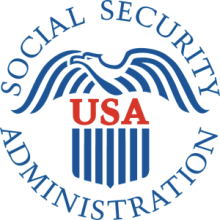 Design Specifications DocumentOSSNAP Screen PackageTable of Contents
1. U.S. Original Self - Landing	92. All Paths - Privacy Act Statement	103. U.S. Original Self - Age 18 or Older	113.1. U.S. Original Self - Age 18 or Older – No	124. U.S. Original Self - U.S. Mailing Address Available	134.1. U.S. Original Self - U.S. Mailing Address Available – No	145. U.S. Original Self - Have an SSN	156. U.S. Original Self - Citizenship	167. U.S. Original Self - Applying For	178. U.S. Original Self - Date of Birth	189. U.S. Original Self - Place of Birth	199.1. U.S. Original Self - Place of Birth - International	2010. U.S. Original Self - Name	2110.1. U.S. Original Self – Name – Dynamic Content Expanded	2211. U.S. Original Self - Sex	2312. U.S. Original Self - Parents Names	2413. U.S. Original Self - U.S. Mailing Address	2514. U.S. Original Self – Race and Ethnicity	2615. U.S. Original Self - U.S. Documentation – Age	2816. U.S. Original Self – Citizenship	3517. U.S. Original Self – Documentation – Identity	4918. U.S. Original Self - Review and Edit	6519. U.S. Original Self - Attestation	6719.1. U.S. Original Self – Attestation – Acknowledgement Checked	6820. U.S. Original Self - Success	6921. U.S. Original Someone Else Adult - Landing	7222. U.S. Original Someone Else Adult - Age 18 or Older	7323. U.S. Original Someone Else Adult - U.S. Mailing Address Available	7424. U.S. Original Someone Else Adult - Have an SSN	7525. U.S. Original Someone Else Adult - Citizenship	7626. U.S. Original Someone Else Adult - Applying For	7727. U.S. Original Someone Else Adult - Applying For Someone Else Name	7828. U.S. Original Someone Else Adult – Individual’s Date of Birth	7929. U.S. Original Someone Else Adult - Relationship Adult	8029.1. U.S. Original Someone Else Adult - Relationship Adult – None of the Above	8130. U.S. Original Someone Else Adult - Individual Capabilities	8230.1. U.S. Original Someone Else Adult - Individual Capabilities – Yes	8331. U.S. Original Someone Else Adult - Individual's Place of Birth	8432. U.S. Original Someone Else Adult - Individual's Name	8533. U.S. Original Someone Else Adult - Individual's Sex	8634. U.S. Original Someone Else Adult - Individual's Parents Names	8735. U.S. Original Someone Else Adult - U.S. Mailing Address	8836. U.S. Original Someone Else – Adult – Race and Ethnicity	8937. U.S. Original Someone Else – Adult – Proof of Identity	9038. U.S. Original Someone Else – Adult – Proof of Age for Individual	9139. U.S. Original Someone Else – Adult – Proof of Citizenship for Individual	9240. U.S. Original Someone Else – Adult – Proof of Identity for Individual	9341. U.S. Original Someone Else Adult - Review and Edit	9442. U.S. Original Someone Else Adult - Attestation	9743. U.S. Original Someone Else Adult - Success	9844. U.S. Original Someone Else Child - Landing	9945. U.S. Original Someone Else Child - Age 18 or Older	10046. U.S. Original Someone Else Child - U.S. Mailing Address Available	10147. U.S. Original Someone Else Child - Have an SSN	10248. U.S. Original Someone Else Child - Citizenship	10349. U.S. Original Someone Else Child - Applying For	10450. U.S. Original Someone Else Child - Applying For Someone Else Name	10551. U.S. Original Someone Else Child – Individual’s Date of Birth	10652. U.S. Original Someone Else Child - Relationship Child	10753. U.S. Original Someone Else Child - Individual's Place of Birth	10854. U.S. Original Someone Else Child - Individual's Name	10955. U.S. Original Someone Else Child - Individual's Sex	11056. U.S. Original Someone Else Child - Individual's Parents Names	11157. U.S. Original Someone Else Child - U.S. Mailing Address	11258. U.S. Original Someone Else Child – Race and Ethnicity	11359. U.S. Original Someone Else Child - Individual's Identity	11460. U.S. Original Someone Else Child – Proof of Age for Child	11561. U.S. Original Someone Else Child – Proof of Citizenship for Child	11662. U.S. Original Someone Else Child – Proof of Identity for Child	11763. U.S. Original Someone Else Child - Review and Edit	11864. U.S. Original Someone Else Child - Attestation	12165. U.S. Original Someone Else Child - Success	12266. U.S. Replacement Self - Landing	12367. U.S. Replacement Self - Age 18 or Older	12468. U.S. Replacement Self - U.S. Mailing Address Available	12569. U.S. Replacement Self - Have an SSN	12670. U.S. Replacement Self - Citizenship	12771. U.S. Replacement Self - Applying For	12872. U.S. Replacement Self - Date of Birth	12973. U.S. Replacement Self - Name Change	13074. U.S. Replacement Self - Place of Birth	13175. U.S. Replacement Self - SSN	13276. U.S. Replacement Self - Name	13365. U.S. Replacement Self - Parents Names	13466. U.S. Replacement Self - U.S. Mailing Address	13567. U.S. Replacement Self - U.S. Documentation	13668. U.S. Replacement Self - U.S. Documentation - Name Change	13768.1. U.S. Replacement Self - U.S. Documentation - Name Change – Amended Birth Certificate	13968.2. U.S. Replacement Self - U.S. Documentation - Name Change – Court Order for a Name Change	14068.3. U.S. Replacement Self - U.S. Documentation - Name Change – Marriage Document/U.S. only	14168.4. U.S. Replacement Self - U.S. Documentation - Name Change – Divorce decree	14269. U.S. Replacement Self - Review and Edit	14370. U.S. Replacement Self - Attestation	14671. U.S. Replacement Self - Success	14772. U.S. Replacement Someone Else Adult - Landing	15073. U.S. Replacement Someone Else Adult - Age 18 or Older	15174. U.S. Replacement Someone Else Adult - U.S. Mailing Address Available	15275. U.S. Replacement Someone Else Adult - Have an SSN	15376. U.S. Replacement Someone Else Adult - Citizenship	15477. U.S. Replacement Someone Else Adult - Applying For	15578. U.S. Replacement Someone Else Adult - Applying For Someone Else Name	15679. U.S. Replacement Someone Else Adult – Individual’s Date of Birth	15780. U.S. Replacement Someone Else Adult - Relationship Adult	15881. U.S. Replacement Someone Else Adult - Individual Capabilities	15982. U.S. Replacement Someone Else Adult - Name Change	16083. U.S. Replacement Someone Else Adult - Individual's Place of Birth	16184. U.S. Replacement Someone Else Adult - Individual's SSN	16285. U.S. Replacement Someone Else Adult - Individual's Name	16386. U.S. Replacement Someone Else Adult - Individual's Parents Names	16487. U.S. Replacement Someone Else Adult - U.S. Mailing Address	16588. U.S. Replacement Someone Else Adult - Individual's U.S. Documentation	16689. U.S. Replacement Someone Else Adult - Individual's U.S. Documentation - Name Change	16890. U.S. Replacement Someone Else Adult - Review and Edit	17091. U.S. Replacement Someone Else Adult - Attestation	17392. U.S. Replacement Someone Else Adult - Success	17493. U.S. Replacement Someone Else Child - Landing	17594. U.S. Replacement Someone Else Child - Age 18 or Older	17695. U.S. Replacement Someone Else Child - U.S. Mailing Address Available	17796. U.S. Replacement Someone Else Child - Have an SSN	17897. U.S. Replacement Someone Else Child - Citizenship	17998. U.S. Replacement Someone Else Child - Applying For	18099. U.S. Replacement Someone Else Child - Applying For Someone Else Name	181100. U.S. Replacement Someone Else Child – Individual’s Date of Birth	182101. U.S. Replacement Someone Else Child - Relationship Child	183102. U.S. Replacement Someone Else Child - Name Change	184103. U.S. Replacement Someone Else Child - Individual's Place of Birth	185104. U.S. Replacement Someone Else Child - Individual's SSN	186105. U.S. Replacement Someone Else Child - Individual's Name	187106. U.S. Replacement Someone Else Child - Individual's Parents Names	188107. U.S. Replacement Someone Else Child - U.S. Mailing Address	189108. U.S. Replacement Someone Else Child - Individual's U.S. Documentation	190109. U.S. Replacement Someone Else Child - Individual's U.S. Documentation - Name Change	192110. U.S. Replacement Someone Else Child - Review and Edit	194111. U.S. Replacement Someone Else Child - Attestation	197112. U.S. Replacement Someone Else Child - Success	198113. Non-U.S. Original Self - Landing	199114. Non-U.S. Original Self - Age 18 or Older	200115. Non-U.S. Original Self - U.S. Mailing Address Available	201116. Non-U.S. Original Self - Have an SSN	202117. Non-U.S. Original Self - Citizenship	203118. Non-U.S. Original Self - Applying For	204119. Non-U.S. Original Self - Date of Birth	205120. Non-U.S. Original Self - Place of Birth	206121. Non-U.S. Original Self - Name	207122. Non-U.S. Original Self - Sex	208123. Non-U.S. Original Self - Parents Names	209124. Non-U.S. Original Self - U.S. Mailing Address	210125. Non-U.S. Original Self - Documentation	211126. Non-U.S. Original Self - Review and Edit	213127. Non-U.S. Original Self - Attestation	215128. Non-U.S. Original Self - Success	216129. Non-U.S. Original Someone Else Adult - Landing	217130. Non-U.S. Original Someone Else Adult - Age 18 or Older	218131. Non-U.S. Original Someone Else Adult - U.S. Mailing Address Available	219132. Non-U.S. Original Someone Else Adult - Have an SSN	220133. Non-U.S. Original Someone Else Adult - Citizenship	221134. Non-U.S. Original Someone Else Adult - Applying For	222135. Non-U.S. Original Someone Else Adult - Applying For Someone Else Name	223136. Non-U.S. Original Someone Else Adult – Individual’s Date of Birth	224137. Non-U.S. Original Someone Else Adult - Relationship Adult	225138. Non-U.S. Original Someone Else Adult - Individual Capabilities	226139. Non-U.S. Original Someone Else Adult - Individual's Place of Birth	227140. Non-U.S. Original Someone Else Adult - Individual's Name	228141. Non-U.S. Original Someone Else Adult - Individual's Sex	229142. Non-U.S. Original Someone Else Adult - Individual's Parents Names	230143. Non-U.S. Original Someone Else Adult - U.S. Mailing Address	231144. Non-U.S. Original Someone Else Adult - Individual's Documentation	232145. Non-U.S. Original Someone Else Adult - Review and Edit	235146. Non-U.S. Original Someone Else Adult - Attestation	238147. Non-U.S. Original Someone Else Adult - Success	239148. Non-U.S. Original Someone Else Child - Landing	240149. Non-U.S. Original Someone Else Child - Age 18 or Older	241150. Non-U.S. Original Someone Else Child - U.S. Mailing Address Available	242151. Non-U.S. Original Someone Else Child - Have an SSN	243152. Non-U.S. Original Someone Else Child - Citizenship	244153. Non-U.S. Original Someone Else Child - Applying For	245154. Non-U.S. Original Someone Else Child - Applying For Someone Else Name	246155. Non-U.S. Original Someone Else Child – Individual’s Date of Birth	247156. Non-U.S. Original Someone Else Child - Relationship Child	248157. Non-U.S. Original Someone Else Child - Individual's Place of Birth	249158. Non-U.S. Original Someone Else Child - Individual's Name	250159. Non-U.S. Original Someone Else Child - Individual's Sex	251160. Non-U.S. Original Someone Else Child - Individual's Parents Names	252161. Non-U.S. Original Someone Else Child - U.S. Mailing Address	253162. Non-U.S. Original Someone Else Child - Individual's Documentation	254163. Non-U.S. Original Someone Else Child - Review and Edit	256164. Non-U.S. Original Someone Else Child - Attestation	259165. Non-U.S. Original Someone Else Child - Success	260166. Non-U.S. Replacement Self - Landing	261167. Non-U.S. Replacement Self - Age 18 or Older	262168. Non-U.S. Replacement Self - U.S. Mailing Address Available	263169. Non-U.S. Replacement Self - Have an SSN	264170. Non-U.S. Replacement Self - Citizenship	265171. Non-U.S. Replacement Self - Applying For	266172. Non-U.S. Replacement Self - Date of Birth	267173. Non-U.S. Replacement Self - Name Change	268174. Non-U.S. Replacement Self - Place of Birth	269175. Non-U.S. Replacement Self - SSN	270176. Non-U.S. Replacement Self - Name	271177. Non-U.S. Replacement Self - Parents Names	272178. Non-U.S. Replacement Self - U.S. Mailing Address	273179. Non-U.S. Replacement Self - Documentation	274180. Non-U.S. Replacement Self - Documentation - Name Change	276181. Non-U.S. Replacement Self - Review and Edit	278182. Non-U.S. Replacement Self - Attestation	280183. Non-U.S. Replacement Self - Success	281184. Non-U.S. Replacement Someone Else Adult - Landing	282185. Non-U.S. Replacement Someone Else Adult - Age 18 or Older	283186. Non-U.S. Replacement Someone Else Adult - U.S. Mailing Address Available	284187. Non-U.S. Replacement Someone Else Adult - Have an SSN	285188. Non-U.S. Replacement Someone Else Adult - Citizenship	286189. Non-U.S. Replacement Someone Else Adult - Applying For	287190. Non-U.S. Replacement Someone Else Adult - Applying For Someone Else Name	288191. Non-U.S. Replacement Someone Else Adult – Individual’s Date of Birth	289192. Non-U.S. Replacement Someone Else Adult - Relationship Adult	290193. Non-U.S. Replacement Someone Else Adult - Individual Capabilities	291194. Non-U.S. Replacement Someone Else Adult - Name Change	292195. Non-U.S. Replacement Someone Else Adult - Individual's Place of Birth	293196. Non-U.S. Replacement Someone Else Adult - Individual's SSN	294197. Non-U.S. Replacement Someone Else Adult - Individual's Name	295198. Non-U.S. Replacement Someone Else Adult - Individual's Parents Names	296199. Non-U.S. Replacement Someone Else Adult - U.S. Mailing Address	297200. Non-U.S. Replacement Someone Else Adult - Individual's Documentation	298201. Non-U.S. Replacement Someone Else Adult - Individual's Documentation - Name Change	301202. Non-U.S. Replacement Someone Else Adult - Review and Edit	304203. Non-U.S. Replacement Someone Else Adult - Attestation	307204. Non-U.S. Replacement Someone Else Adult - Success	308205. Non-U.S. Replacement Someone Else Child - Landing	309206. Non-U.S. Replacement Someone Else Child - Age 18 or Older	310207. Non-U.S. Replacement Someone Else Child - U.S. Mailing Address Available	311208. Non-U.S. Replacement Someone Else Child - Have an SSN	312209. Non-U.S. Replacement Someone Else Child - Citizenship	313210. Non-U.S. Replacement Someone Else Child - Applying For	314211. Non-U.S. Replacement Someone Else Child - Applying For Someone Else Name	315212. Non-U.S. Replacement Someone Else Child – Individual’s Date of Birth	316213. Non-U.S. Replacement Someone Else Child - Relationship Child	317214. Non-U.S. Replacement Someone Else Child - Name Change	318215. Non-U.S. Replacement Someone Else Child - Individual's Place of Birth	319216. Non-U.S. Replacement Someone Else Child - Individual's SSN	320217. Non-U.S. Replacement Someone Else Child - Individual's Name	321218. Non-U.S. Replacement Someone Else Child - Individual's Parents Names	322219. Non-U.S. Replacement Someone Else Child - U.S. Mailing Address	323220. Non-U.S. Replacement Someone Else Child - Individual's Documentation	324221. Non-U.S. Replacement Someone Else Child - Individual's Documentation - Name Change	326222. Non-U.S. Replacement Someone Else Child - Review and Edit	329223. Non-U.S. Replacement Someone Else Child - Attestation	332224. Non-U.S. Replacement Someone Else Child - Success	333U.S. Original Self - Landing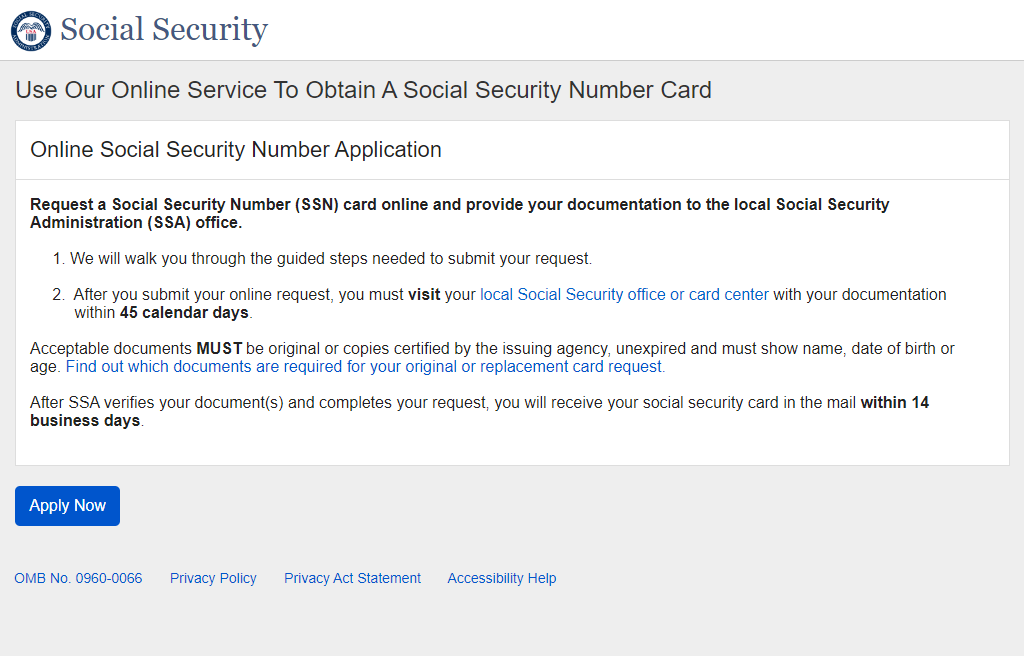 All Paths - Privacy Act StatementThis screen appears after the landing page for ALL paths.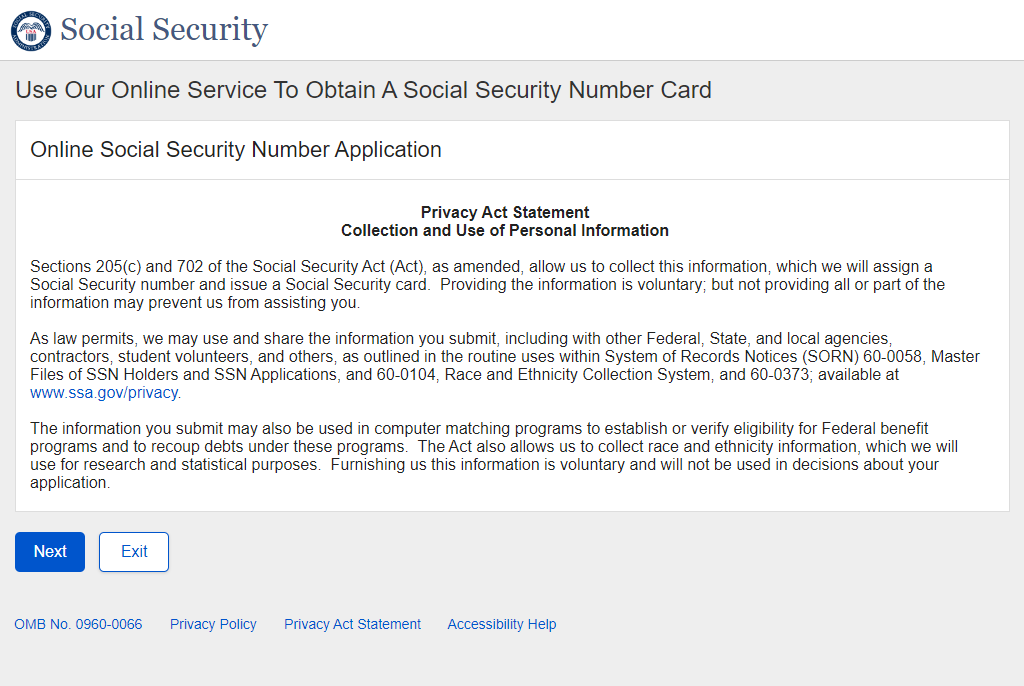 U.S. Original Self - Age 18 or Older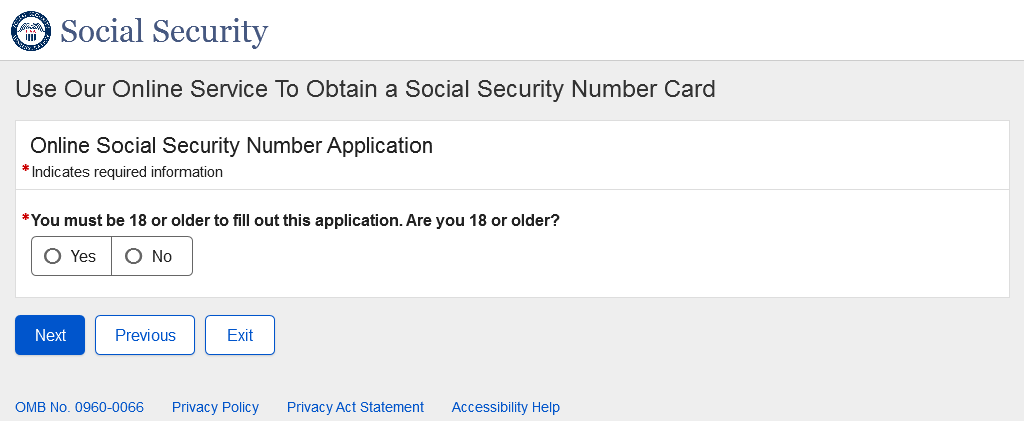 U.S. Original Self - Age 18 or Older – No* The messaging and behavior in the screenshot below is the same in all paths and will not be shown in future paths.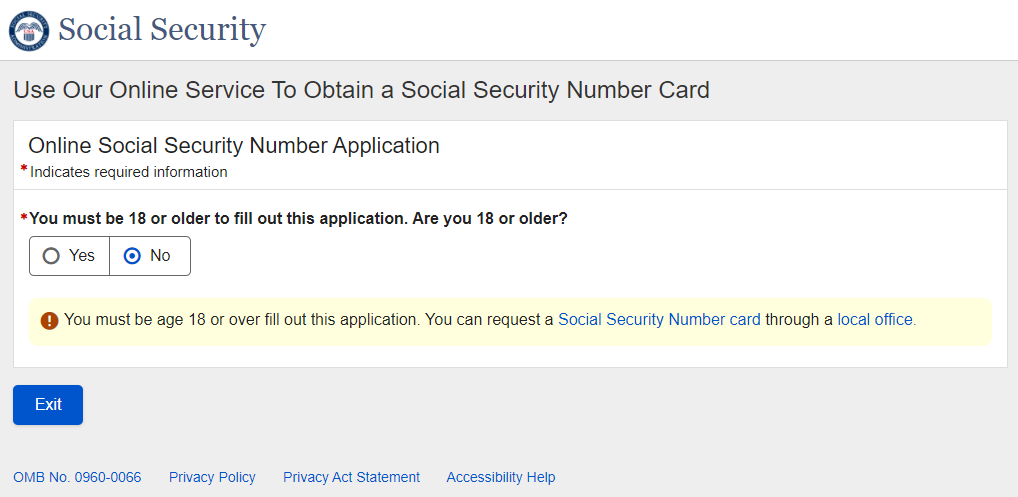 U.S. Original Self - U.S. Mailing Address Available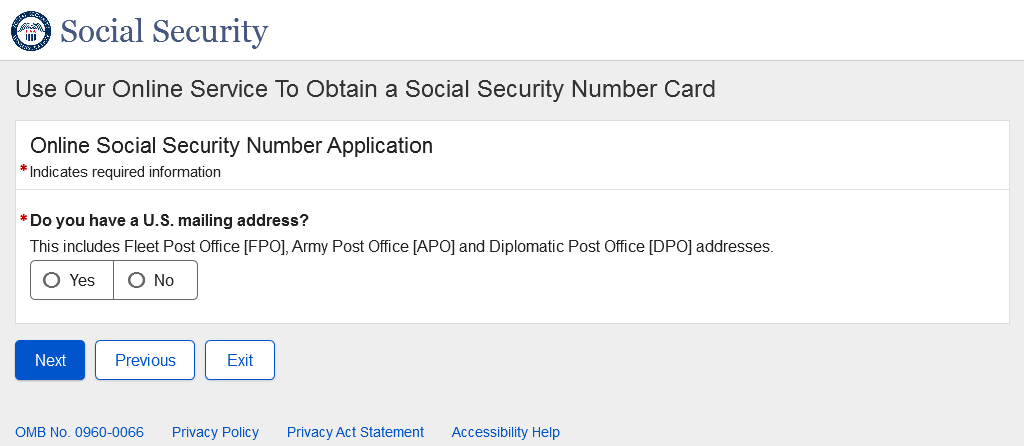 U.S. Original Self - U.S. Mailing Address Available – No* The messaging and behavior in the screenshot below is the same in all paths and will not be shown in future paths.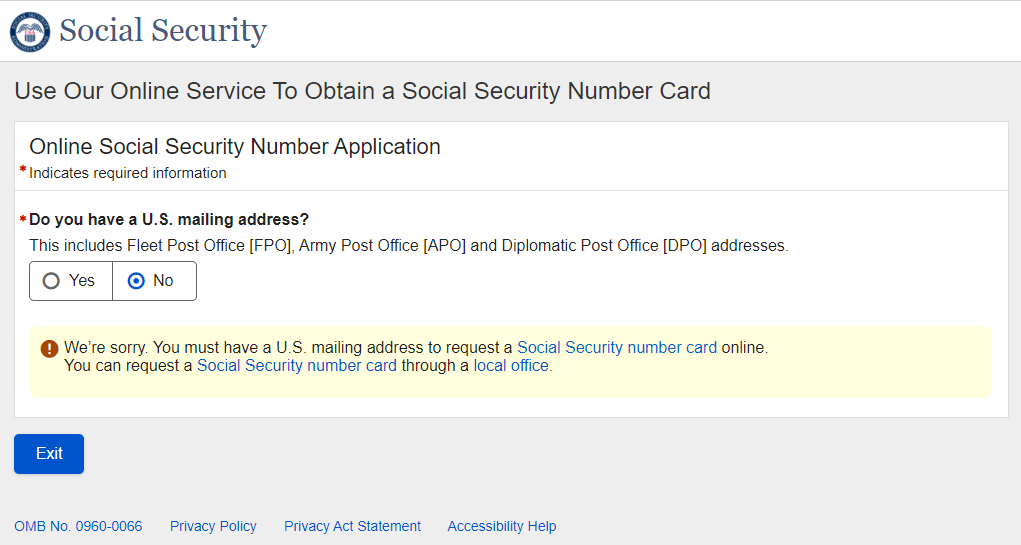 U.S. Original Self - Have an SSN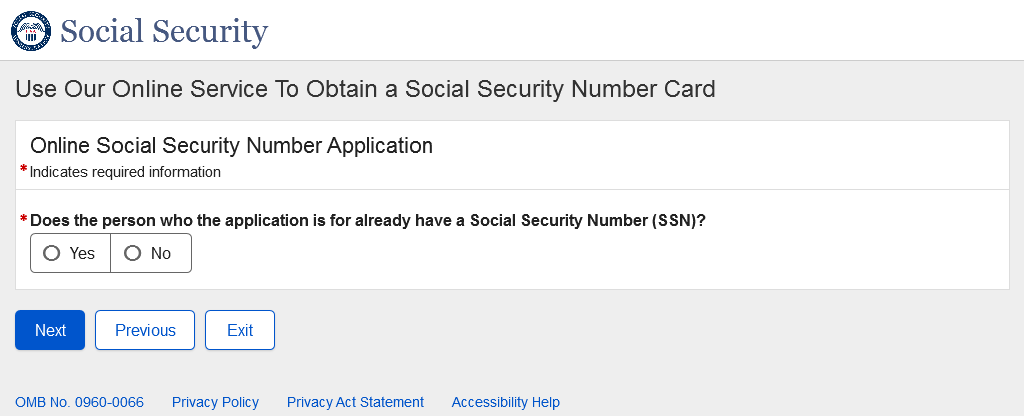 U.S. Original Self - Citizenship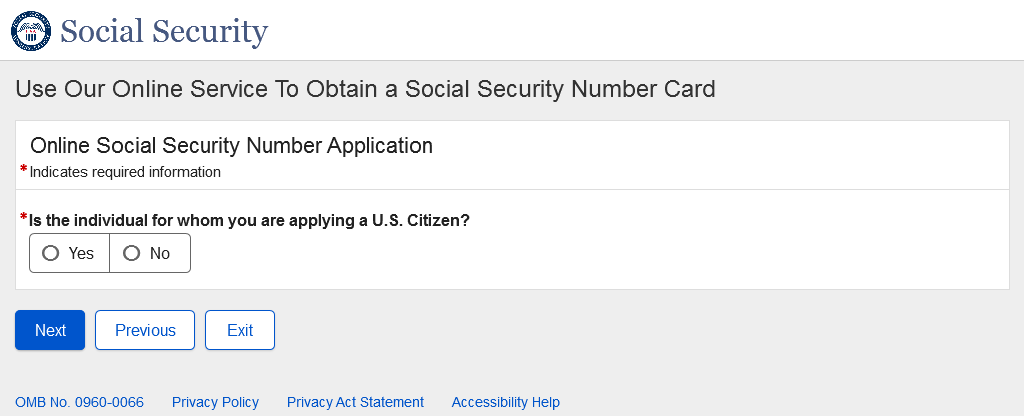 U.S. Original Self - Applying For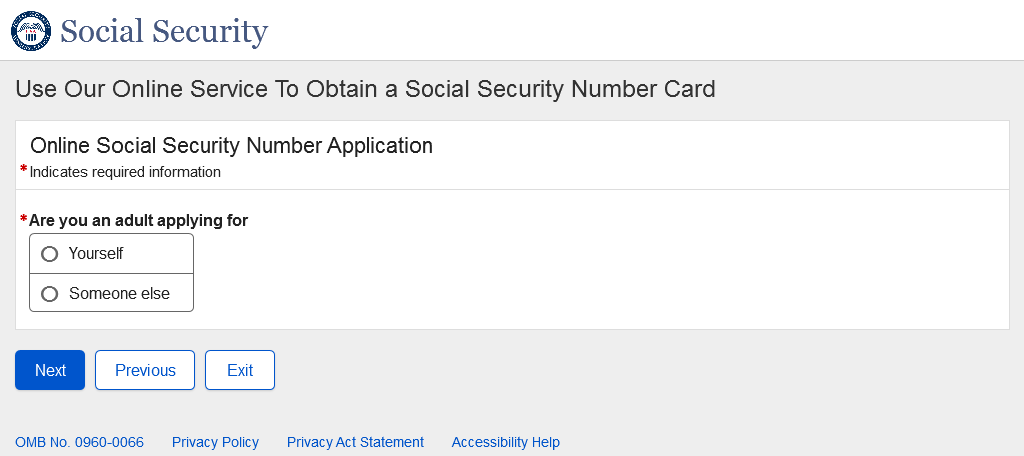 U.S. Original Self - Date of Birth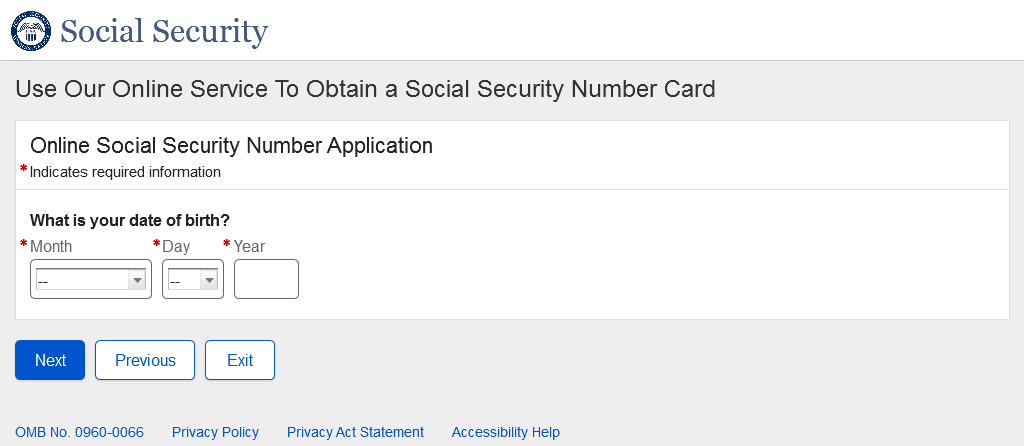 U.S. Original Self - Place of Birth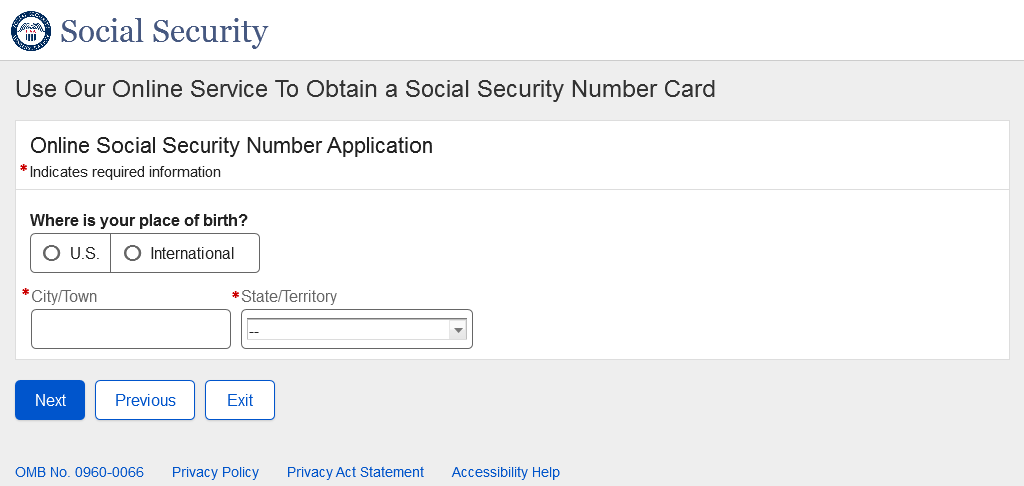 U.S. Original Self - Place of Birth - International* The behavior in the screenshot below is the same for all Place of Birth fields in all paths and will not be shown in future paths.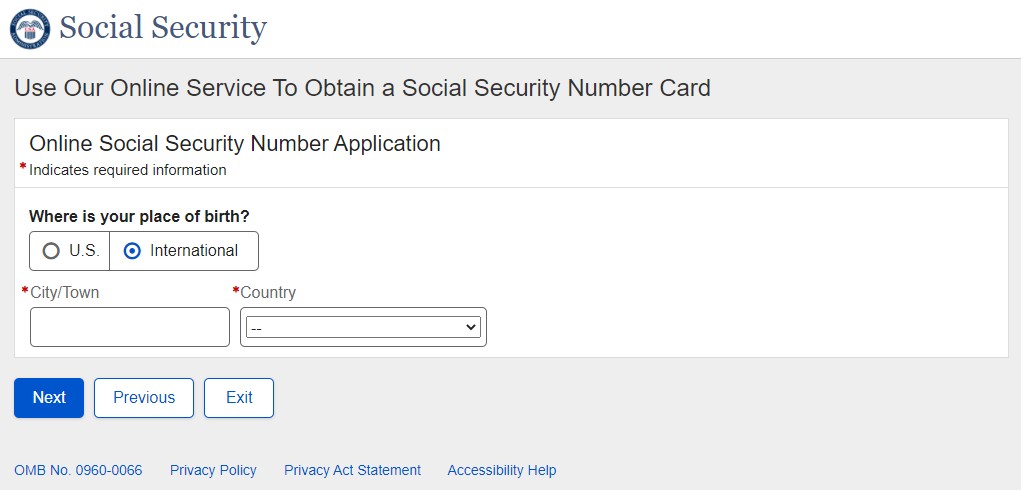 U.S. Original Self - Name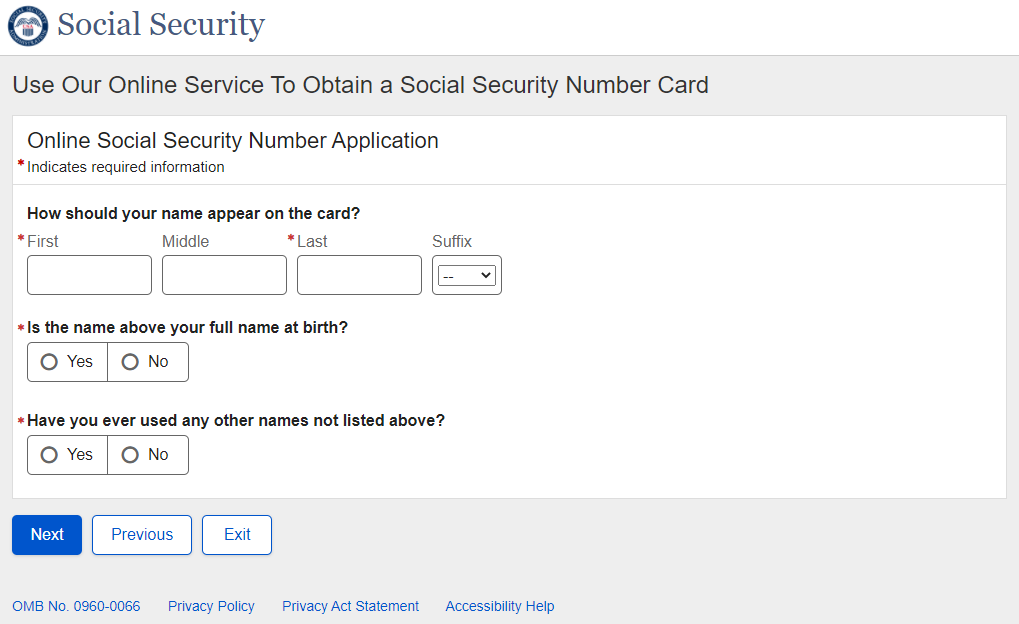 U.S. Original Self – Name – Dynamic Content Expanded* The non-expanded Name page preceding this one will be shown in all paths due to wording differences, but the expanded content shown in the screenshot below is the same in all paths and will not be shown in future paths.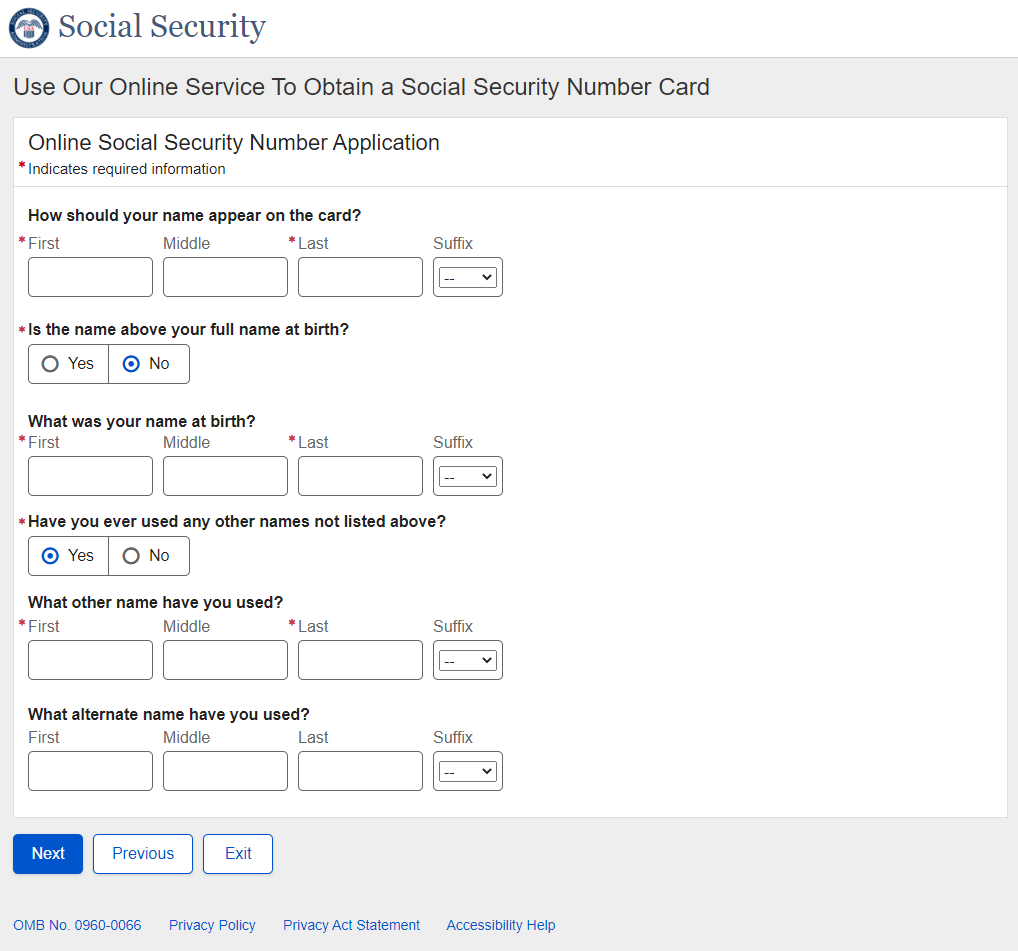 U.S. Original Self - Sex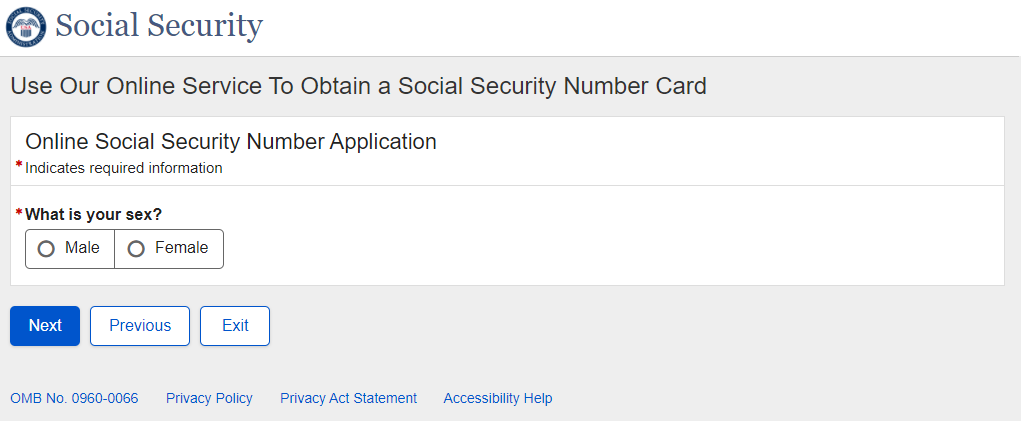 U.S. Original Self - Parents Names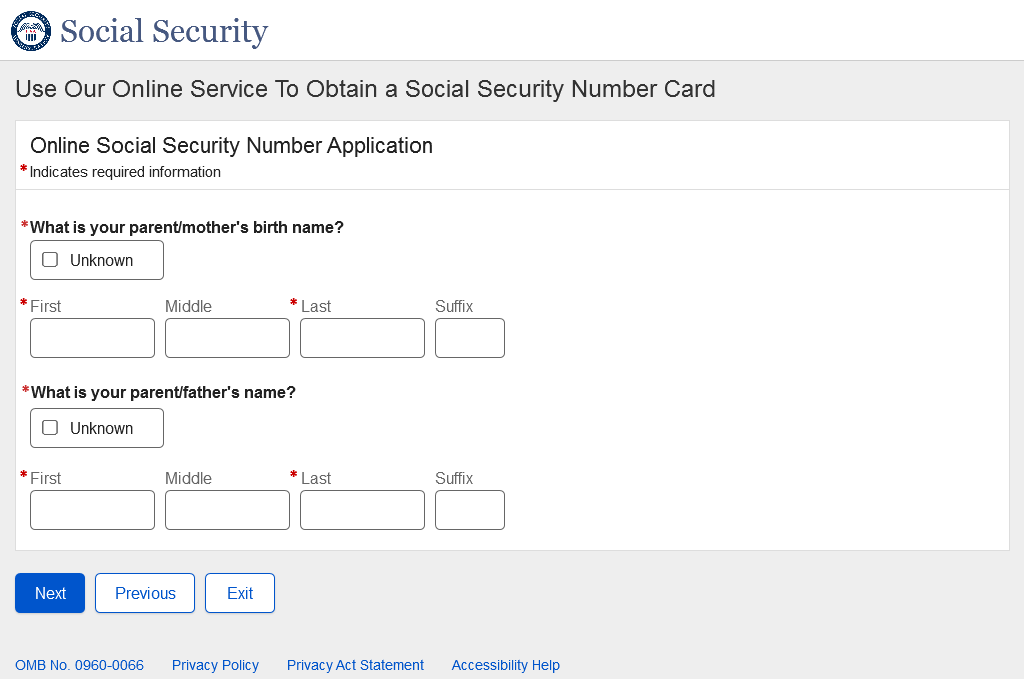 U.S. Original Self - U.S. Mailing Address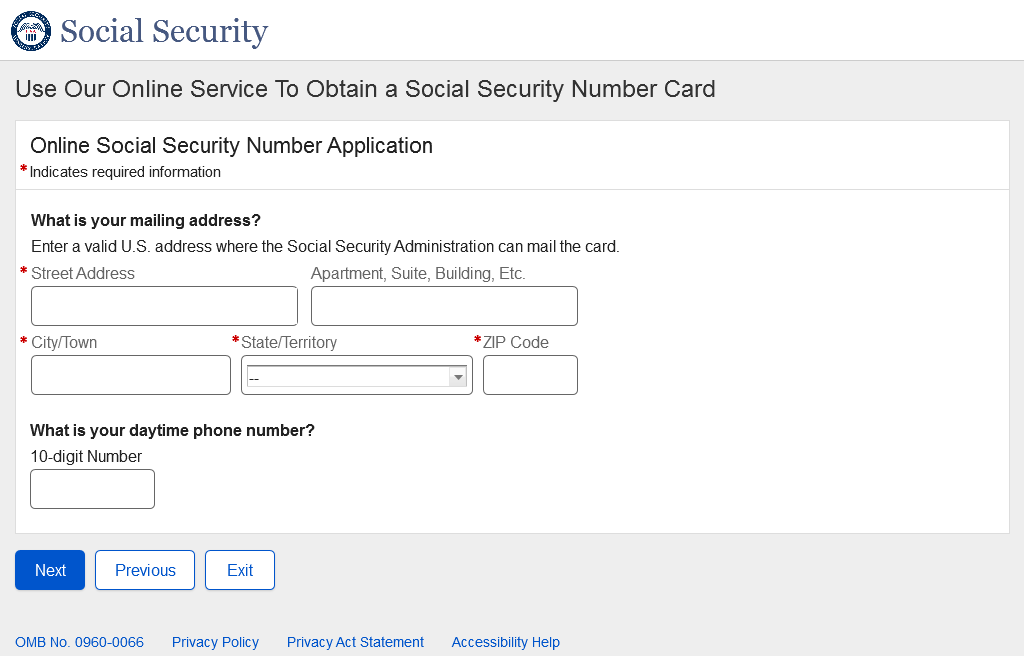 U.S. Original Self – Race and Ethnicity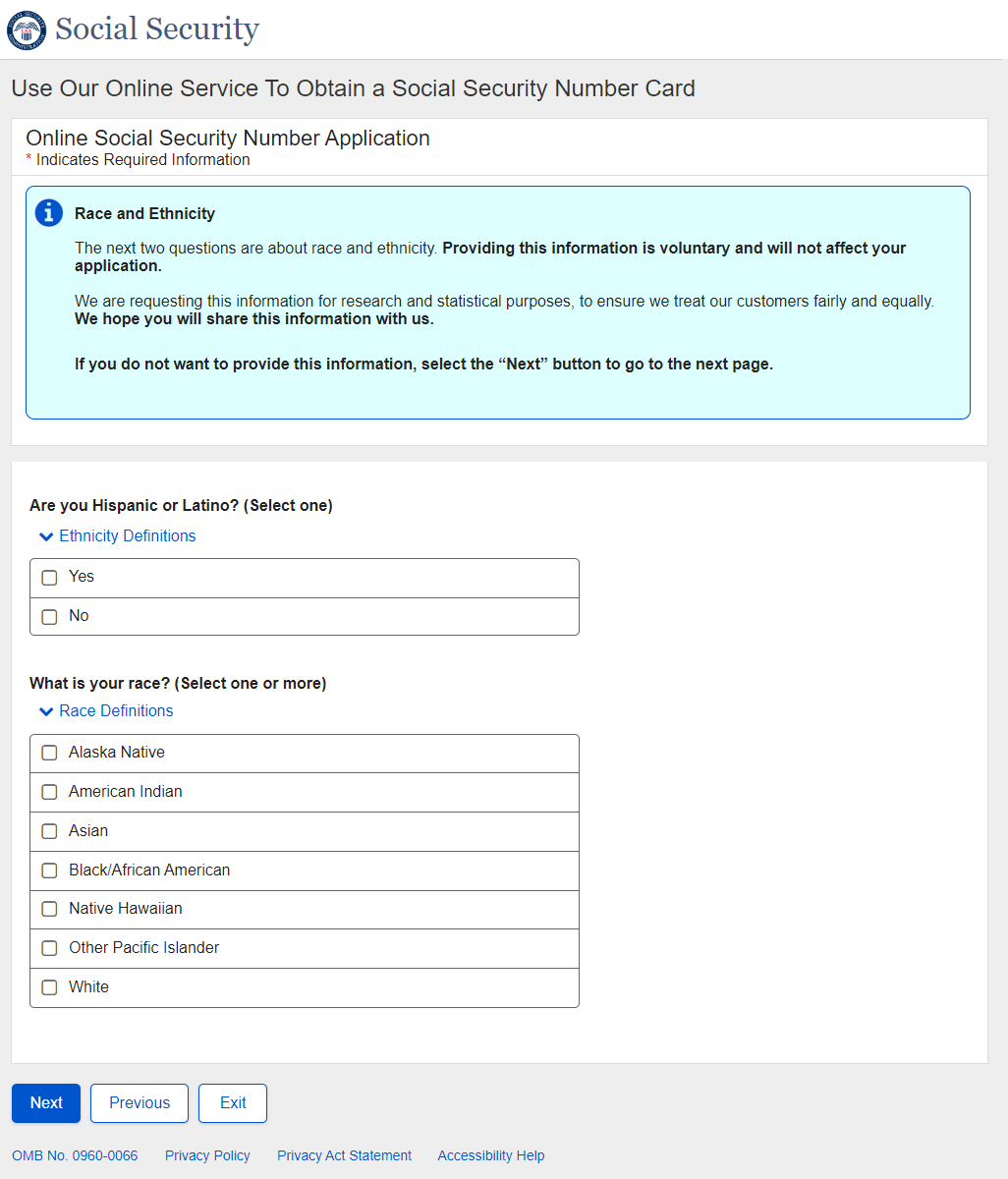 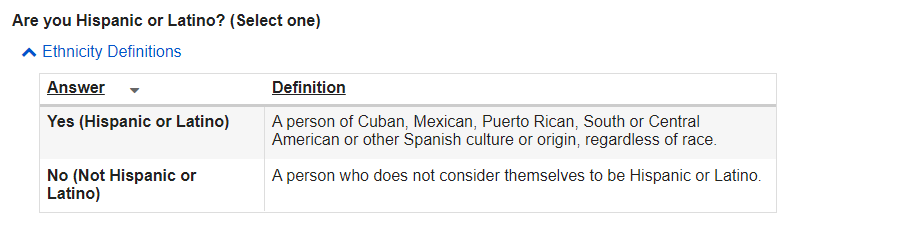 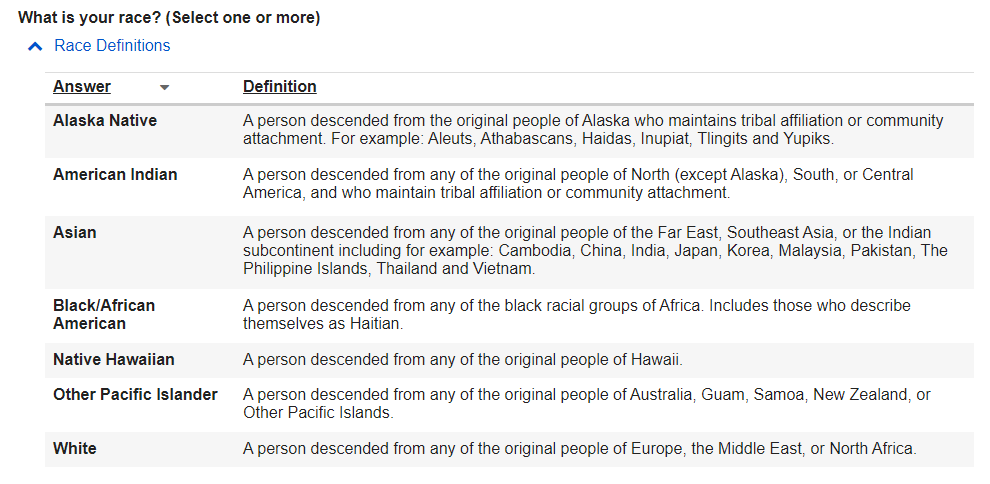 U.S. Original Self - U.S. Documentation – Age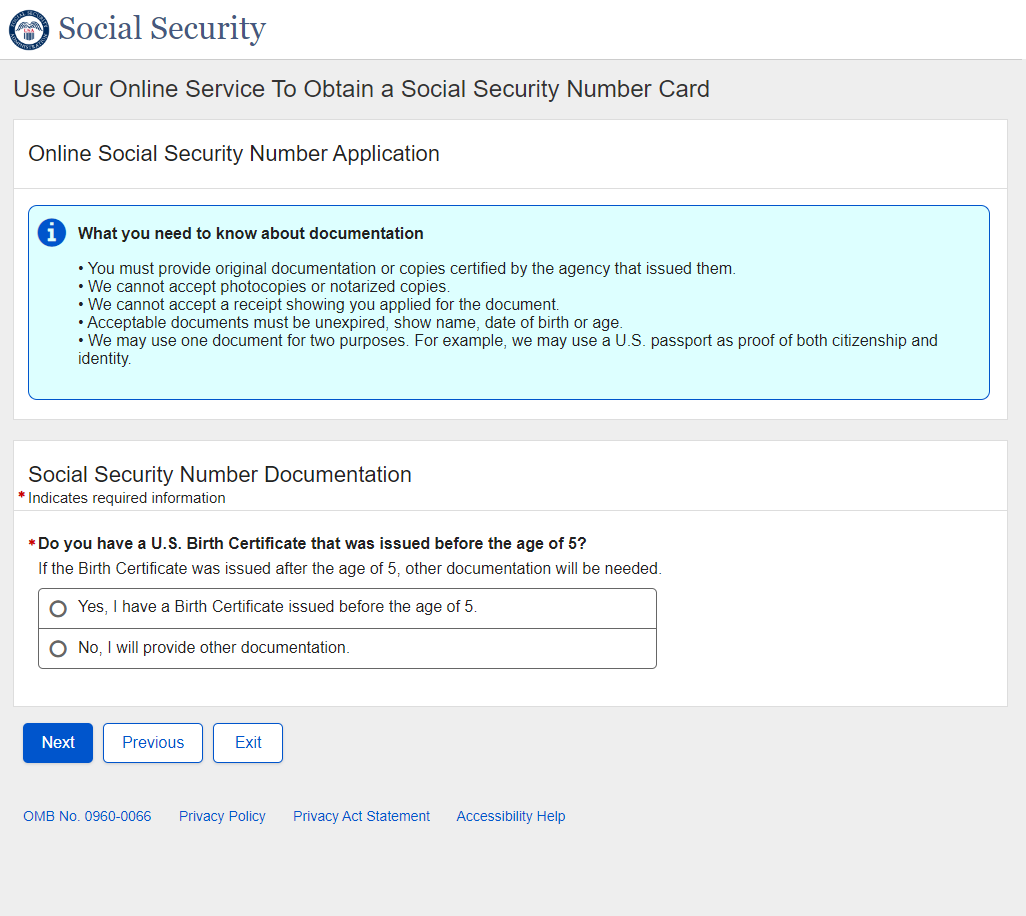 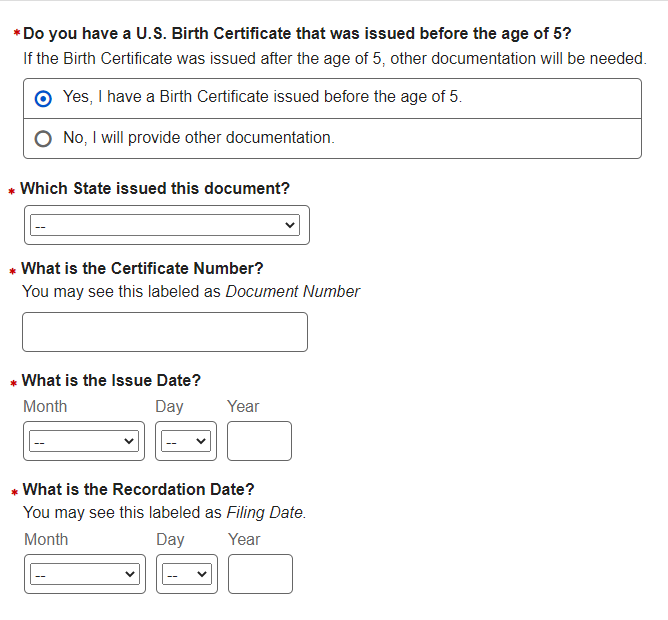 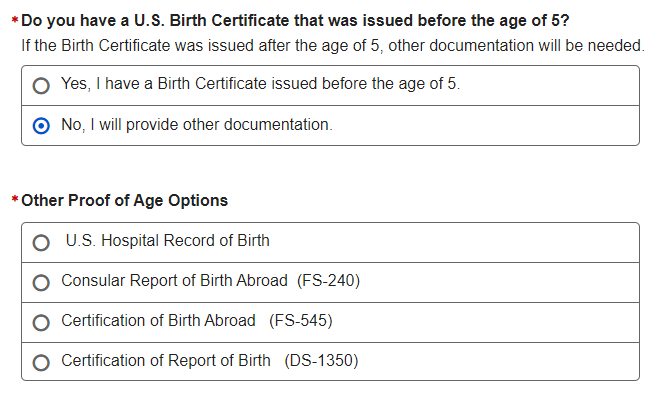 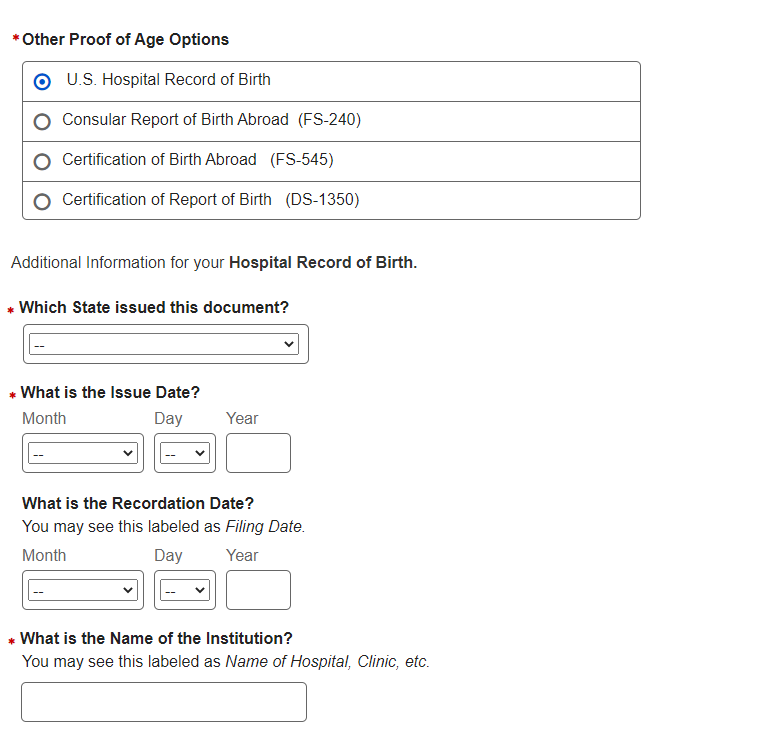 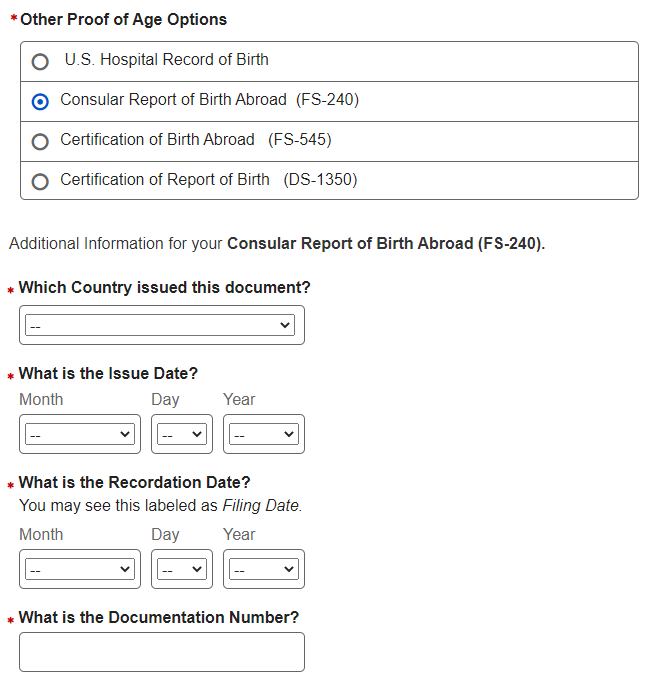 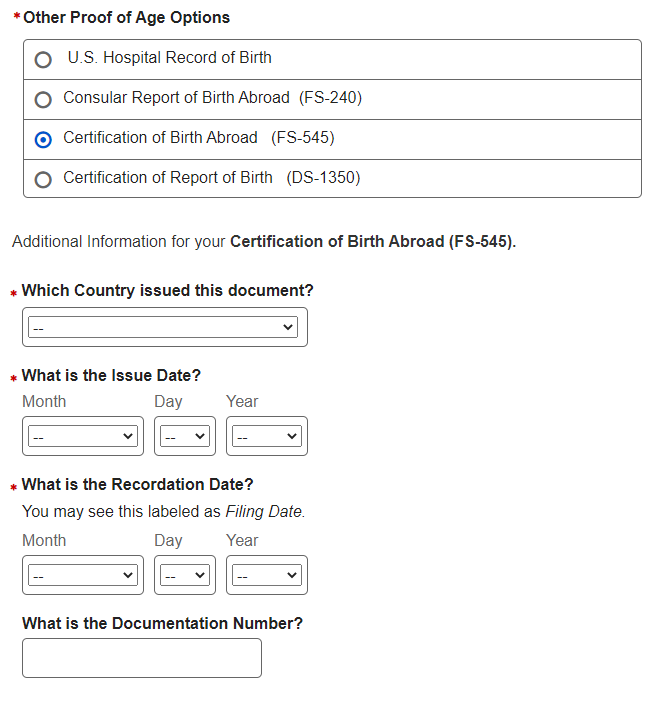 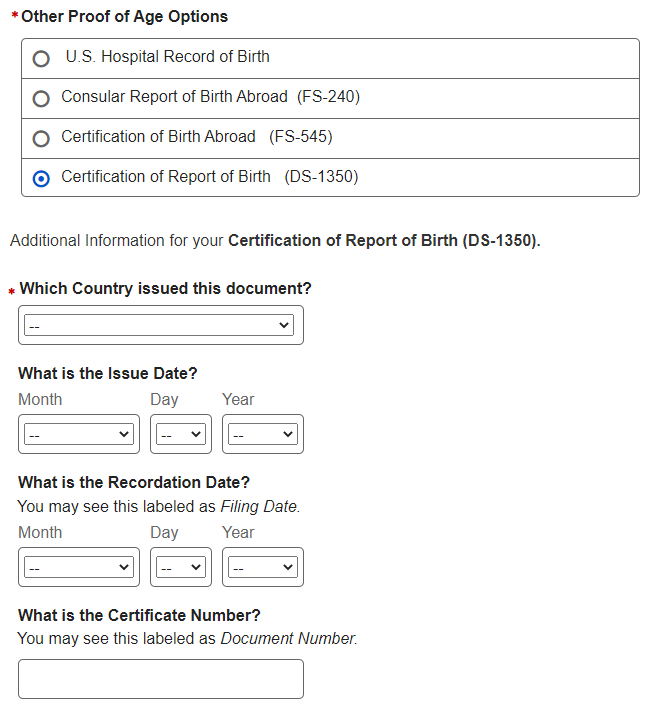 U.S. Original Self – Citizenship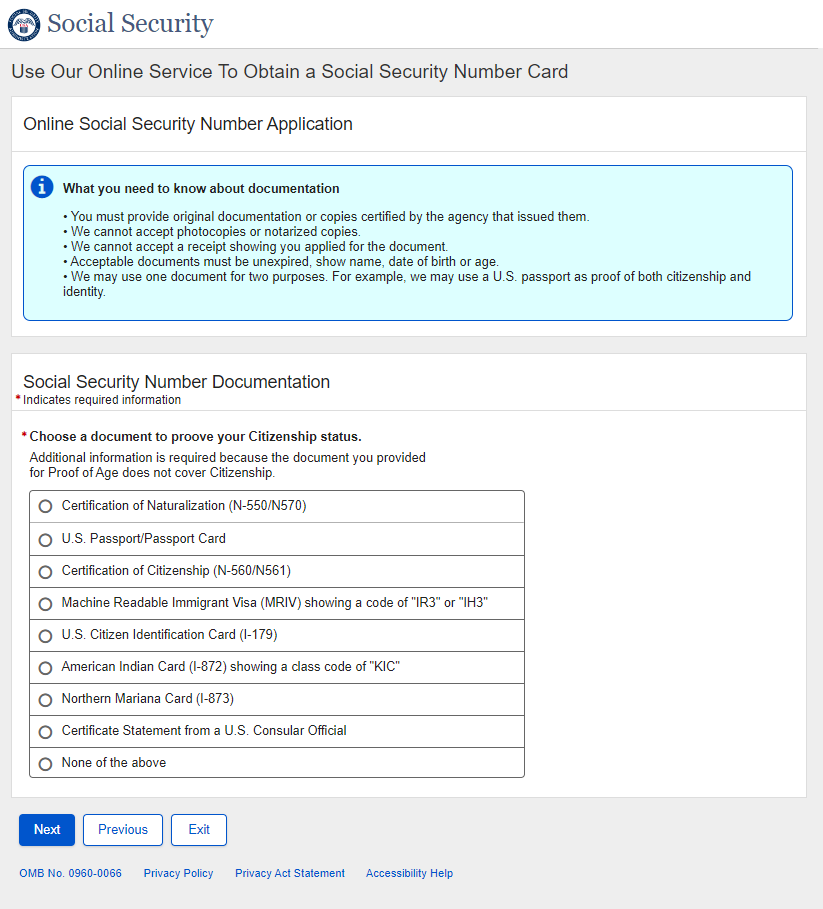 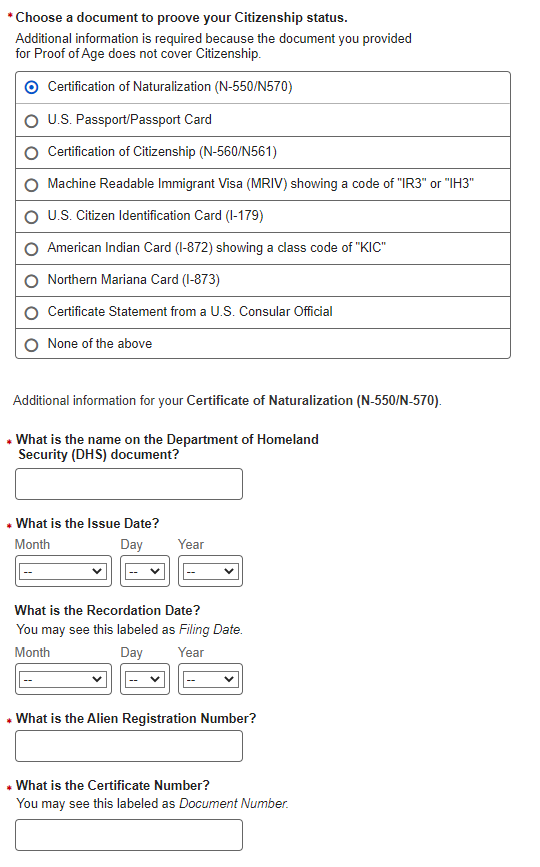 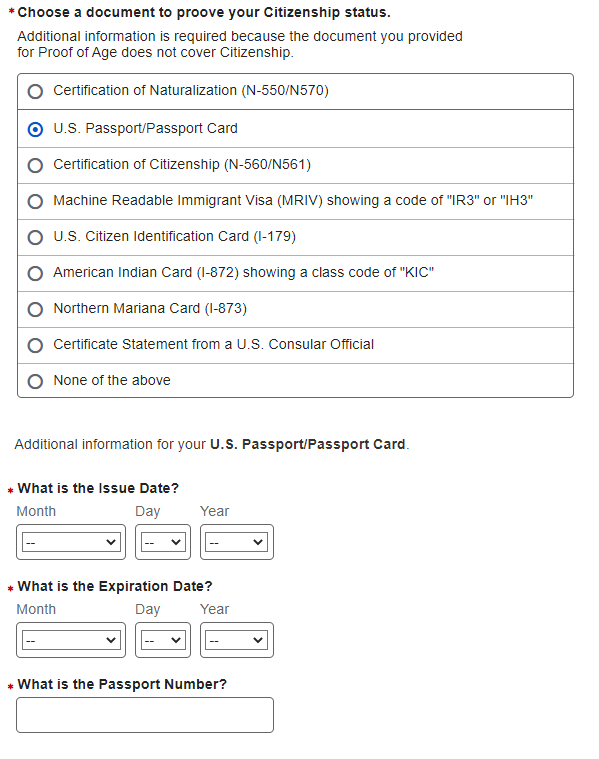 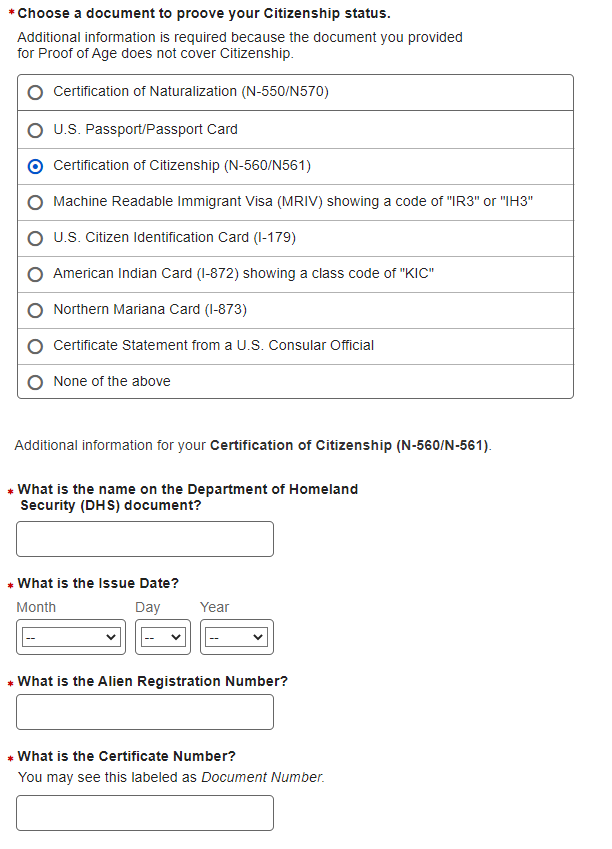 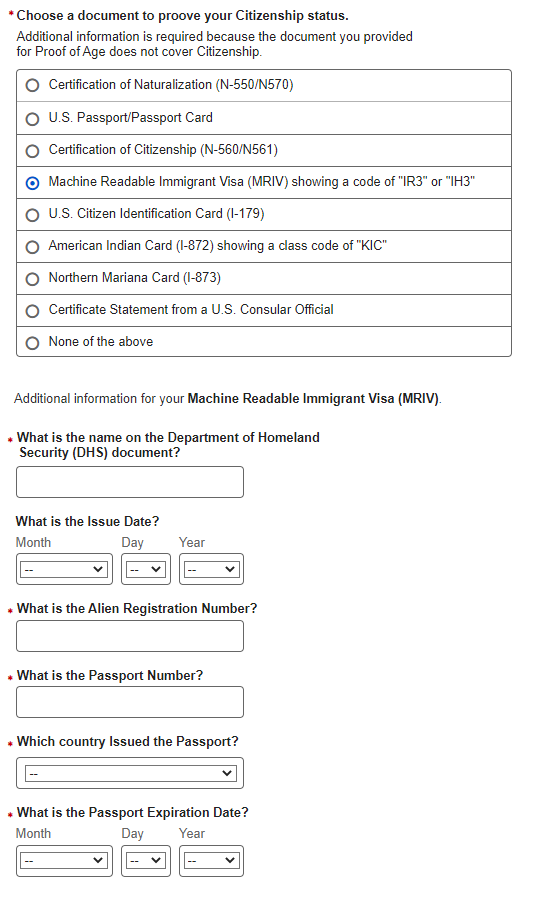 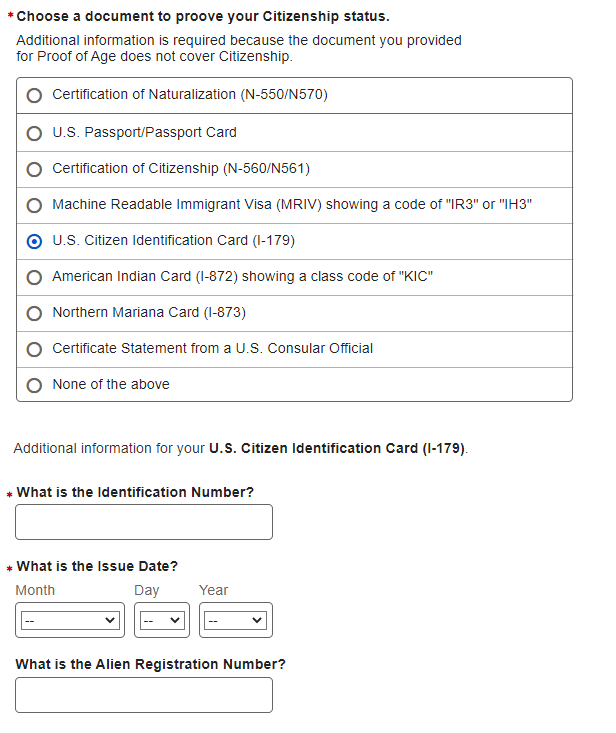 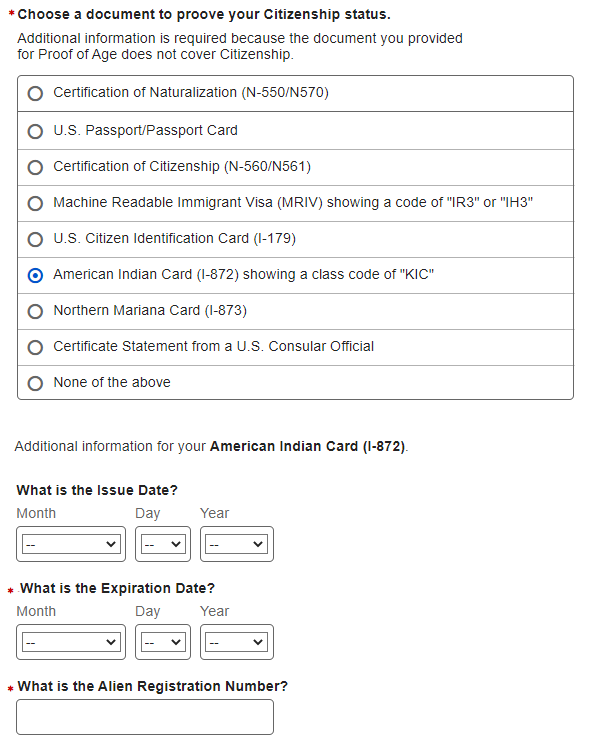 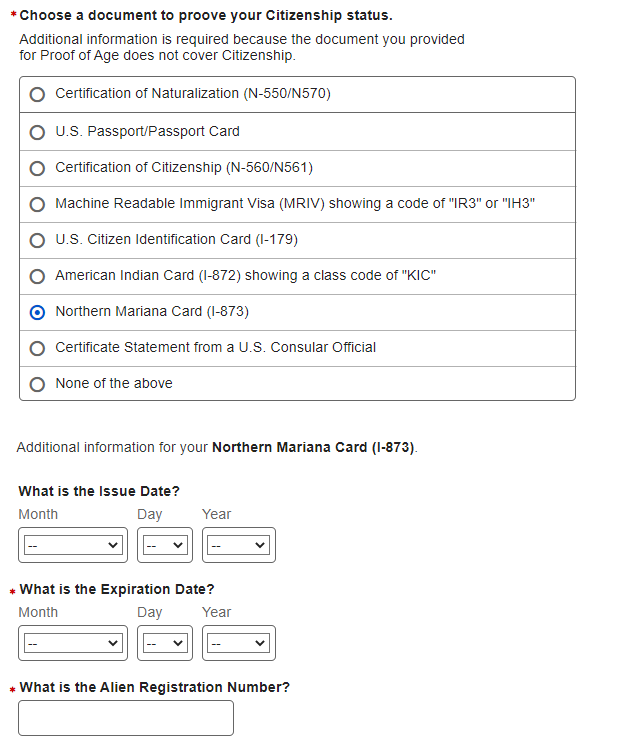 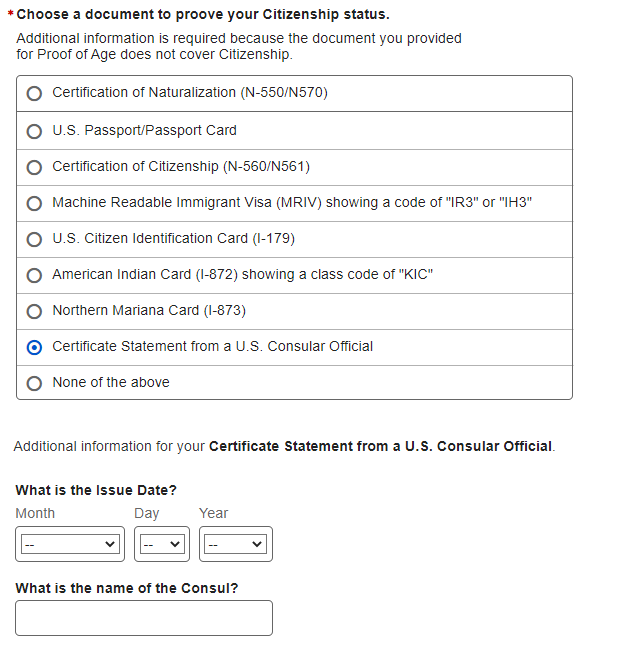 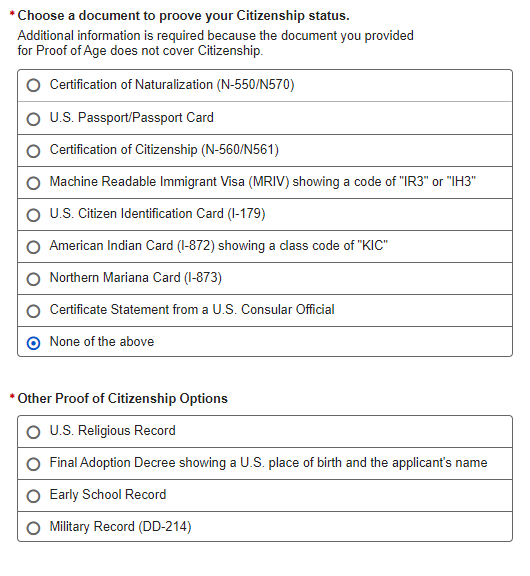 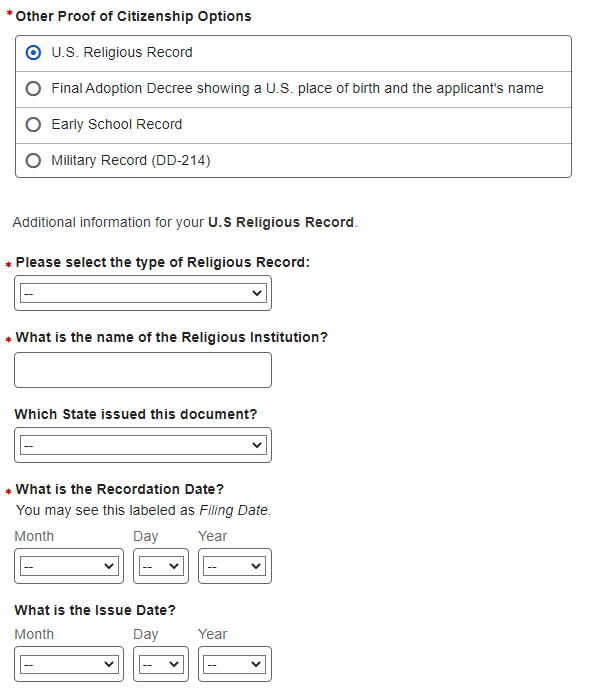 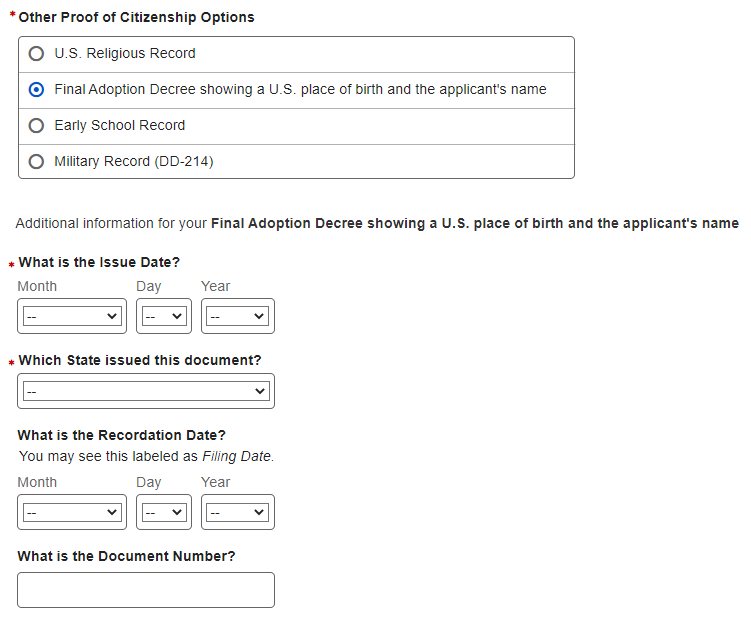 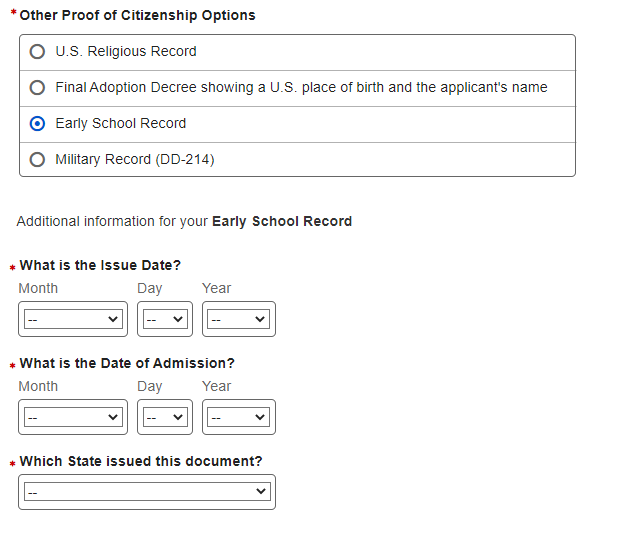 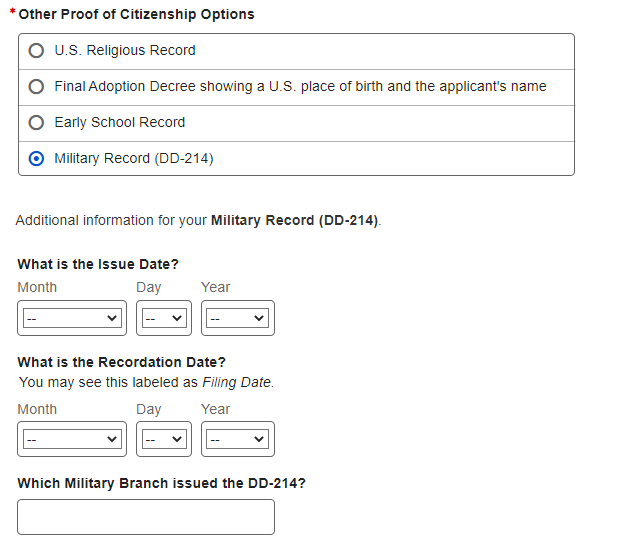 U.S. Original Self – Documentation – Identity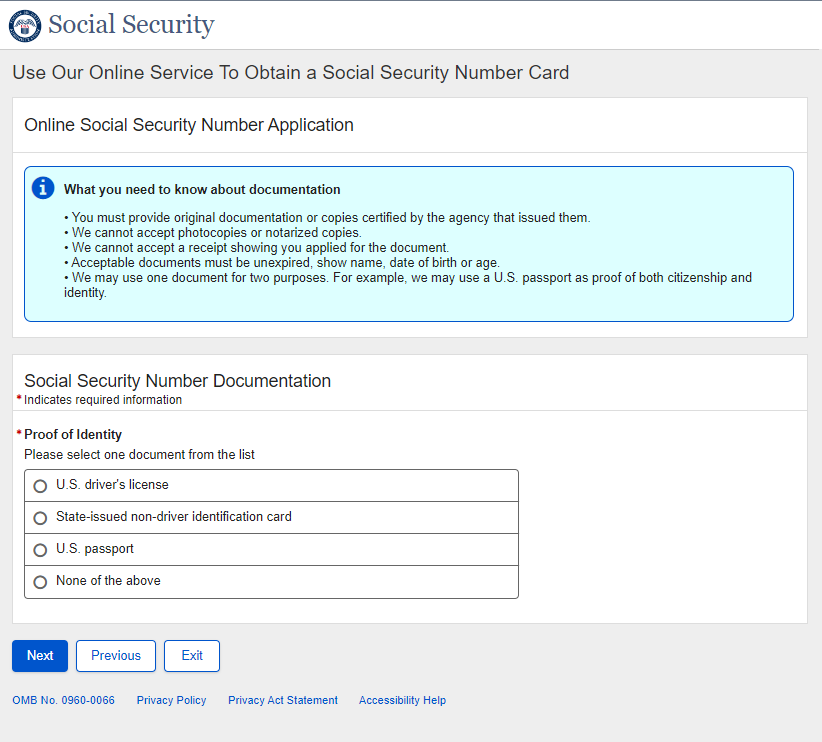 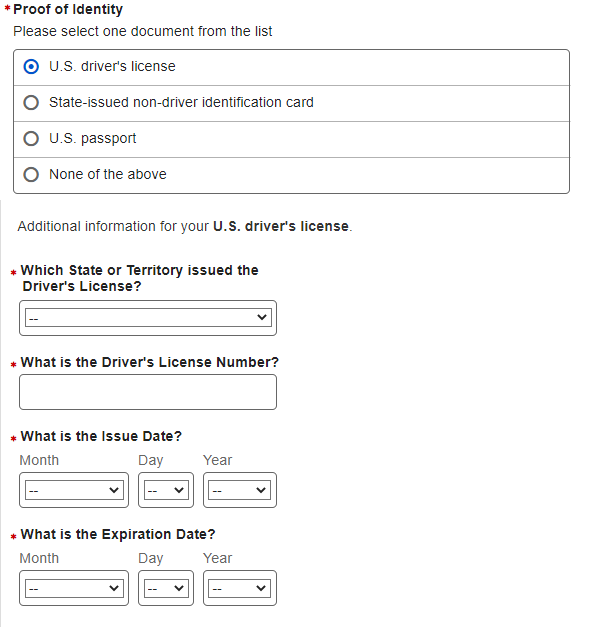 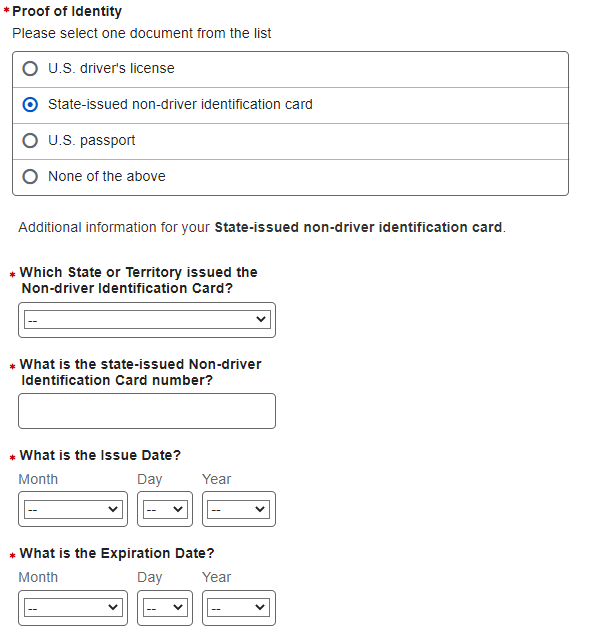 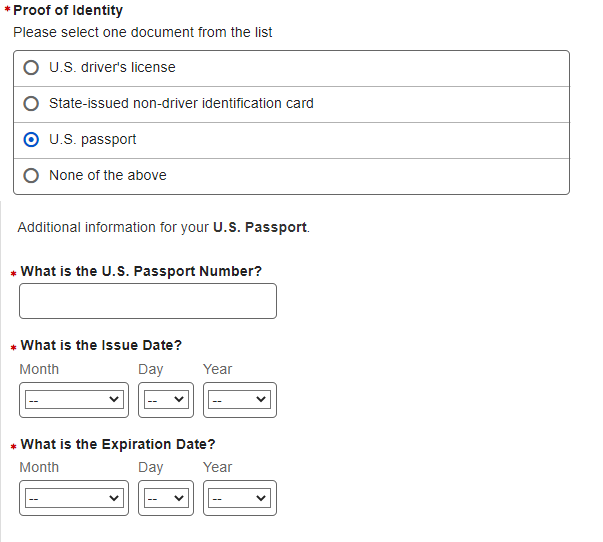 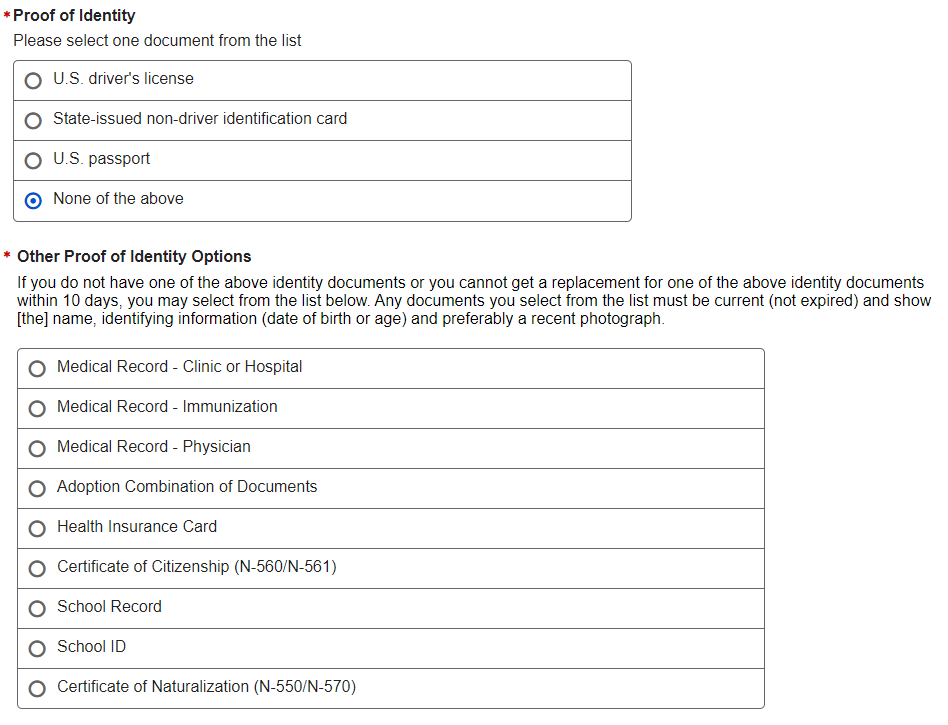 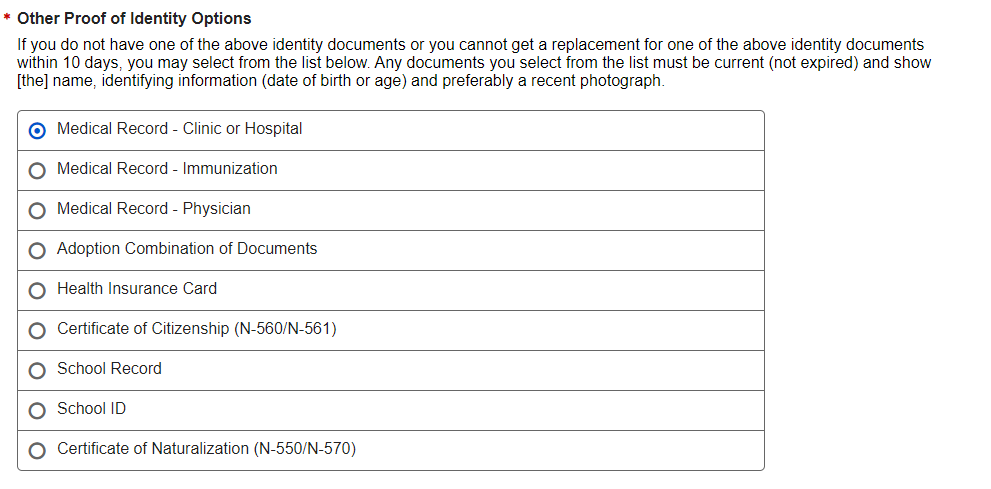 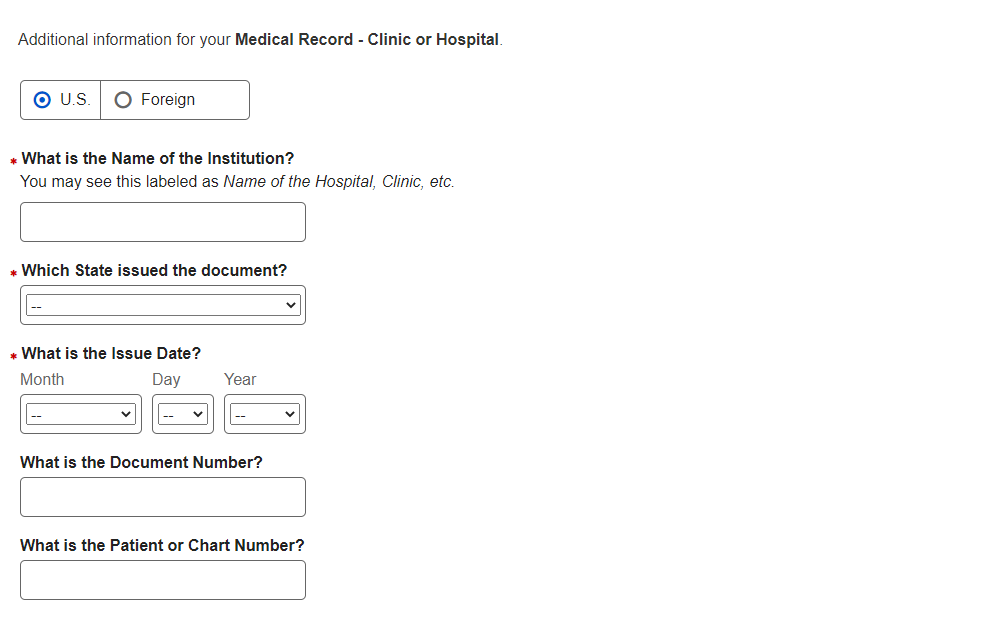 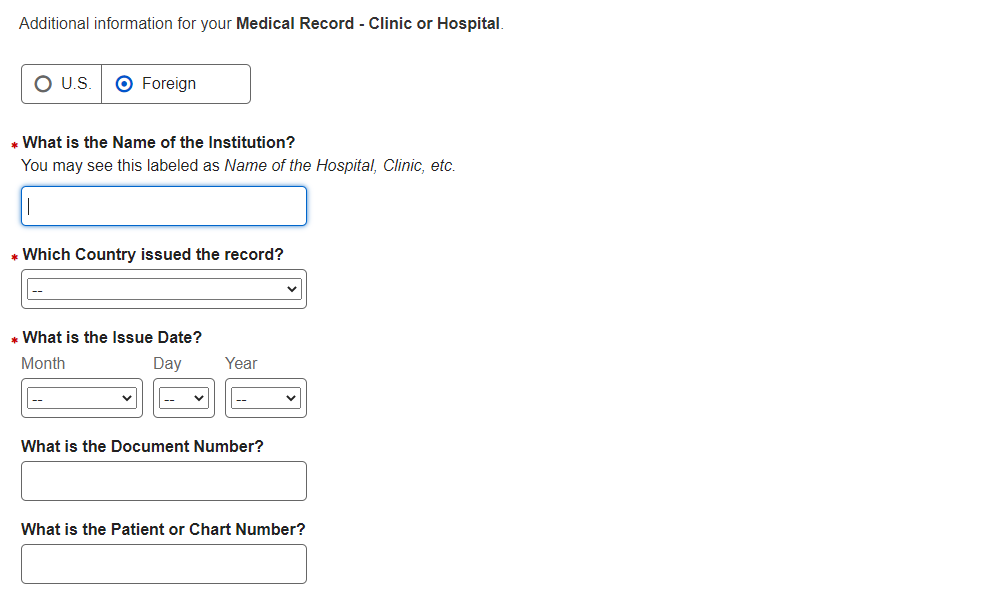 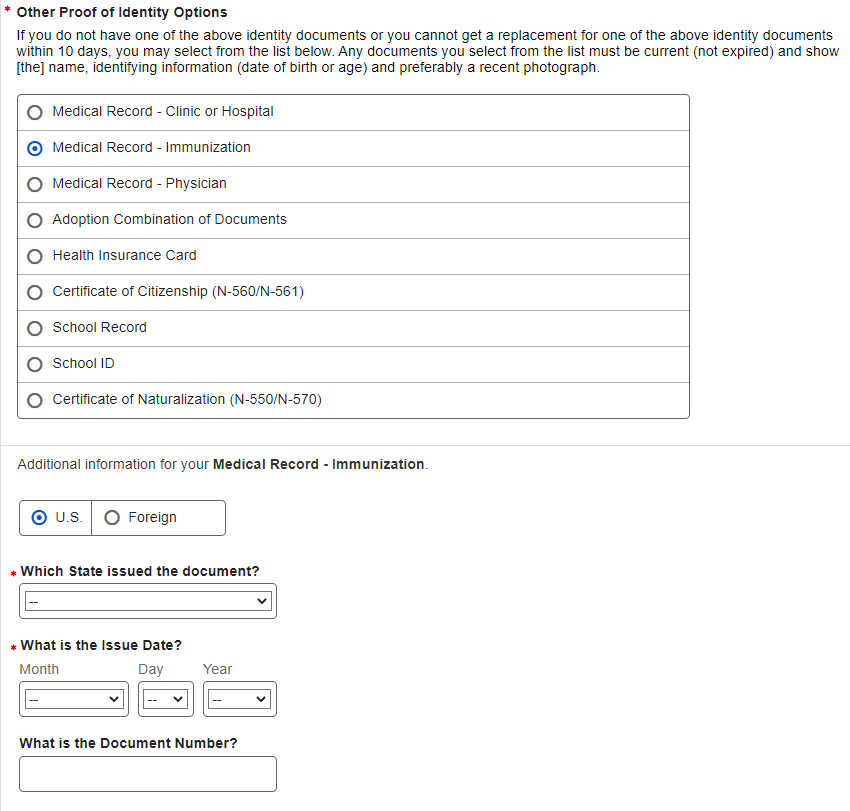 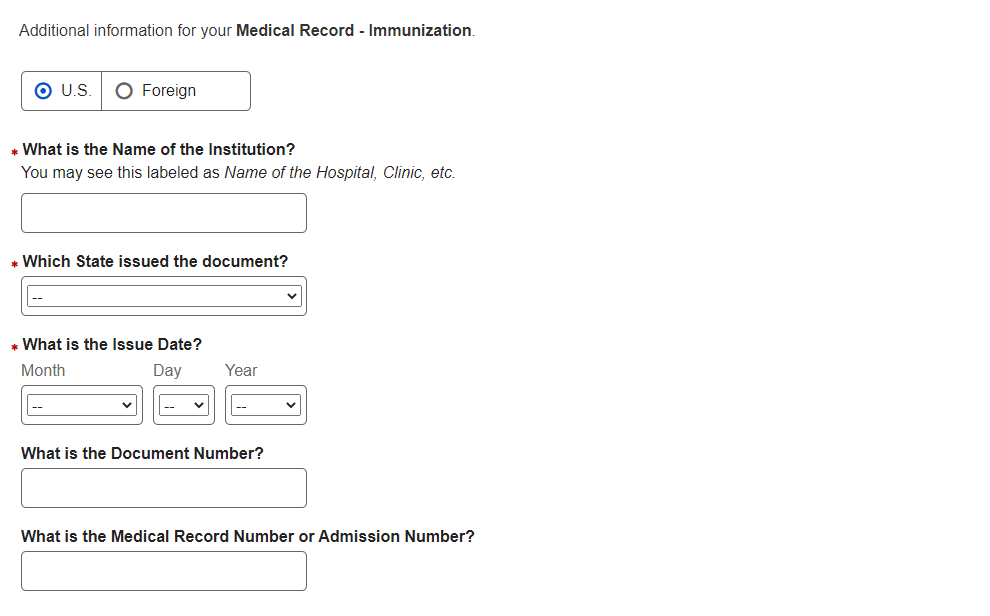 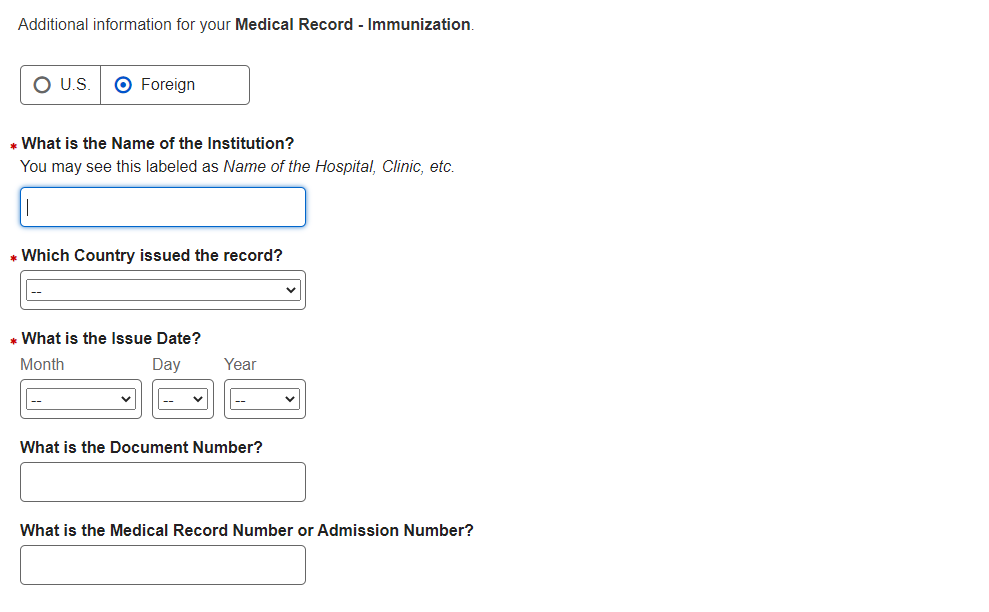 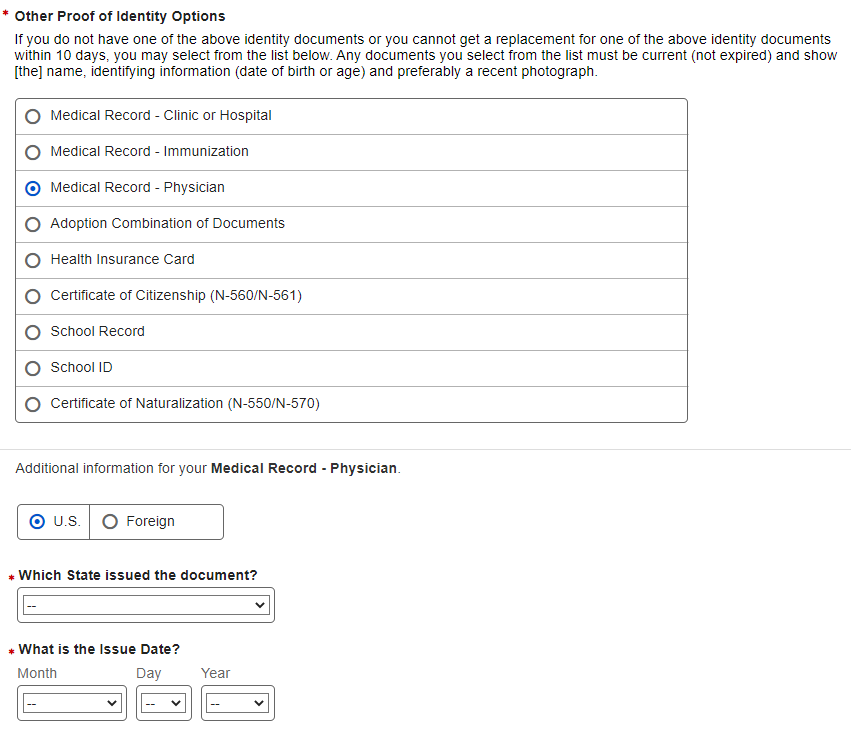 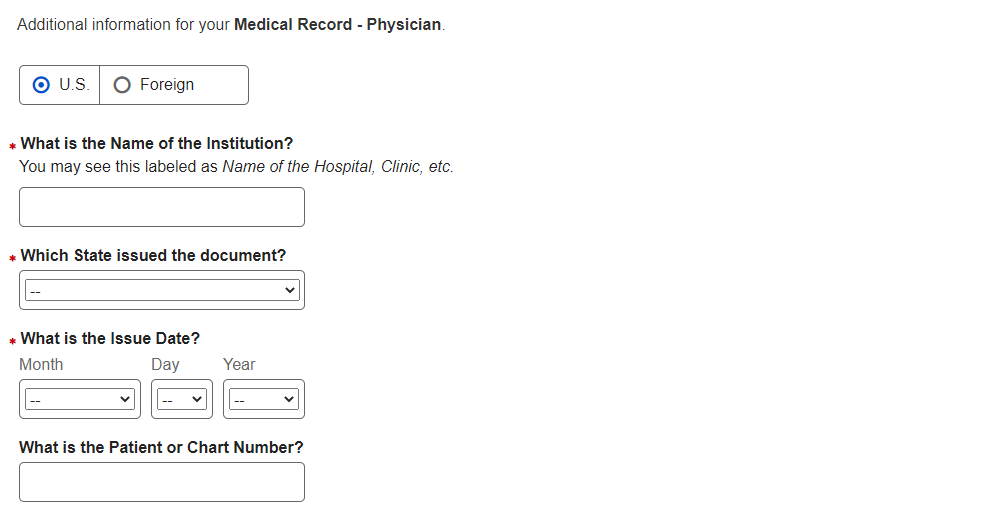 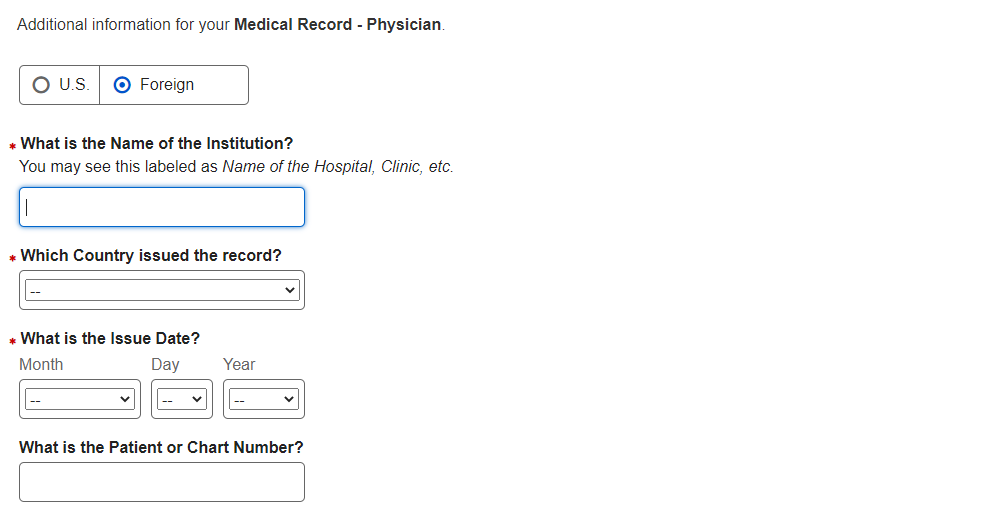 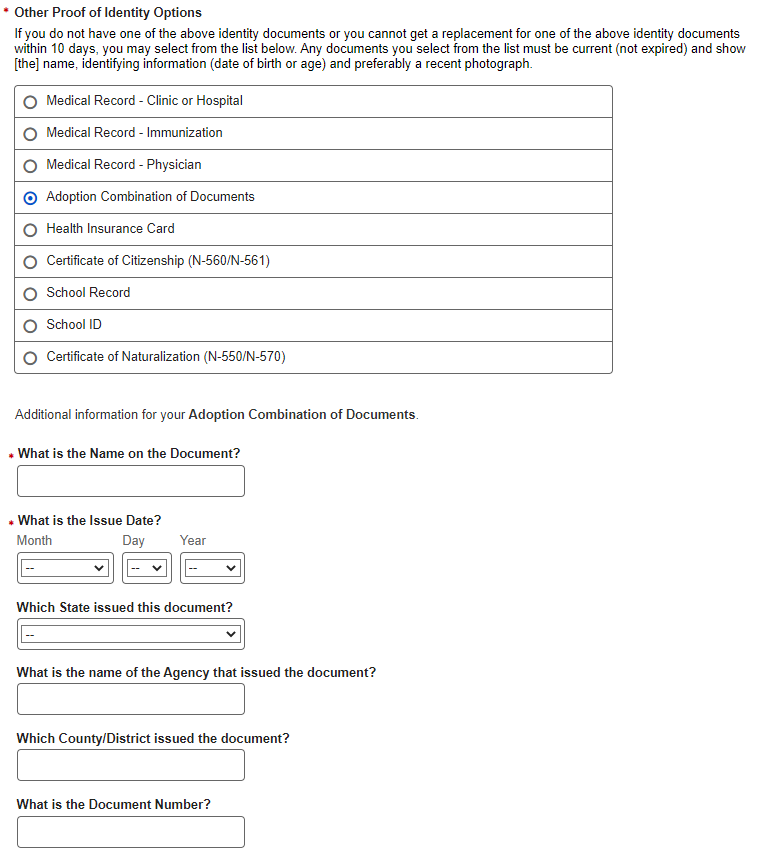 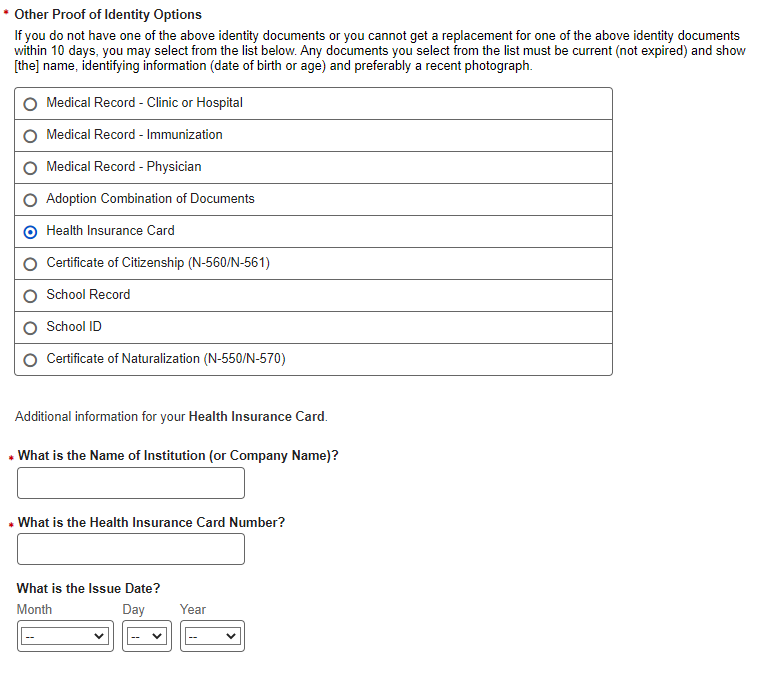 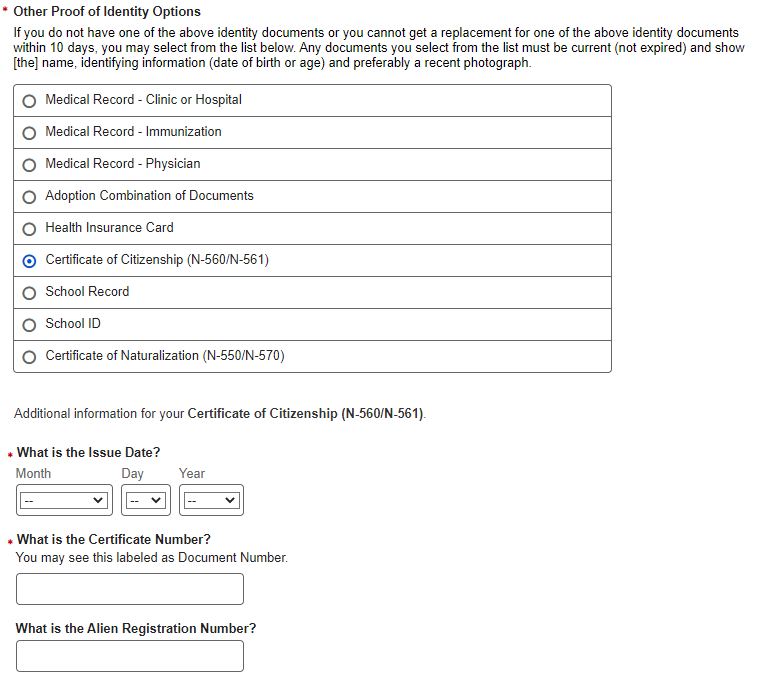 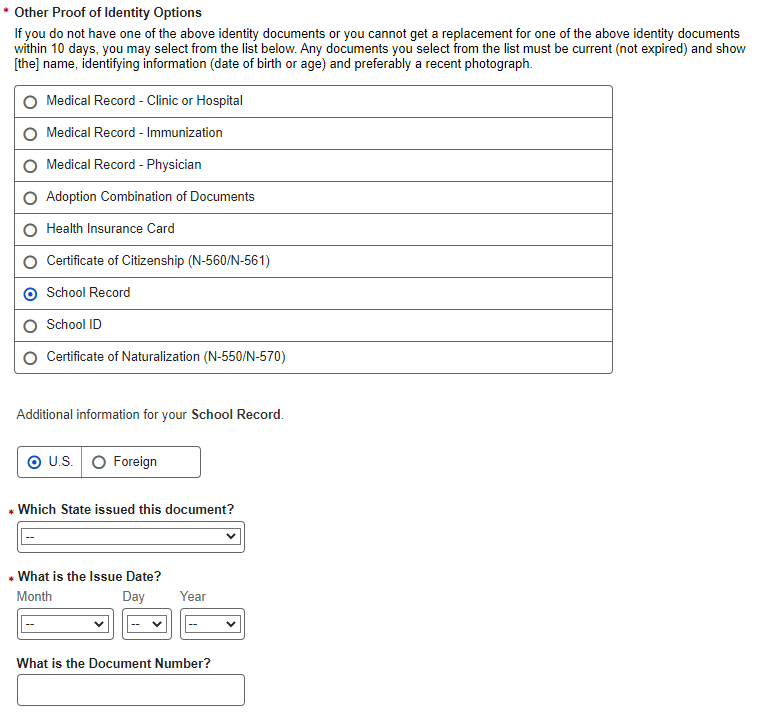 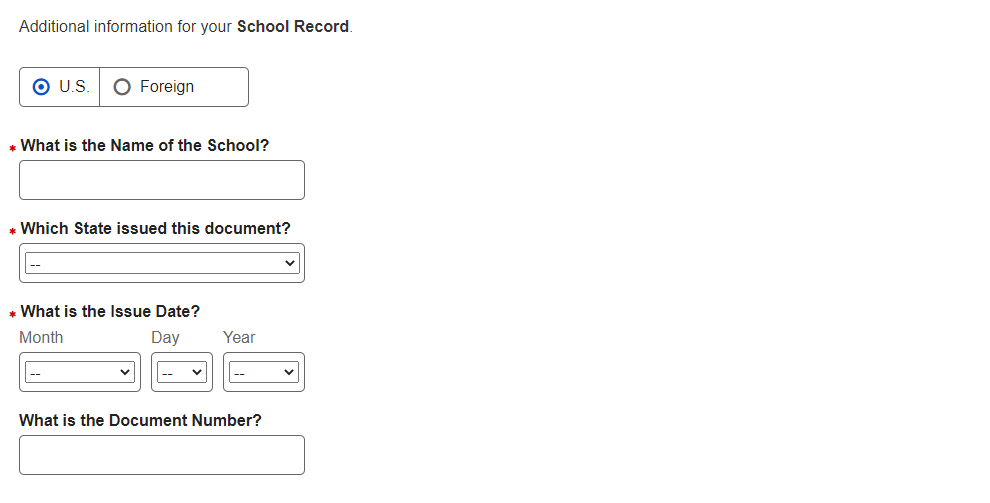 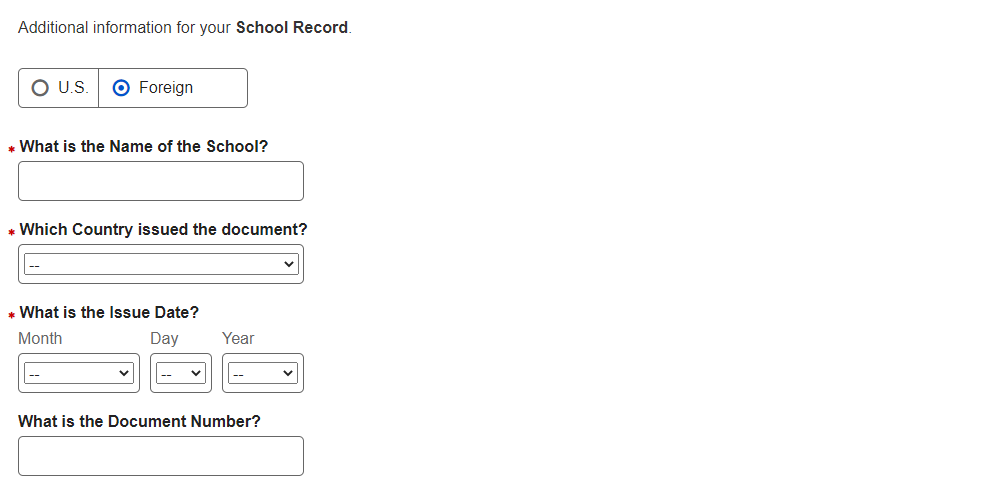 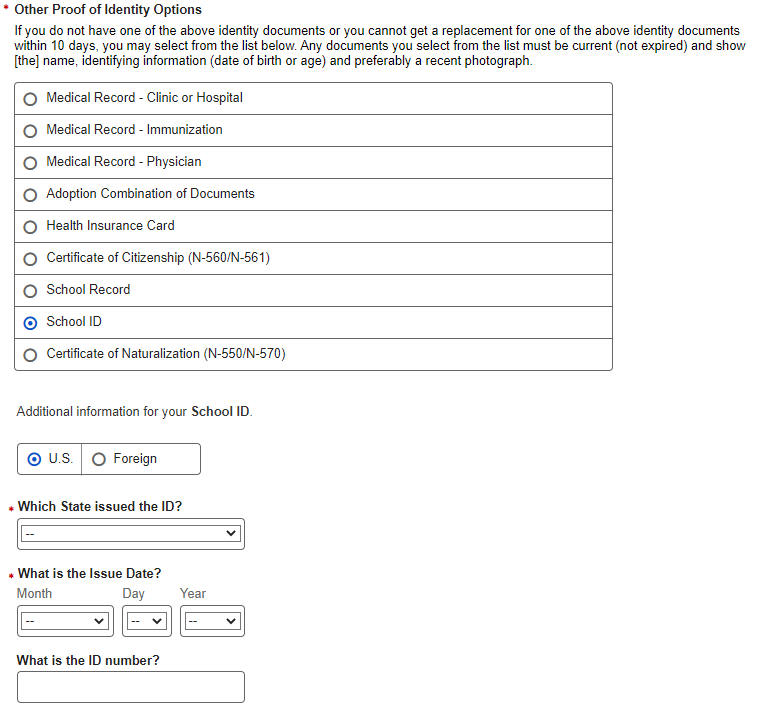 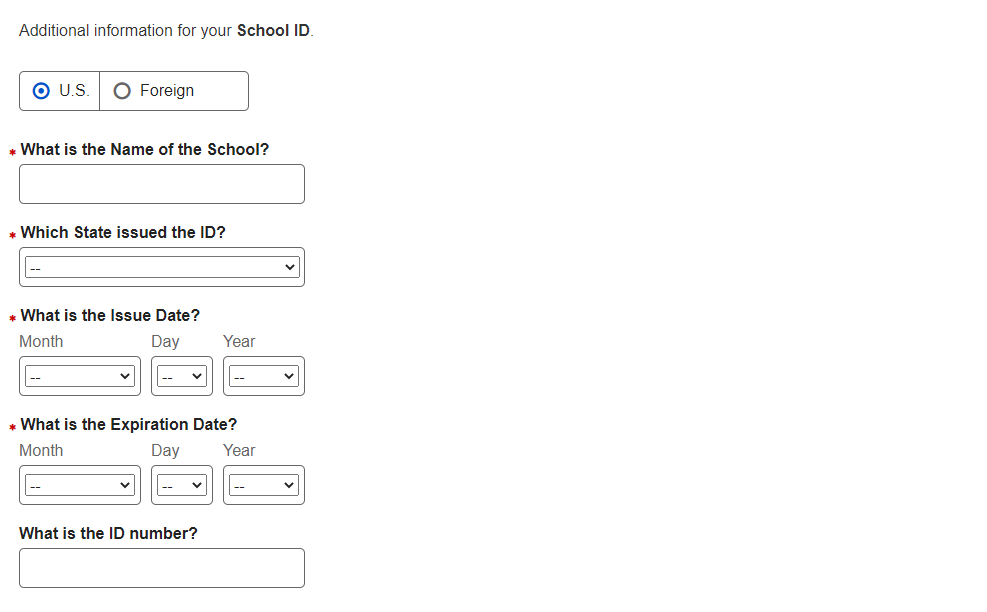 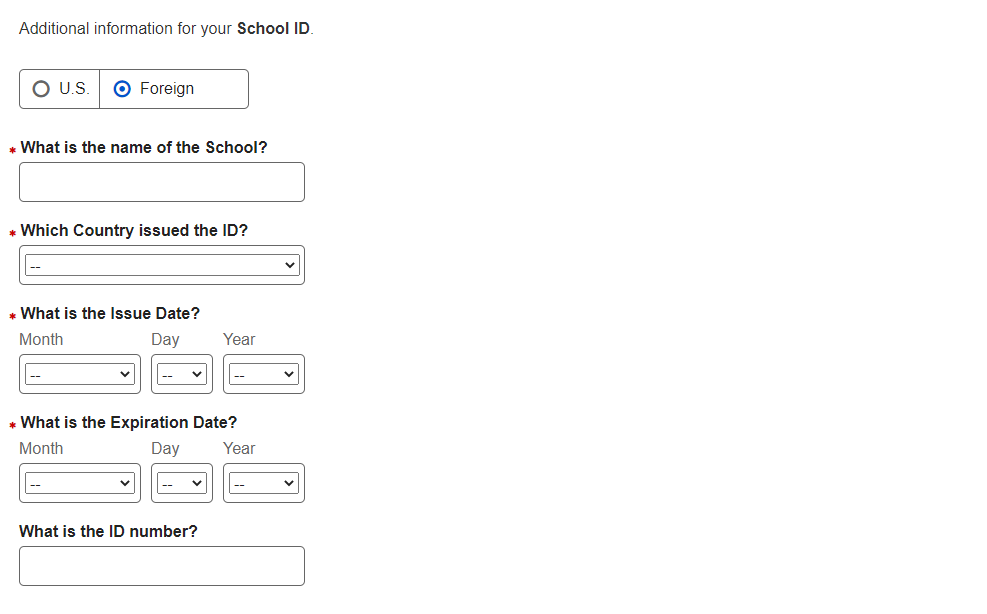 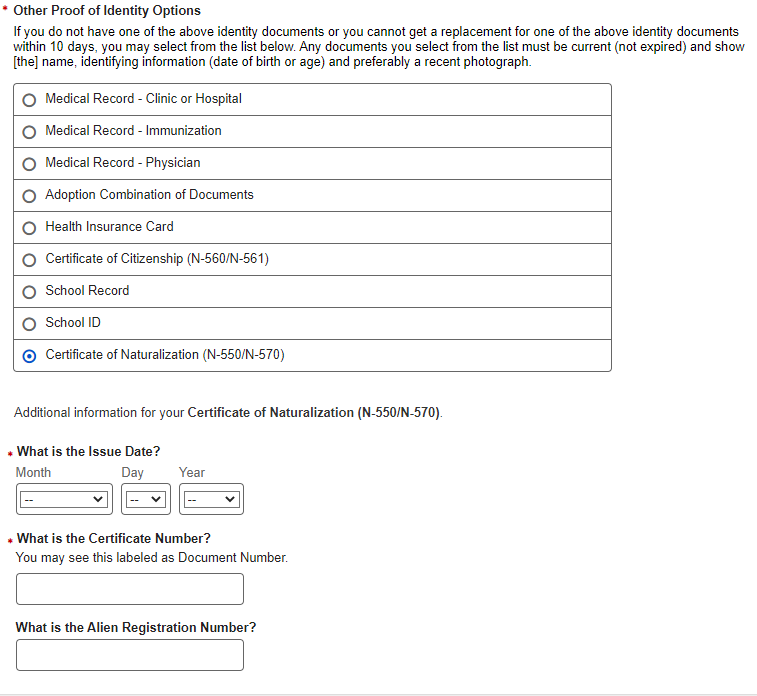 U.S. Original Self - Review and Edit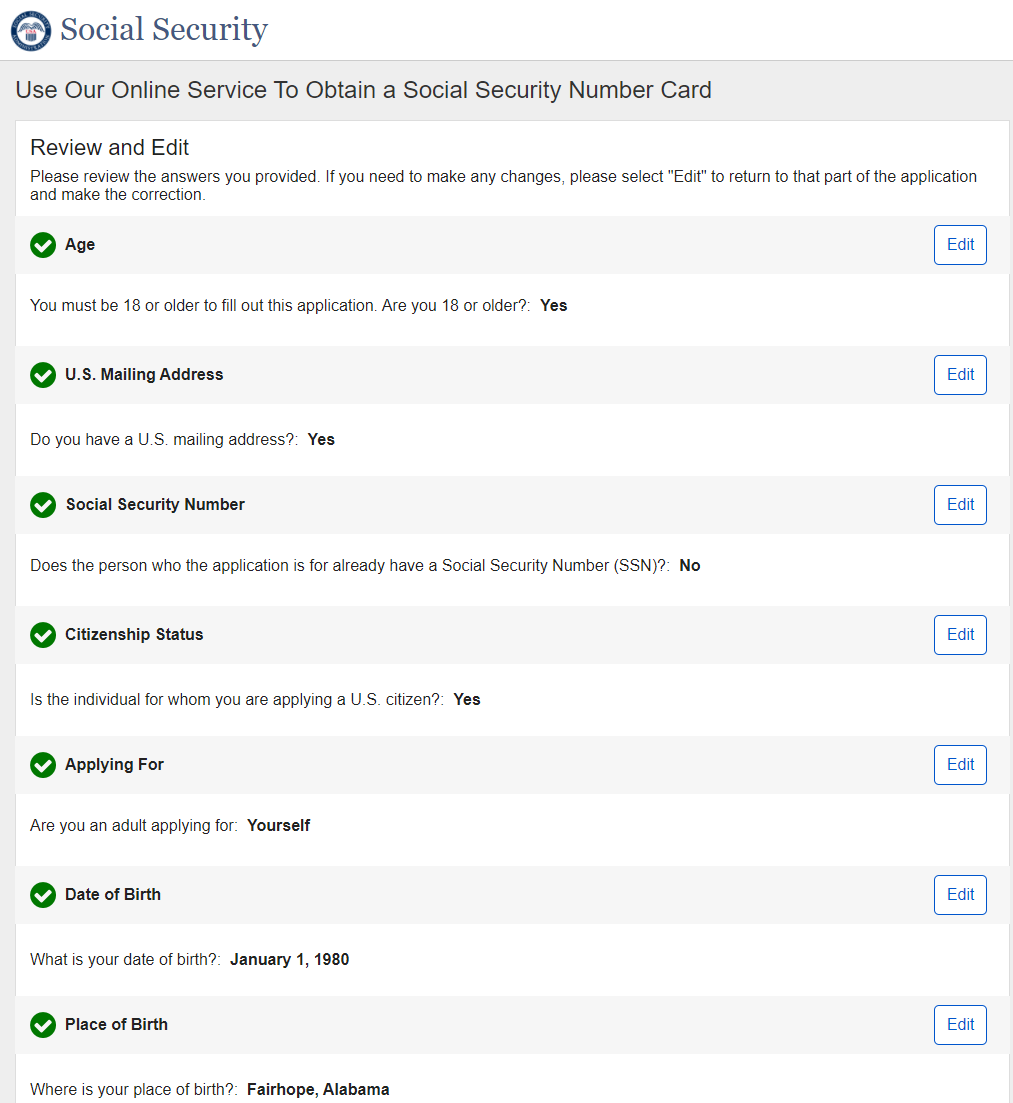 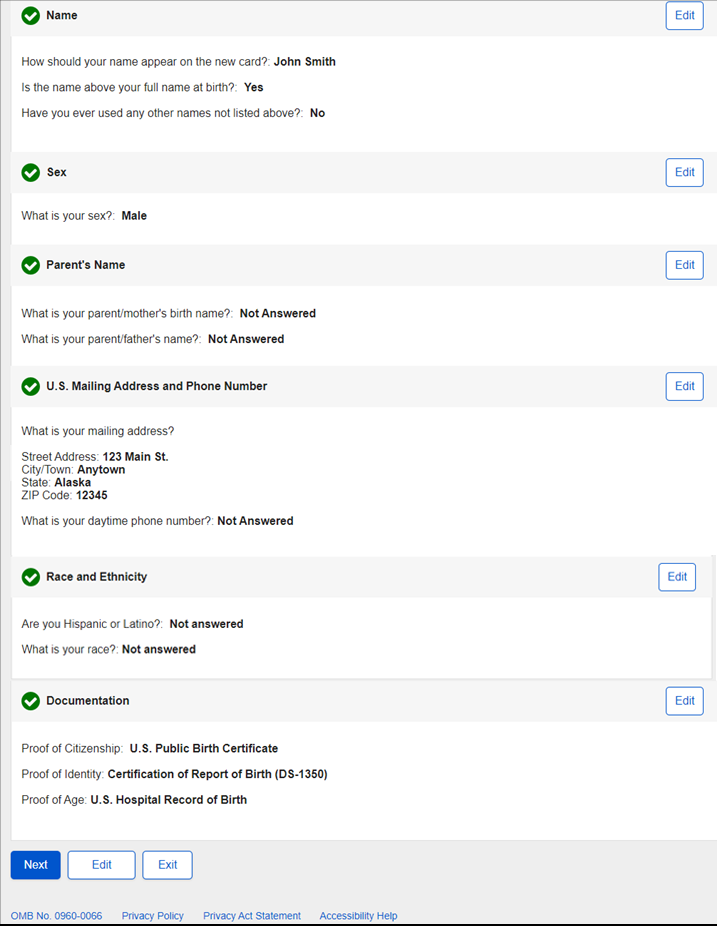 U.S. Original Self - Attestation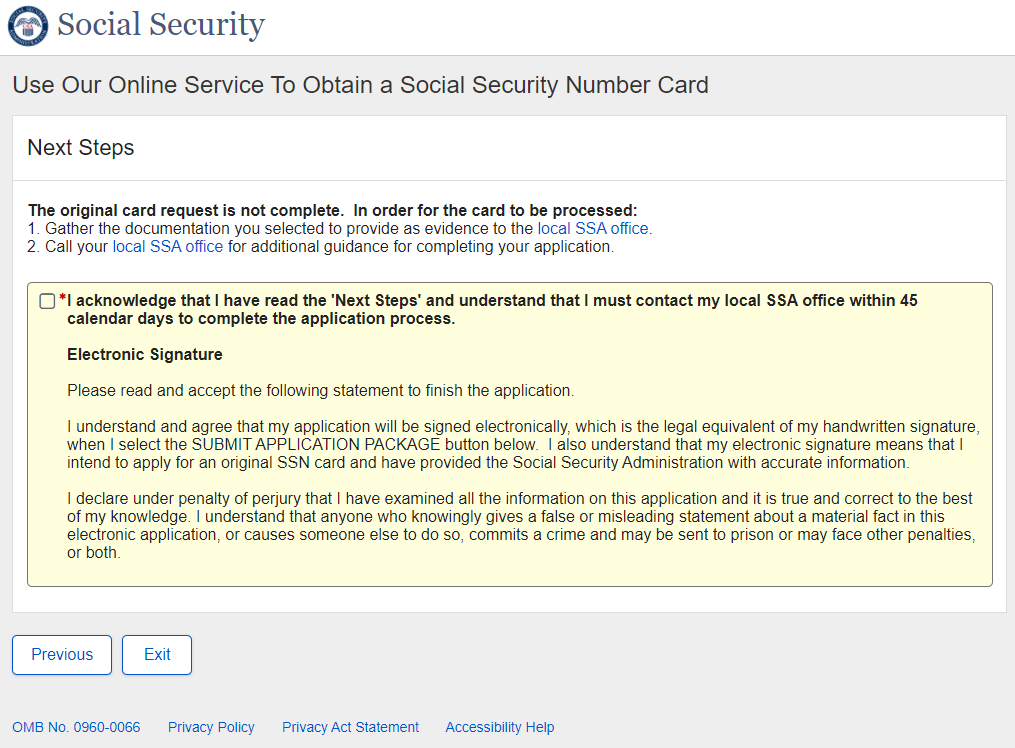 U.S. Original Self – Attestation – Acknowledgement Checked* The dynamic behavior shown in the screenshot below is the same in all paths and will not be shown in future paths.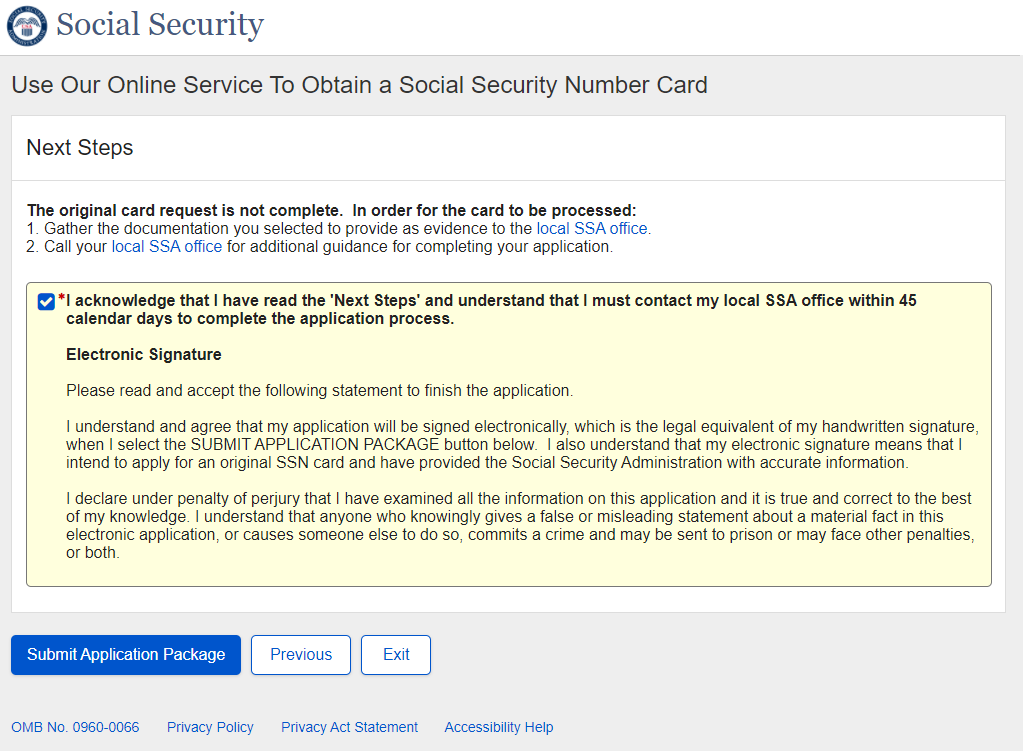 U.S. Original Self - SuccessSuccess – Non-ESS: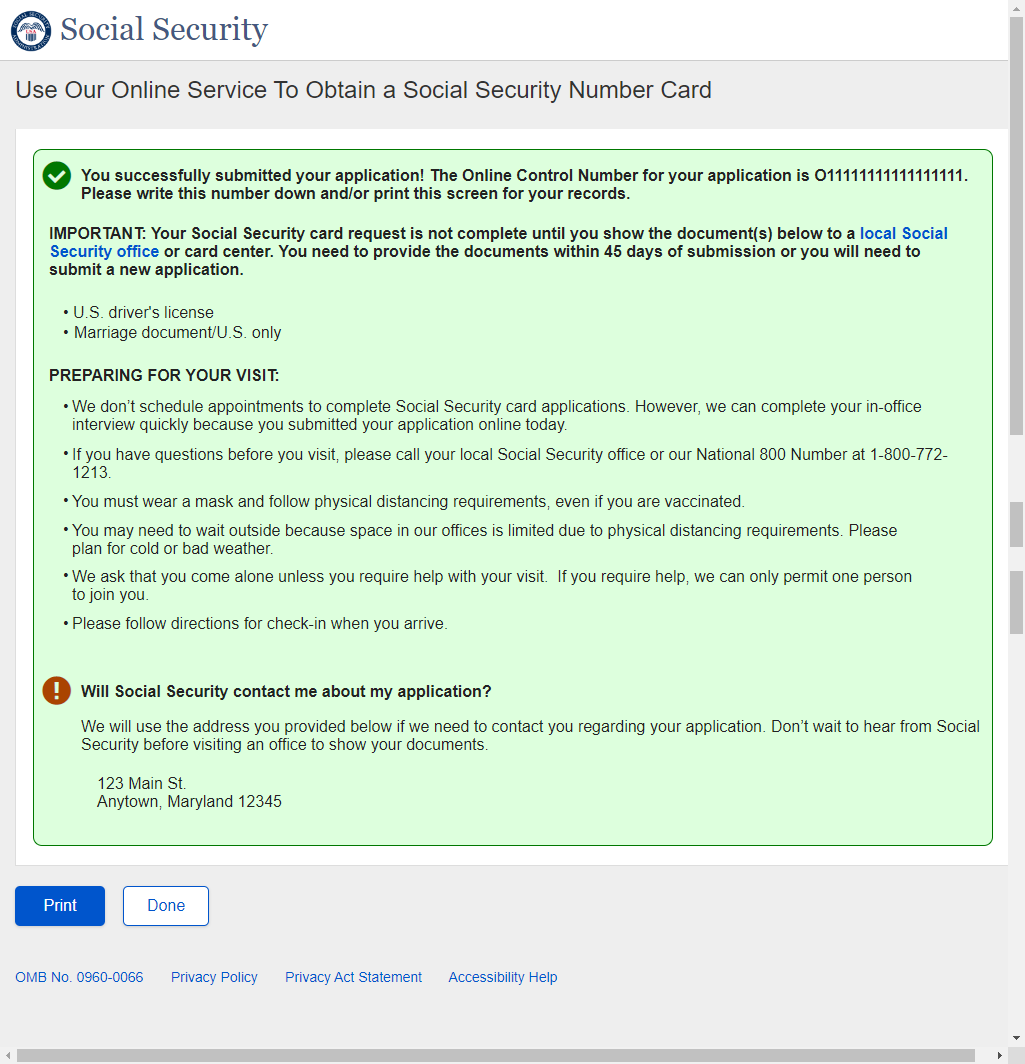 Success - Banned: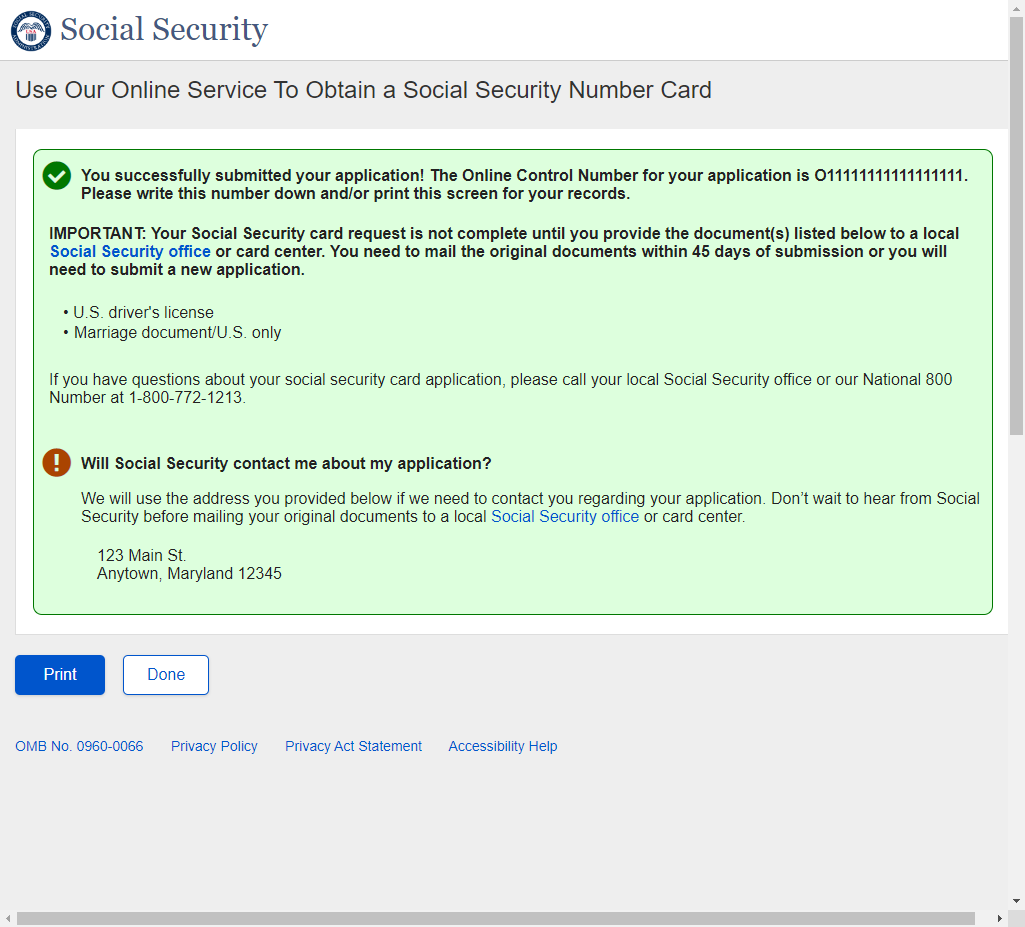 Success - ESS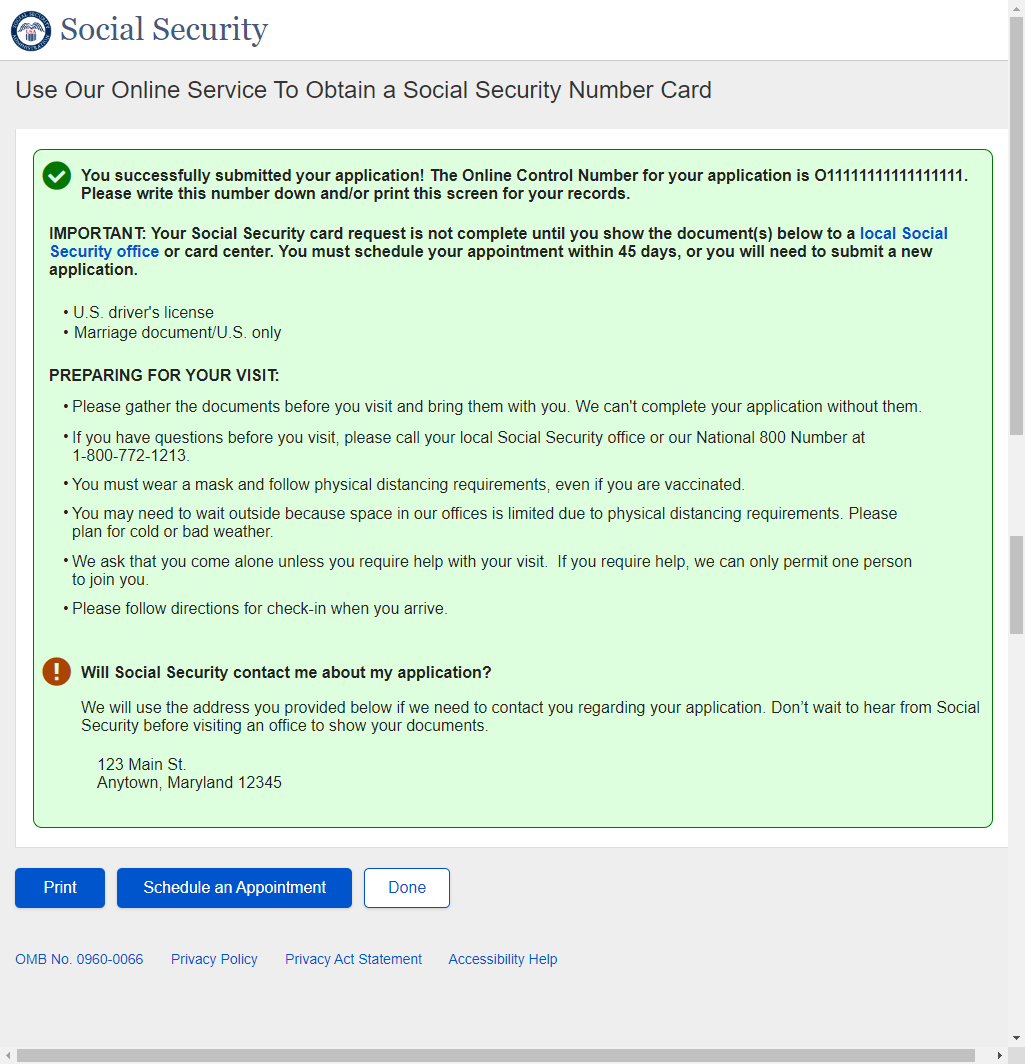 U.S. Original Someone Else Adult - LandingU.S. Original Someone Else Adult - Age 18 or OlderU.S. Original Someone Else Adult - U.S. Mailing Address AvailableU.S. Original Someone Else Adult - Have an SSNU.S. Original Someone Else Adult - CitizenshipU.S. Original Someone Else Adult - Applying ForU.S. Original Someone Else Adult - Applying For Someone Else Name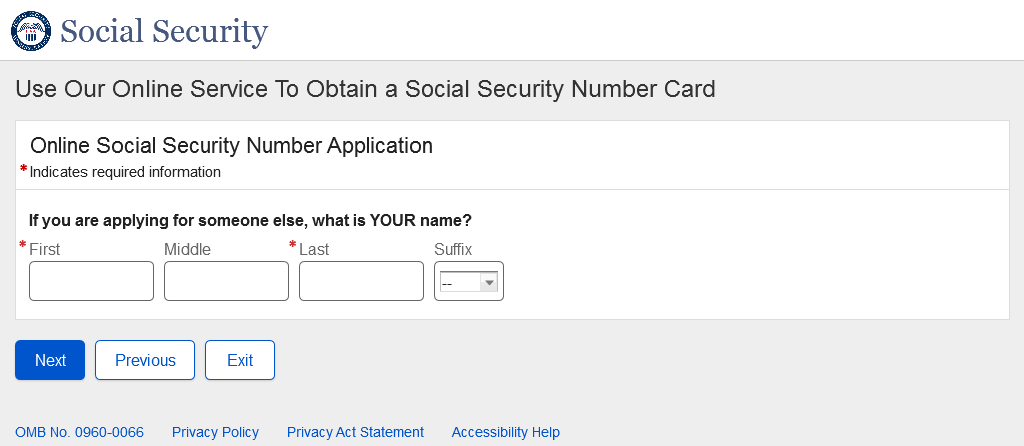 U.S. Original Someone Else Adult – Individual’s Date of Birth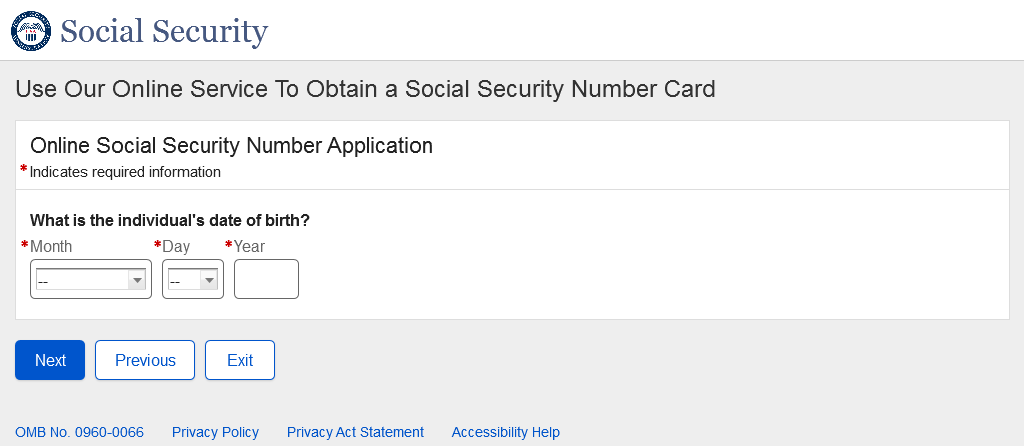 U.S. Original Someone Else Adult - Relationship Adult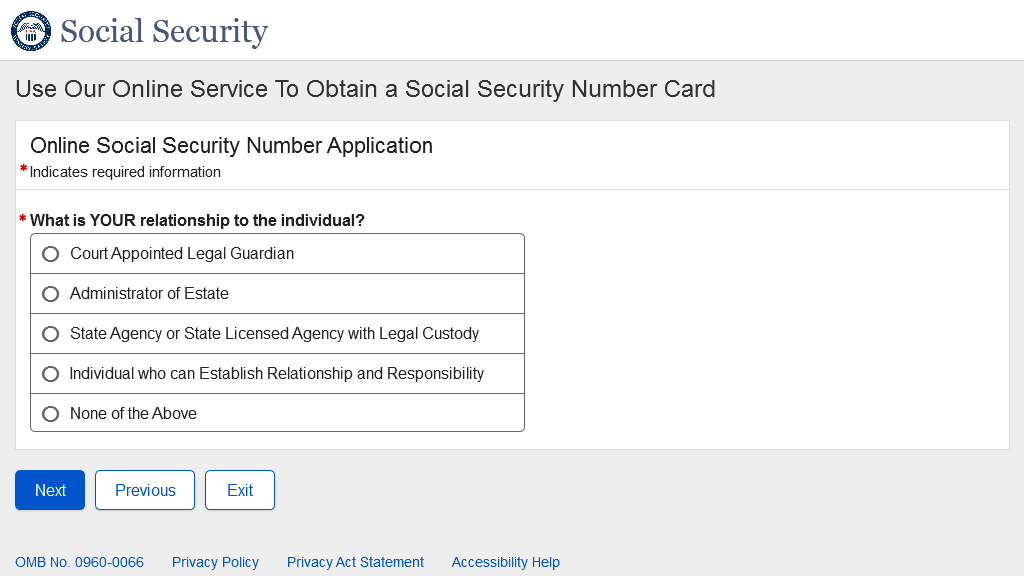 U.S. Original Someone Else Adult - Relationship Adult – None of the Above* The messaging and behavior in the screenshot below is the same in all Someone Else Adult/Child paths and will not be shown in future paths.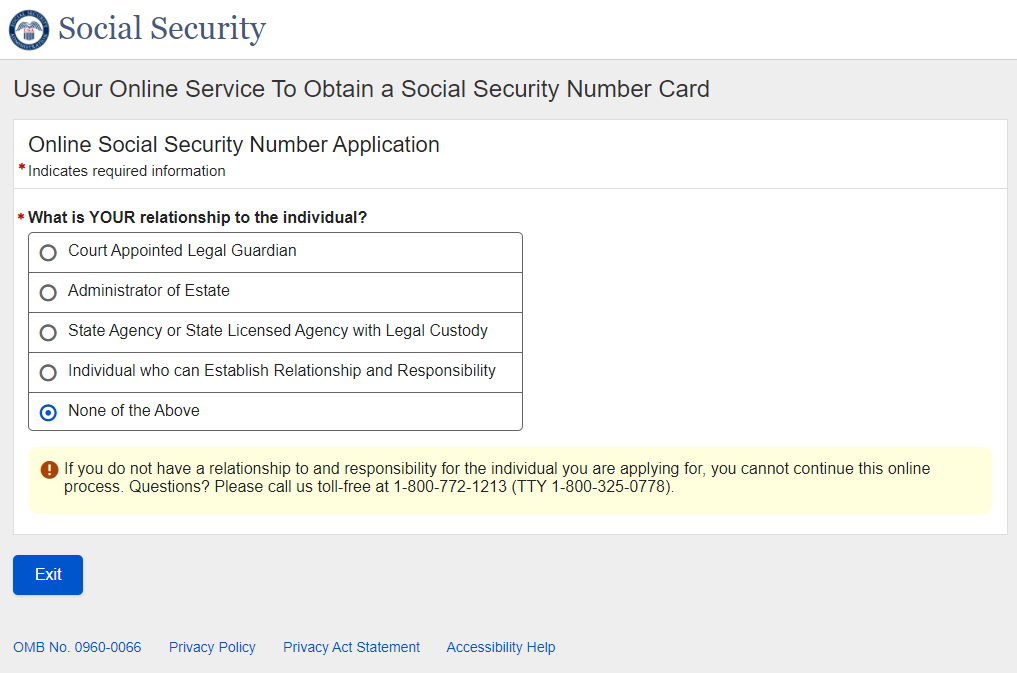 U.S. Original Someone Else Adult - Individual Capabilities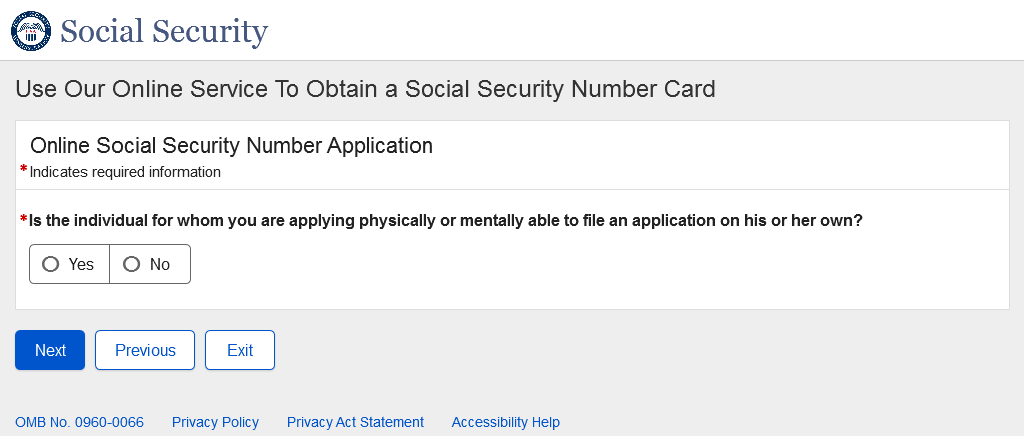 U.S. Original Someone Else Adult - Individual Capabilities – Yes* The messaging and behavior in the screenshot below is the same in all Someone Else Adult paths and will not be shown in future paths.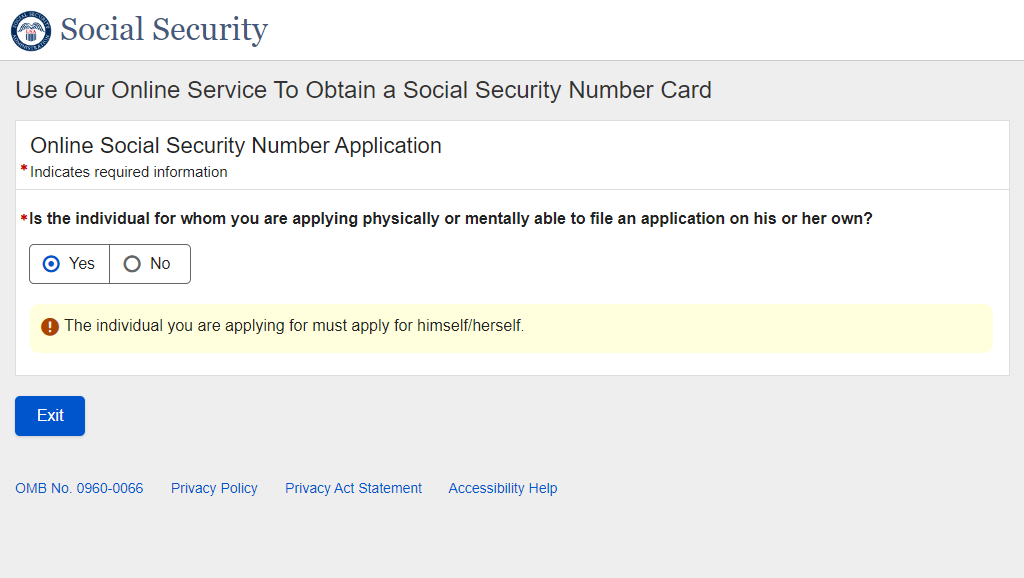 U.S. Original Someone Else Adult - Individual's Place of Birth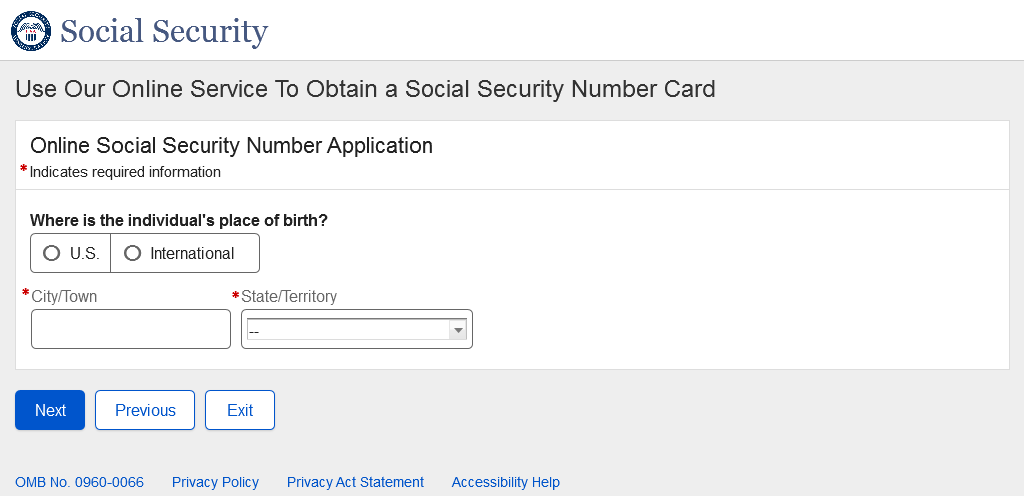 U.S. Original Someone Else Adult - Individual's Name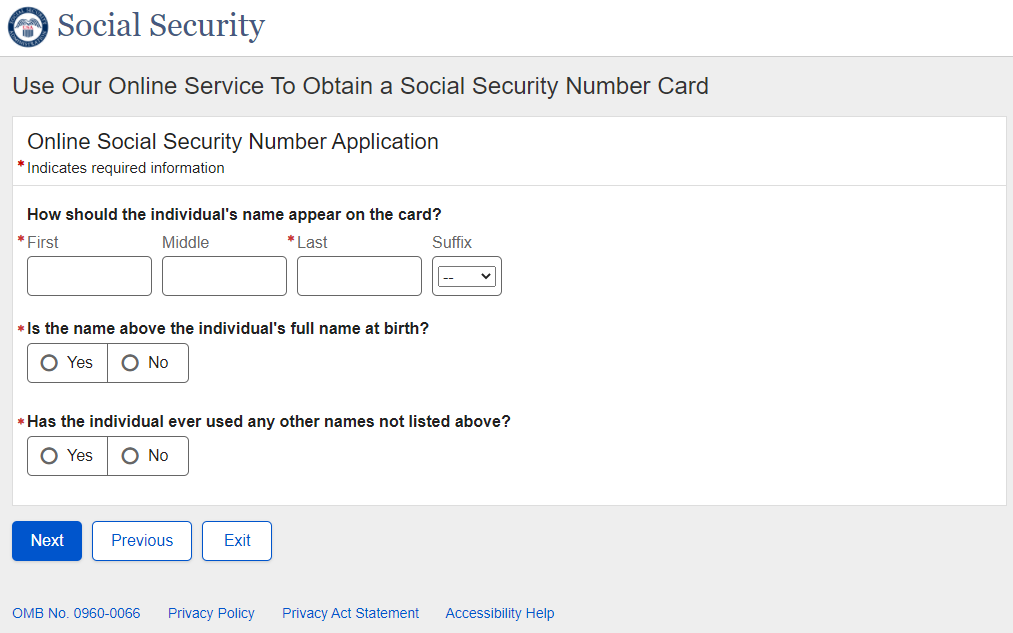 U.S. Original Someone Else Adult - Individual's Sex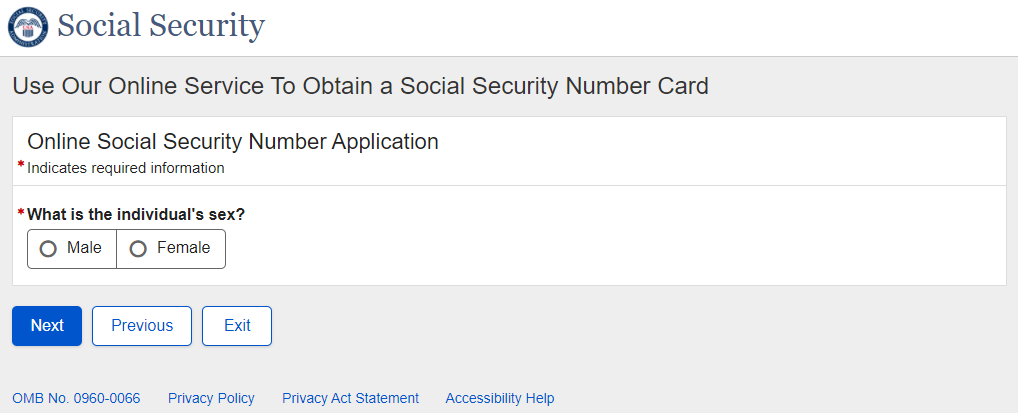 U.S. Original Someone Else Adult - Individual's Parents Names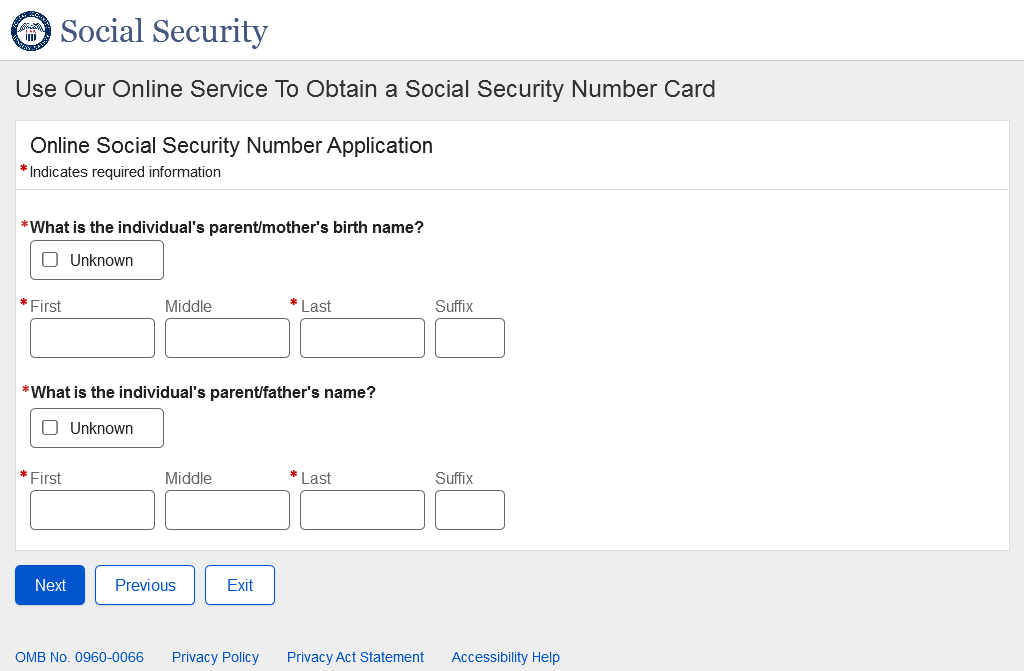 U.S. Original Someone Else Adult - U.S. Mailing Address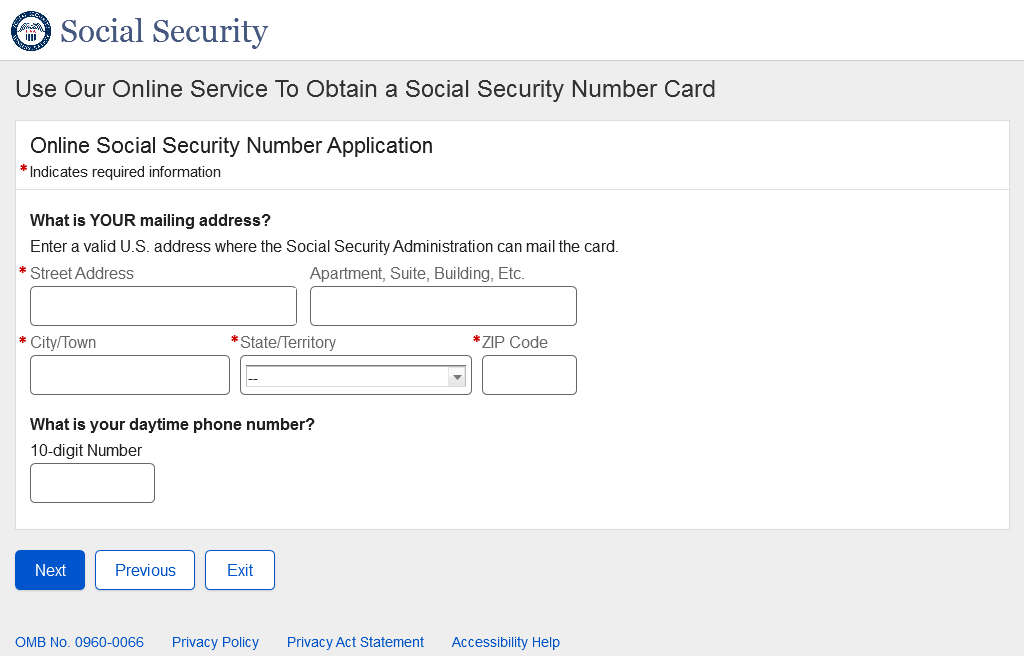 U.S. Original Someone Else – Adult – Race and Ethnicity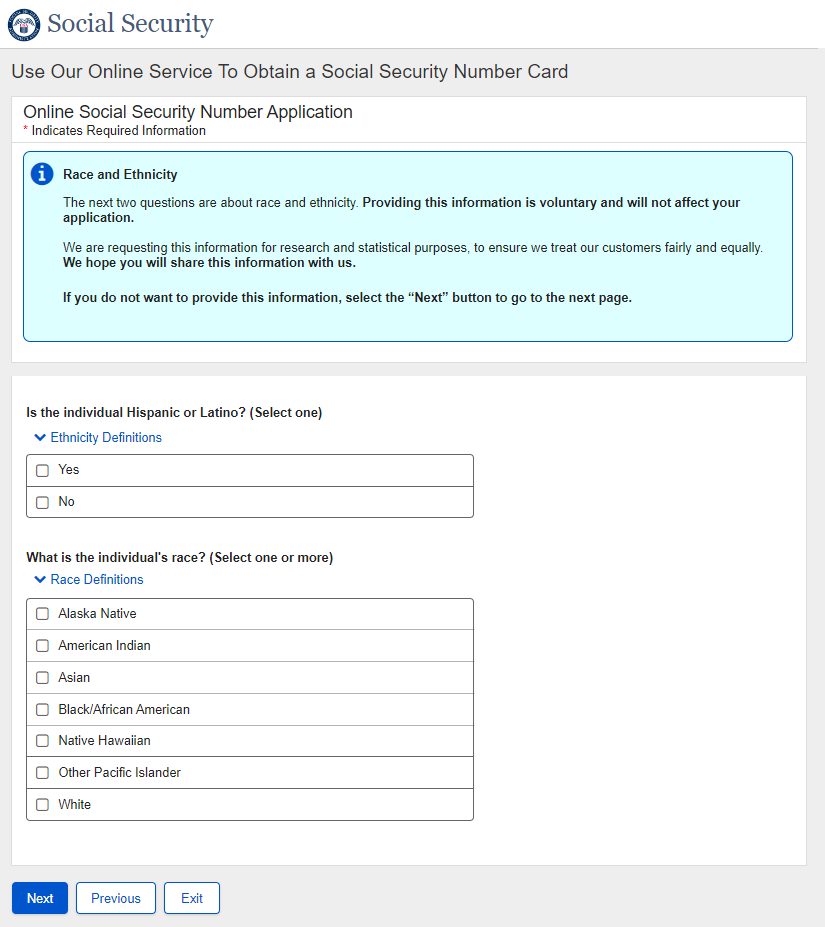 U.S. Original Someone Else – Adult – Proof of Identity 
*The Field Level Data collection is the same as U.S. Original Self Documentation screens and will not be repeated in most cases.



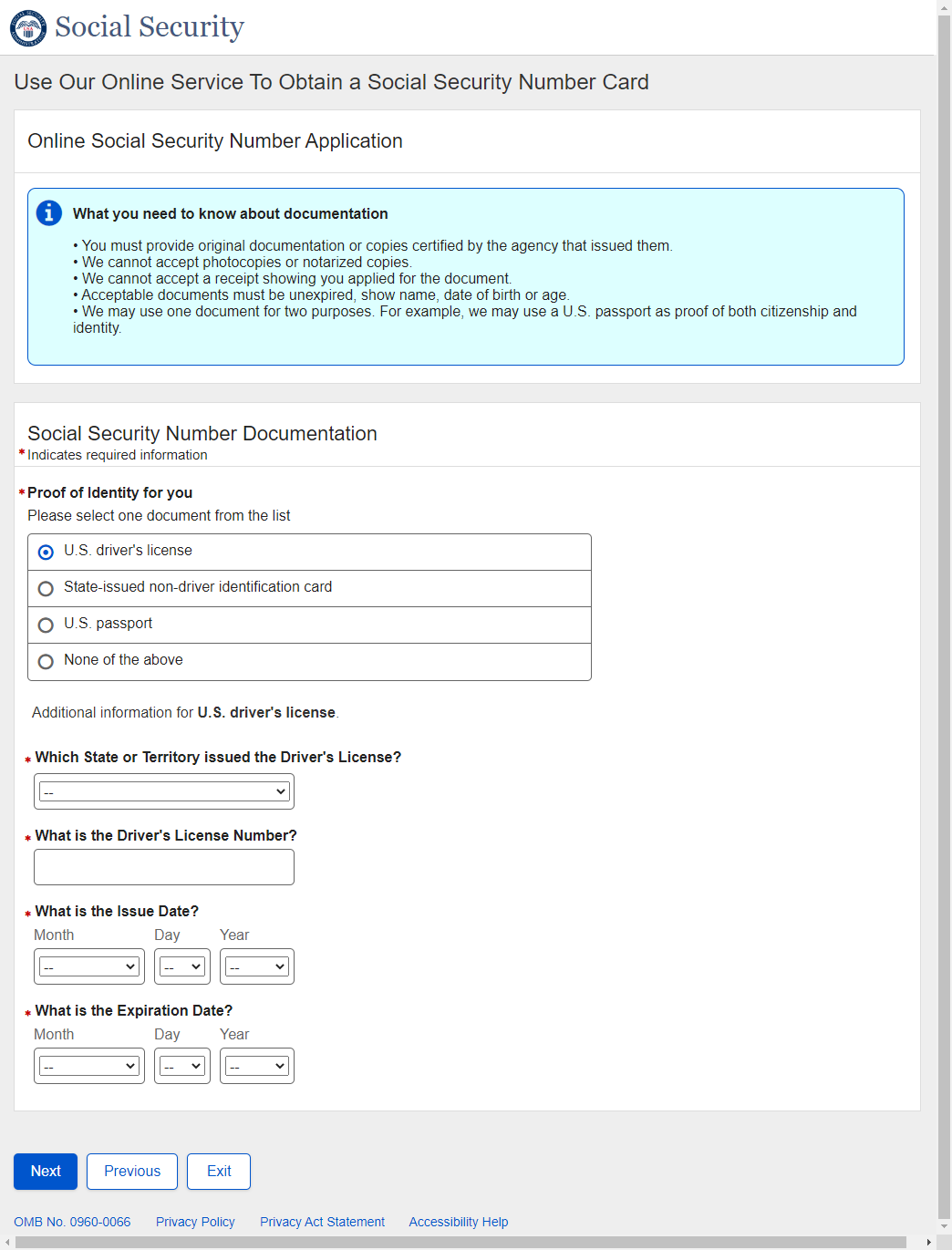 U.S. Original Someone Else – Adult – Proof of Age for Individual

** Proof of Age Field Level Data and other options are identical to U.S. Original Self and will not be repeated here.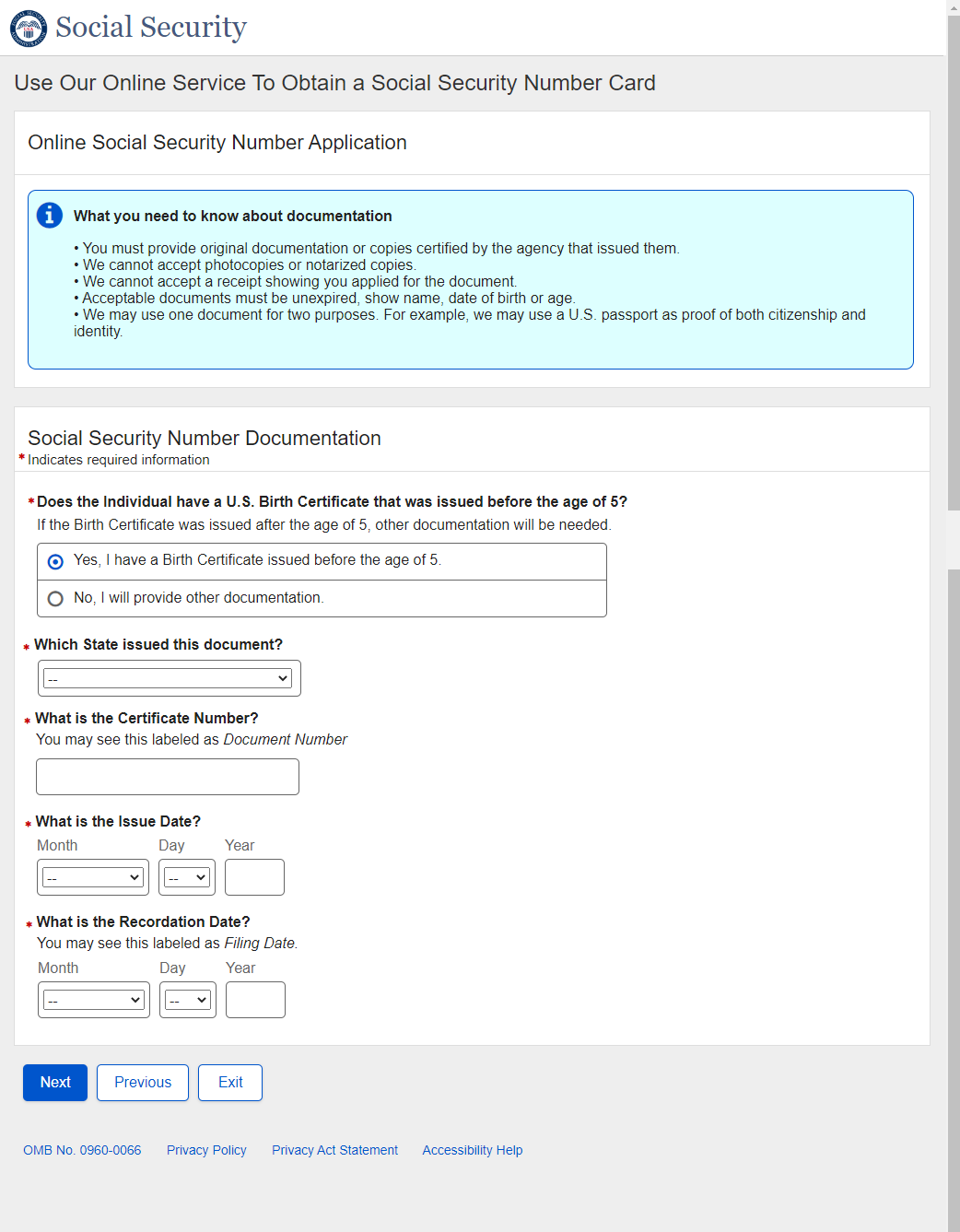 U.S. Original Someone Else – Adult – Proof of Citizenship for Individual

** Proof of Citizenship Field Level Data and other options are identical to U.S. Original Self and will not be repeated here.
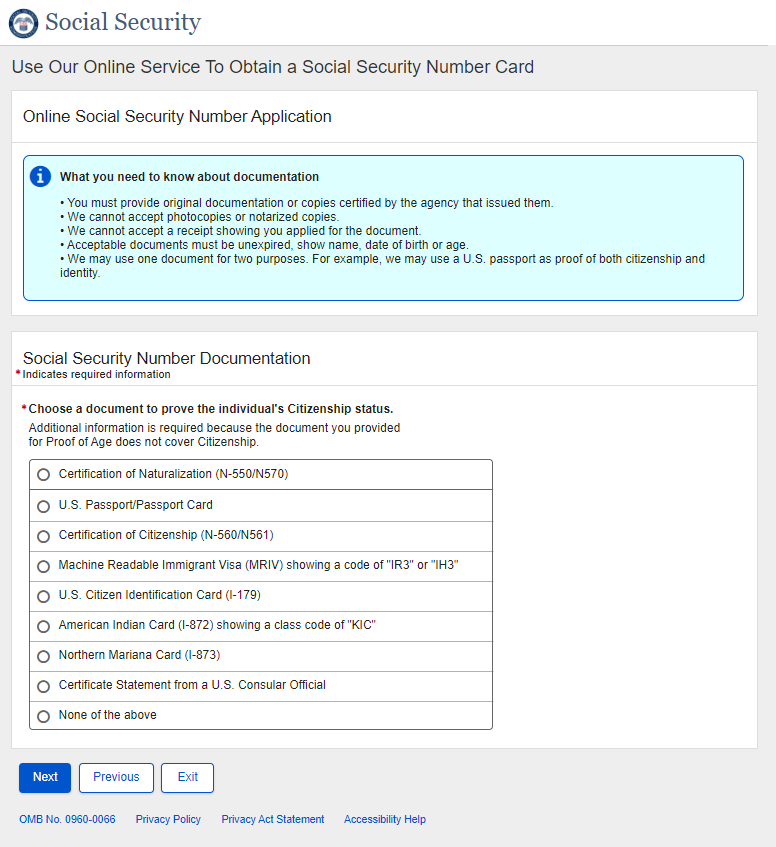 U.S. Original Someone Else – Adult – Proof of Identity for Individual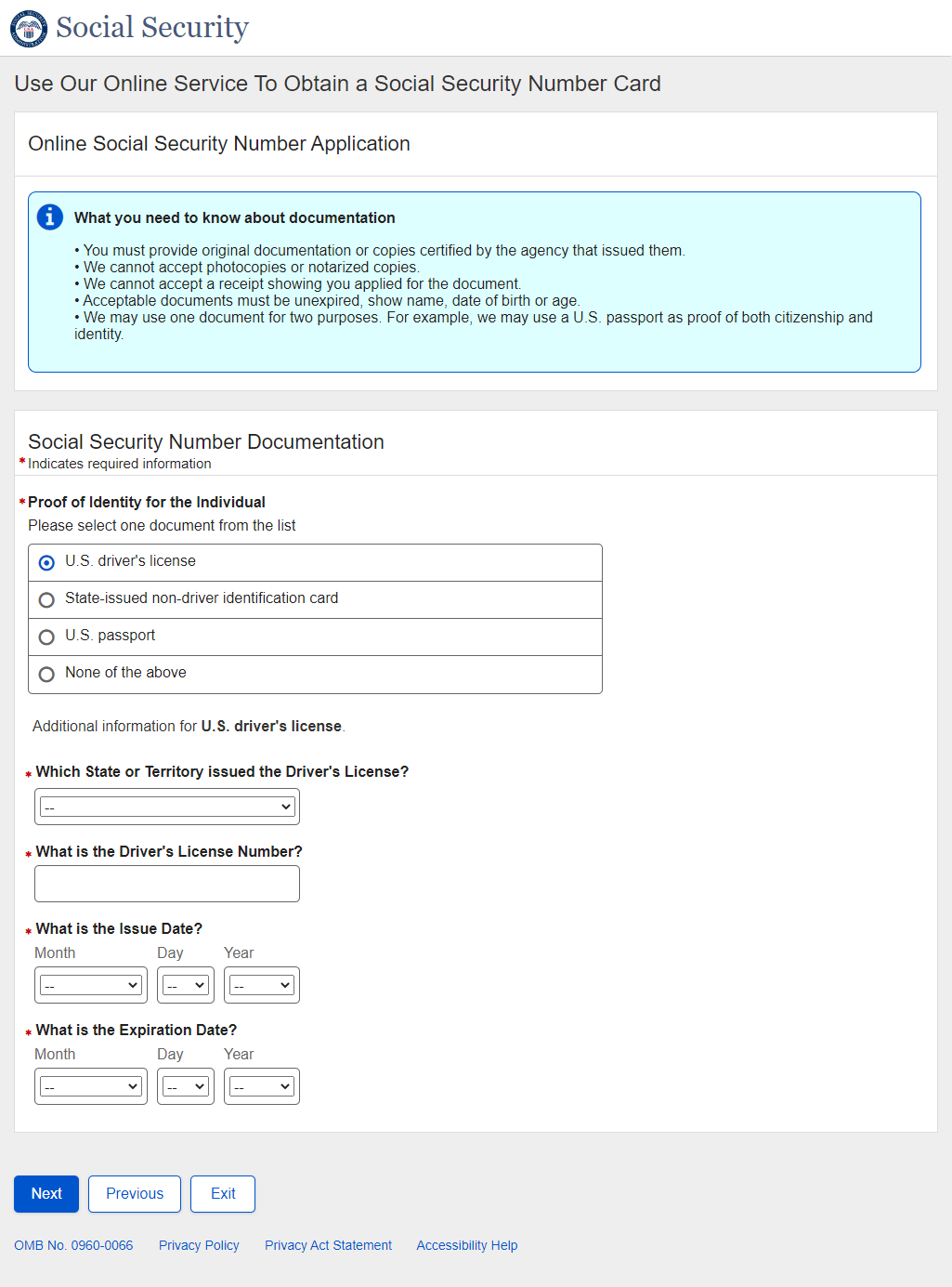 * Other Proof of Identity Options are identical to U.S. Original Self and will not be repeated here.U.S. Original Someone Else Adult - Review and Edit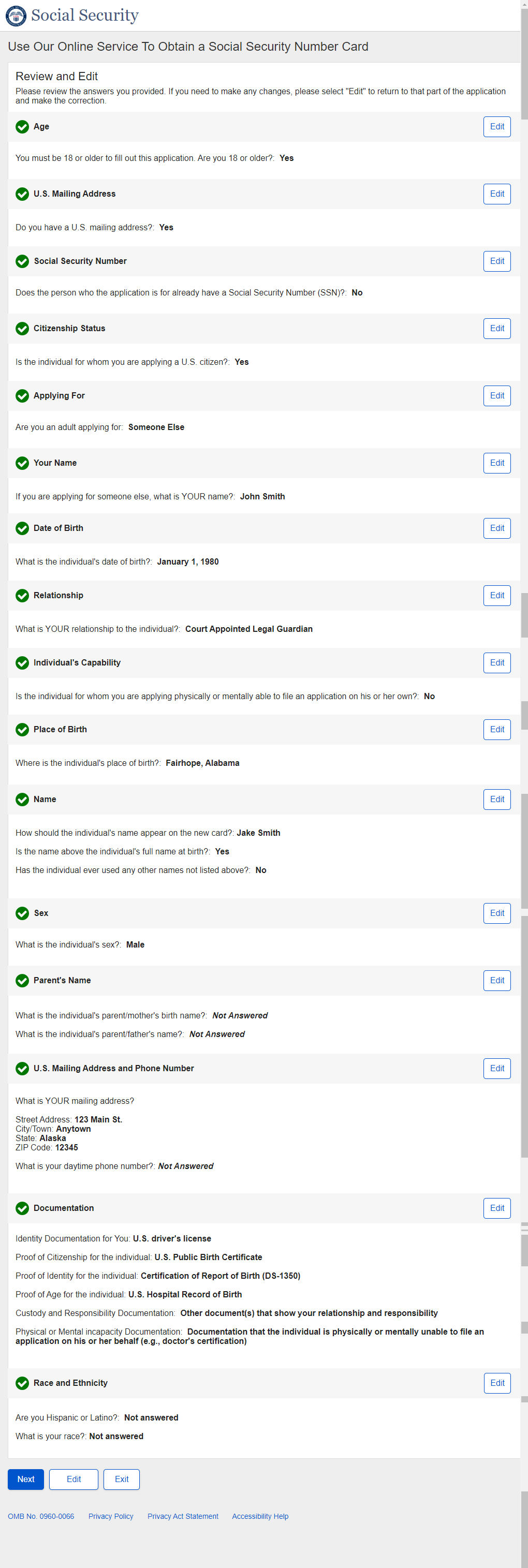 U.S. Original Someone Else Adult - Review and Edit – ContinuedU.S. Original Someone Else Adult - Review and Edit - Continued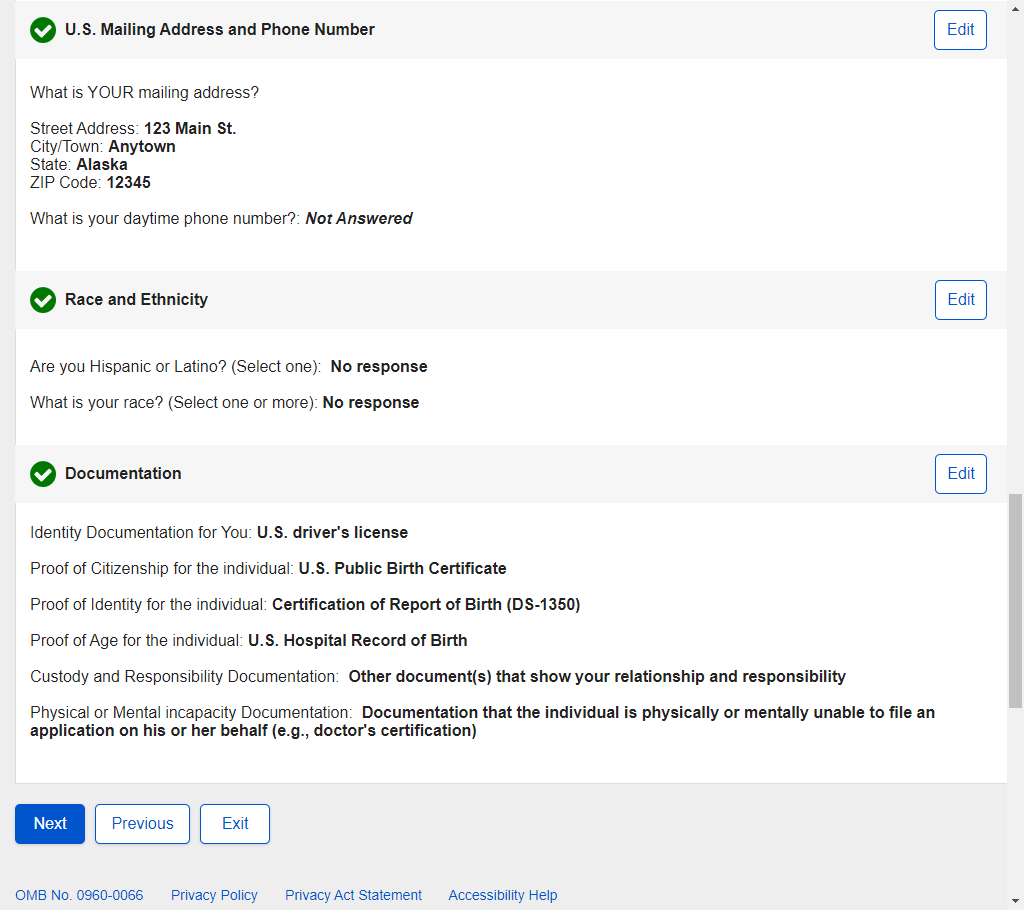 U.S. Original Someone Else Adult - Attestation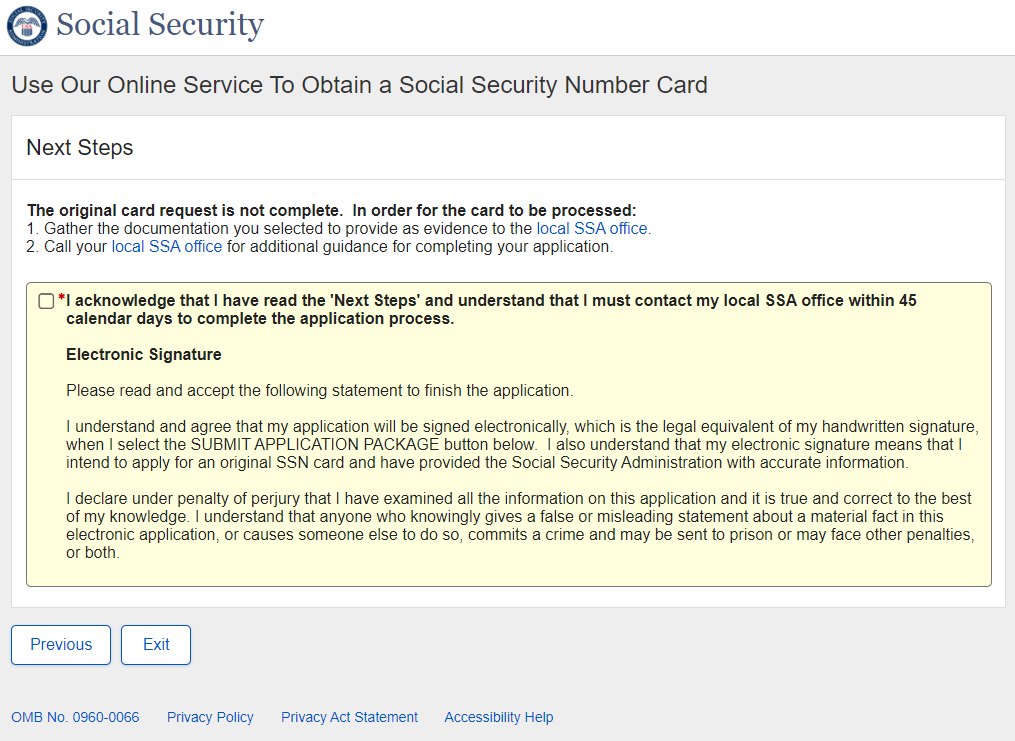 U.S. Original Someone Else Adult - SuccessSuccess – Non-ESS:U.S. Original Someone Else Child - LandingU.S. Original Someone Else Child - Age 18 or OlderU.S. Original Someone Else Child - U.S. Mailing Address AvailableU.S. Original Someone Else Child - Have an SSNU.S. Original Someone Else Child - CitizenshipU.S. Original Someone Else Child - Applying ForU.S. Original Someone Else Child - Applying For Someone Else NameU.S. Original Someone Else Child – Individual’s Date of BirthU.S. Original Someone Else Child - Relationship Child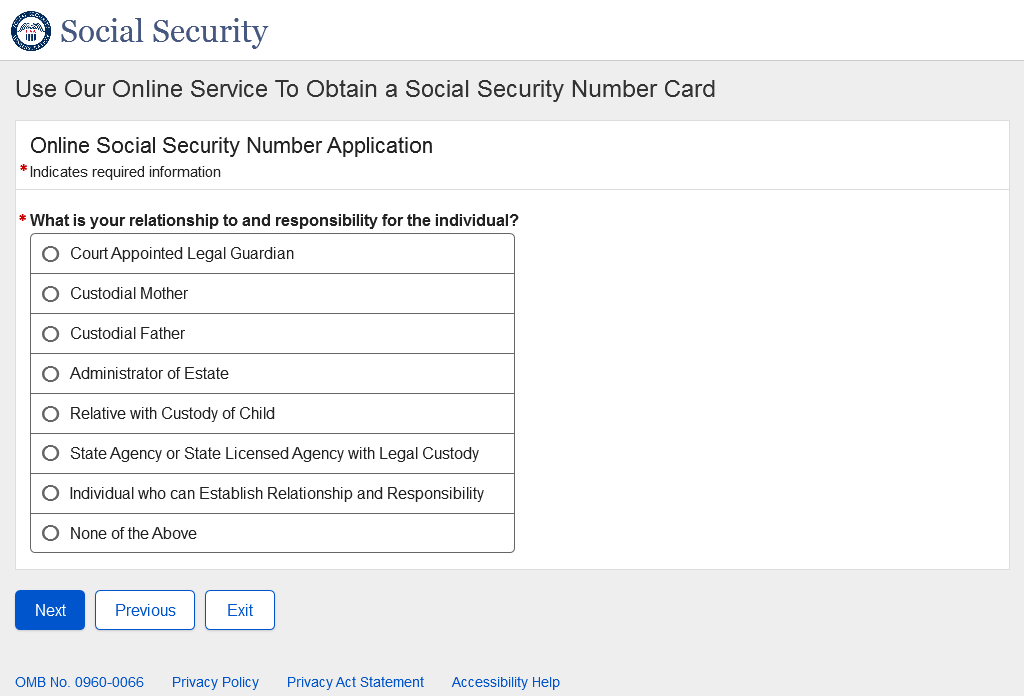 U.S. Original Someone Else Child - Individual's Place of BirthU.S. Original Someone Else Child - Individual's NameU.S. Original Someone Else Child - Individual's SexU.S. Original Someone Else Child - Individual's Parents NamesU.S. Original Someone Else Child - U.S. Mailing Address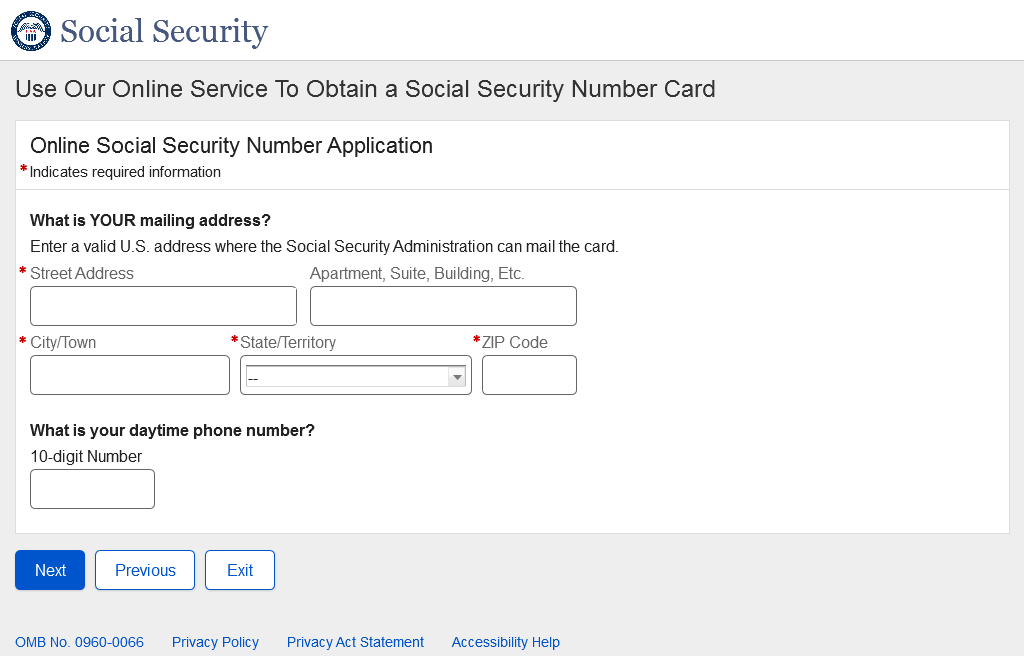 U.S. Original Someone Else Child – Race and Ethnicity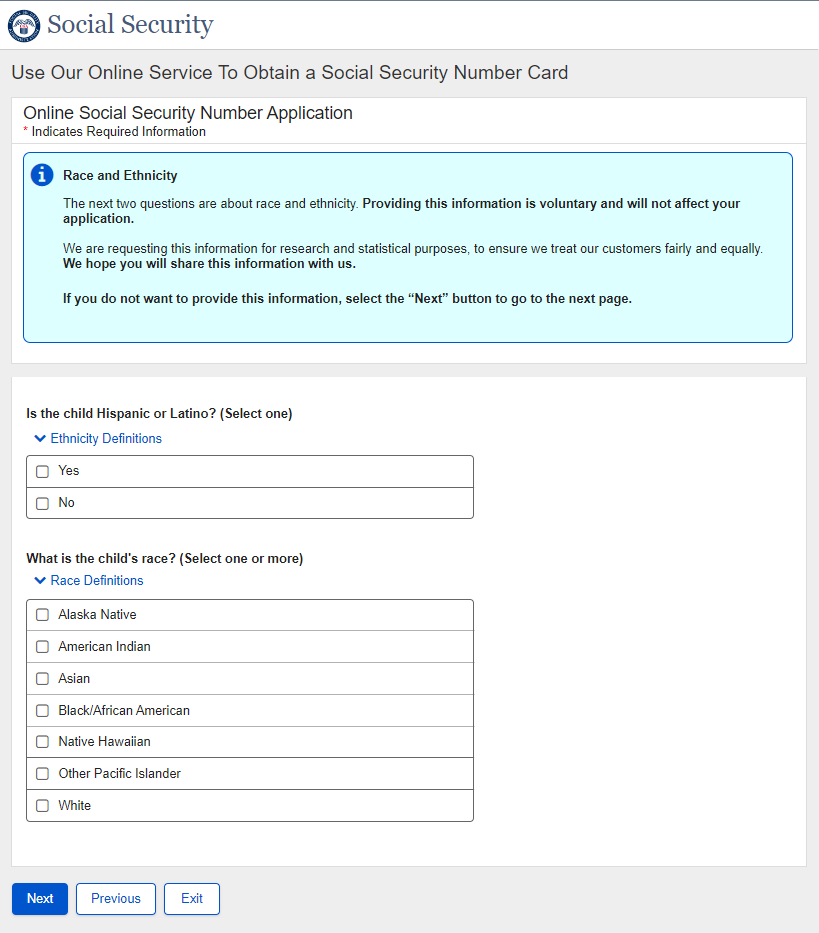 U.S. Original Someone Else Child - Individual's Identity
** Field Level data and other options are identical to U.S. Original Self and will not be repeated here. 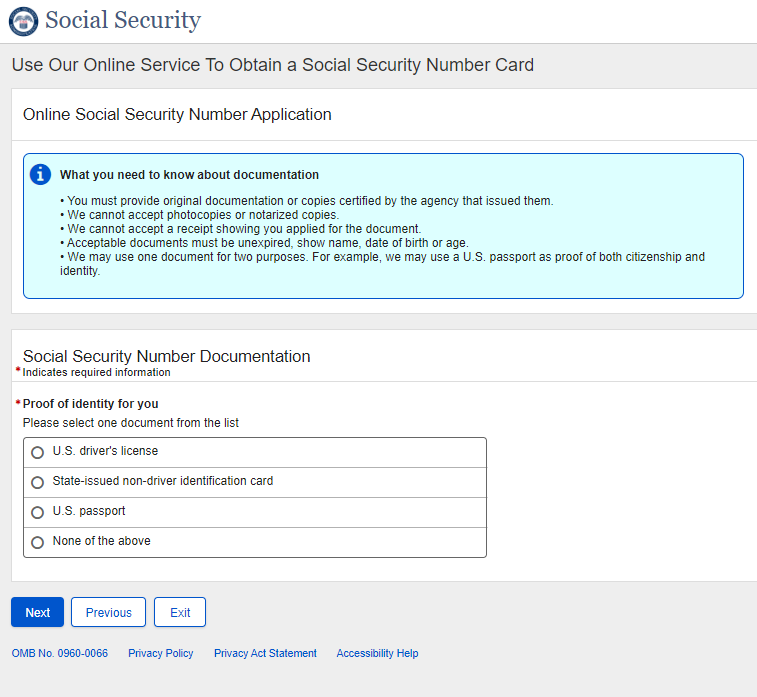 U.S. Original Someone Else Child – Proof of Age for Child

**Field level data and other options are identical to U.S. Original Self and will not be repeated here. 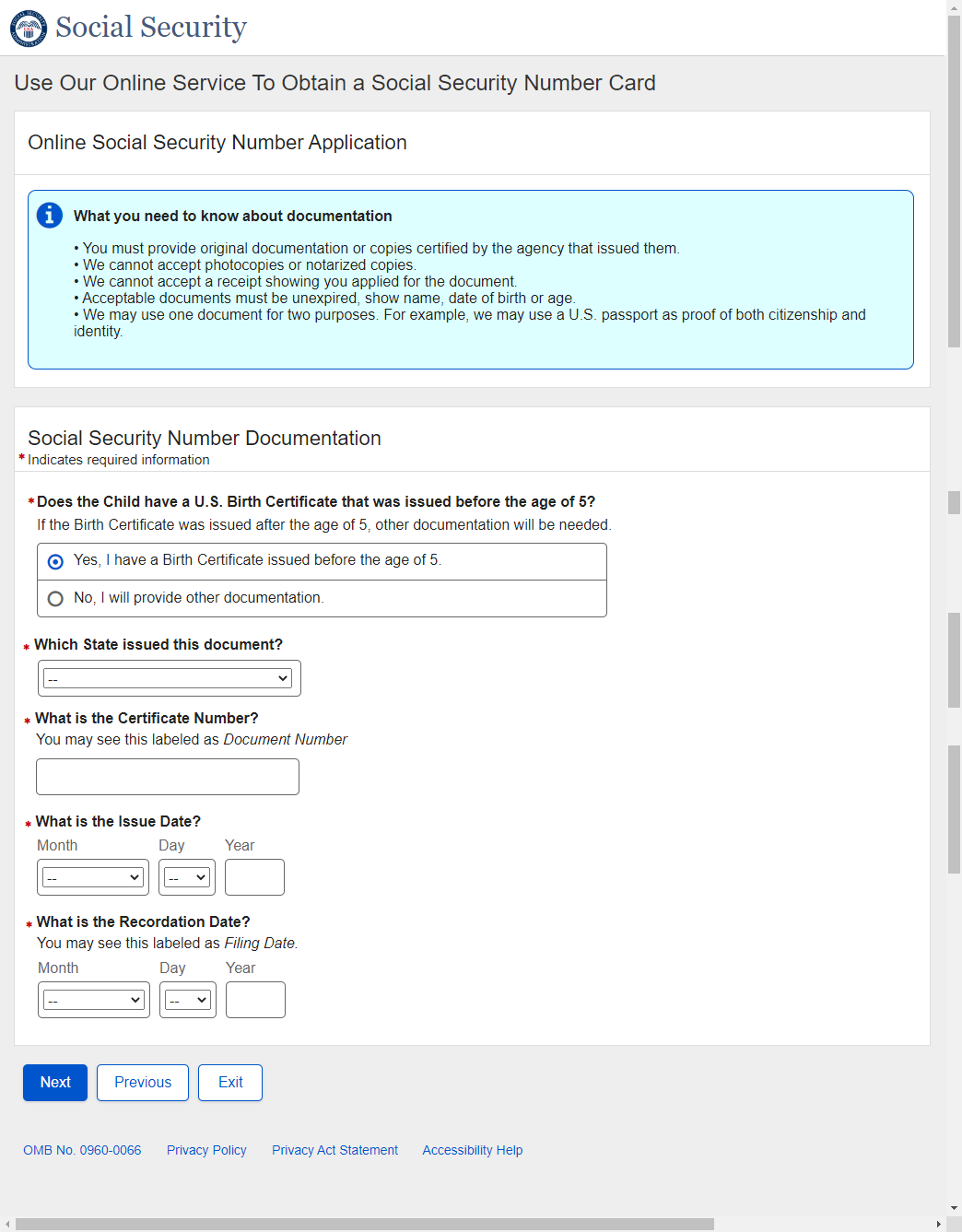 U.S. Original Someone Else Child – Proof of Citizenship for Child

**Field level data and other options are identical to U.S. Original Self and will not be repeated here.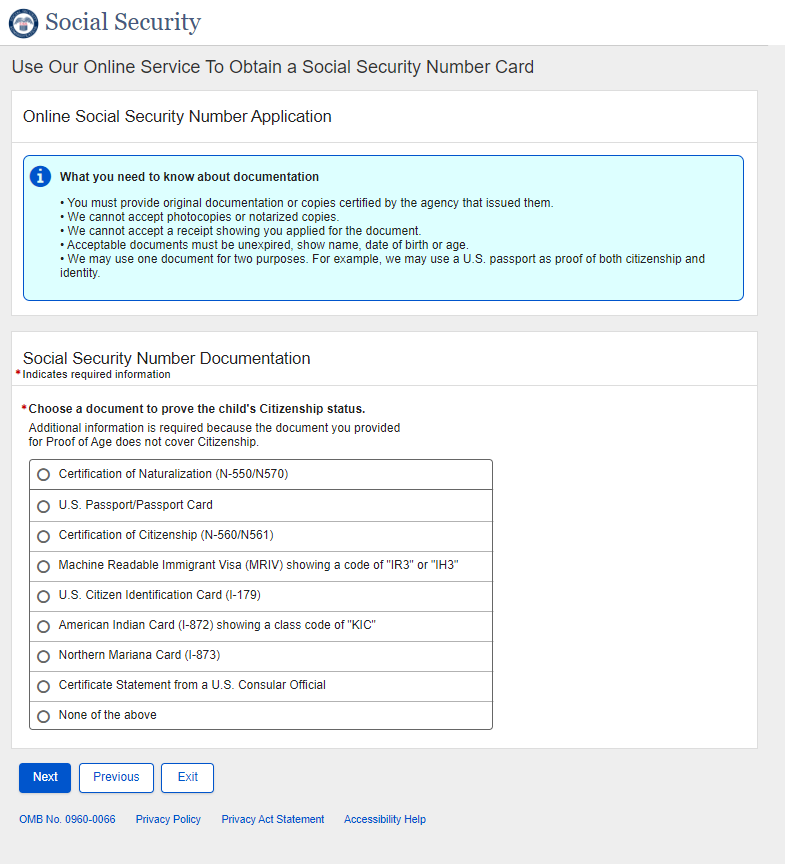 U.S. Original Someone Else Child – Proof of Identity for Child

**Field level data and other options are identical to U.S. Original Self and will not be repeated here.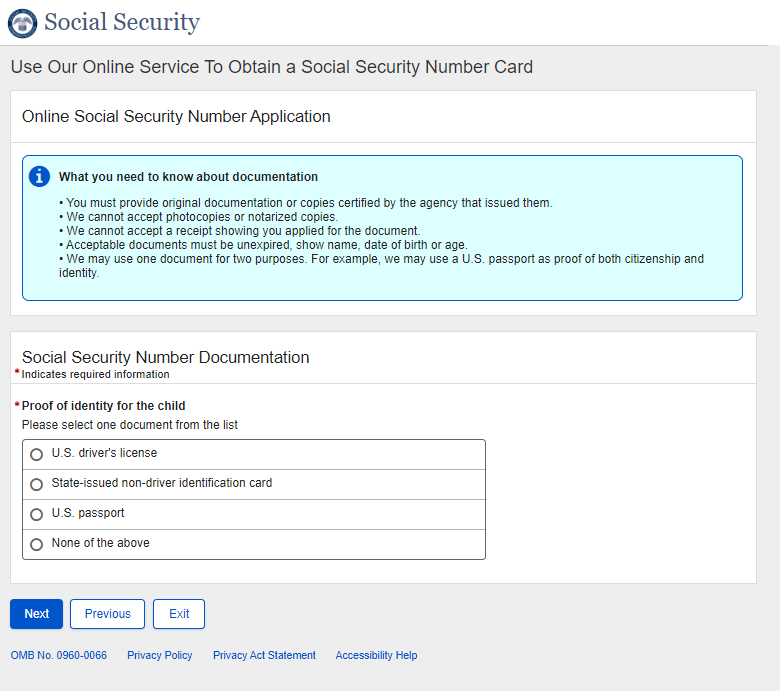 U.S. Original Someone Else Child - Review and Edit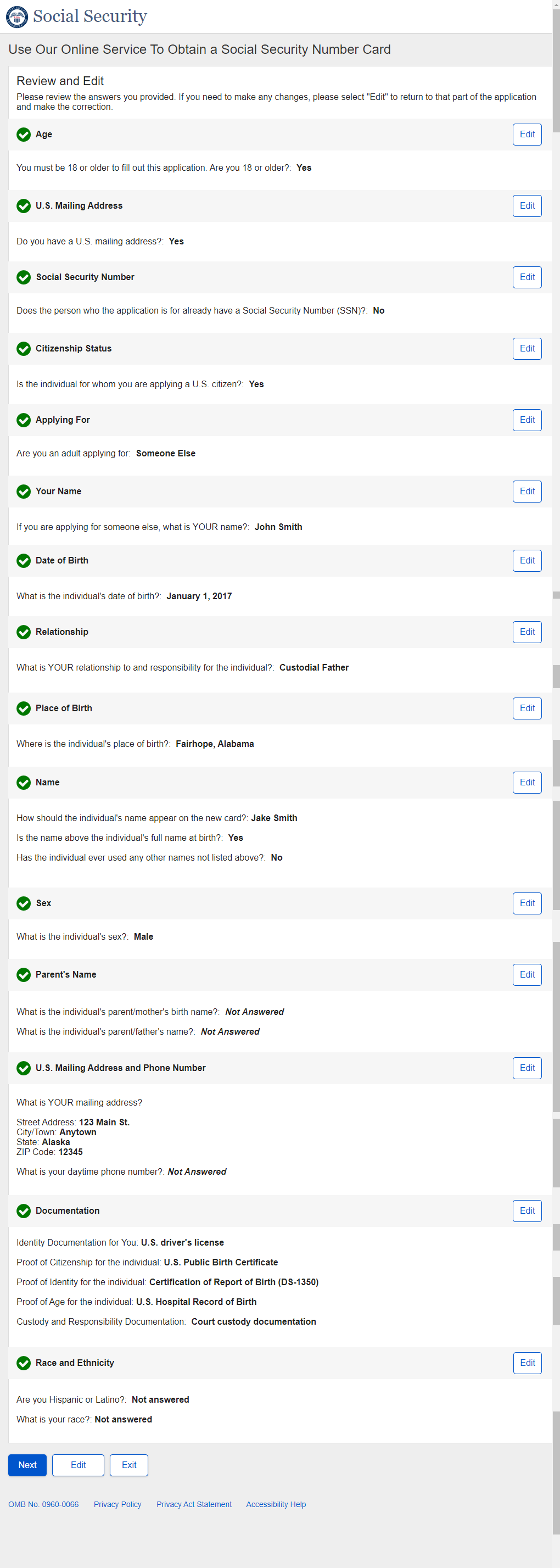 U.S. Original Someone Else Child - Review and Edit - ContinuedU.S. Original Someone Else Child - Review and Edit - Continued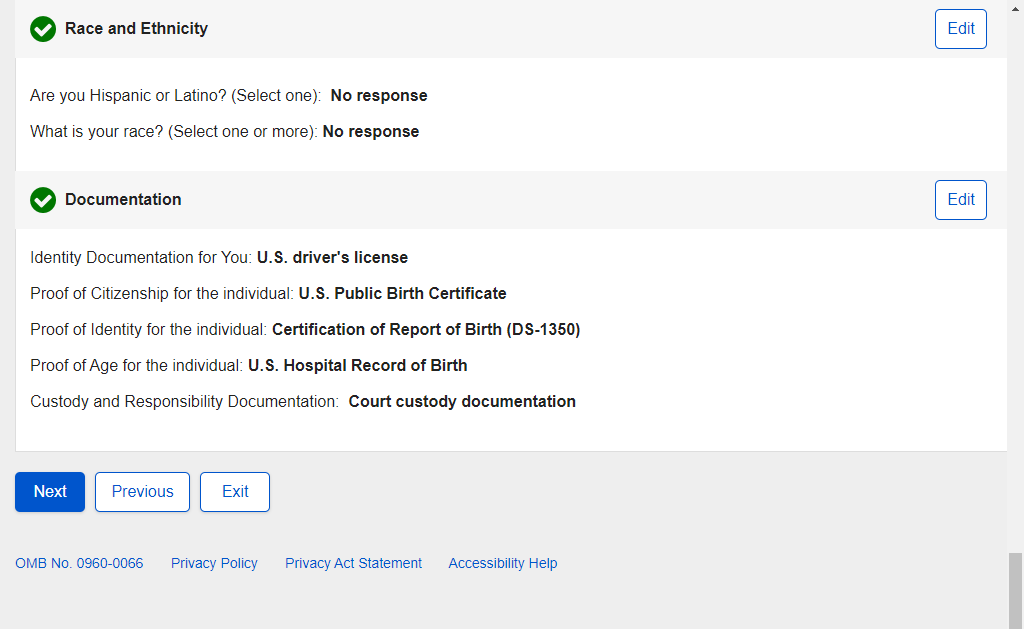 U.S. Original Someone Else Child - AttestationU.S. Original Someone Else Child - SuccessSuccess – Non-ESS:U.S. Replacement Self - LandingU.S. Replacement Self - Age 18 or OlderU.S. Replacement Self - U.S. Mailing Address AvailableU.S. Replacement Self - Have an SSNU.S. Replacement Self - CitizenshipU.S. Replacement Self - Applying ForU.S. Replacement Self - Date of BirthU.S. Replacement Self - Name Change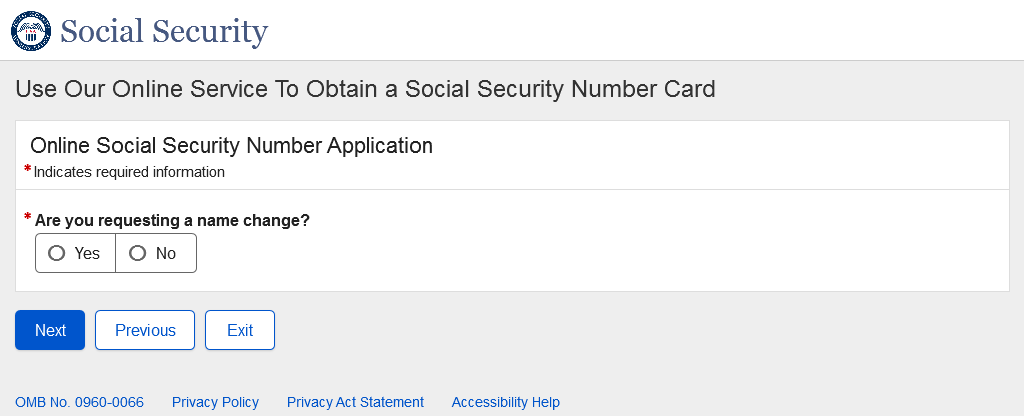 U.S. Replacement Self - Place of BirthU.S. Replacement Self - SSN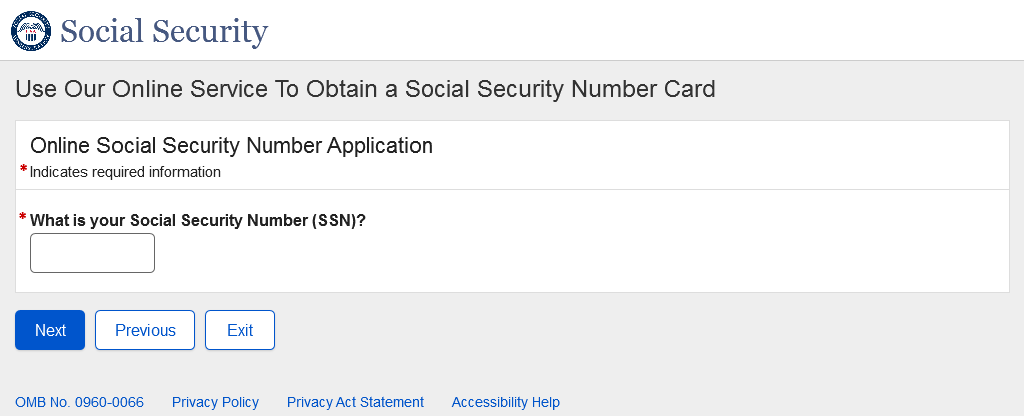 U.S. Replacement Self - Name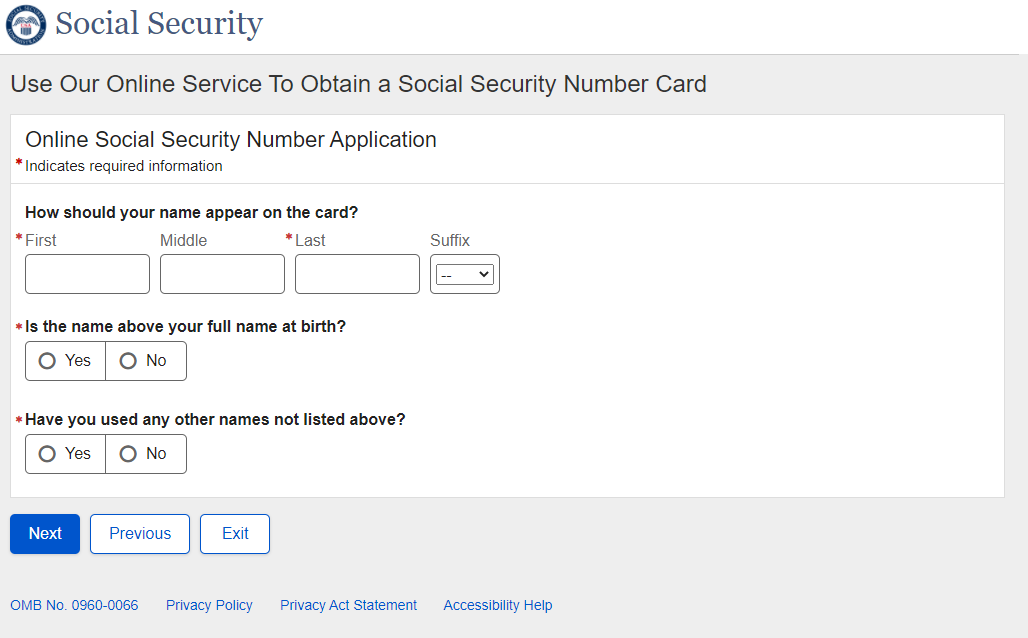 U.S. Replacement Self - Parents NamesU.S. Replacement Self - U.S. Mailing Address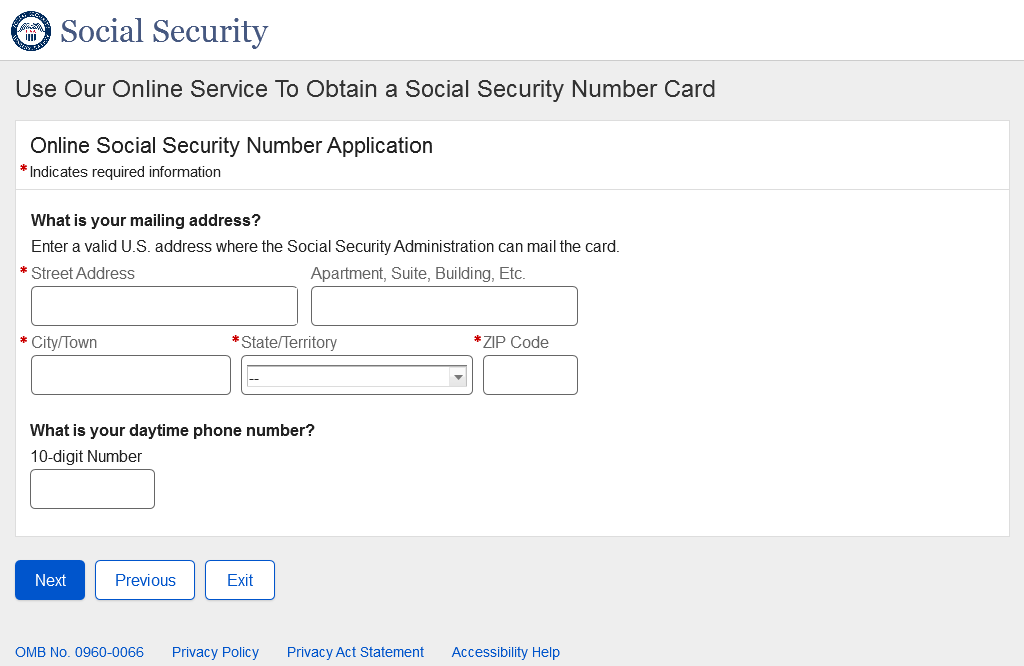 U.S. Replacement Self - U.S. Documentation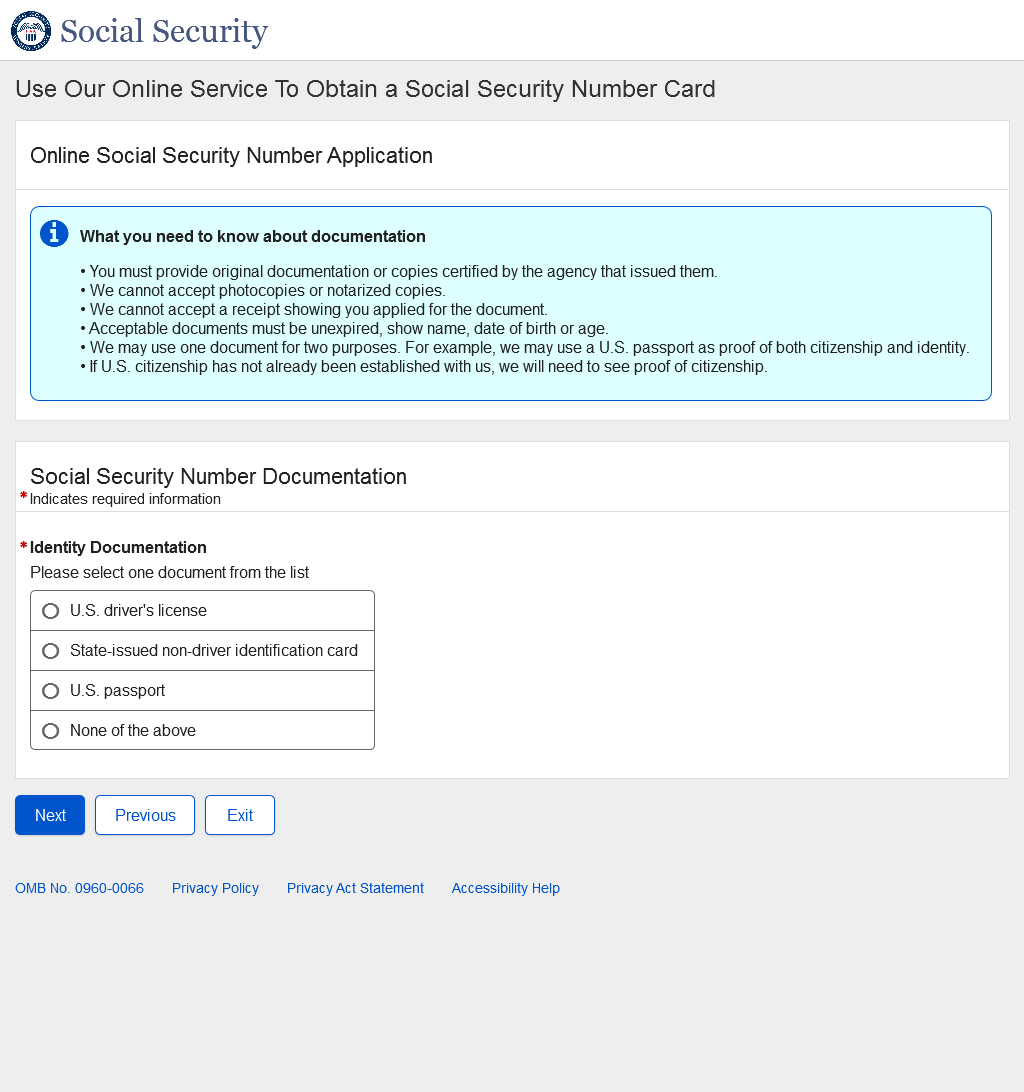 U.S. Replacement Self - U.S. Documentation - Name Change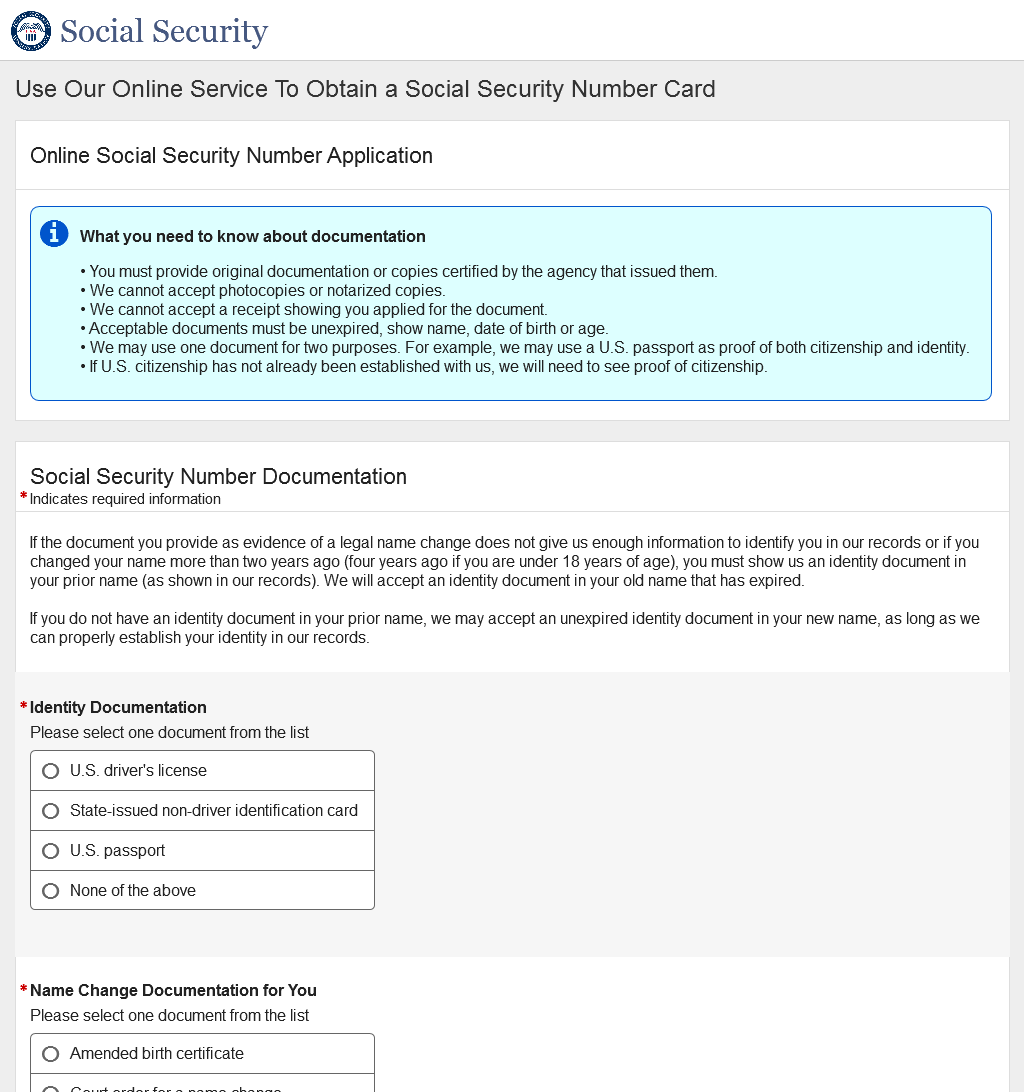 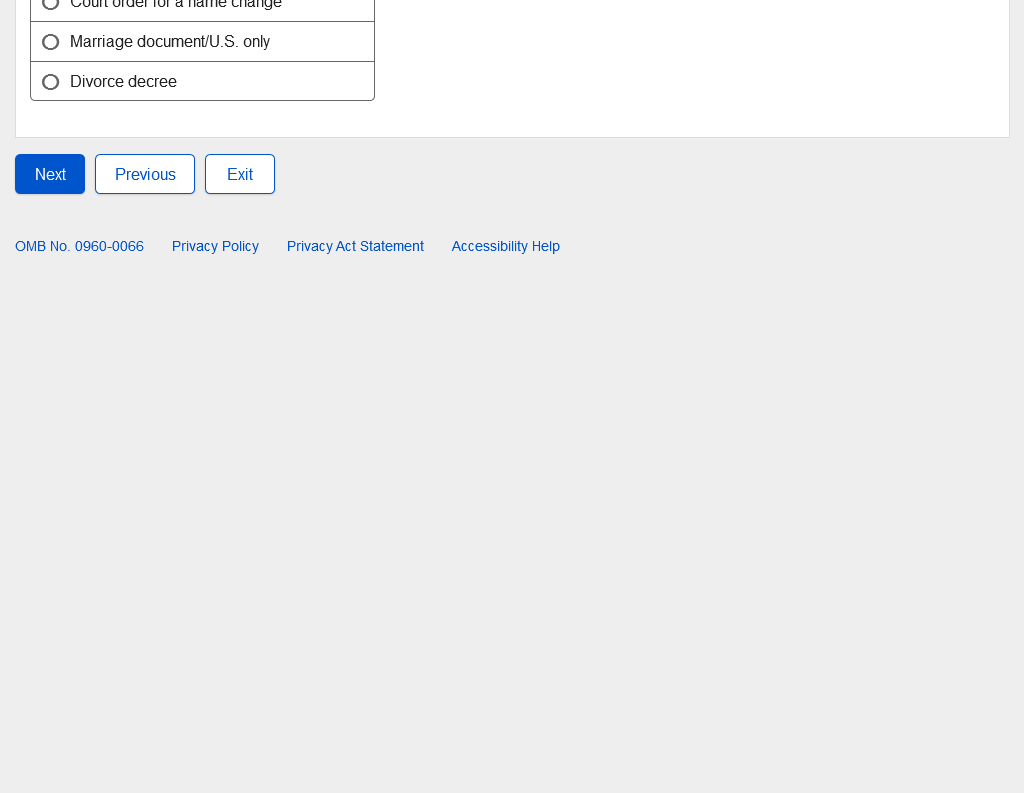 U.S. Replacement Self - U.S. Documentation - Name Change – Amended Birth Certificate* In the Name Change Documentation for You field in the screenshot below, Amended Birth Certificate dynamic fields are the same in all paths and will not be shown in future paths.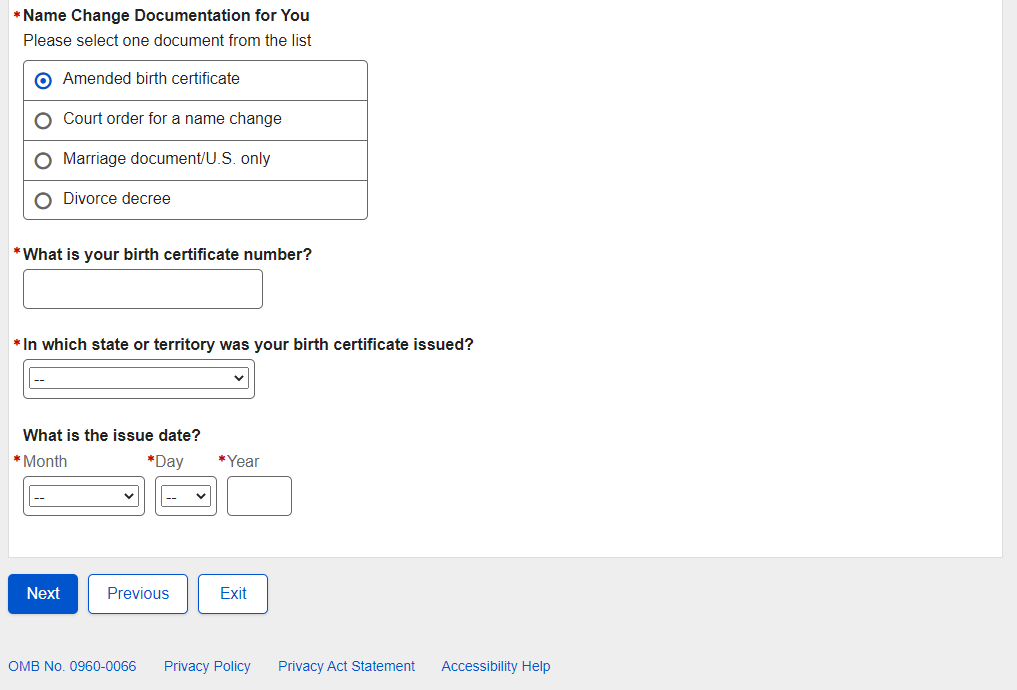 U.S. Replacement Self - U.S. Documentation - Name Change – Court Order for a Name Change* In the Name Change Documentation for You field in the screenshot below, Court order for a name change dynamic fields are the same in all paths and will not be shown in future paths.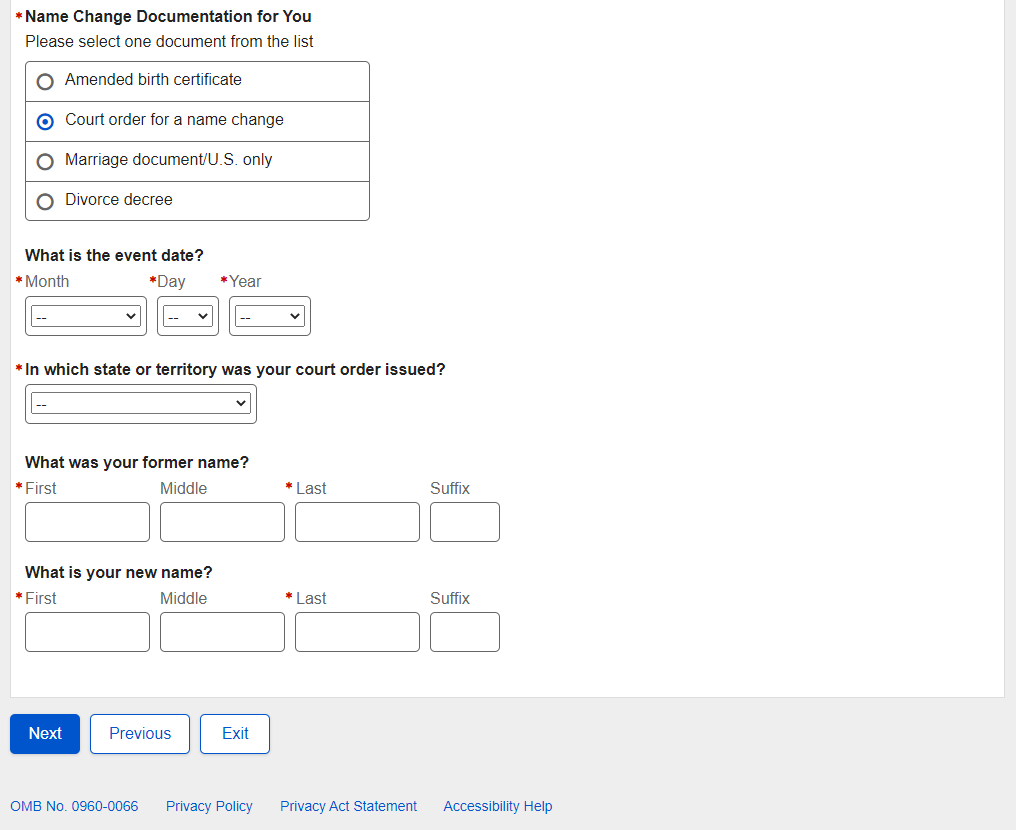 U.S. Replacement Self - U.S. Documentation - Name Change – Marriage Document/U.S. only* In the Name Change Documentation for You field in the screenshot below, Marriage document/U.S. only dynamic fields are the same in all paths and will not be shown in future paths.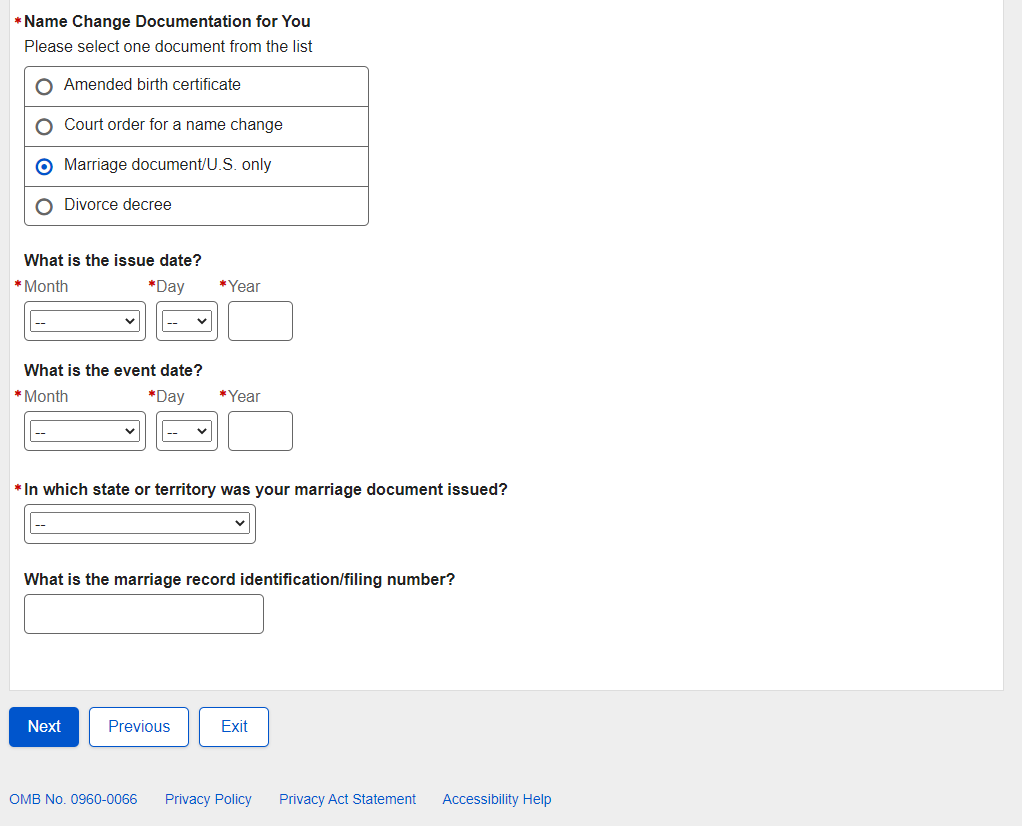 U.S. Replacement Self - U.S. Documentation - Name Change – Divorce decree* In the Name Change Documentation for You field in the screenshot below, Divorce decree dynamic fields are the same in all paths and will not be shown in future paths.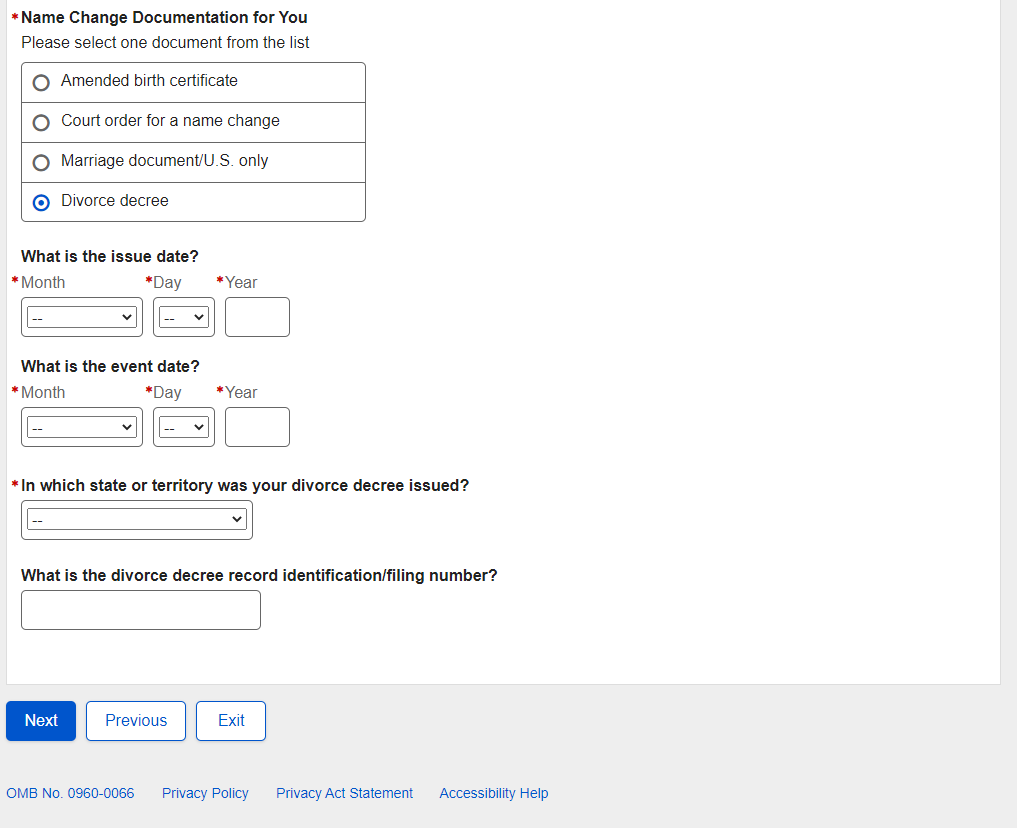 U.S. Replacement Self - Review and Edit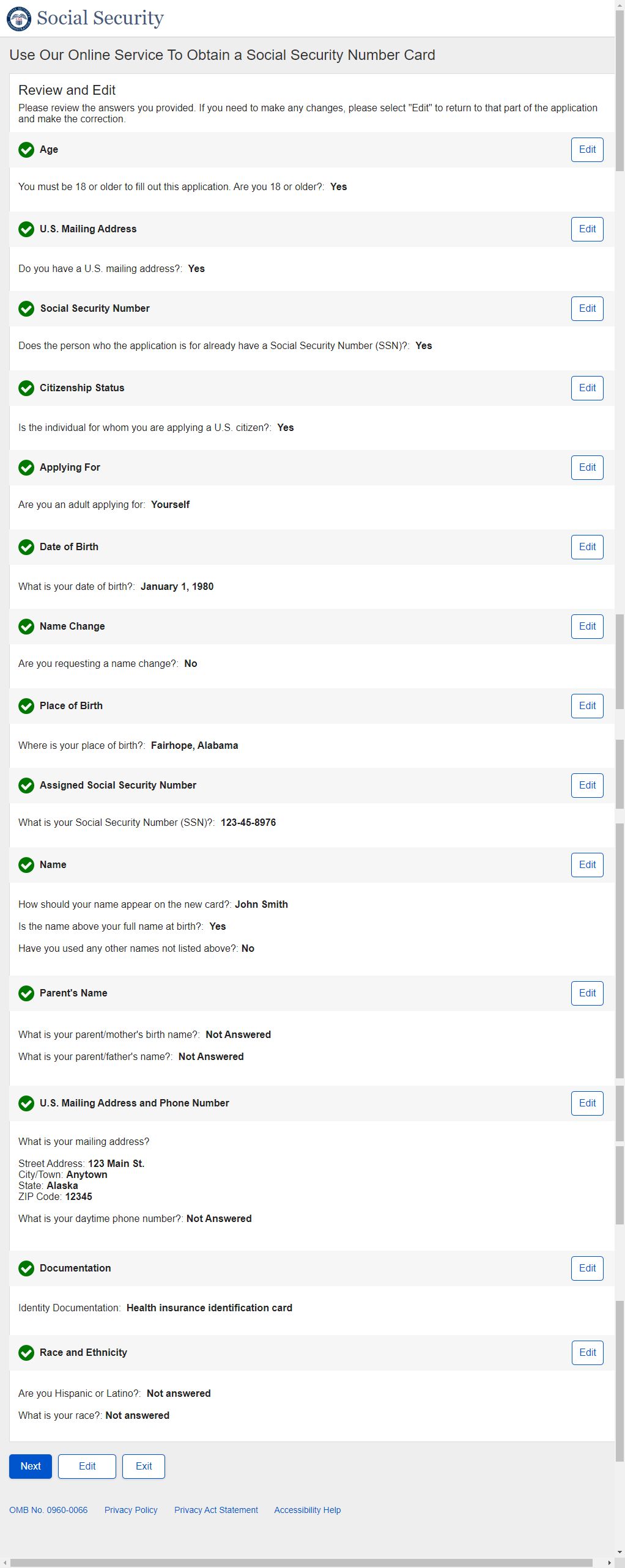 U.S. Replacement Self - Review and Edit - ContinuedU.S. Replacement Self - Review and Edit - Continued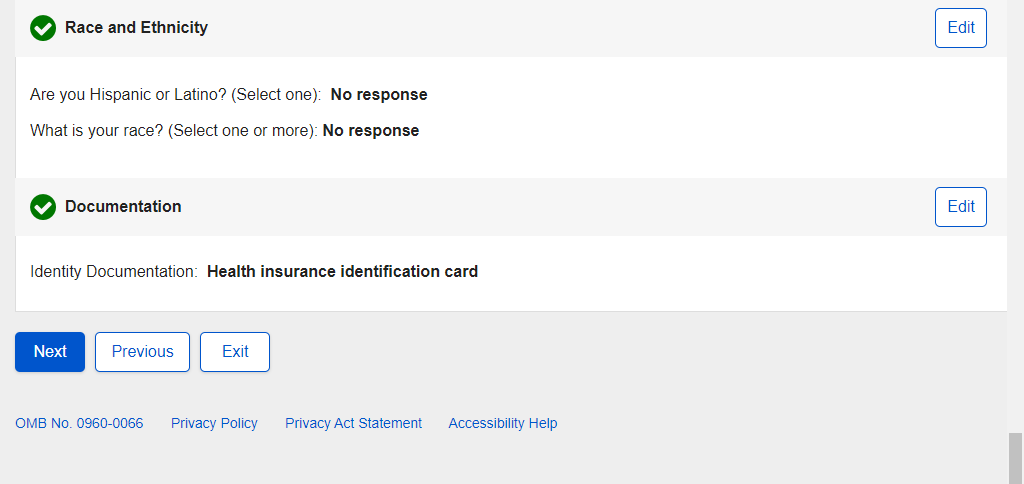 U.S. Replacement Self - Attestation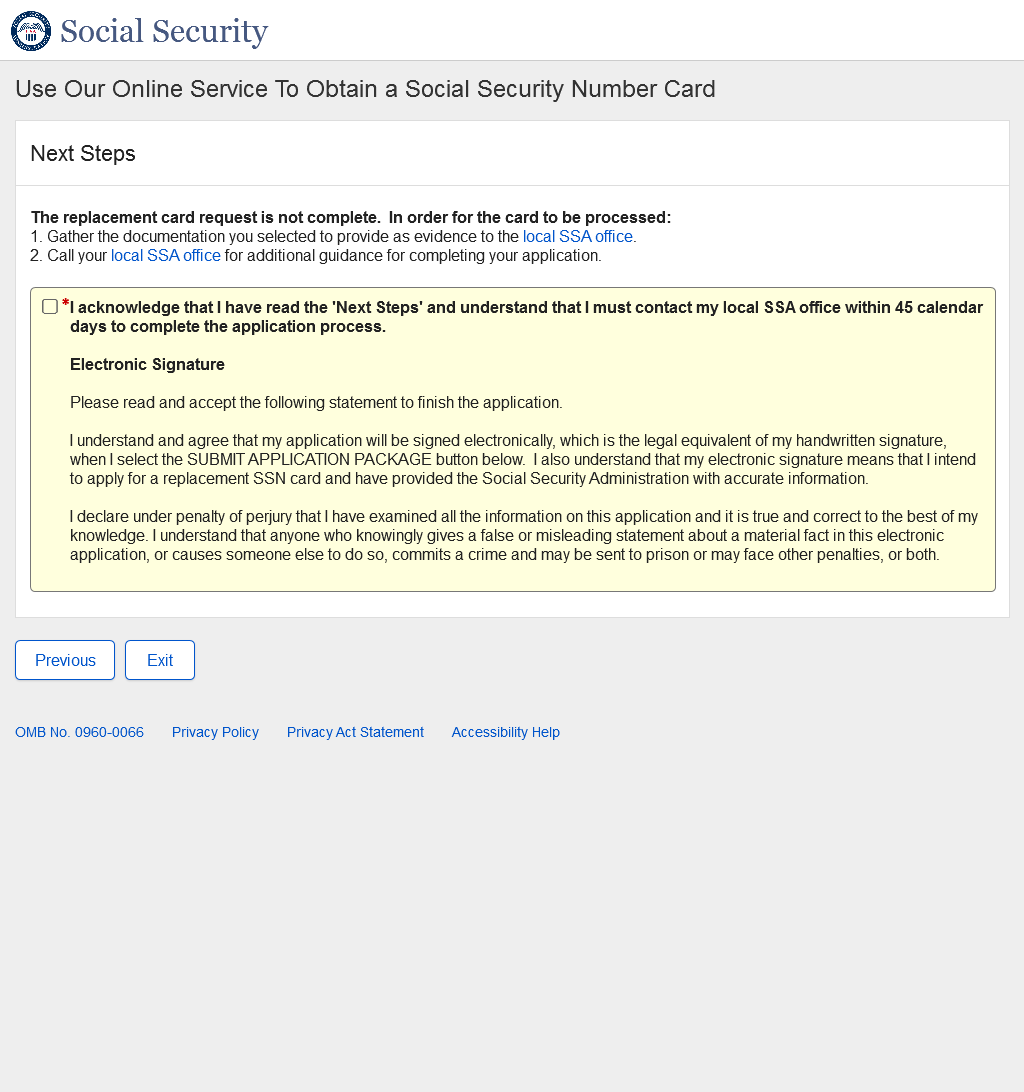 U.S. Replacement Self - SuccessSuccess – Non-ESS:Success - Banned:Success - ESSU.S. Replacement Someone Else Adult - LandingU.S. Replacement Someone Else Adult - Age 18 or OlderU.S. Replacement Someone Else Adult - U.S. Mailing Address AvailableU.S. Replacement Someone Else Adult - Have an SSNU.S. Replacement Someone Else Adult - CitizenshipU.S. Replacement Someone Else Adult - Applying ForU.S. Replacement Someone Else Adult - Applying For Someone Else NameU.S. Replacement Someone Else Adult – Individual’s Date of BirthU.S. Replacement Someone Else Adult - Relationship AdultU.S. Replacement Someone Else Adult - Individual CapabilitiesU.S. Replacement Someone Else Adult - Name Change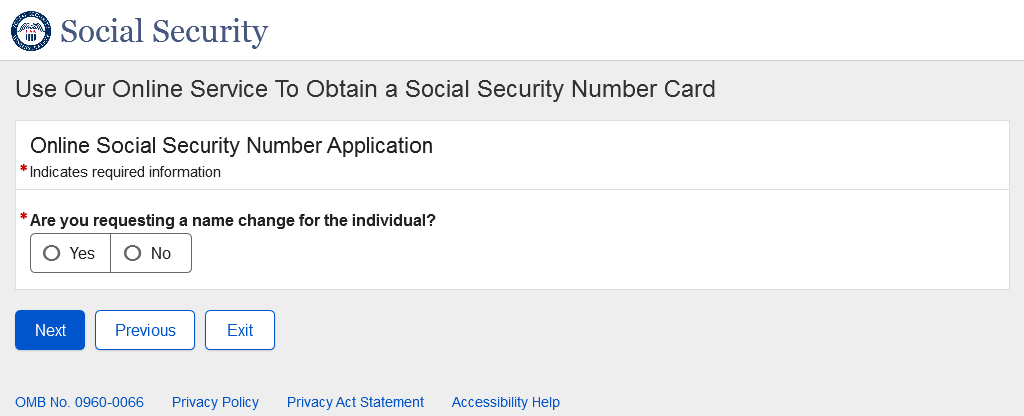 U.S. Replacement Someone Else Adult - Individual's Place of BirthU.S. Replacement Someone Else Adult - Individual's SSN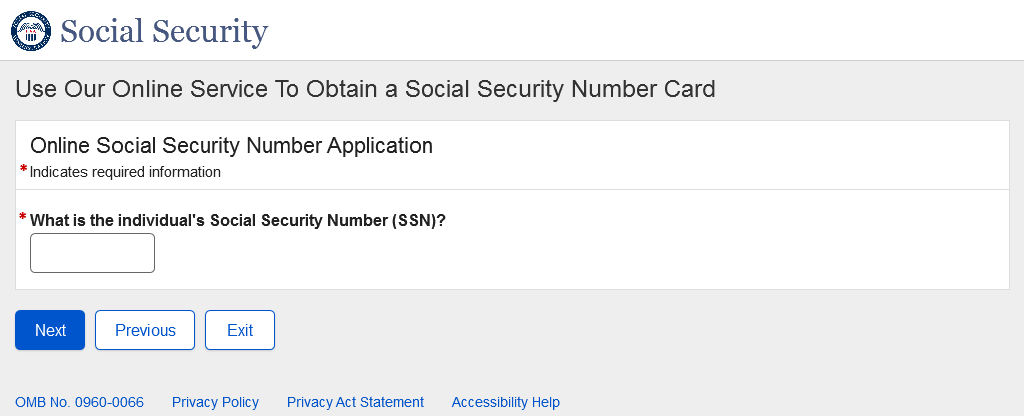 U.S. Replacement Someone Else Adult - Individual's Name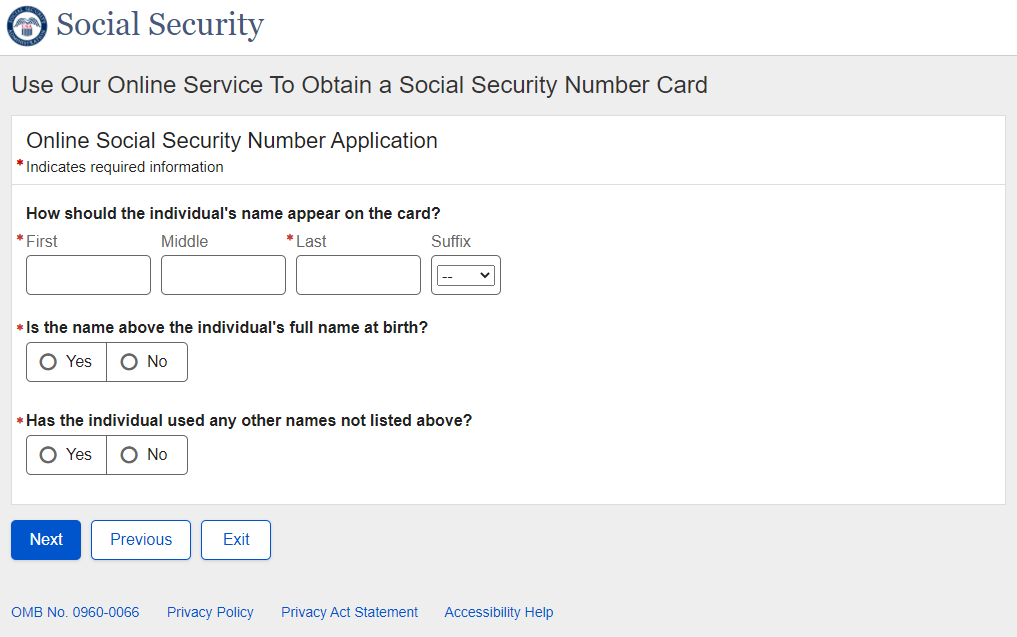 U.S. Replacement Someone Else Adult - Individual's Parents NamesU.S. Replacement Someone Else Adult - U.S. Mailing AddressU.S. Replacement Someone Else Adult - Individual's U.S. Documentation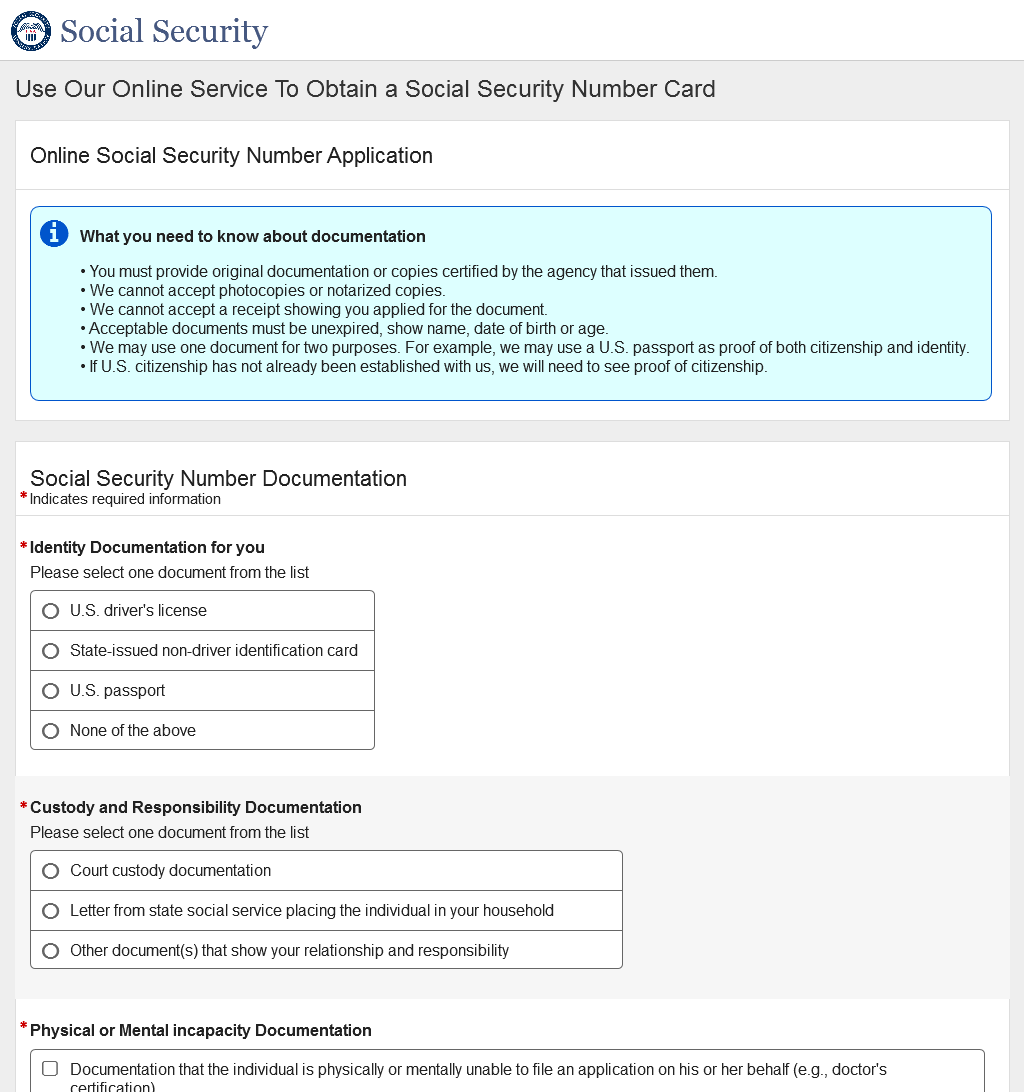 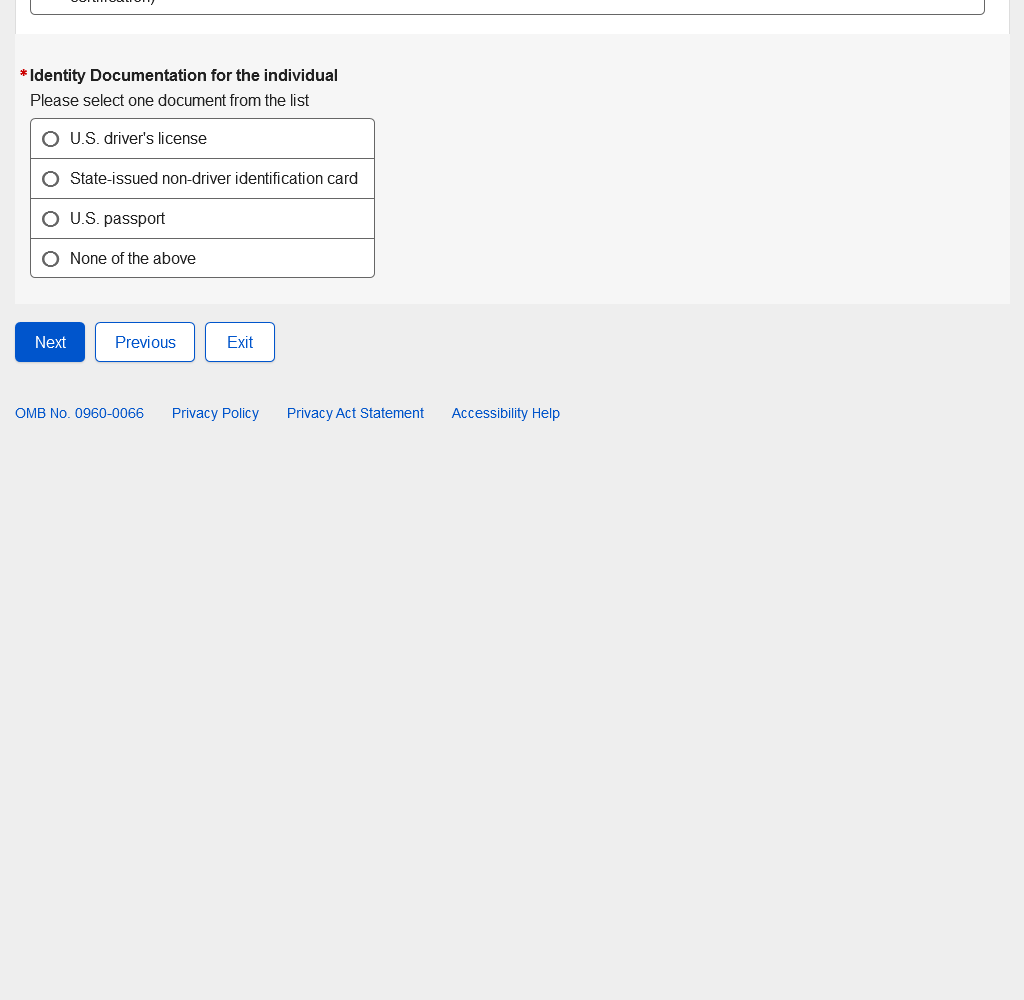 U.S. Replacement Someone Else Adult - Individual's U.S. Documentation - Name Change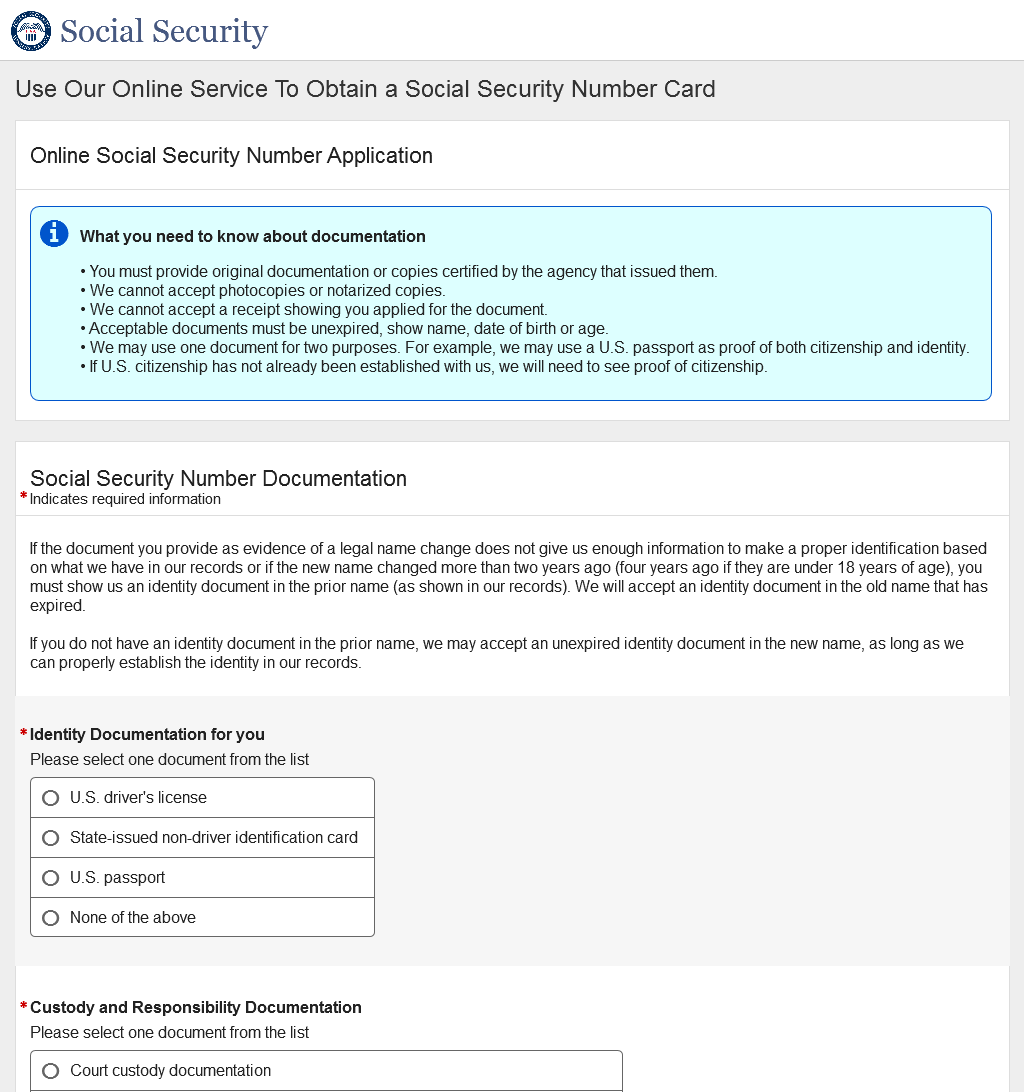 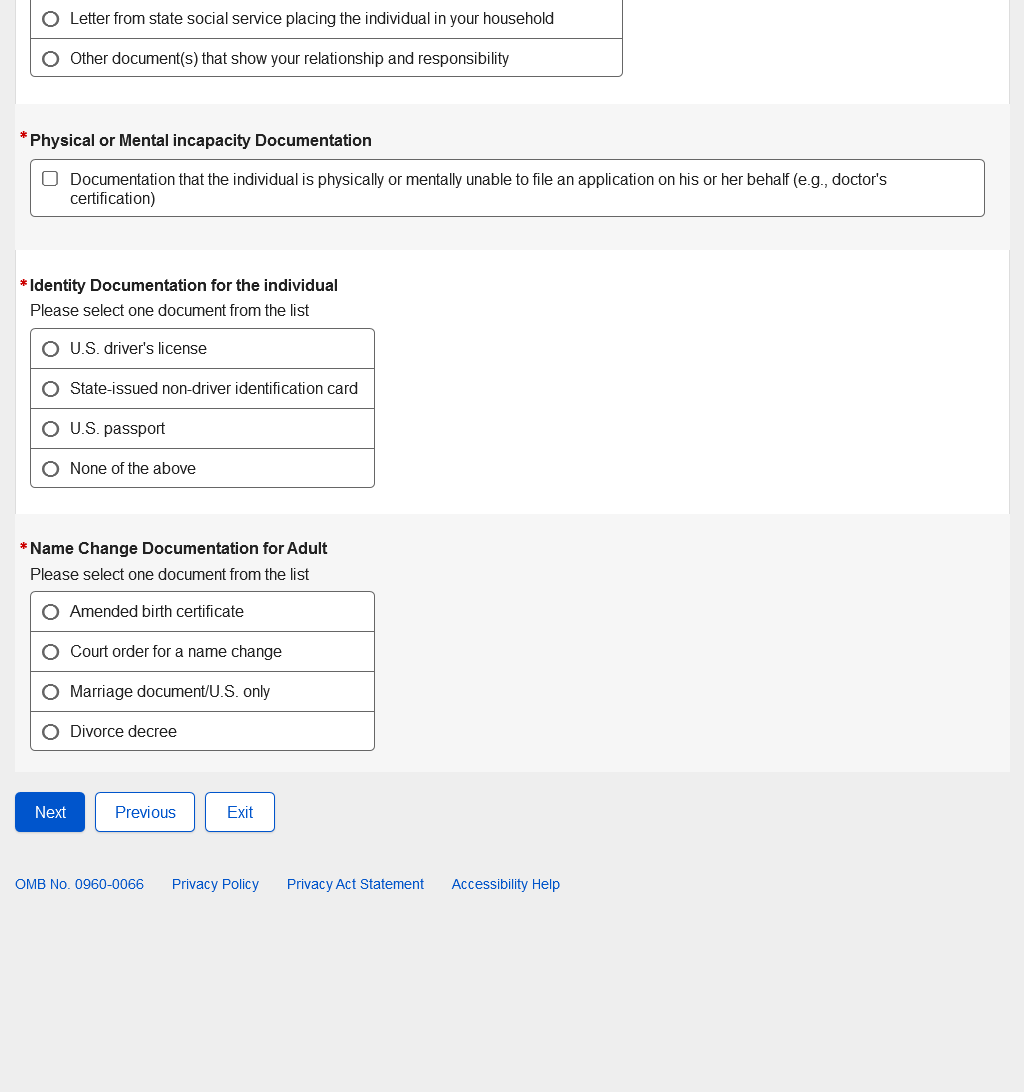 U.S. Replacement Someone Else Adult - Review and Edit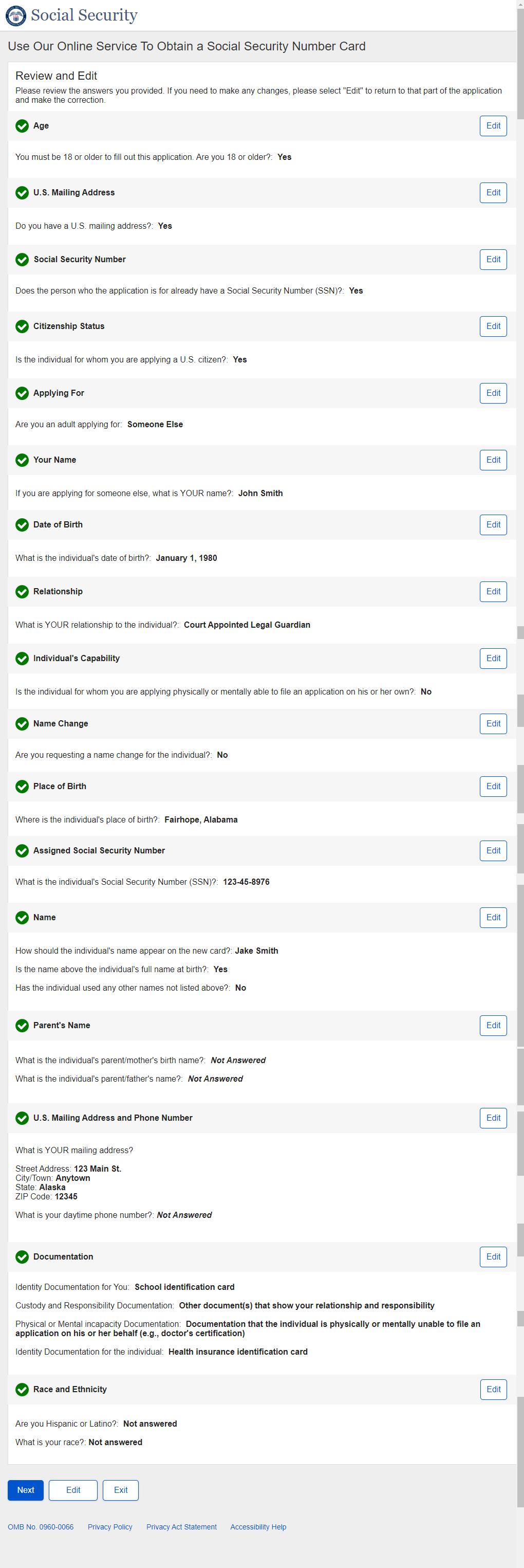 U.S. Replacement Someone Else Adult - Review and Edit - ContinuedU.S. Replacement Someone Else Adult - Review and Edit - Continued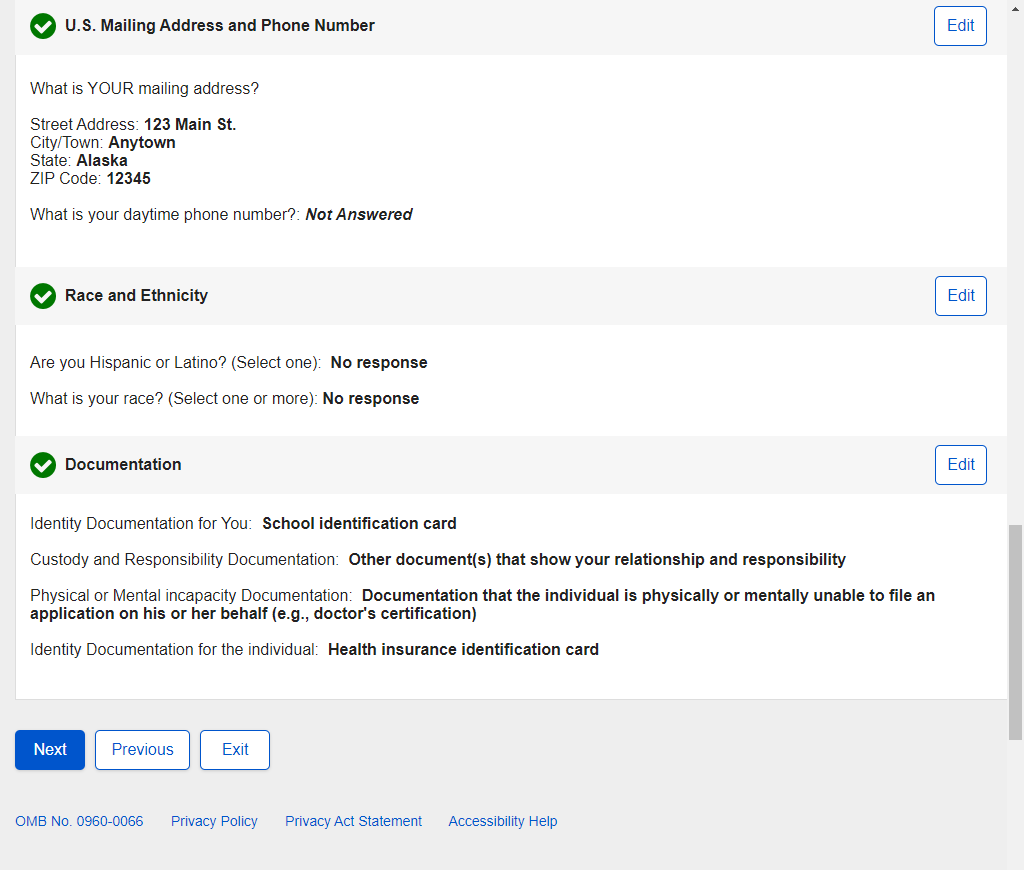 U.S. Replacement Someone Else Adult - Attestation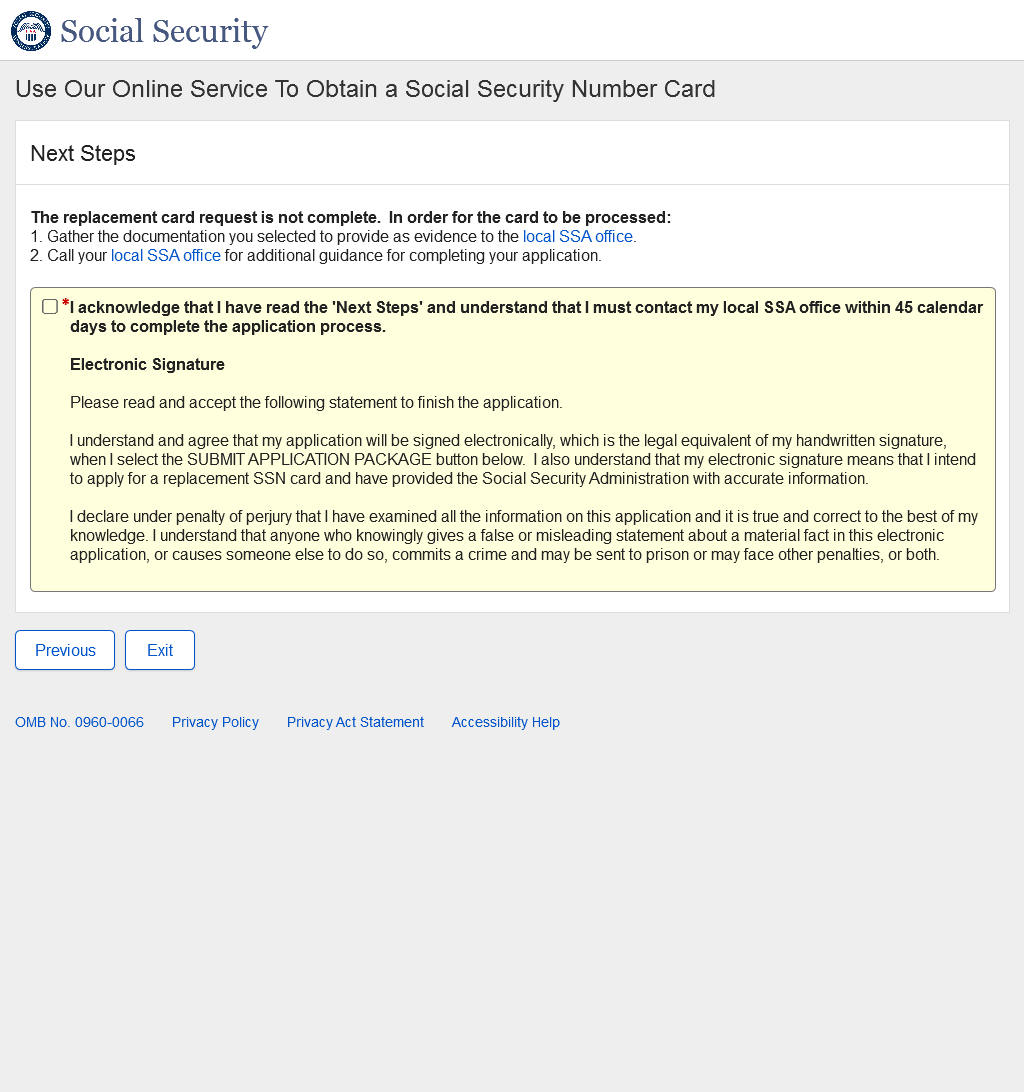 U.S. Replacement Someone Else Adult - SuccessSuccess - ESSU.S. Replacement Someone Else Child - LandingU.S. Replacement Someone Else Child - Age 18 or OlderU.S. Replacement Someone Else Child - U.S. Mailing Address AvailableU.S. Replacement Someone Else Child - Have an SSNU.S. Replacement Someone Else Child - CitizenshipU.S. Replacement Someone Else Child - Applying ForU.S. Replacement Someone Else Child - Applying For Someone Else NameU.S. Replacement Someone Else Child – Individual’s Date of BirthU.S. Replacement Someone Else Child - Relationship ChildU.S. Replacement Someone Else Child - Name ChangeU.S. Replacement Someone Else Child - Individual's Place of BirthU.S. Replacement Someone Else Child - Individual's SSNU.S. Replacement Someone Else Child - Individual's Name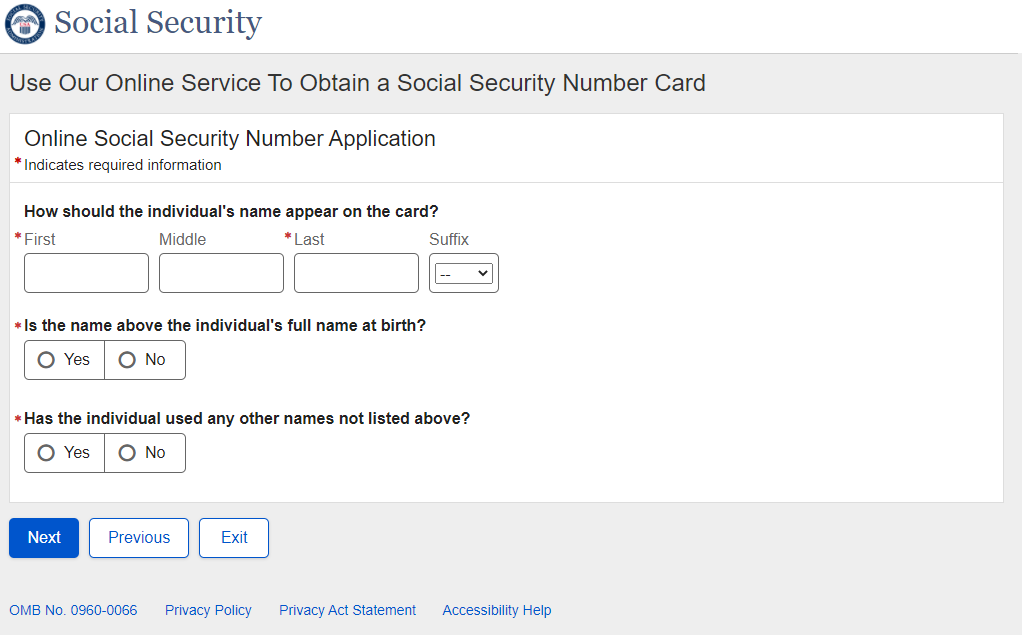 U.S. Replacement Someone Else Child - Individual's Parents NamesU.S. Replacement Someone Else Child - U.S. Mailing Address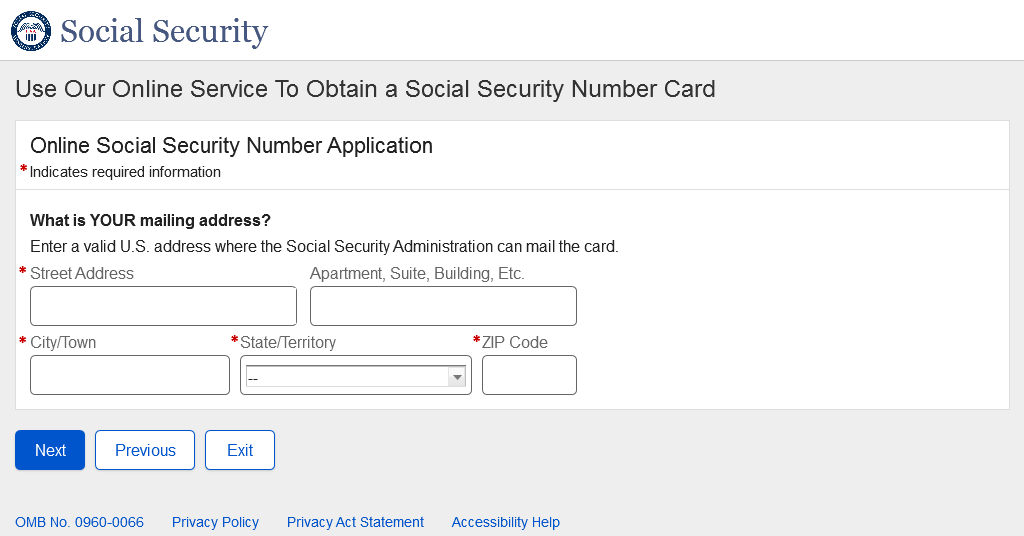 U.S. Replacement Someone Else Child - Individual's U.S. Documentation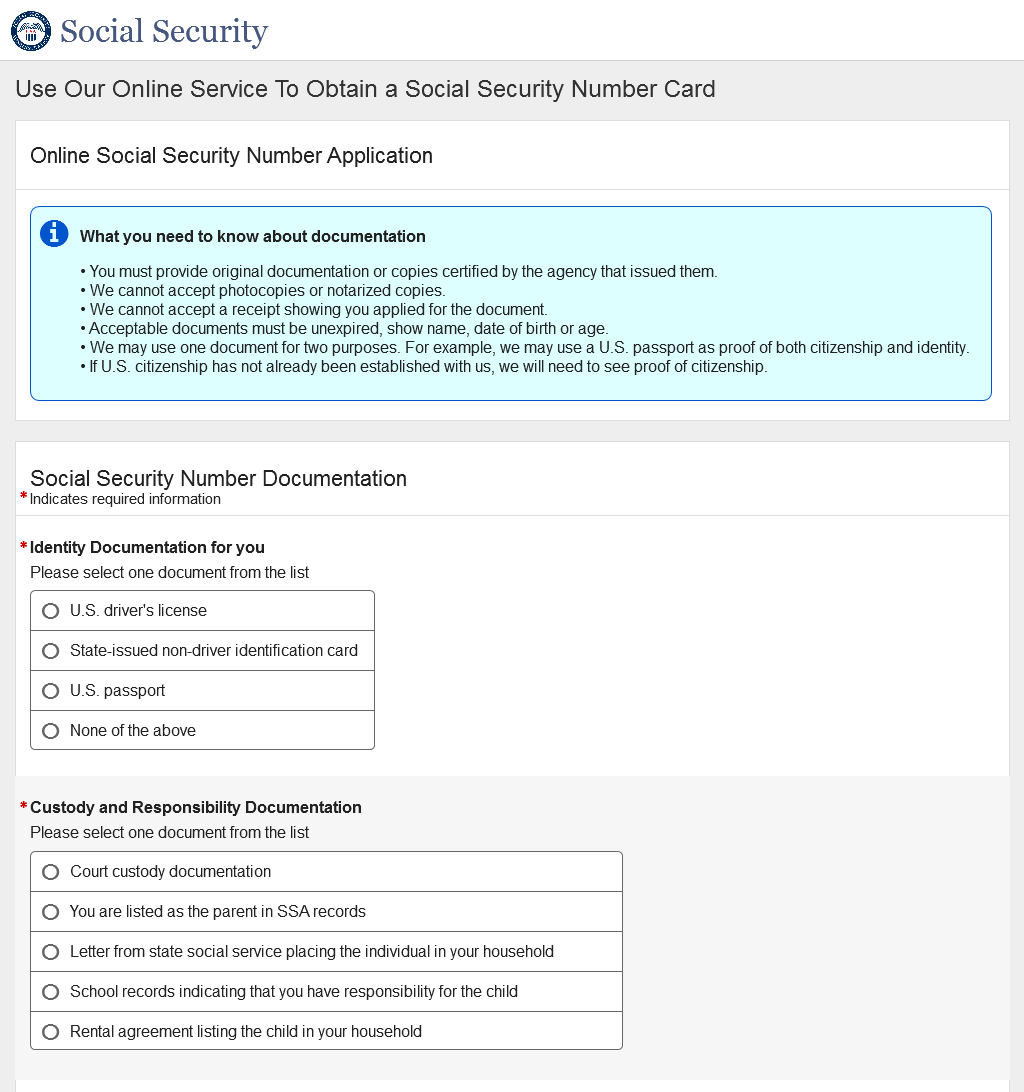 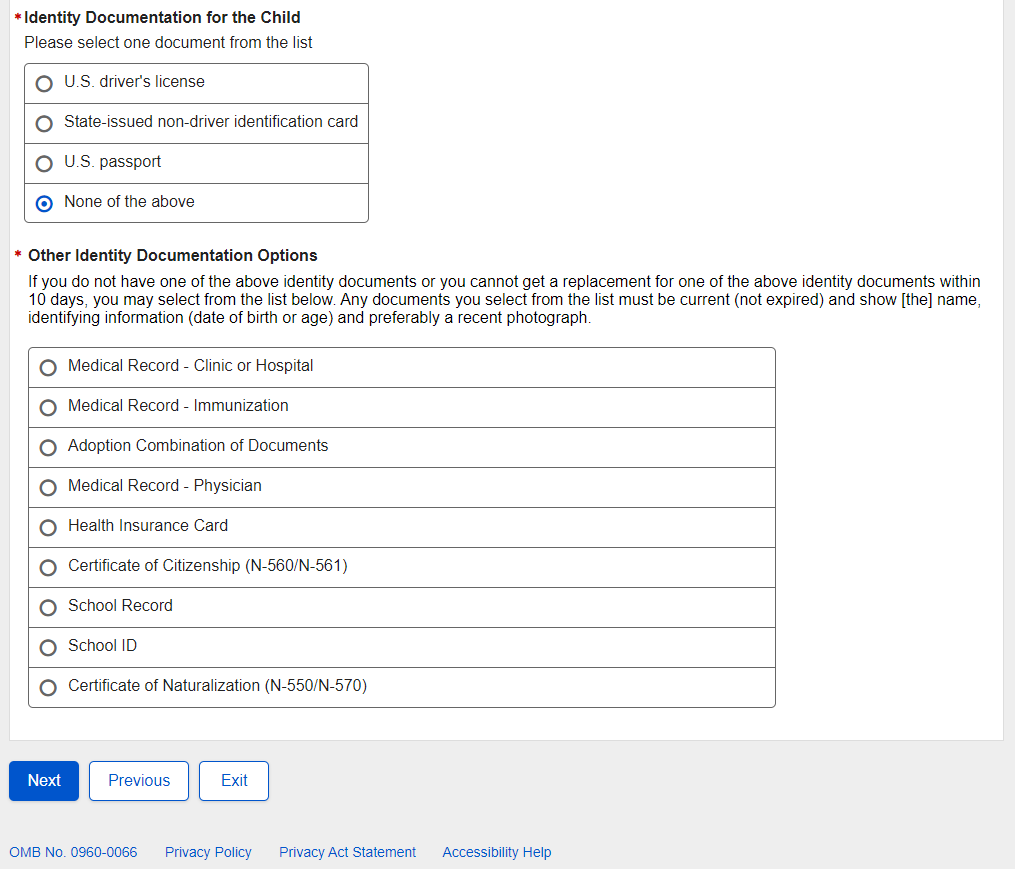 U.S. Replacement Someone Else Child - Individual's U.S. Documentation - Name Change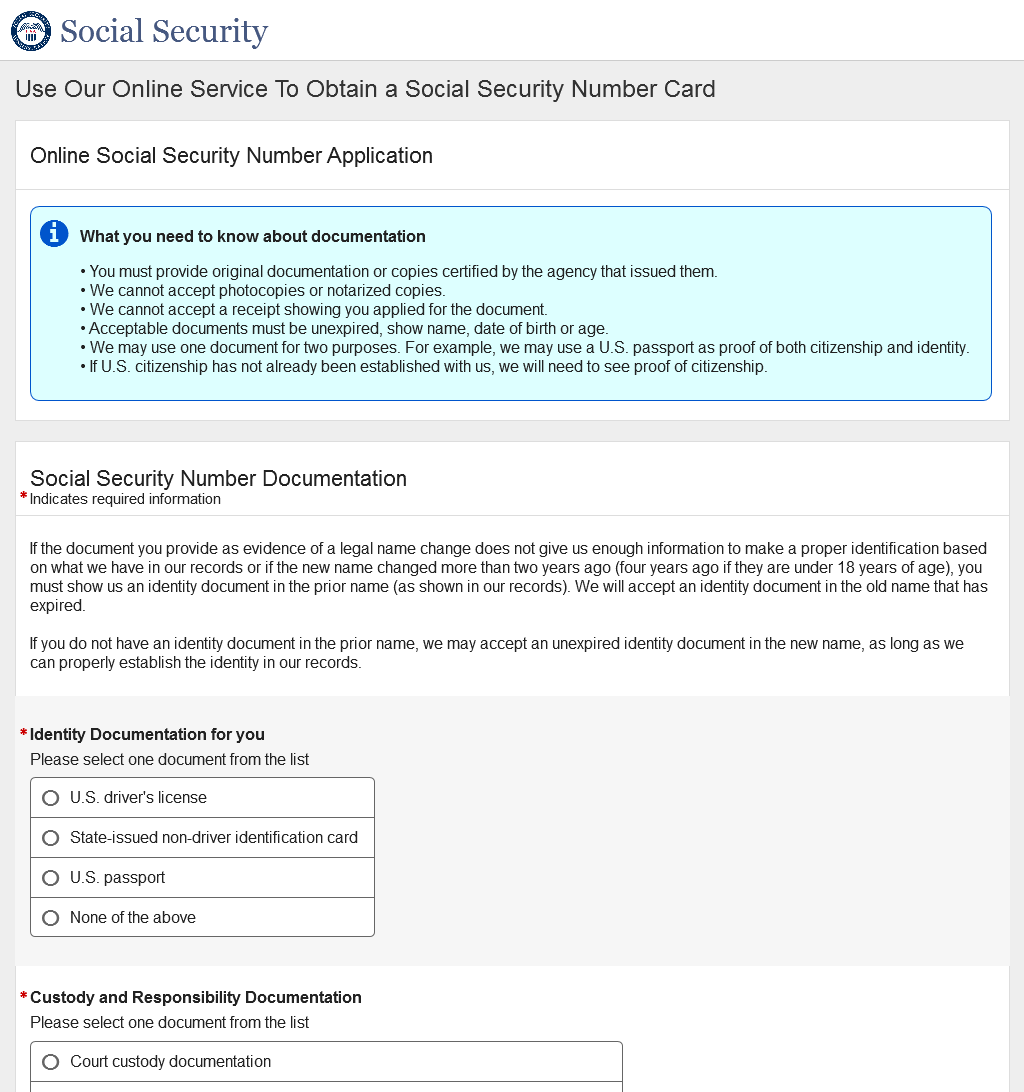 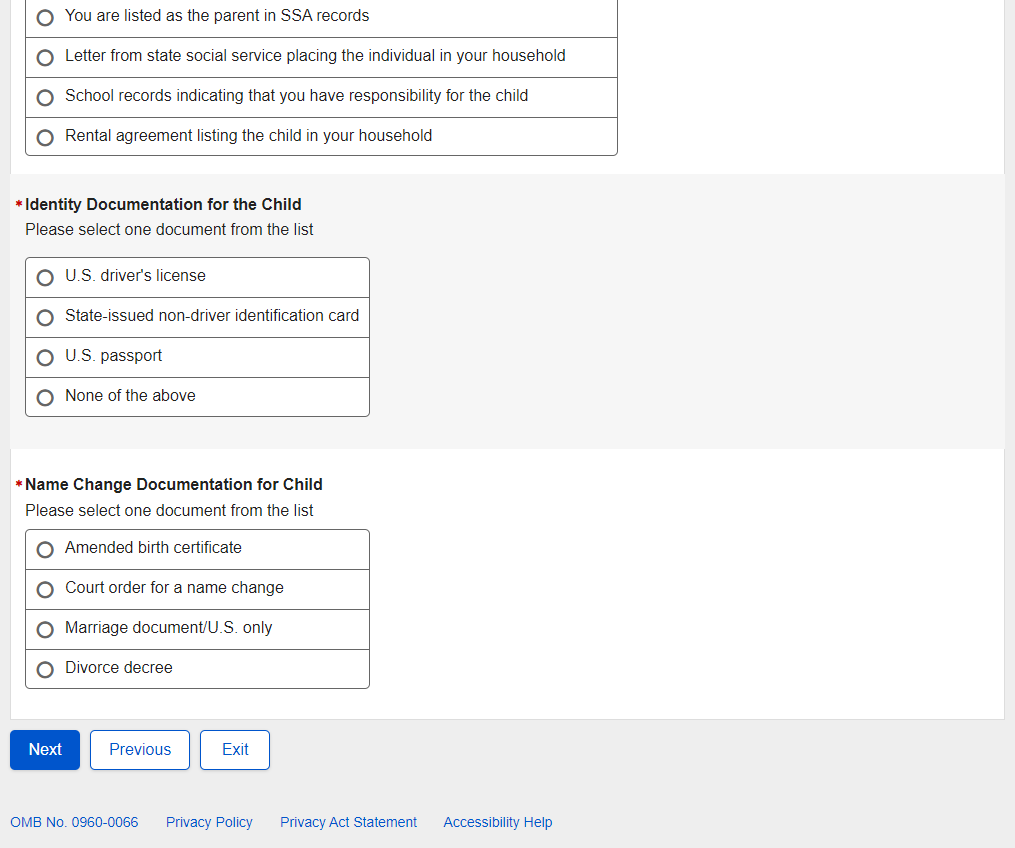 U.S. Replacement Someone Else Child - Review and Edit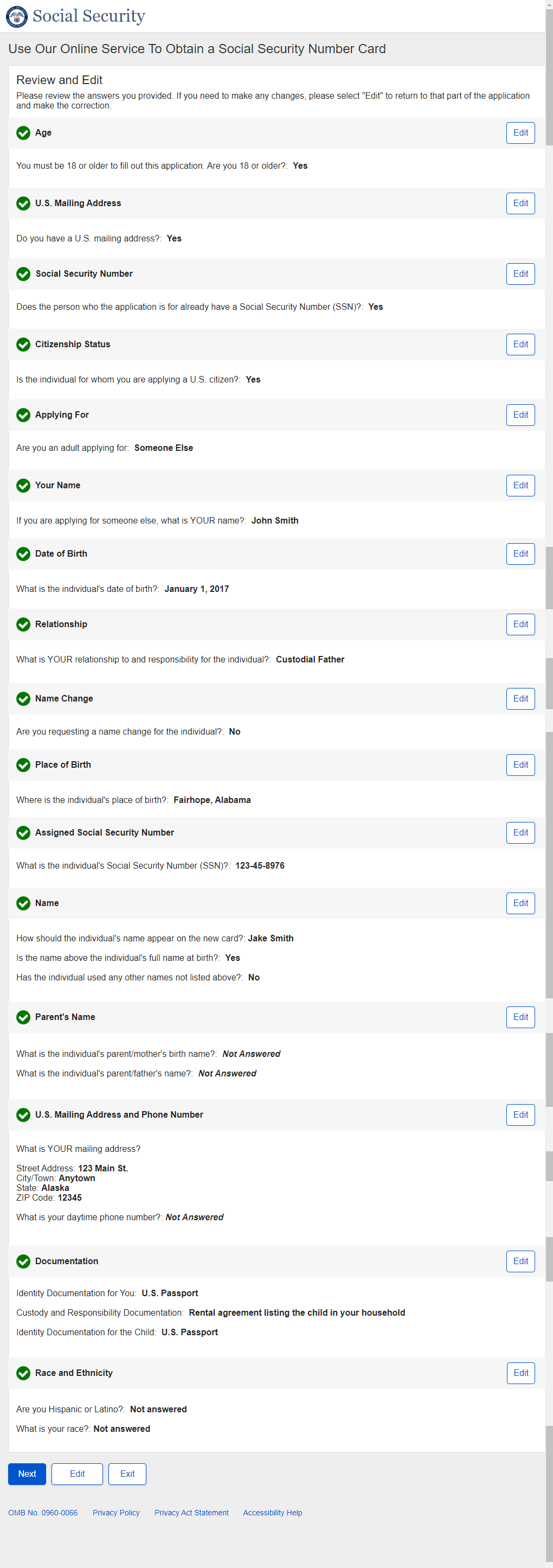 U.S. Replacement Someone Else Child - Review and Edit – ContinuedU.S. Replacement Someone Else Child - Review and Edit – Continued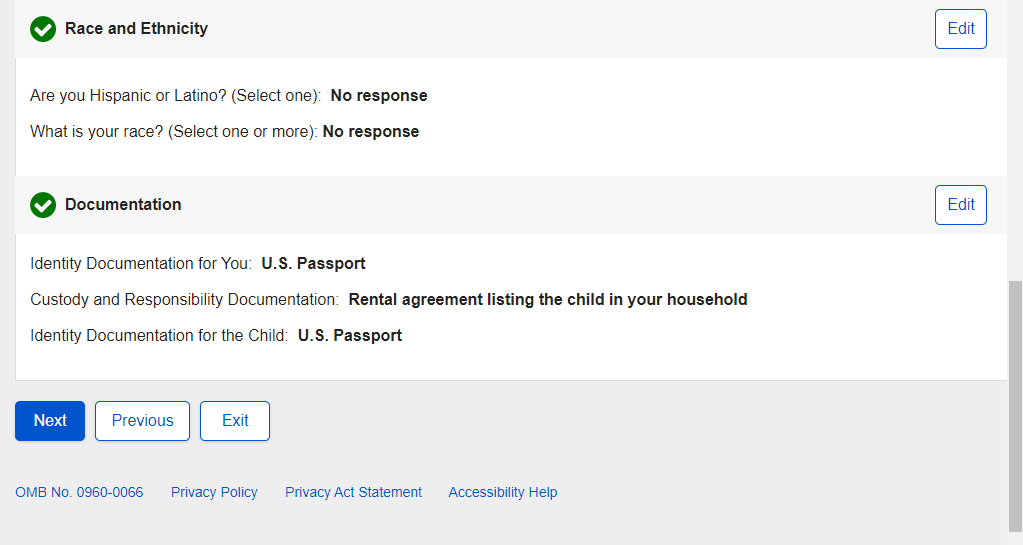 U.S. Replacement Someone Else Child - Attestation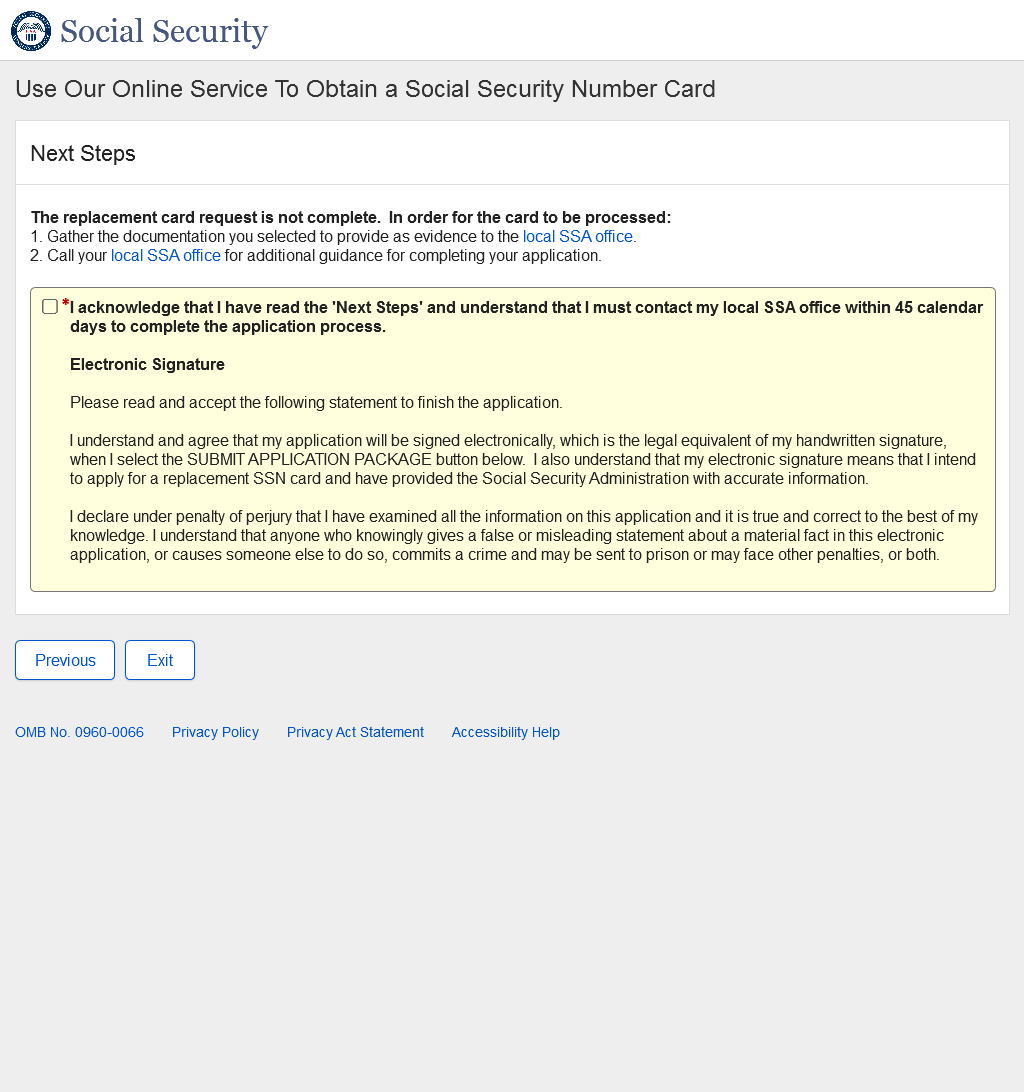 U.S. Replacement Someone Else Child - SuccessSuccess - ESSNon-U.S. Original Self - LandingNon-U.S. Original Self - Age 18 or OlderNon-U.S. Original Self - U.S. Mailing Address AvailableNon-U.S. Original Self - Have an SSNNon-U.S. Original Self - CitizenshipNon-U.S. Original Self - Applying ForNon-U.S. Original Self - Date of BirthNon-U.S. Original Self - Place of BirthNon-U.S. Original Self - Name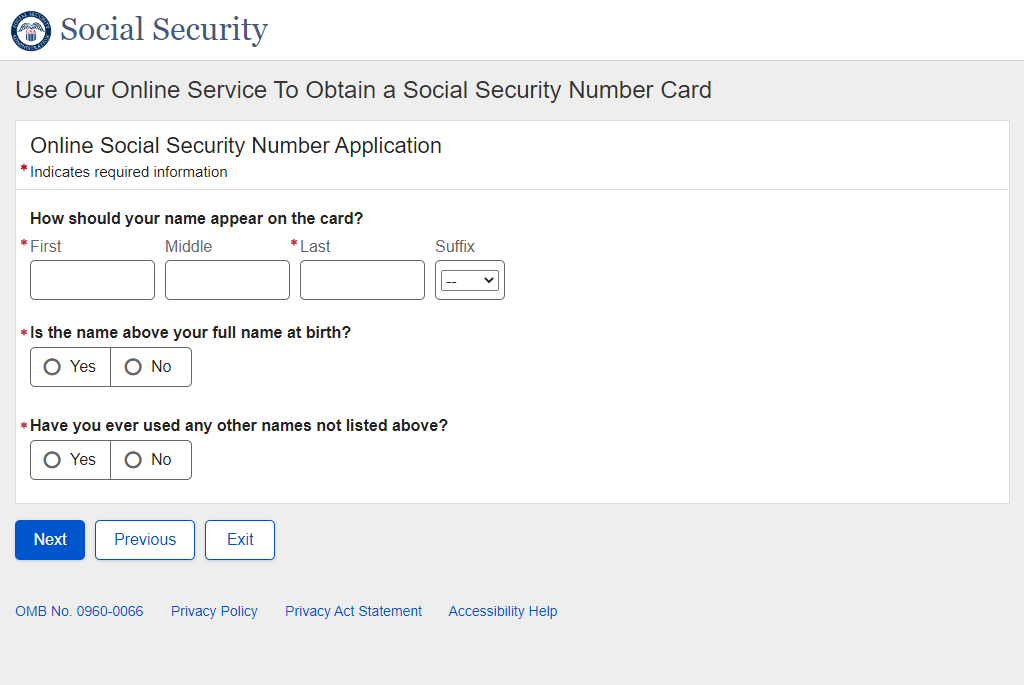 Non-U.S. Original Self - SexNon-U.S. Original Self - Parents NamesNon-U.S. Original Self - U.S. Mailing Address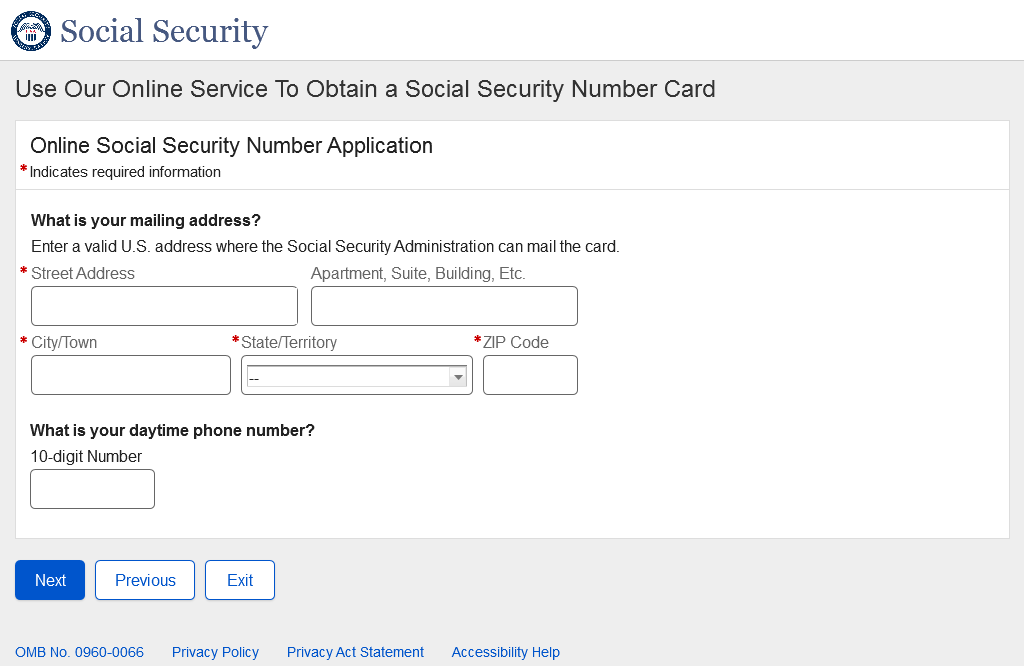 Non-U.S. Original Self - Documentation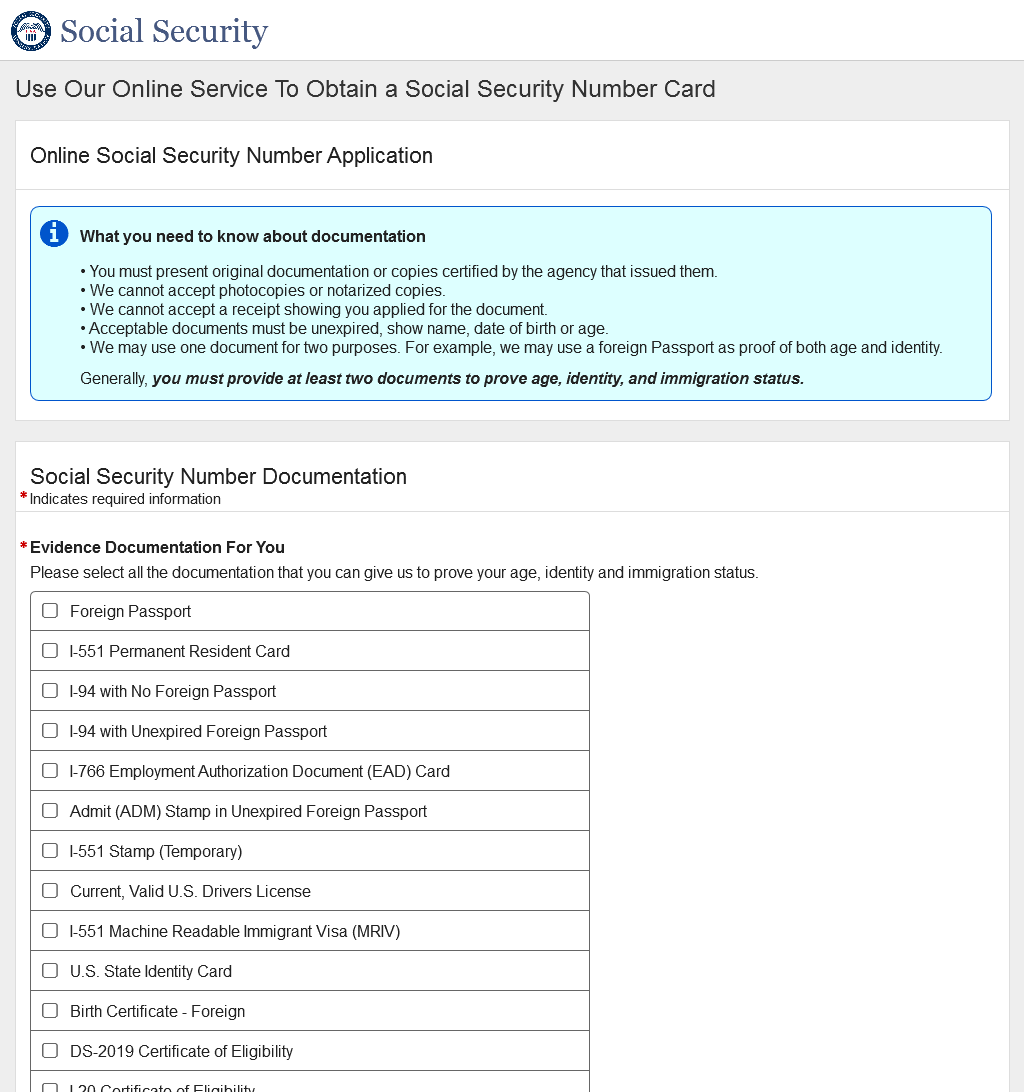 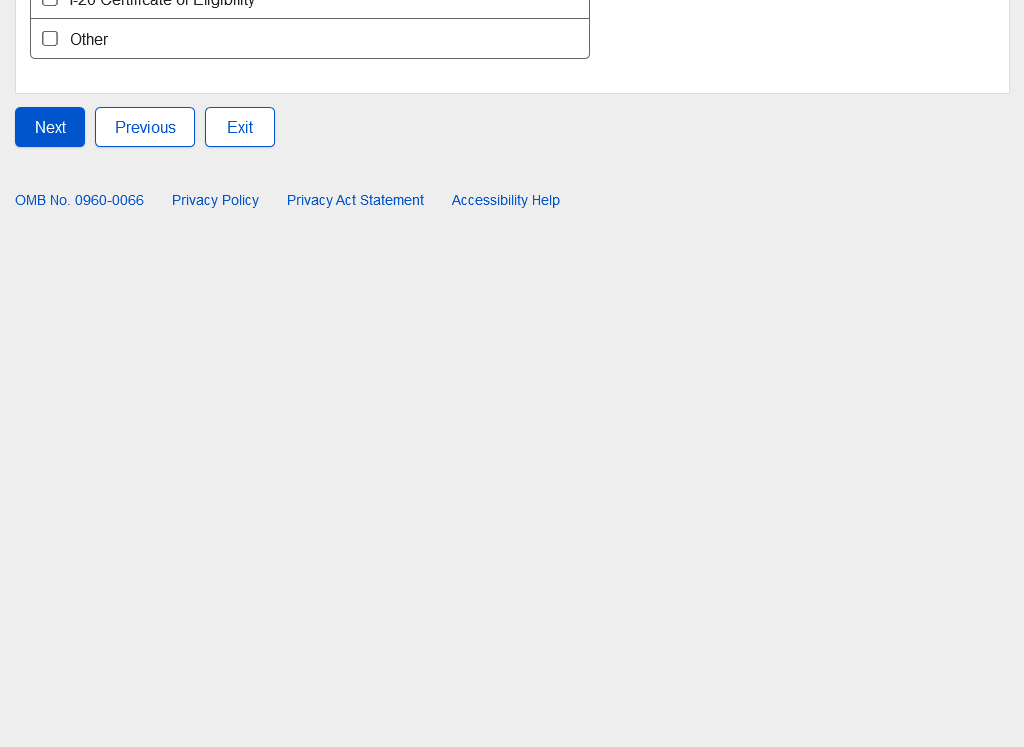 Non-U.S. Original Self - Review and Edit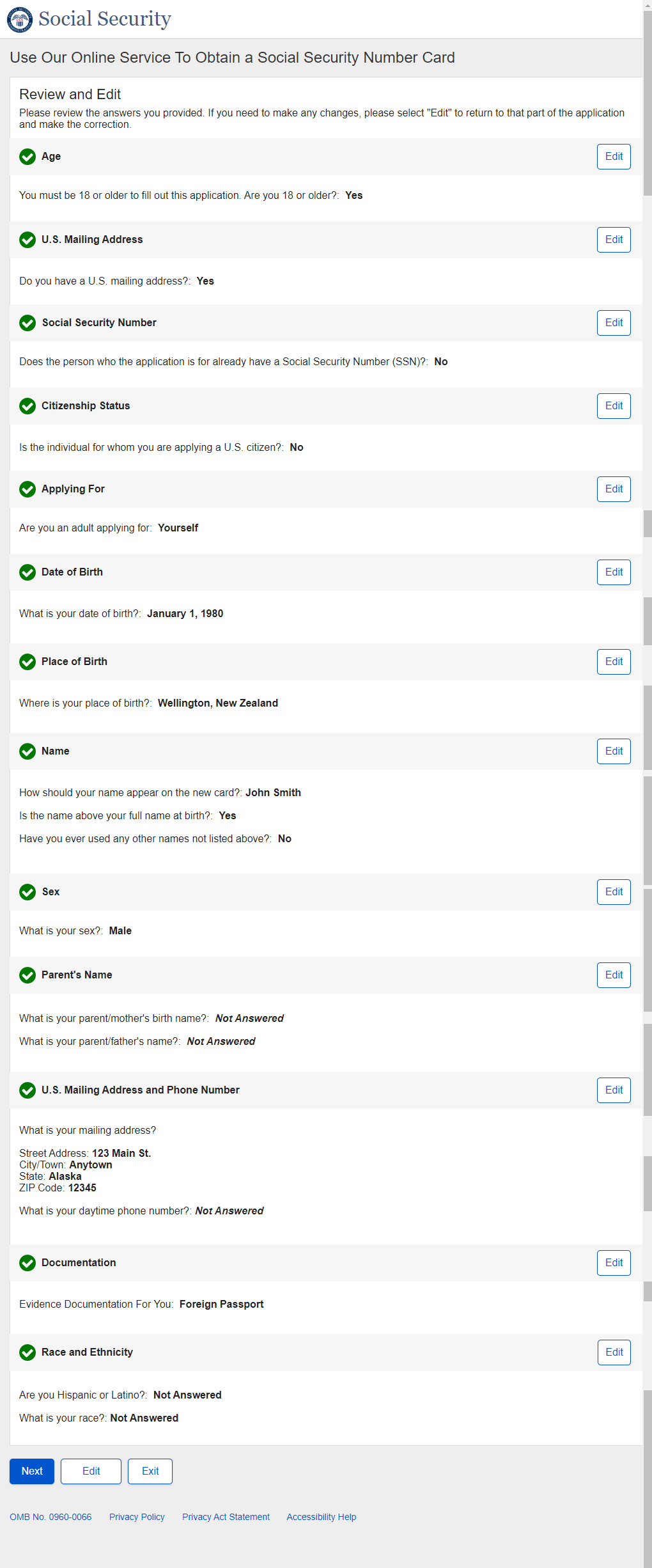 Non-U.S. Original Self - Review and Edit - Continued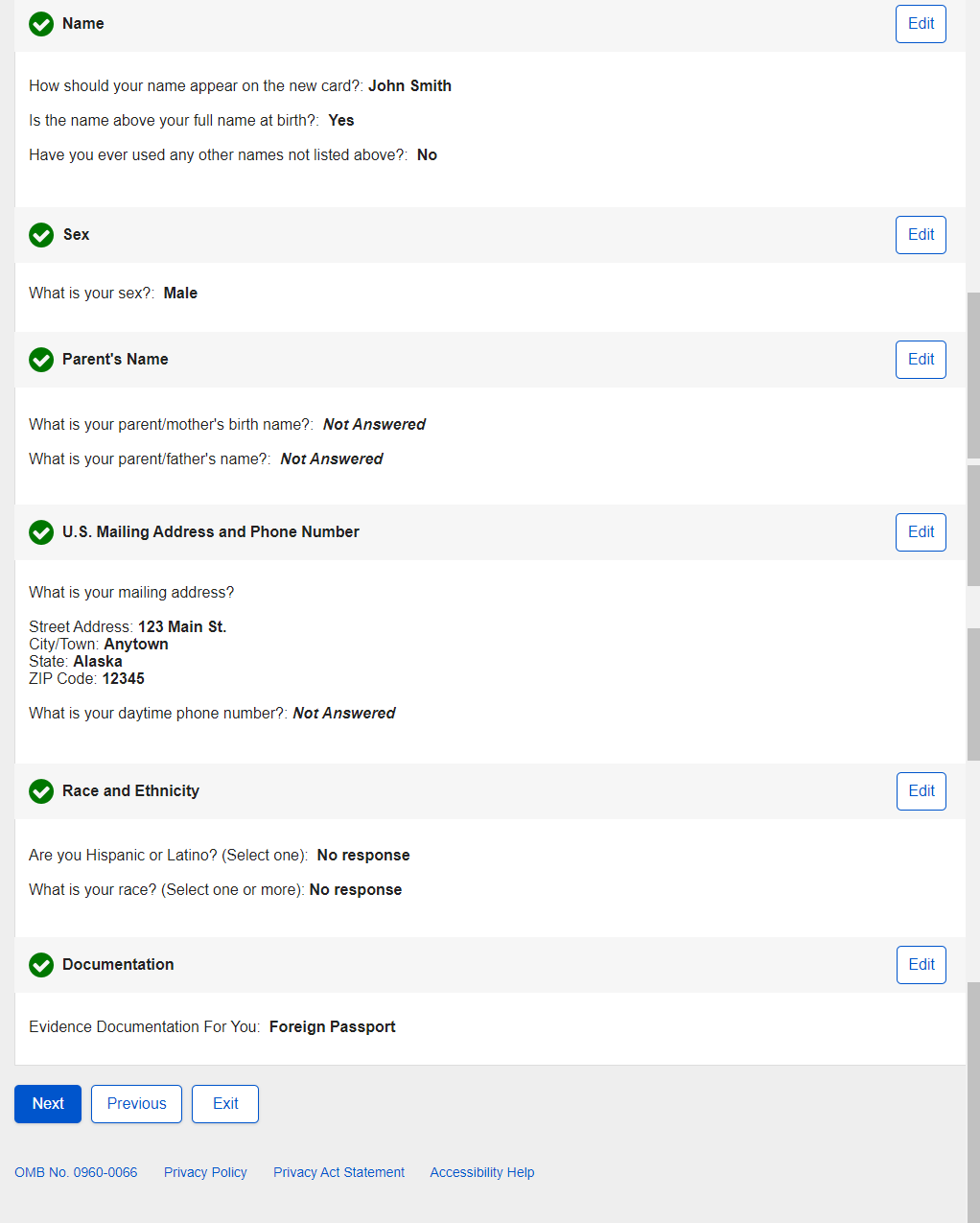 Non-U.S. Original Self - Attestation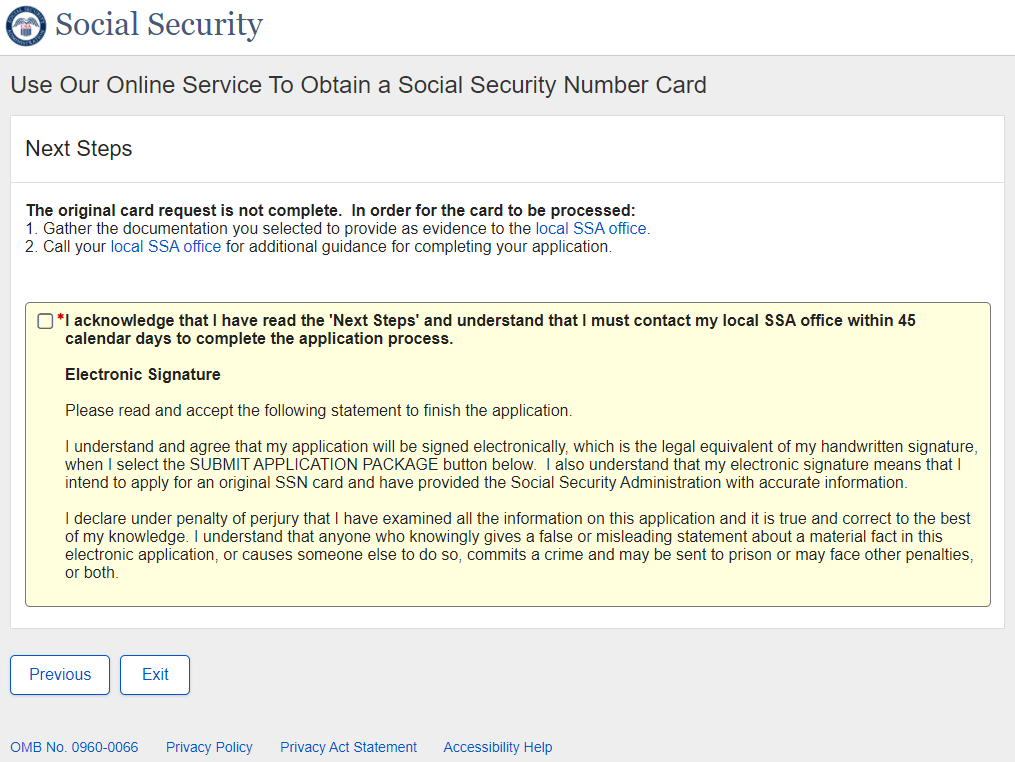 Non-U.S. Original Self - SuccessSuccess - ESS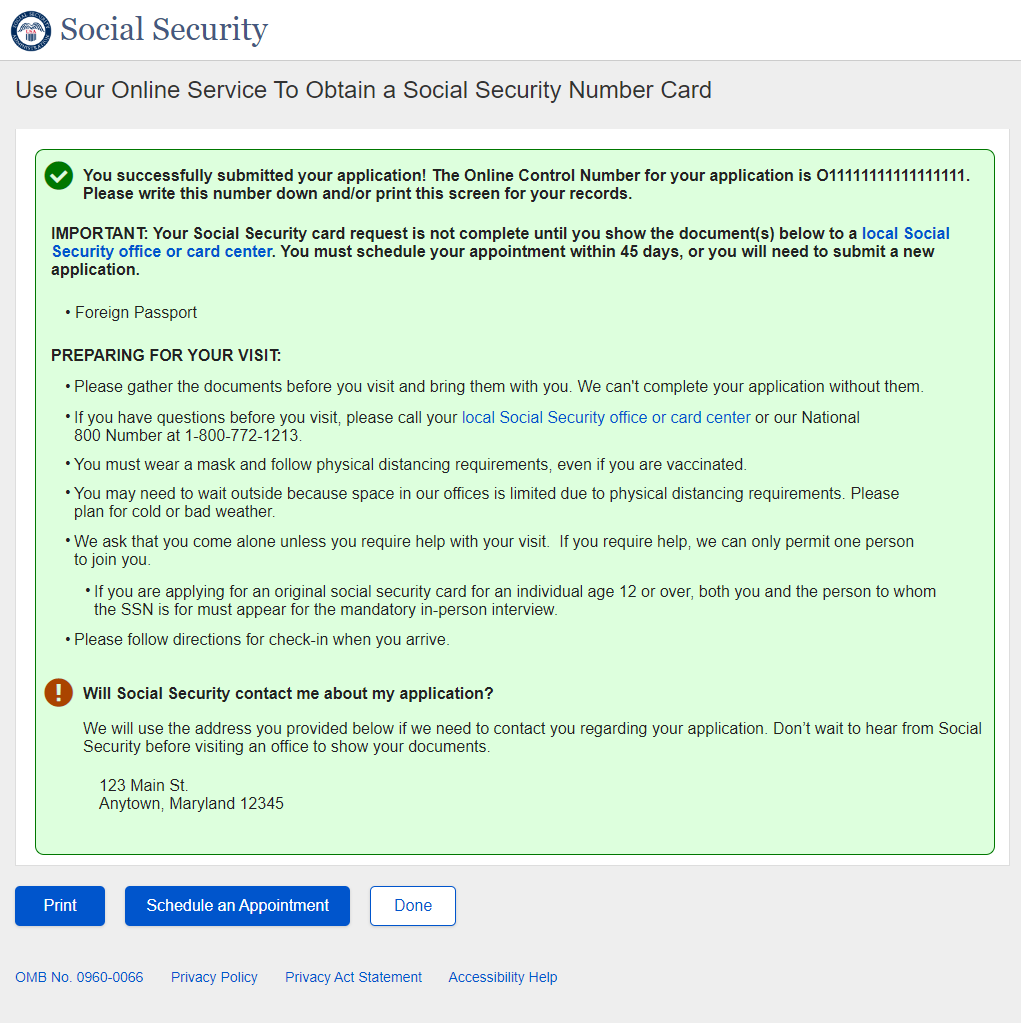 Non-U.S. Original Someone Else Adult - LandingNon-U.S. Original Someone Else Adult - Age 18 or OlderNon-U.S. Original Someone Else Adult - U.S. Mailing Address AvailableNon-U.S. Original Someone Else Adult - Have an SSNNon-U.S. Original Someone Else Adult - CitizenshipNon-U.S. Original Someone Else Adult - Applying ForNon-U.S. Original Someone Else Adult - Applying For Someone Else NameNon-U.S. Original Someone Else Adult – Individual’s Date of BirthNon-U.S. Original Someone Else Adult - Relationship AdultNon-U.S. Original Someone Else Adult - Individual CapabilitiesNon-U.S. Original Someone Else Adult - Individual's Place of BirthNon-U.S. Original Someone Else Adult - Individual's Name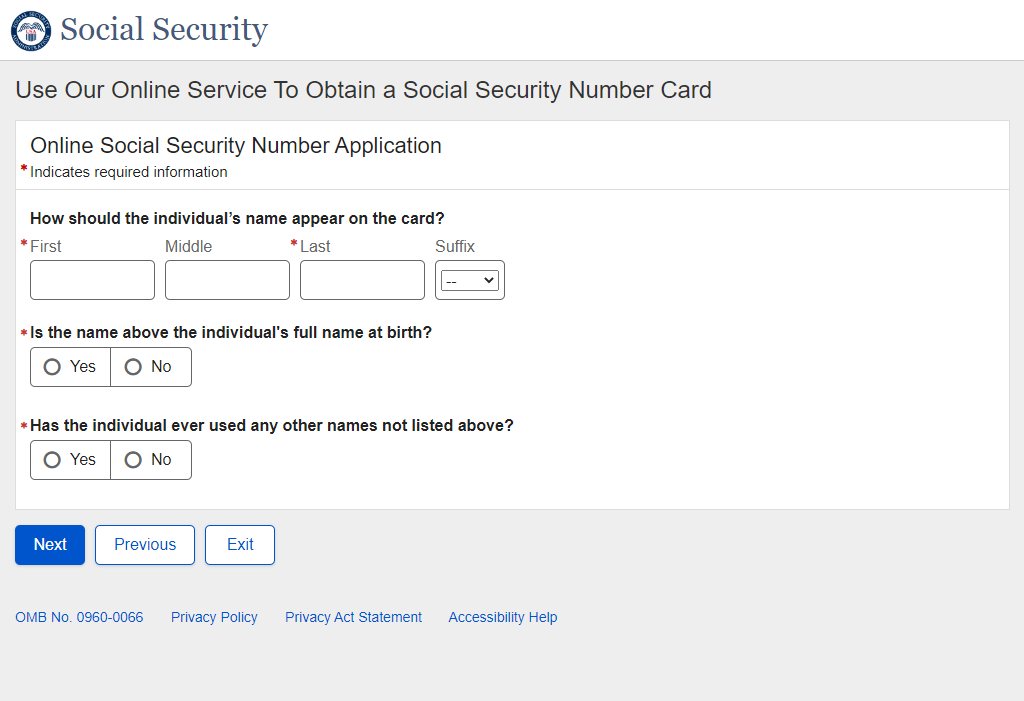 Non-U.S. Original Someone Else Adult - Individual's SexNon-U.S. Original Someone Else Adult - Individual's Parents NamesNon-U.S. Original Someone Else Adult - U.S. Mailing Address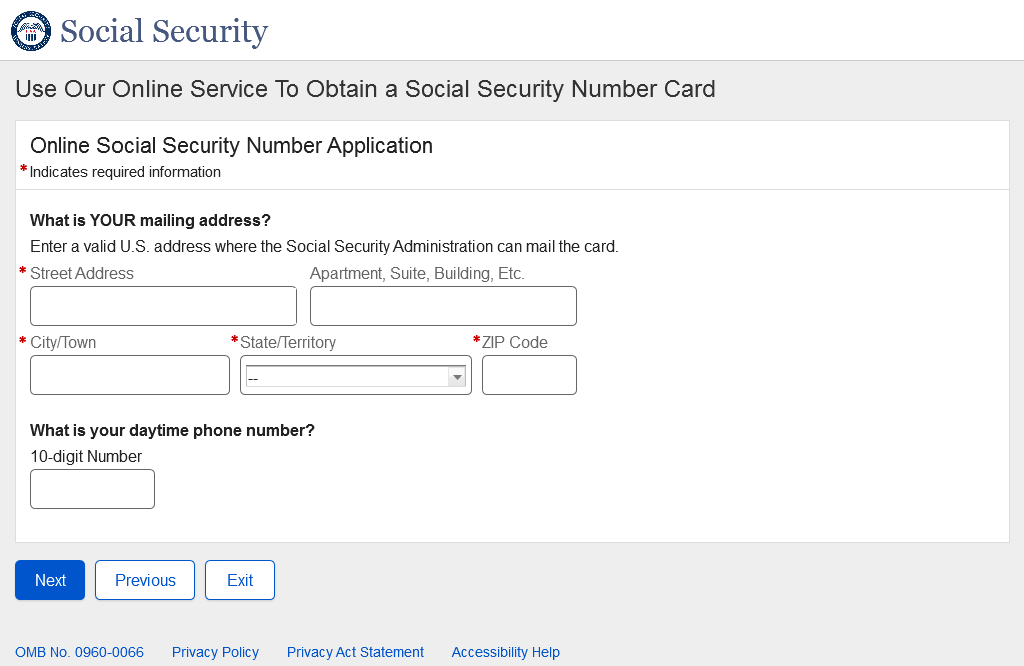 Non-U.S. Original Someone Else Adult - Individual's Documentation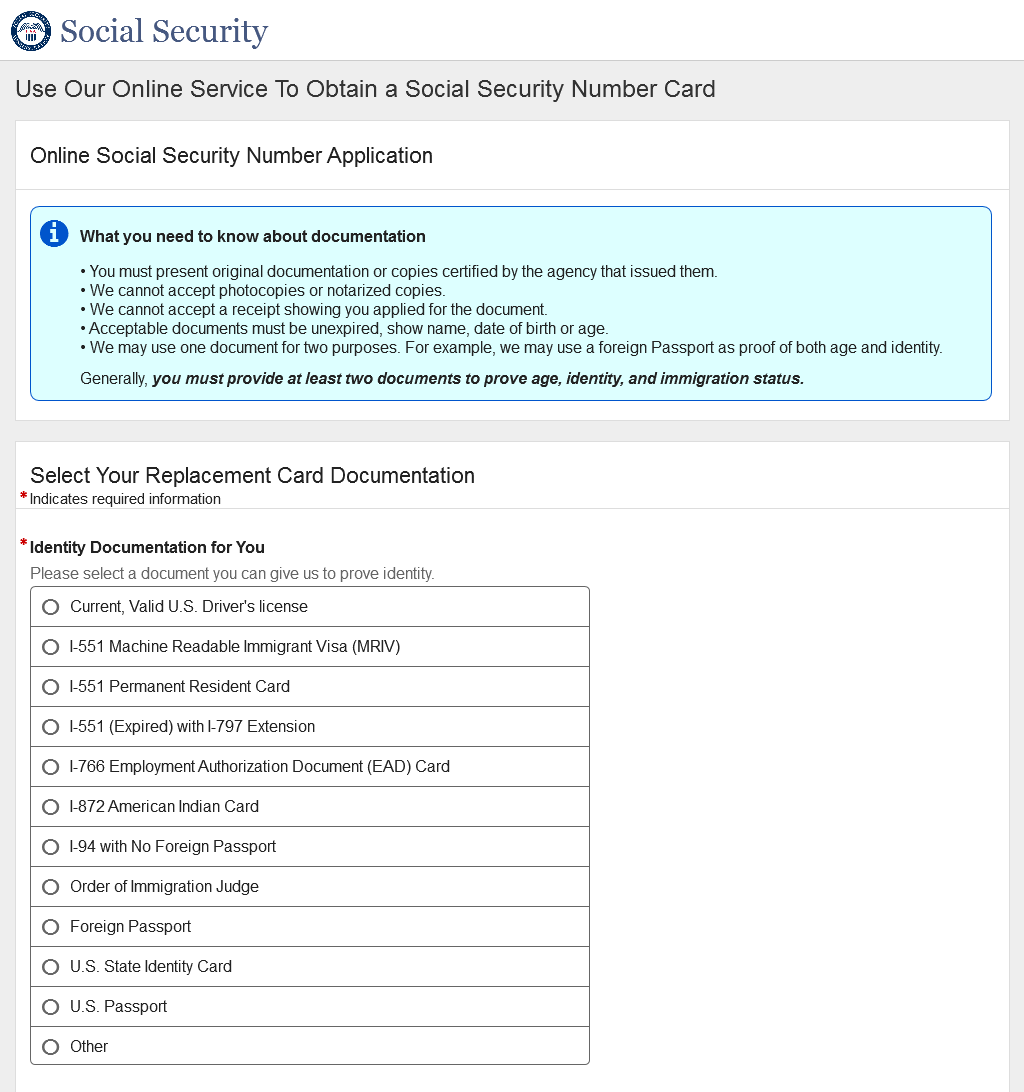 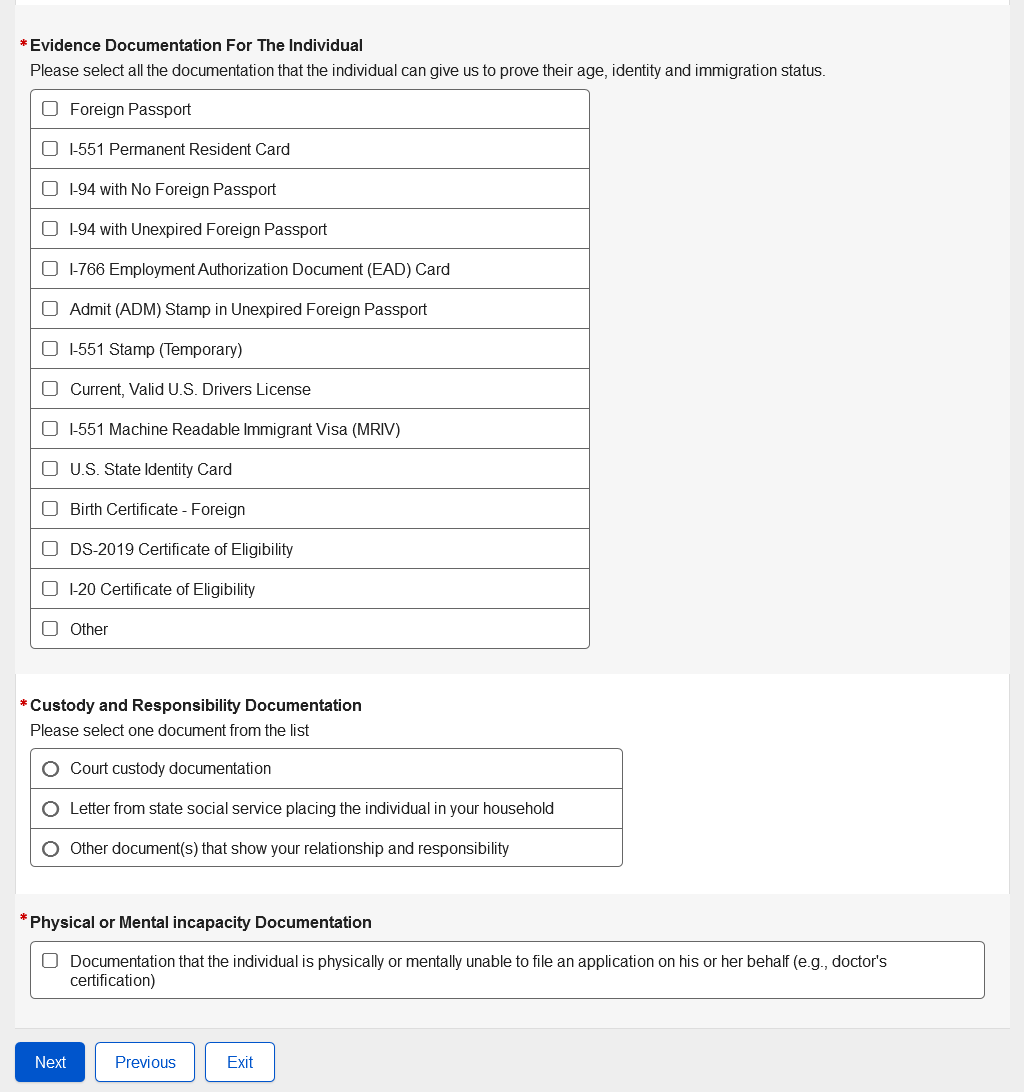 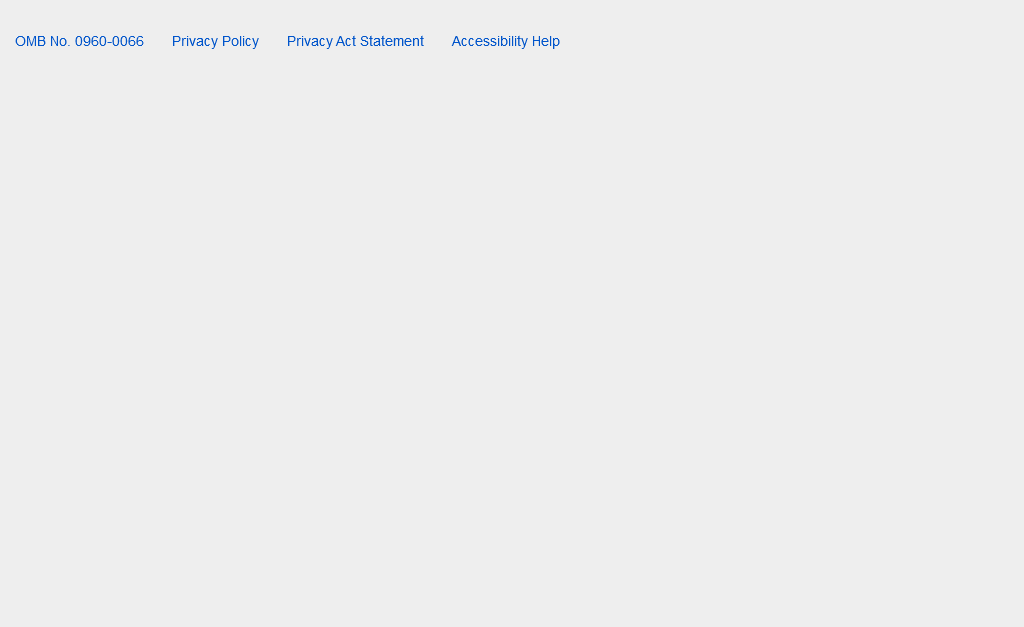 Non-U.S. Original Someone Else Adult - Review and Edit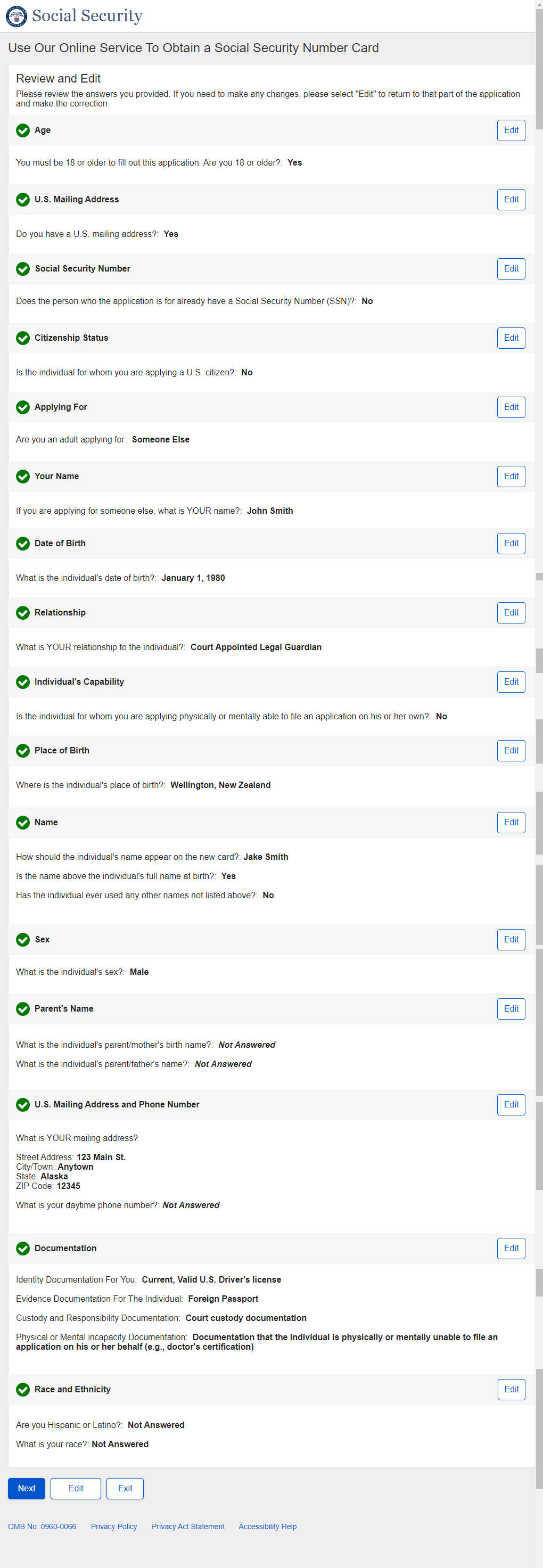 Non-U.S. Original Someone Else Adult - Review and Edit – ContinuedNon-U.S. Original Someone Else Adult - Review and Edit – Continued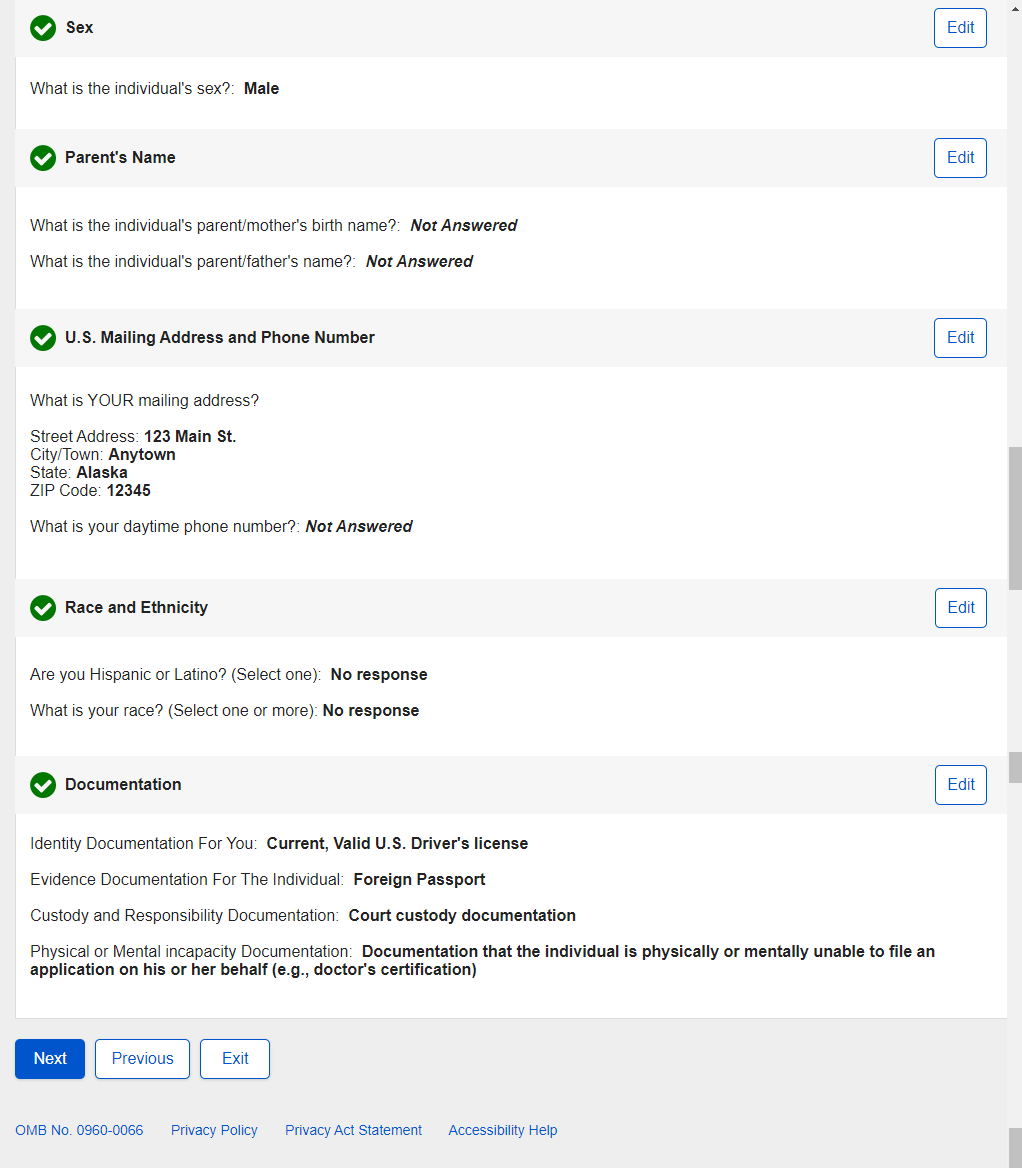 Non-U.S. Original Someone Else Adult - Attestation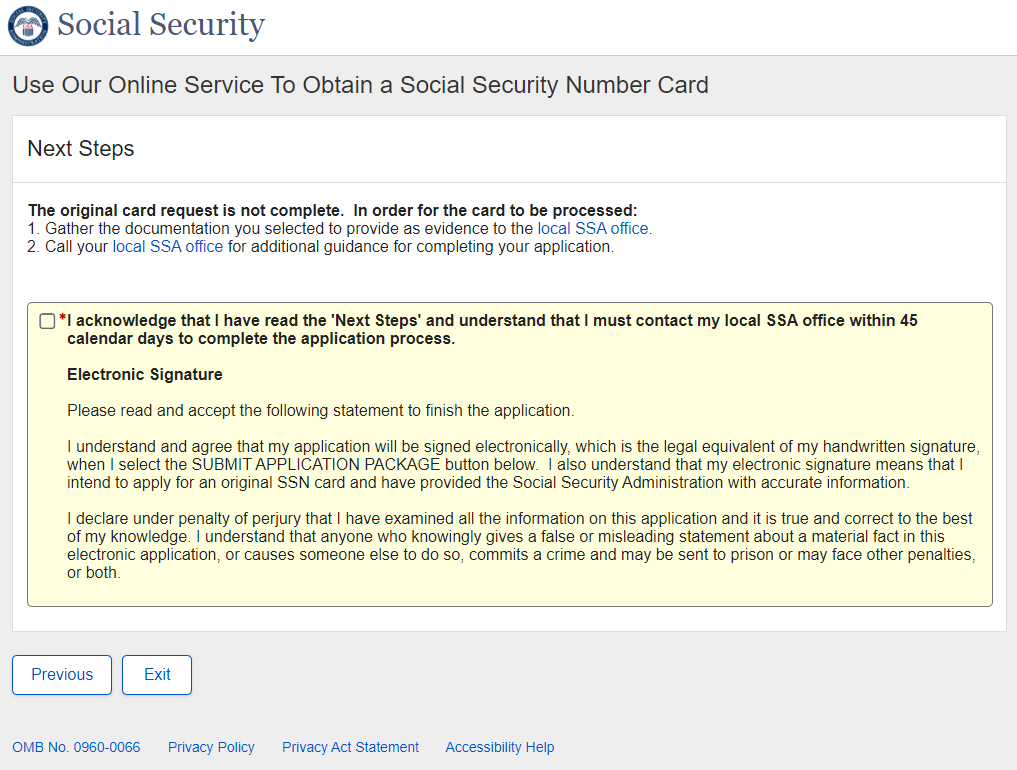 Non-U.S. Original Someone Else Adult - SuccessSuccess – ESSNon-U.S. Original Someone Else Child - LandingNon-U.S. Original Someone Else Child - Age 18 or OlderNon-U.S. Original Someone Else Child - U.S. Mailing Address AvailableNon-U.S. Original Someone Else Child - Have an SSNNon-U.S. Original Someone Else Child - CitizenshipNon-U.S. Original Someone Else Child - Applying ForNon-U.S. Original Someone Else Child - Applying For Someone Else NameNon-U.S. Original Someone Else Child – Individual’s Date of BirthNon-U.S. Original Someone Else Child - Relationship ChildNon-U.S. Original Someone Else Child - Individual's Place of BirthNon-U.S. Original Someone Else Child - Individual's Name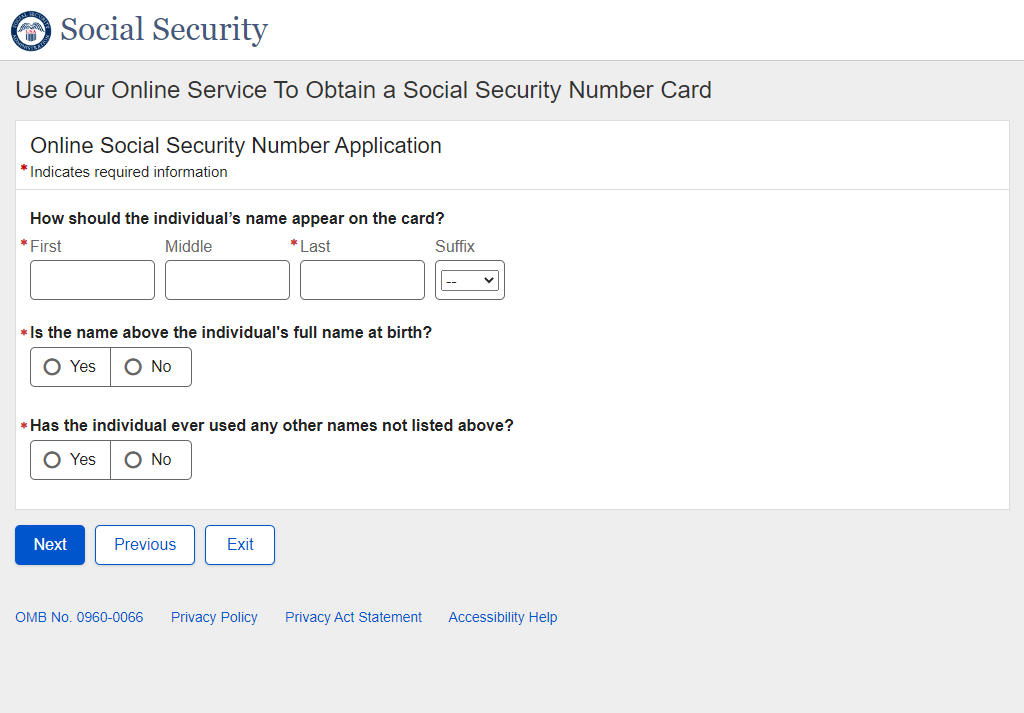 Non-U.S. Original Someone Else Child - Individual's SexNon-U.S. Original Someone Else Child - Individual's Parents NamesNon-U.S. Original Someone Else Child - U.S. Mailing Address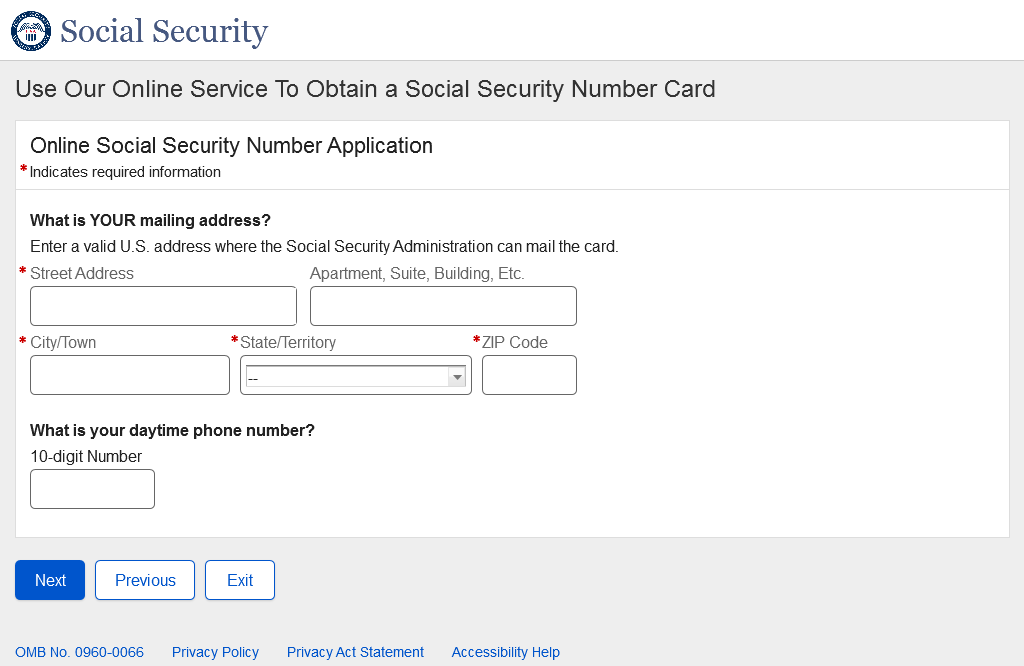 Non-U.S. Original Someone Else Child - Individual's Documentation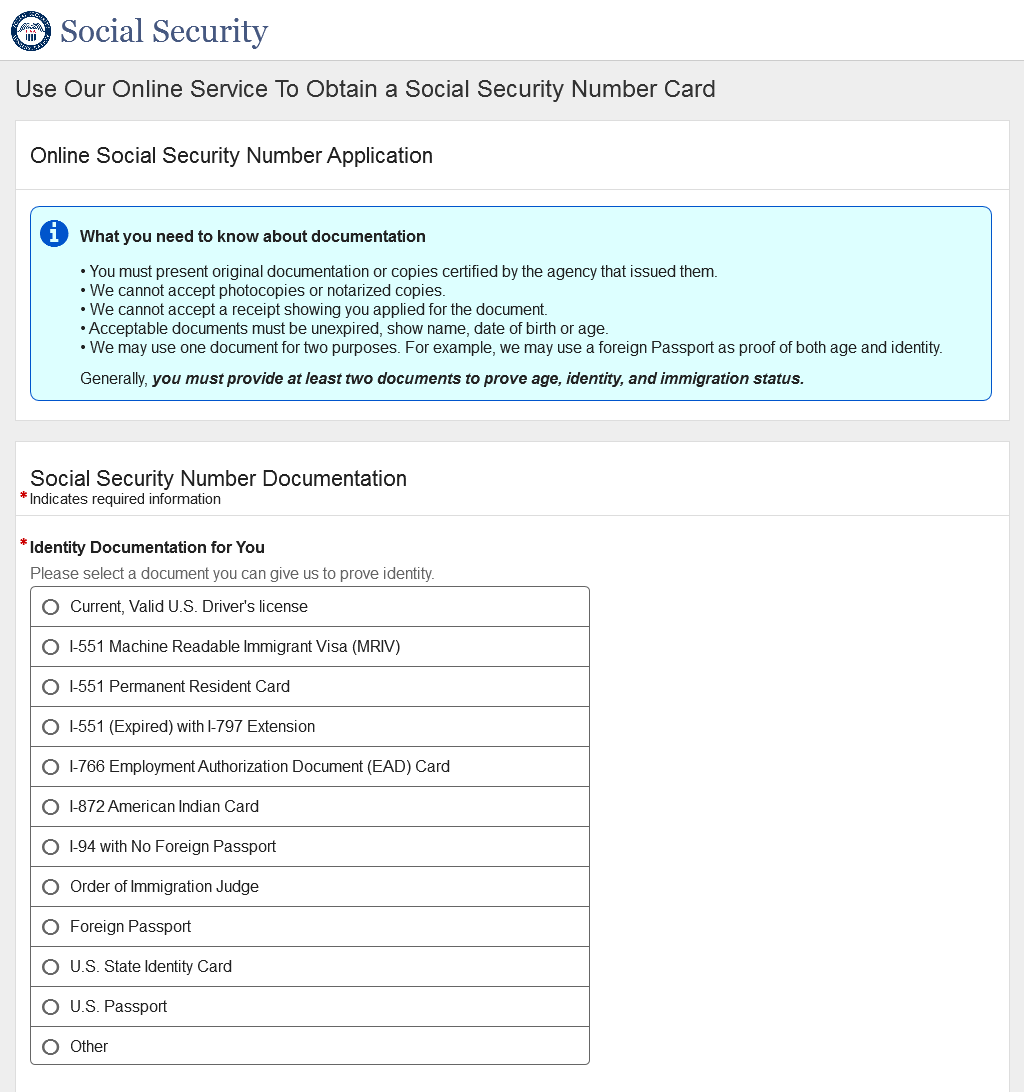 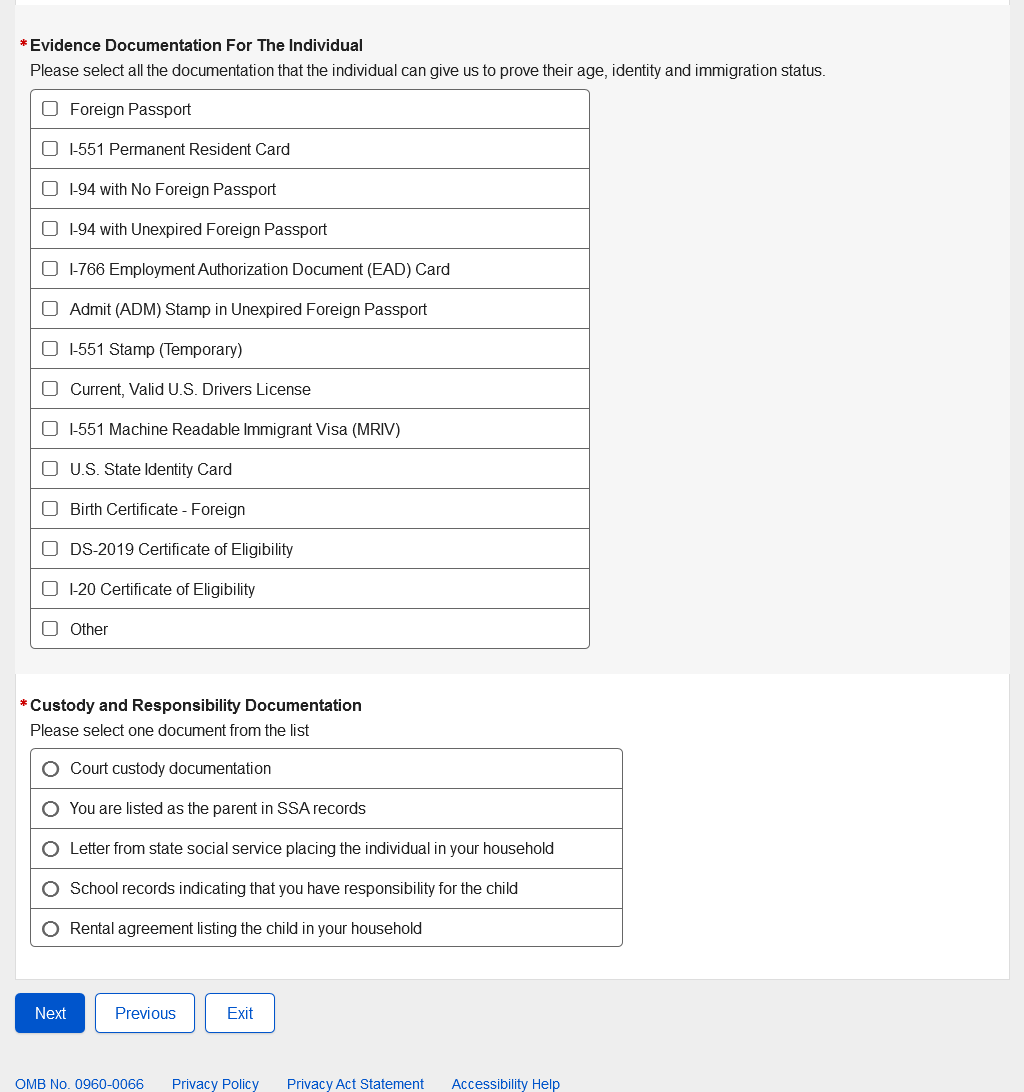 Non-U.S. Original Someone Else Child - Review and Edit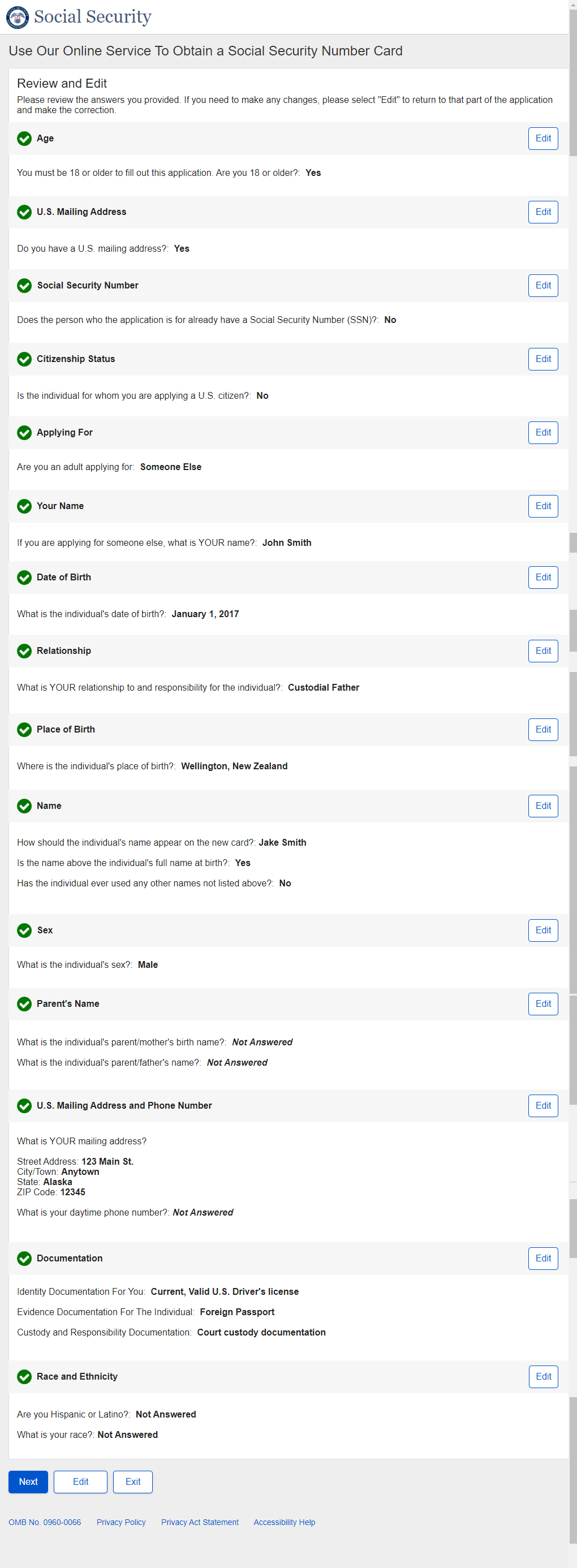 Non-U.S. Original Someone Else Child - Review and Edit - ContinuedNon-U.S. Original Someone Else Child - Review and Edit - Continued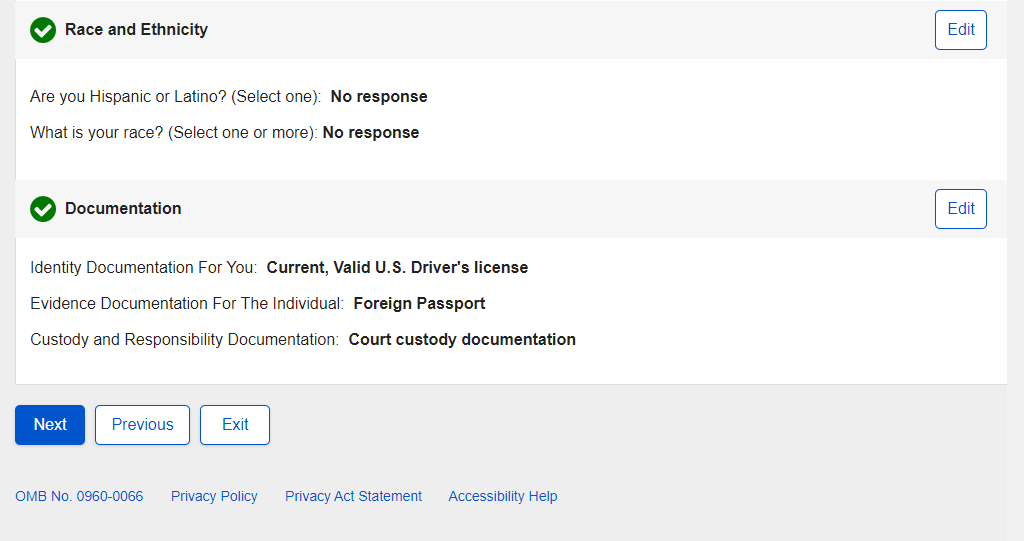 Non-U.S. Original Someone Else Child - Attestation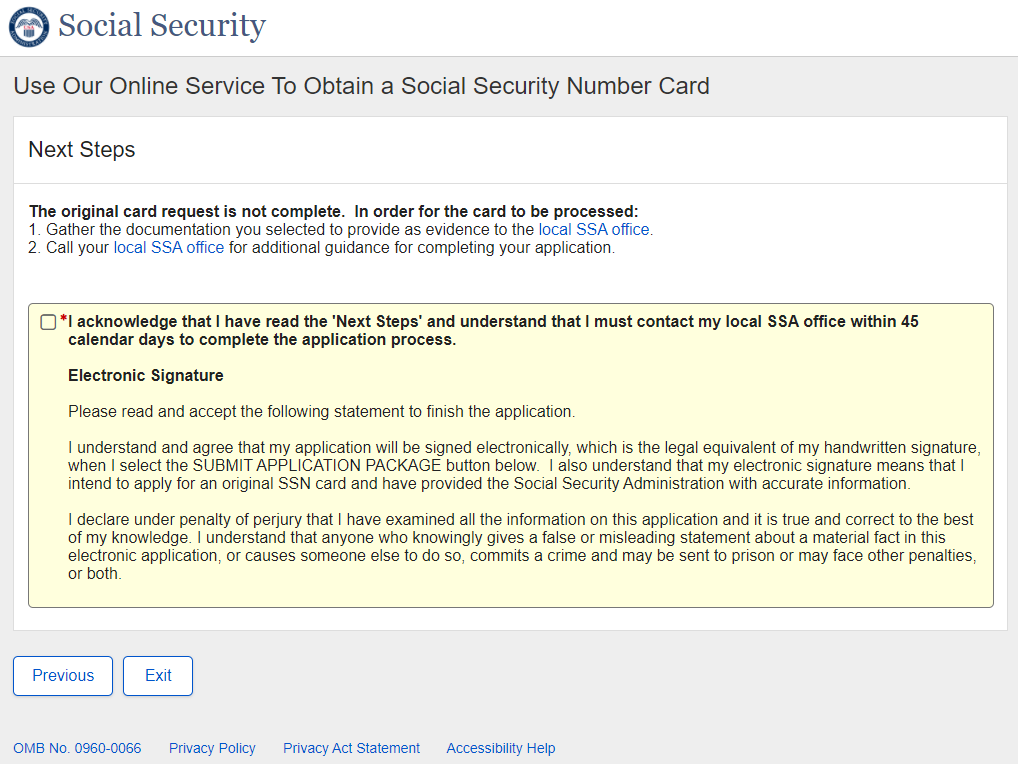 Non-U.S. Original Someone Else Child - SuccessSuccess – ESSNon-U.S. Replacement Self - LandingNon-U.S. Replacement Self - Age 18 or OlderNon-U.S. Replacement Self - U.S. Mailing Address AvailableNon-U.S. Replacement Self - Have an SSNNon-U.S. Replacement Self - CitizenshipNon-U.S. Replacement Self - Applying ForNon-U.S. Replacement Self - Date of BirthNon-U.S. Replacement Self - Name ChangeNon-U.S. Replacement Self - Place of BirthNon-U.S. Replacement Self - SSNNon-U.S. Replacement Self - Name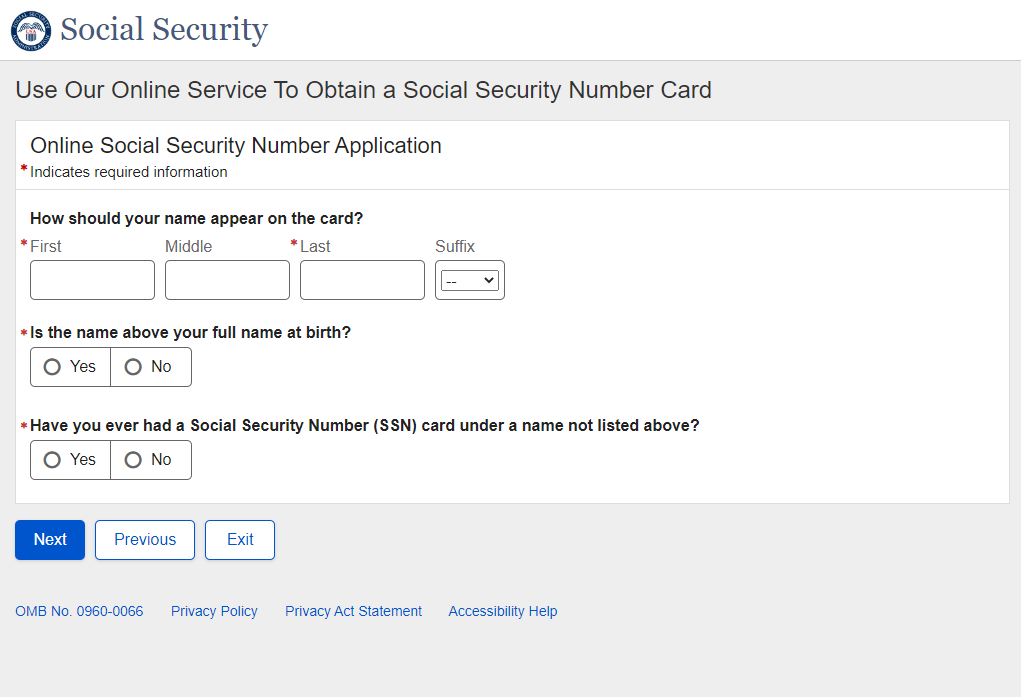 Non-U.S. Replacement Self - Parents NamesNon-U.S. Replacement Self - U.S. Mailing Address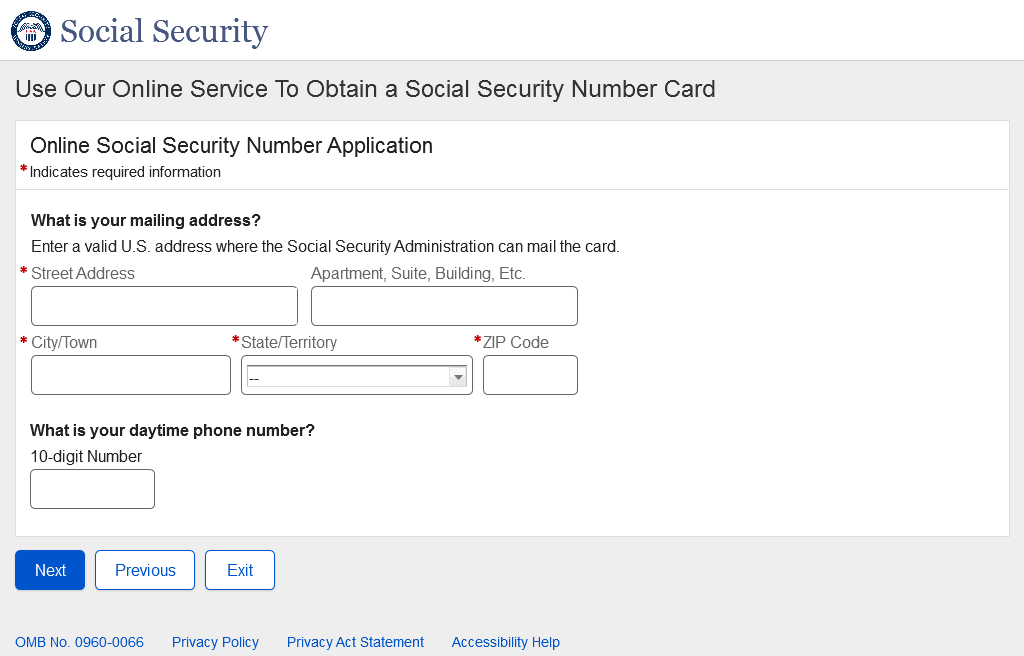 Non-U.S. Replacement Self - Documentation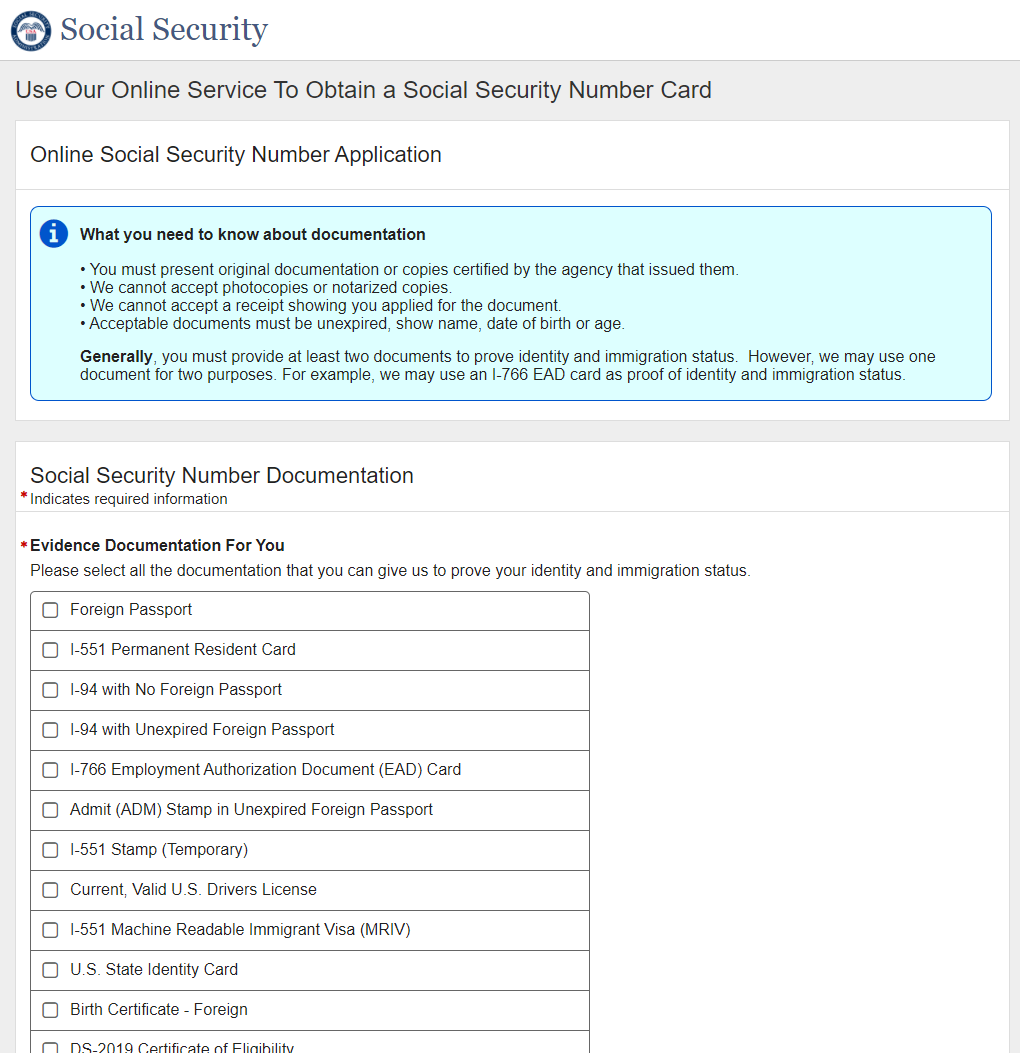 Non-U.S. Replacement Self - Documentation - Name Change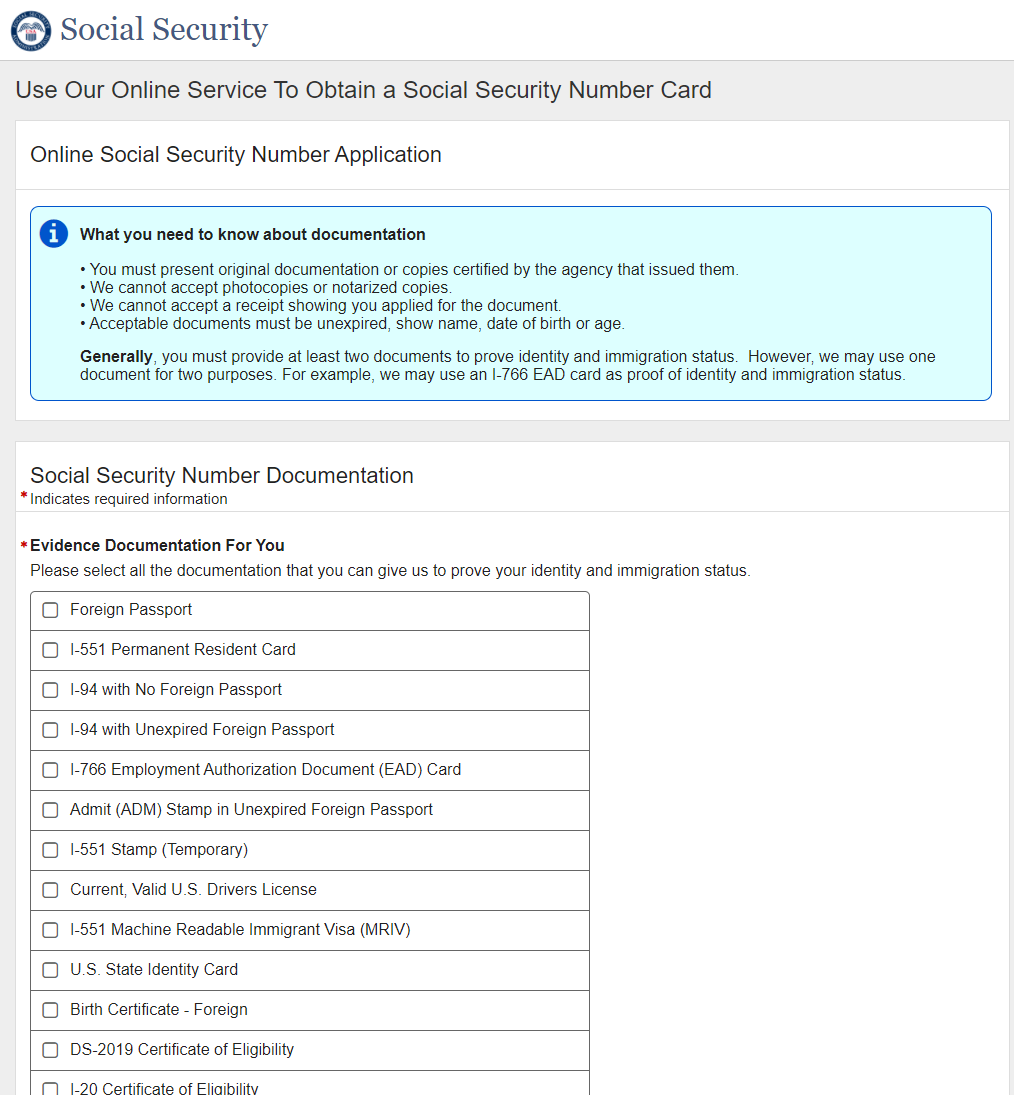 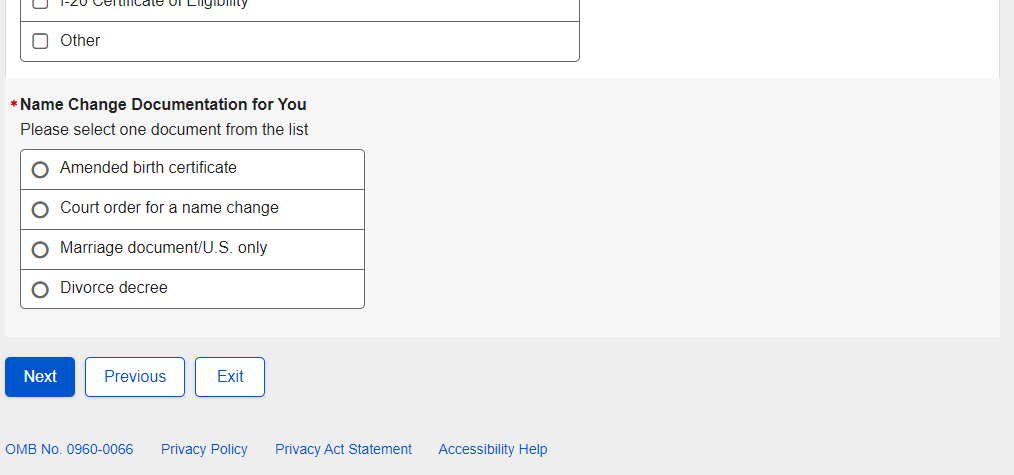 Non-U.S. Replacement Self - Review and Edit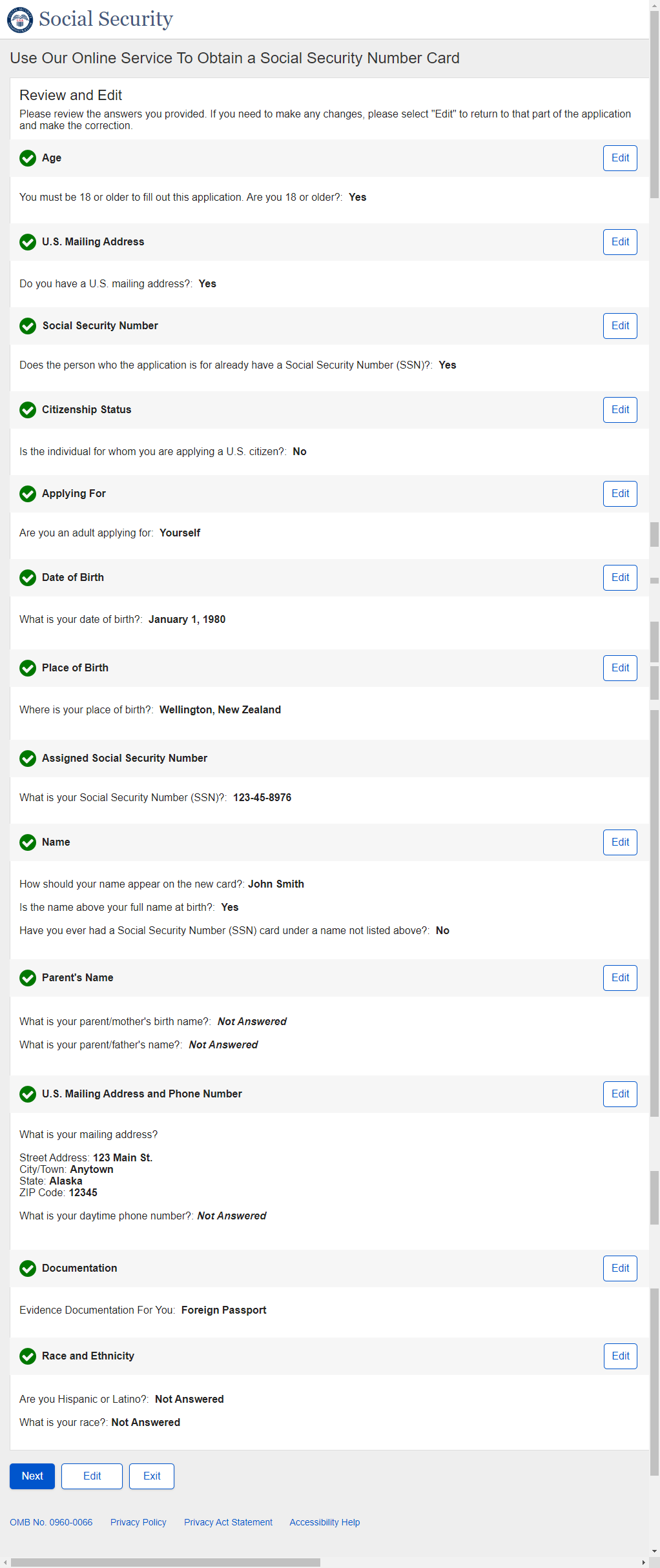 Non-U.S. Replacement Self - Review and Edit - Continued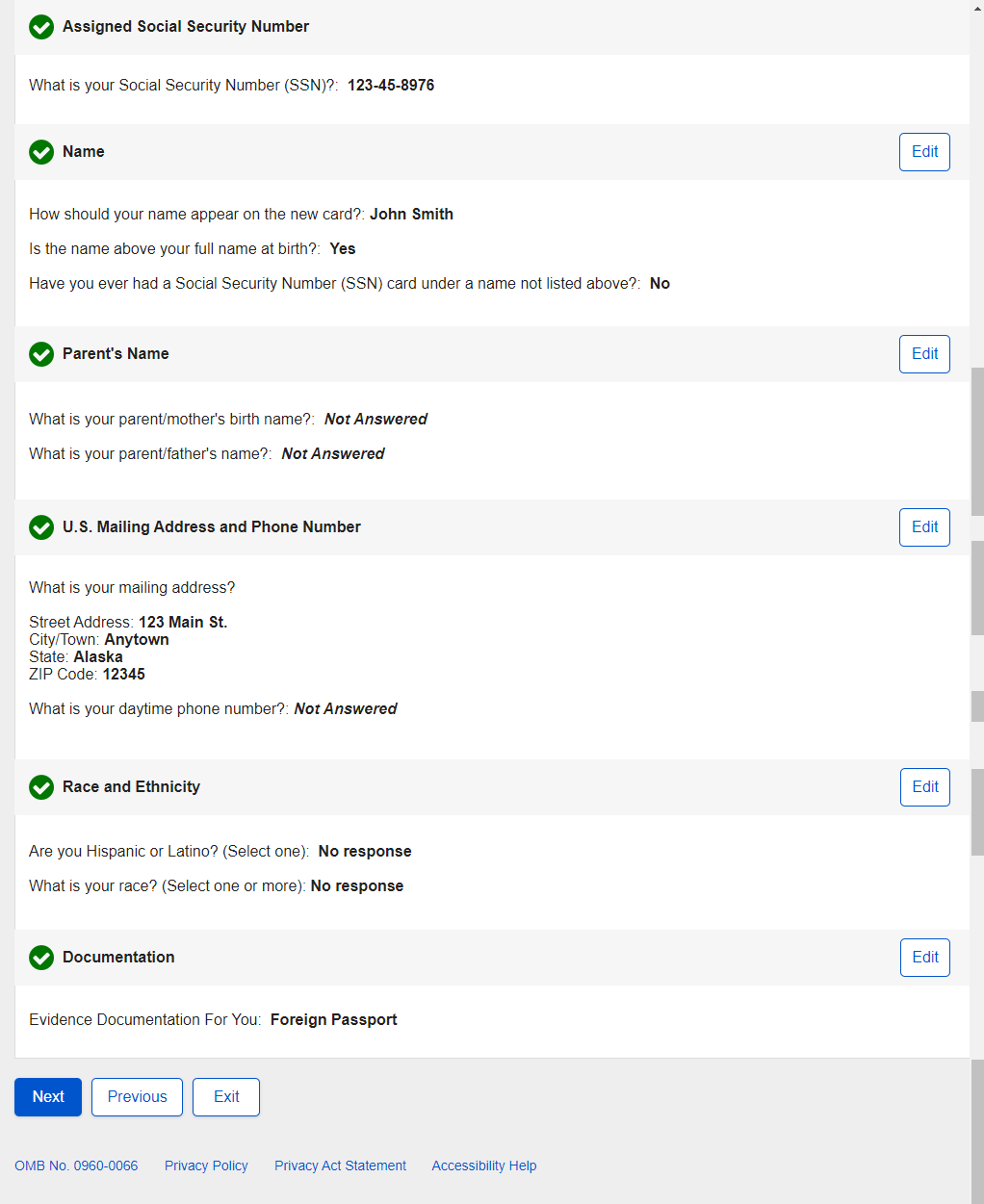 Non-U.S. Replacement Self - Attestation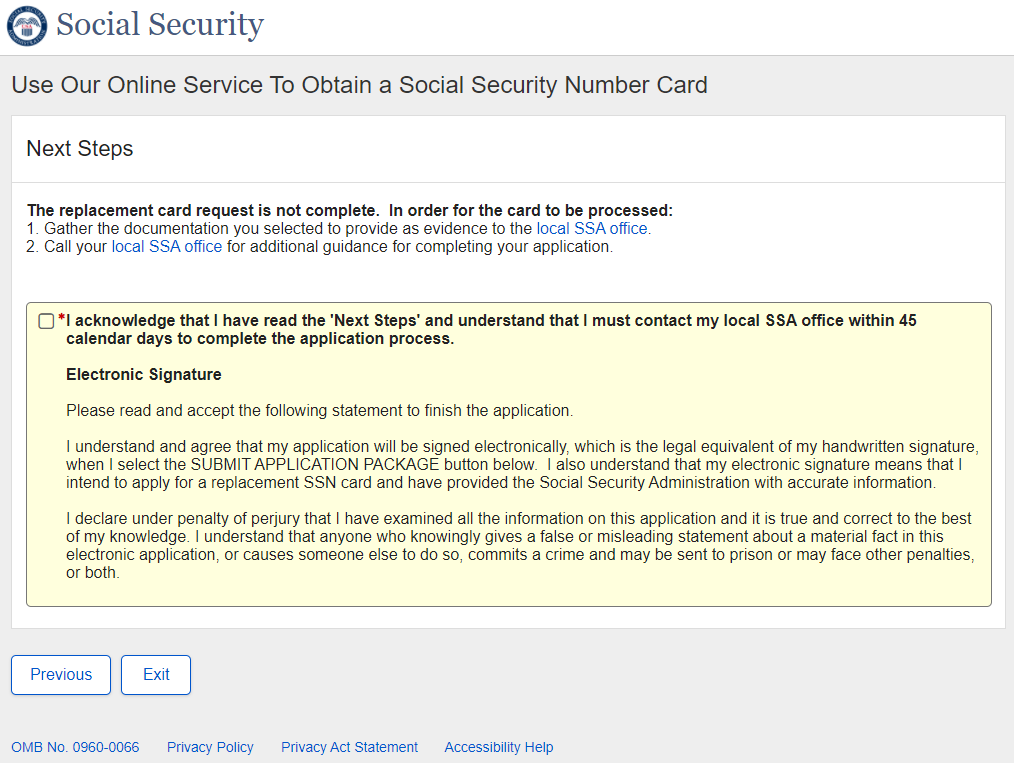 Non-U.S. Replacement Self - SuccessSuccess - ESSNon-U.S. Replacement Someone Else Adult - LandingNon-U.S. Replacement Someone Else Adult - Age 18 or OlderNon-U.S. Replacement Someone Else Adult - U.S. Mailing Address AvailableNon-U.S. Replacement Someone Else Adult - Have an SSNNon-U.S. Replacement Someone Else Adult - CitizenshipNon-U.S. Replacement Someone Else Adult - Applying ForNon-U.S. Replacement Someone Else Adult - Applying For Someone Else NameNon-U.S. Replacement Someone Else Adult – Individual’s Date of BirthNon-U.S. Replacement Someone Else Adult - Relationship AdultNon-U.S. Replacement Someone Else Adult - Individual CapabilitiesNon-U.S. Replacement Someone Else Adult - Name ChangeNon-U.S. Replacement Someone Else Adult - Individual's Place of BirthNon-U.S. Replacement Someone Else Adult - Individual's SSNNon-U.S. Replacement Someone Else Adult - Individual's Name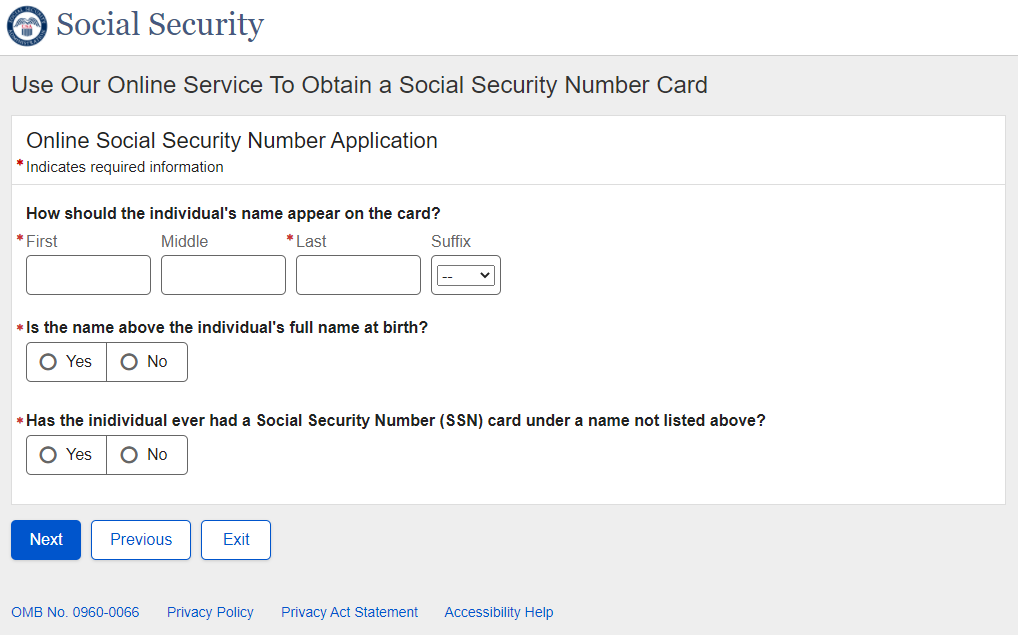 Non-U.S. Replacement Someone Else Adult - Individual's Parents NamesNon-U.S. Replacement Someone Else Adult - U.S. Mailing Address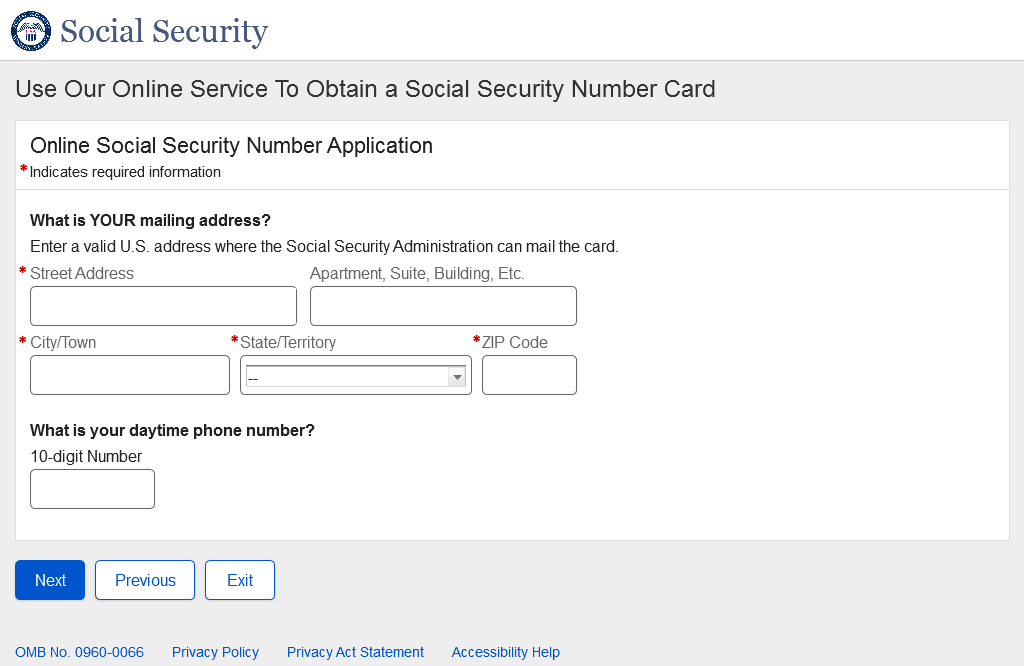 Non-U.S. Replacement Someone Else Adult - Individual's Documentation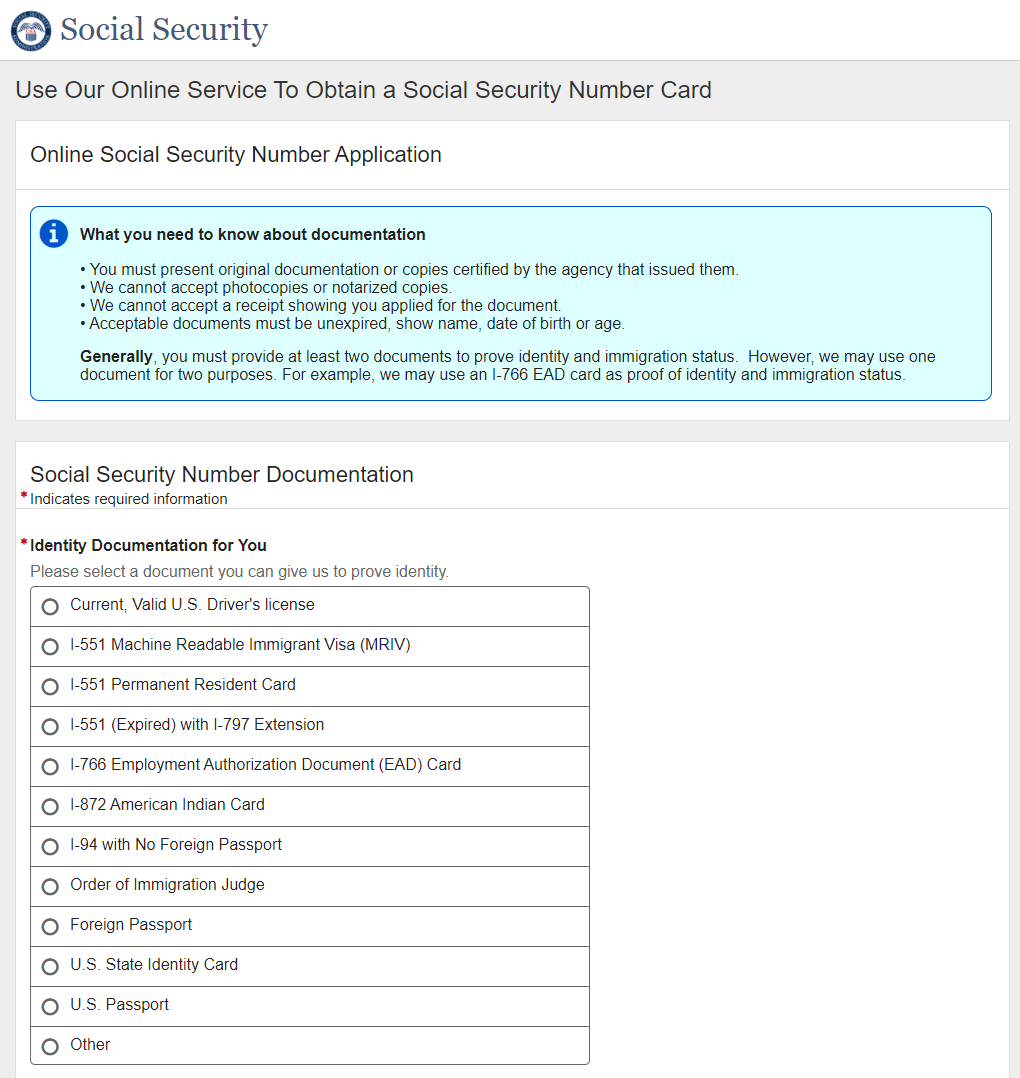 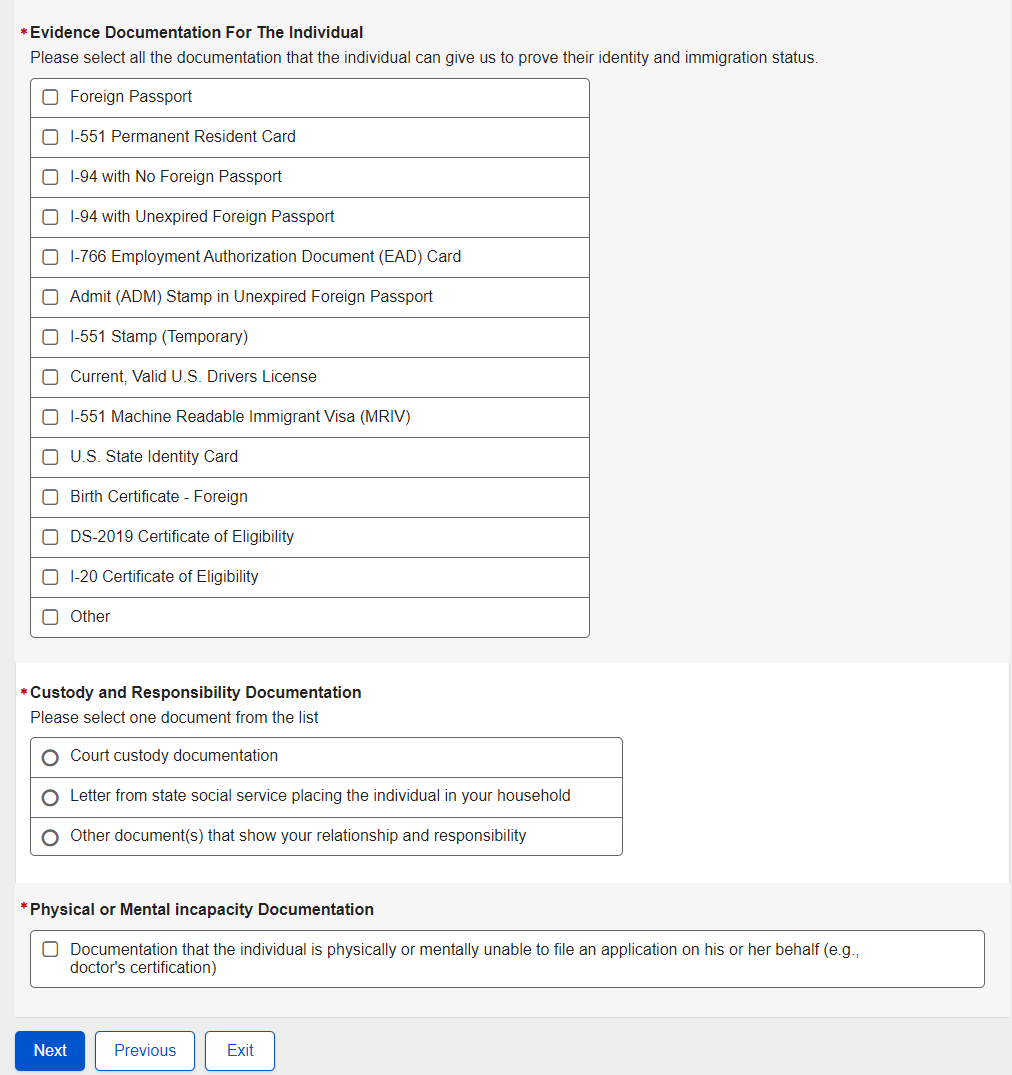 Non-U.S. Replacement Someone Else Adult - Individual's Documentation - Name Change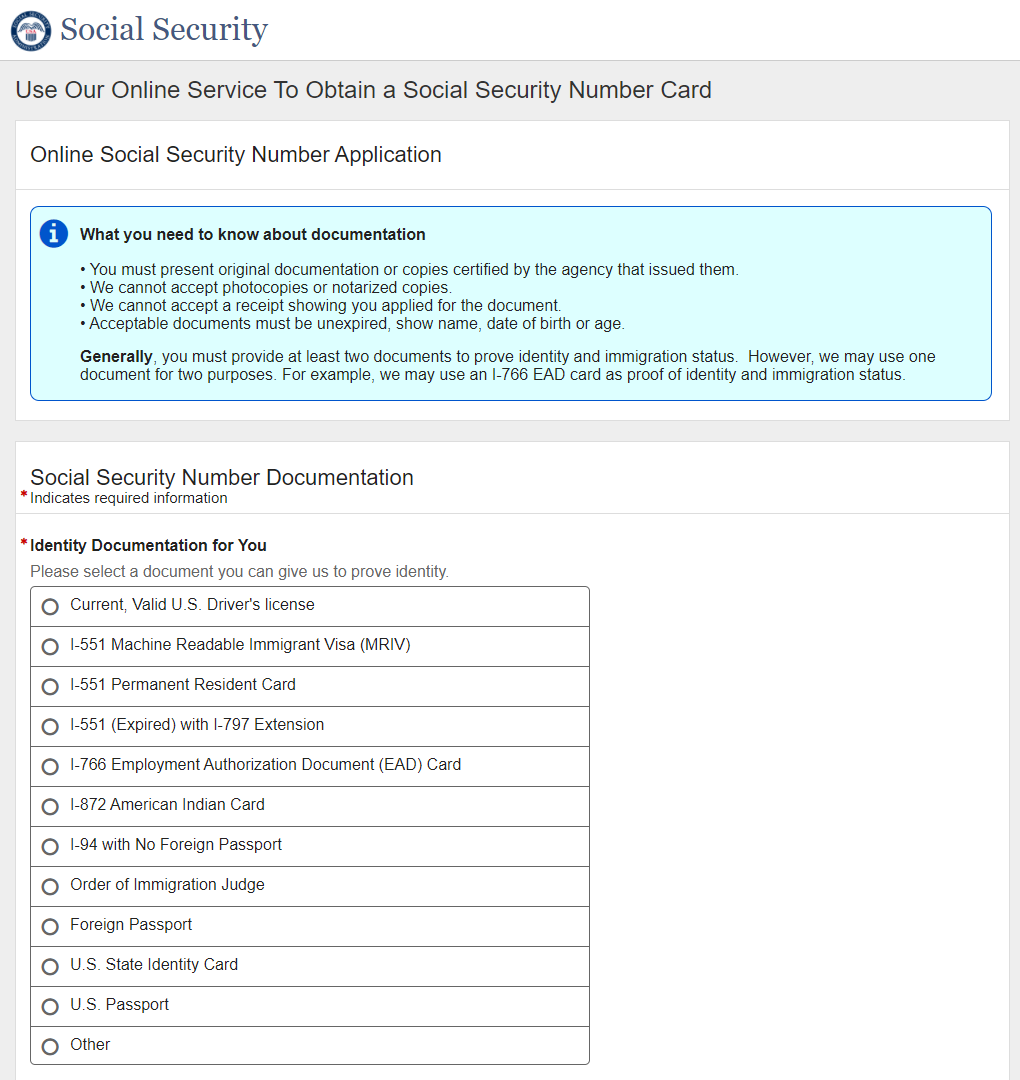 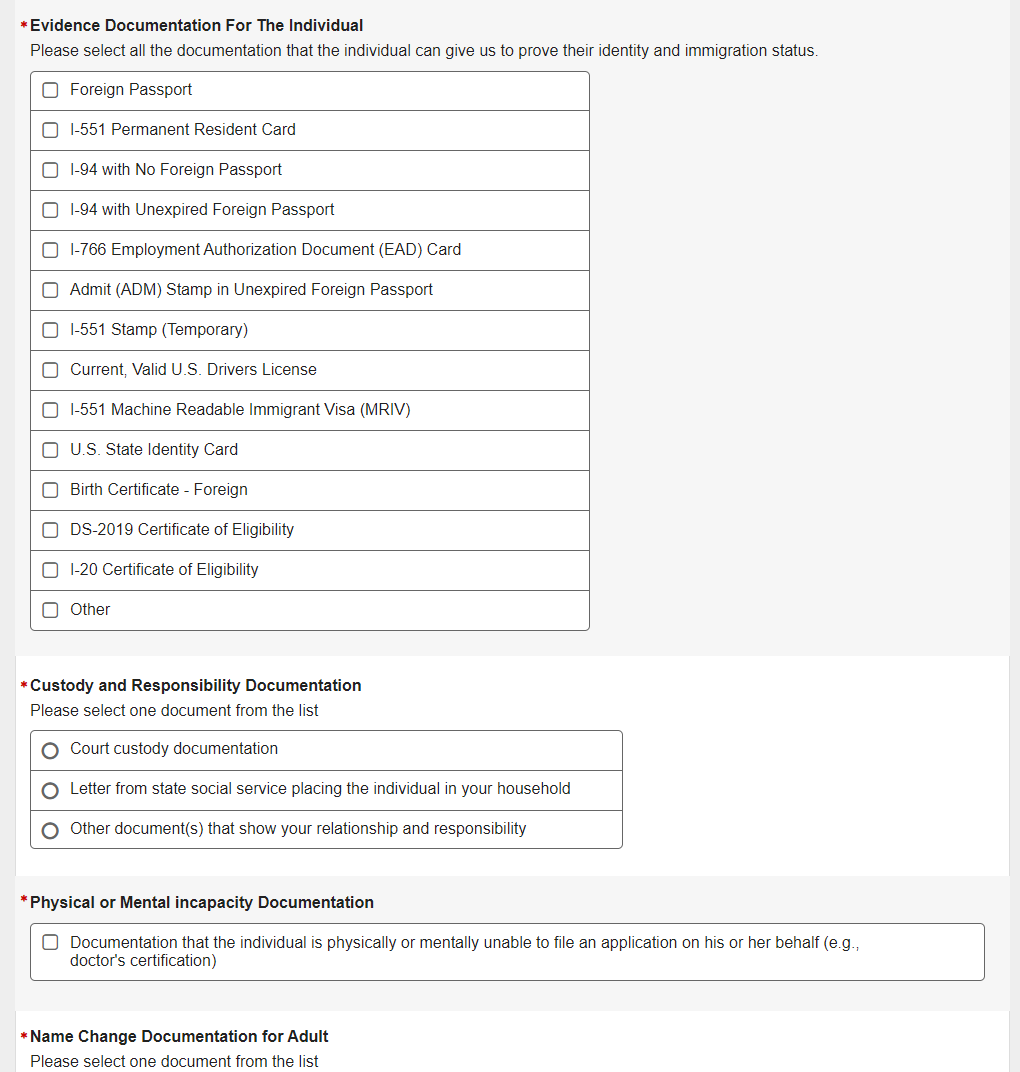 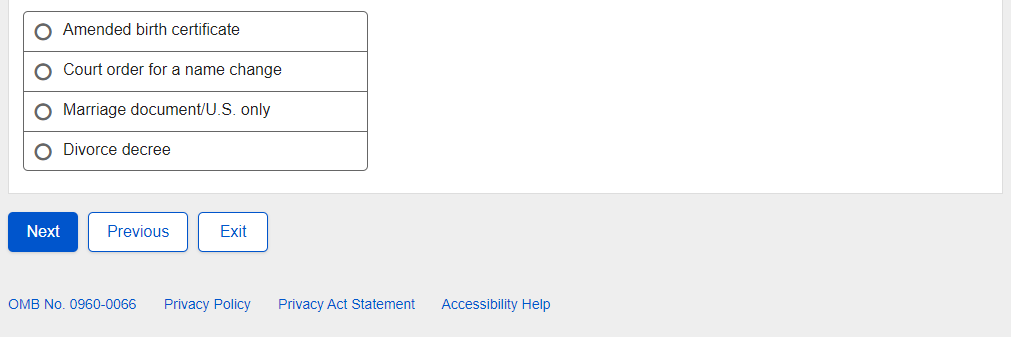 Non-U.S. Replacement Someone Else Adult - Review and Edit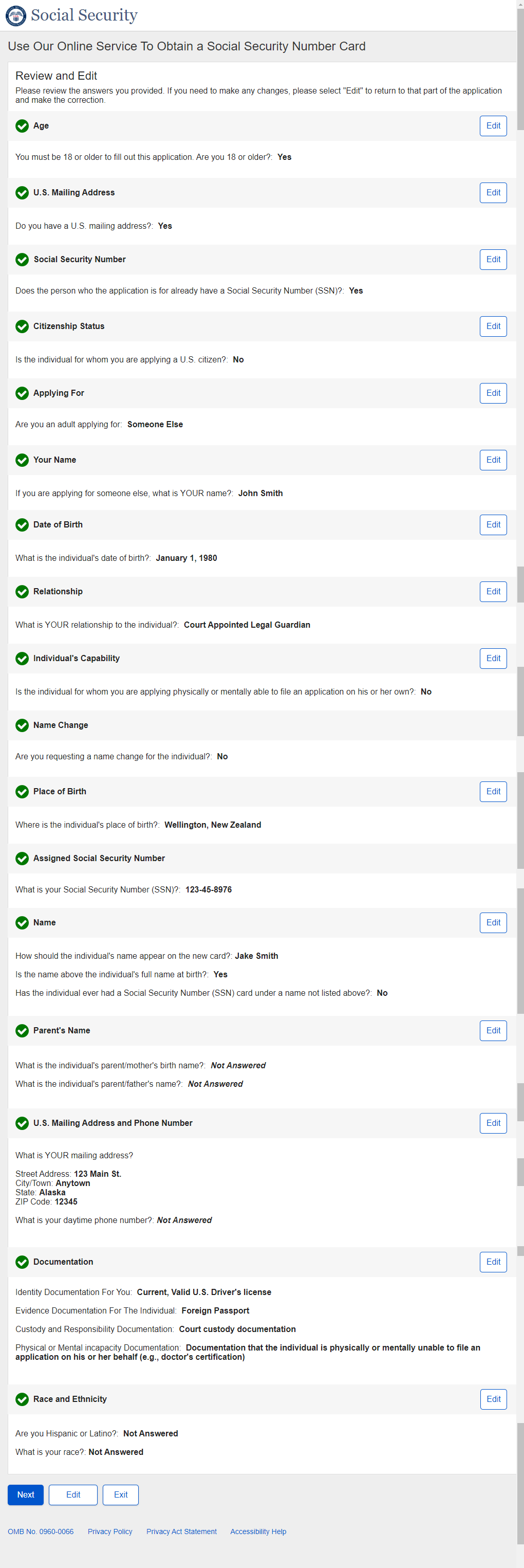 Non-U.S. Replacement Someone Else Adult - Review and Edit - ContinuedNon-U.S. Replacement Someone Else Adult - Review and Edit - Continued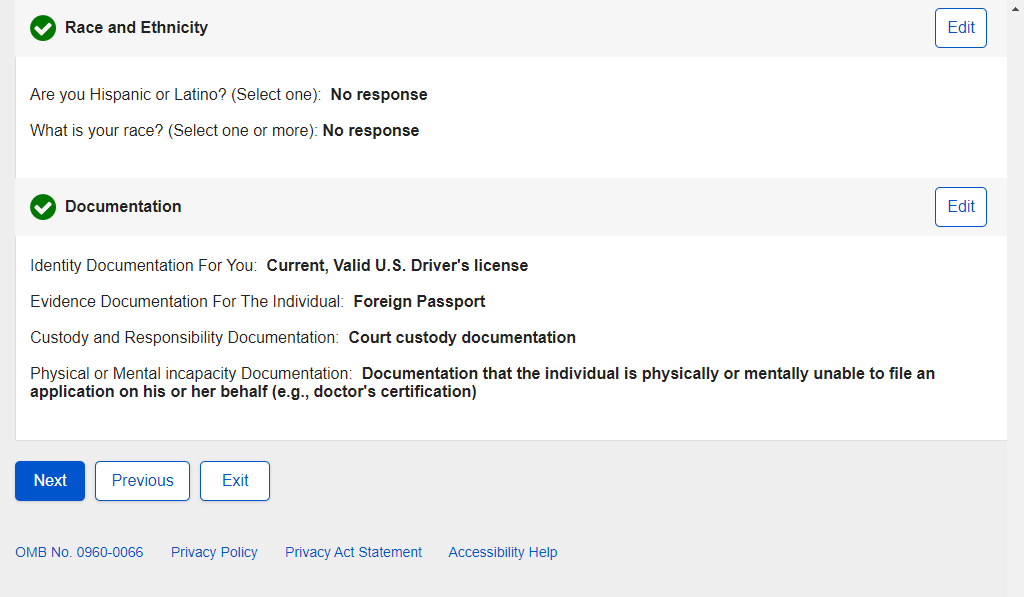 Non-U.S. Replacement Someone Else Adult - Attestation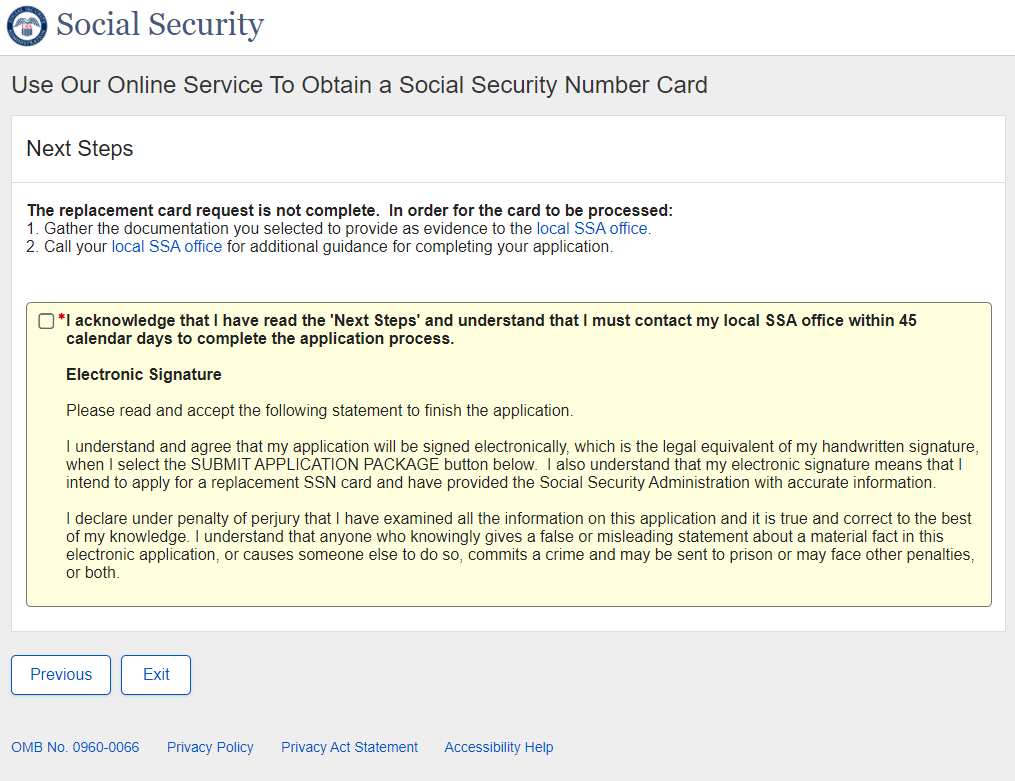 Non-U.S. Replacement Someone Else Adult - SuccessSuccess - ESSNon-U.S. Replacement Someone Else Child - LandingNon-U.S. Replacement Someone Else Child - Age 18 or OlderNon-U.S. Replacement Someone Else Child - U.S. Mailing Address AvailableNon-U.S. Replacement Someone Else Child - Have an SSNNon-U.S. Replacement Someone Else Child - CitizenshipNon-U.S. Replacement Someone Else Child - Applying ForNon-U.S. Replacement Someone Else Child - Applying For Someone Else NameNon-U.S. Replacement Someone Else Child – Individual’s Date of BirthNon-U.S. Replacement Someone Else Child - Relationship ChildNon-U.S. Replacement Someone Else Child - Name ChangeNon-U.S. Replacement Someone Else Child - Individual's Place of BirthNon-U.S. Replacement Someone Else Child - Individual's SSNNon-U.S. Replacement Someone Else Child - Individual's Name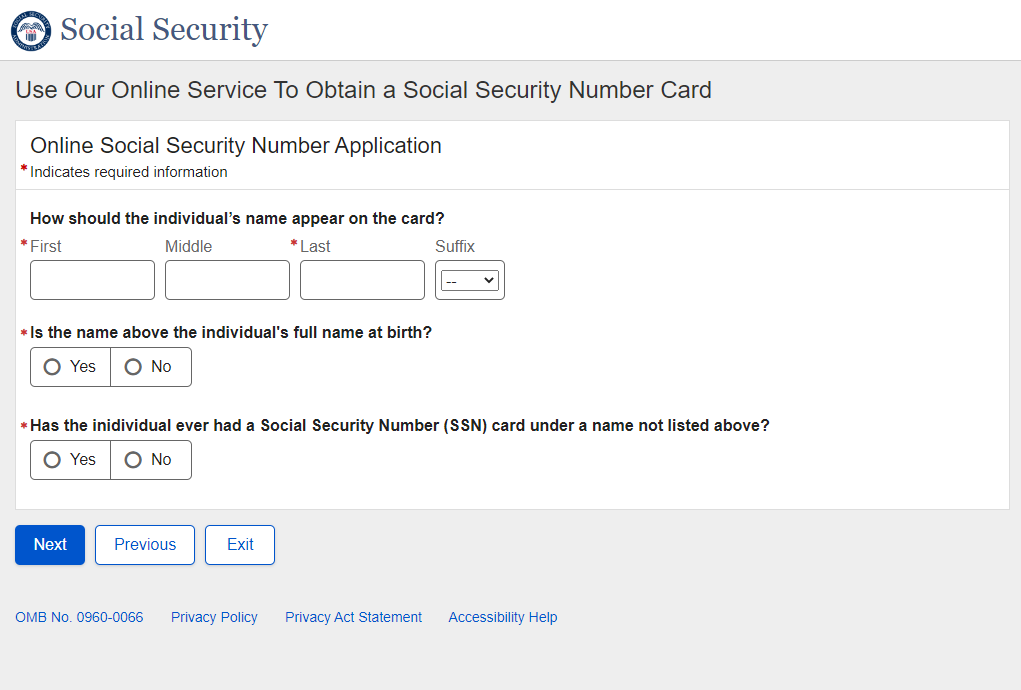 Non-U.S. Replacement Someone Else Child - Individual's Parents NamesNon-U.S. Replacement Someone Else Child - U.S. Mailing Address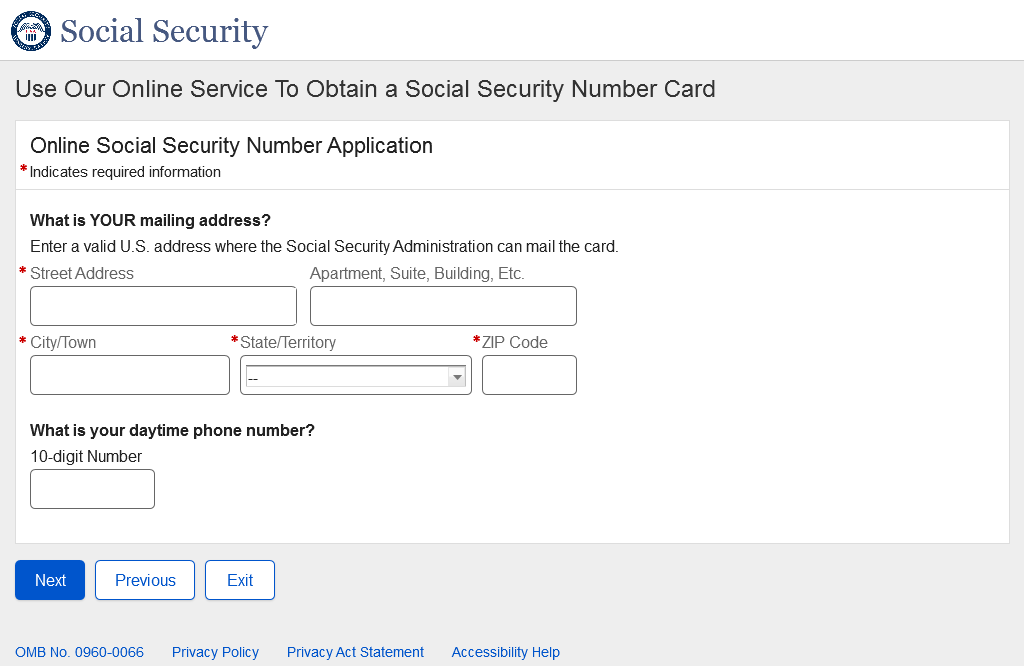 Non-U.S. Replacement Someone Else Child - Individual's Documentation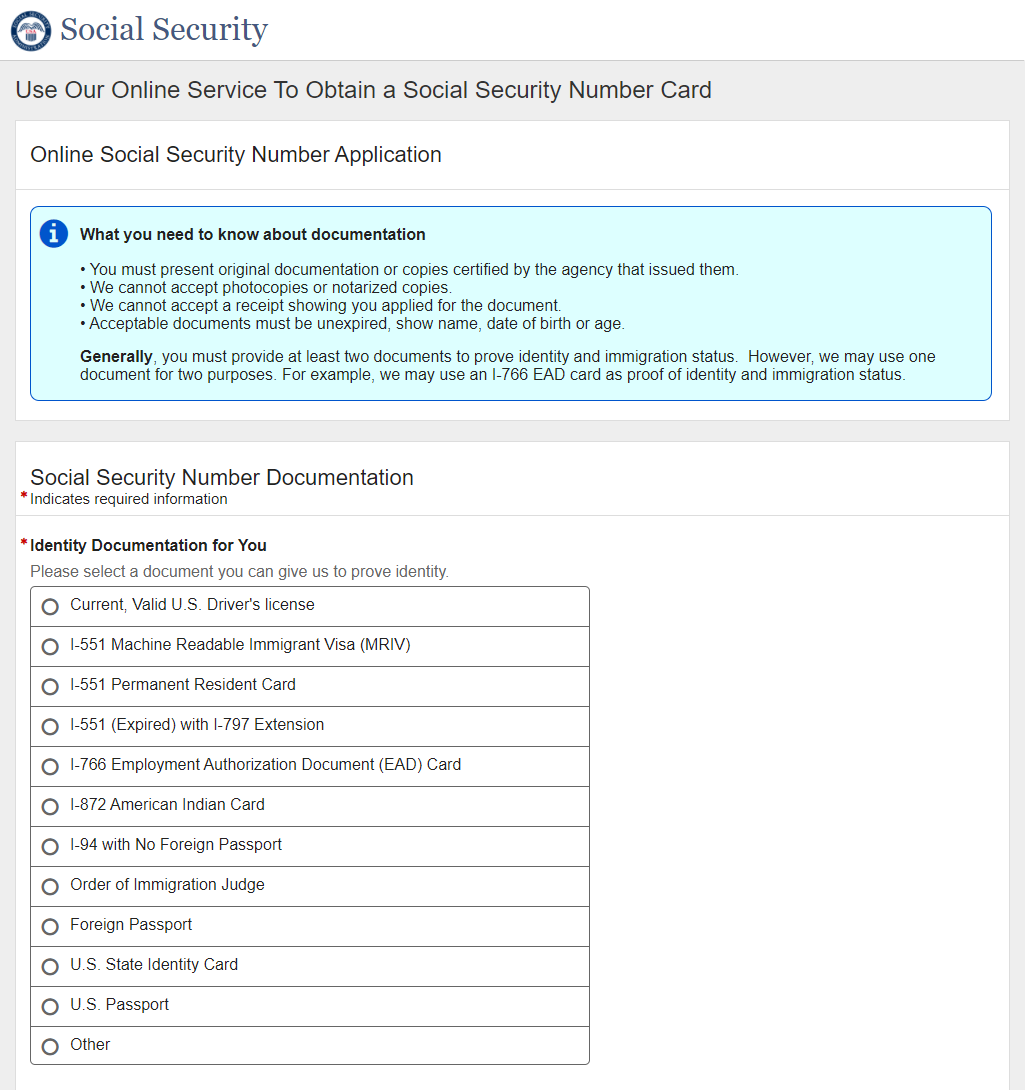 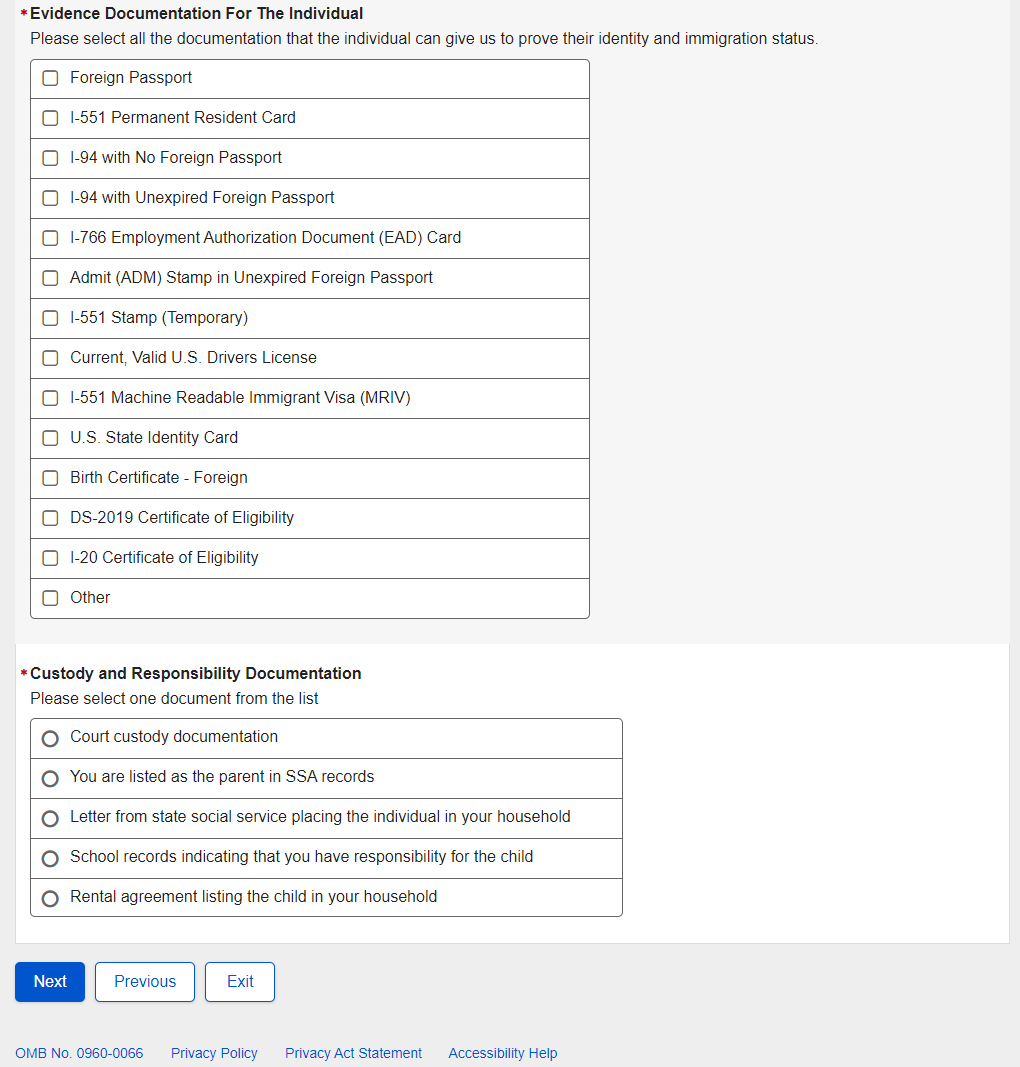 Non-U.S. Replacement Someone Else Child - Individual's Documentation - Name Change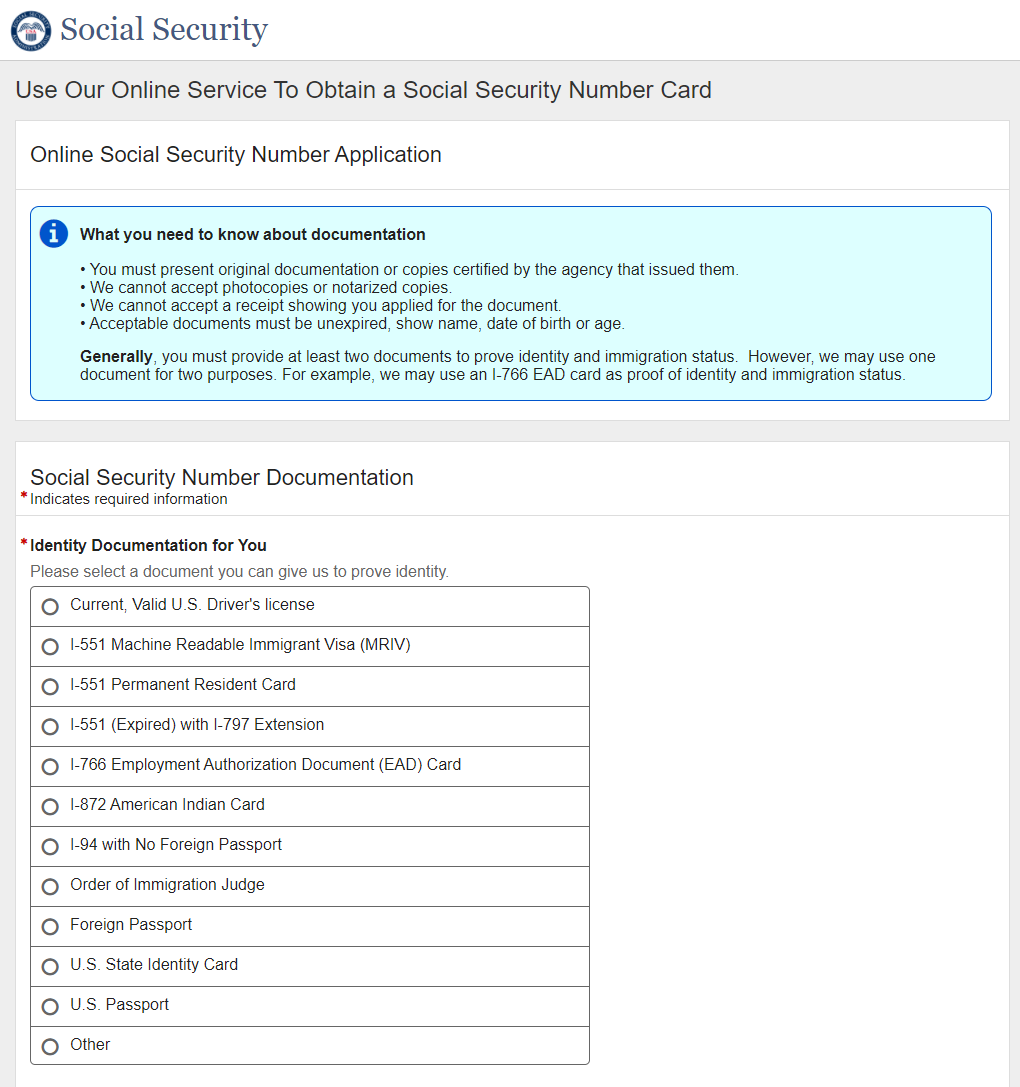 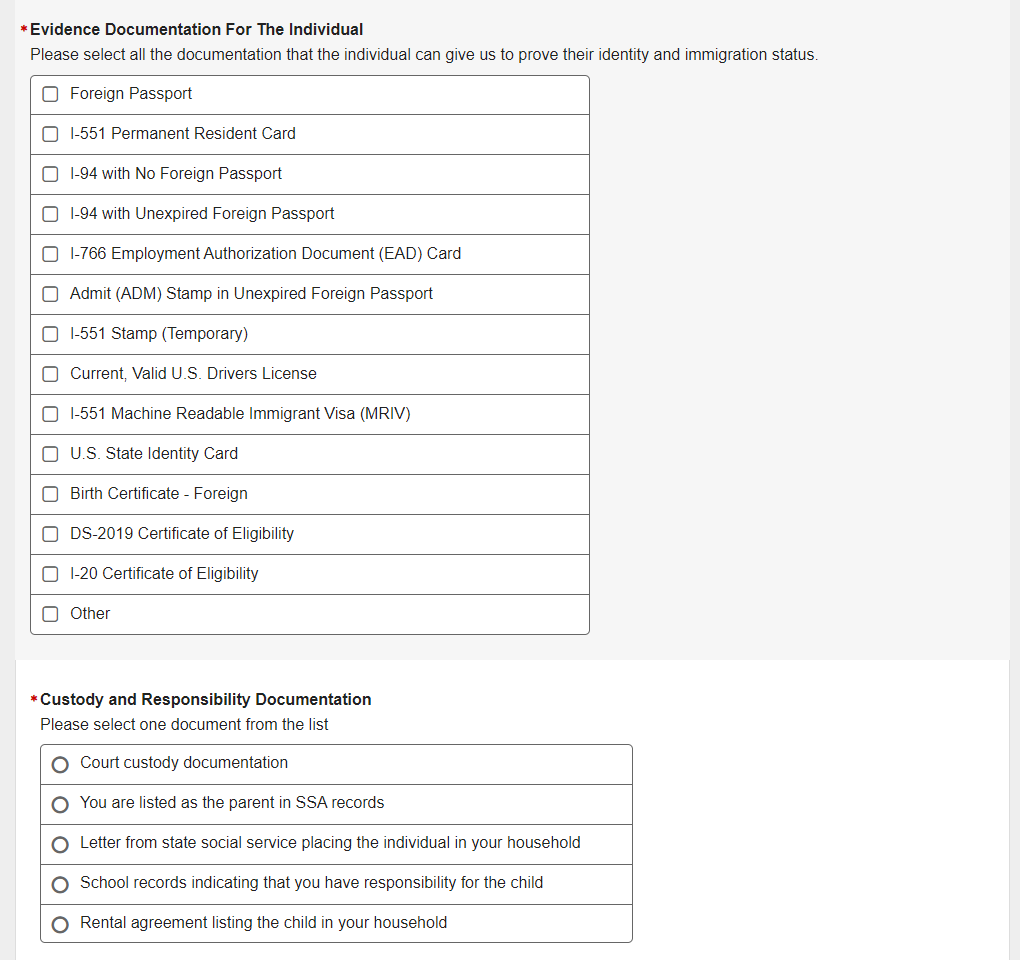 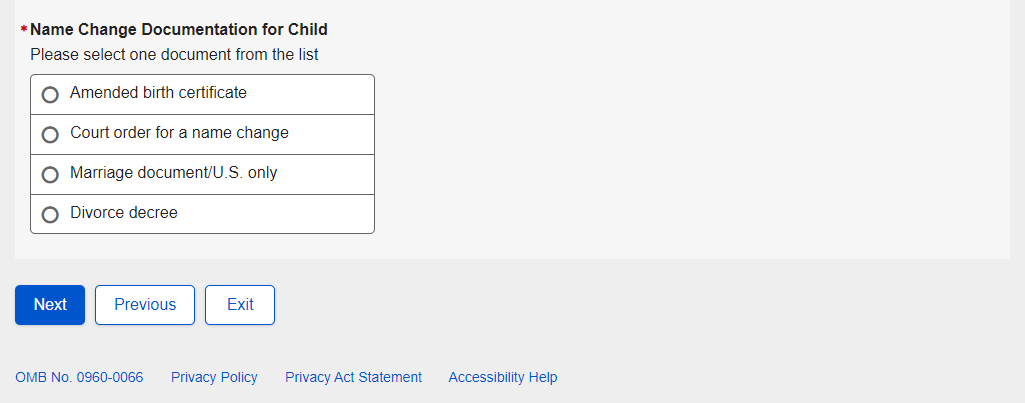 Non-U.S. Replacement Someone Else Child - Review and Edit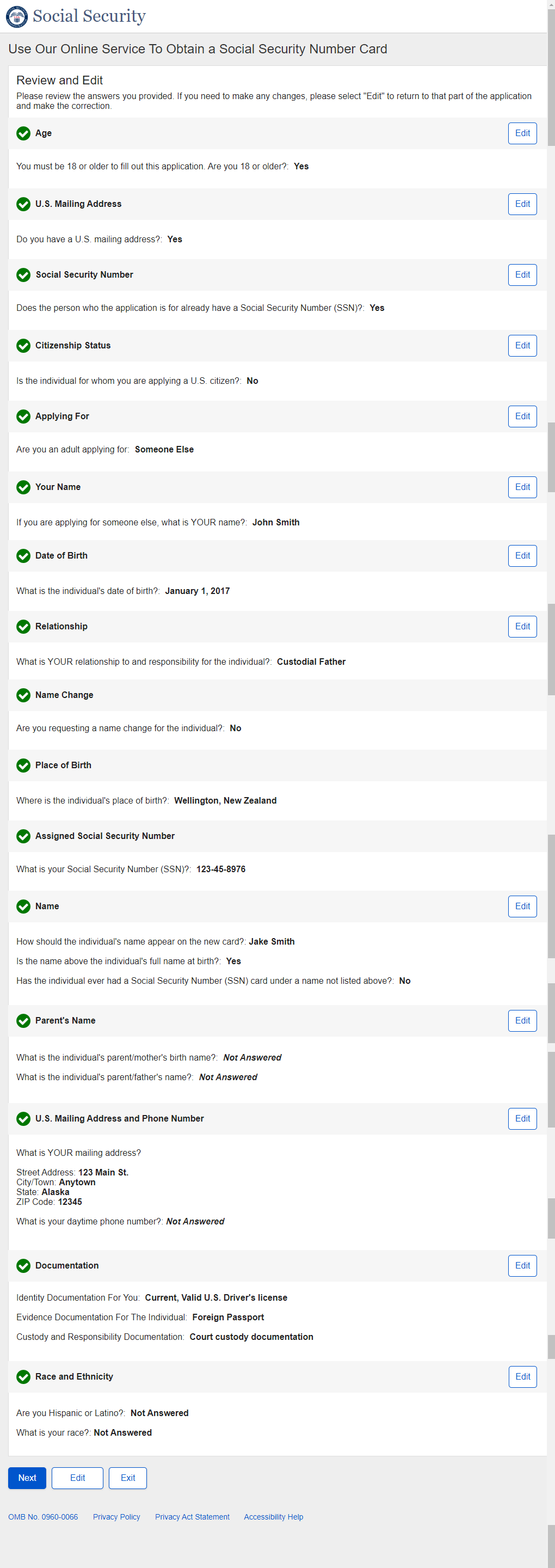 Non-U.S. Replacement Someone Else Child - Review and Edit - ContinuedNon-U.S. Replacement Someone Else Child - Review and Edit - Continued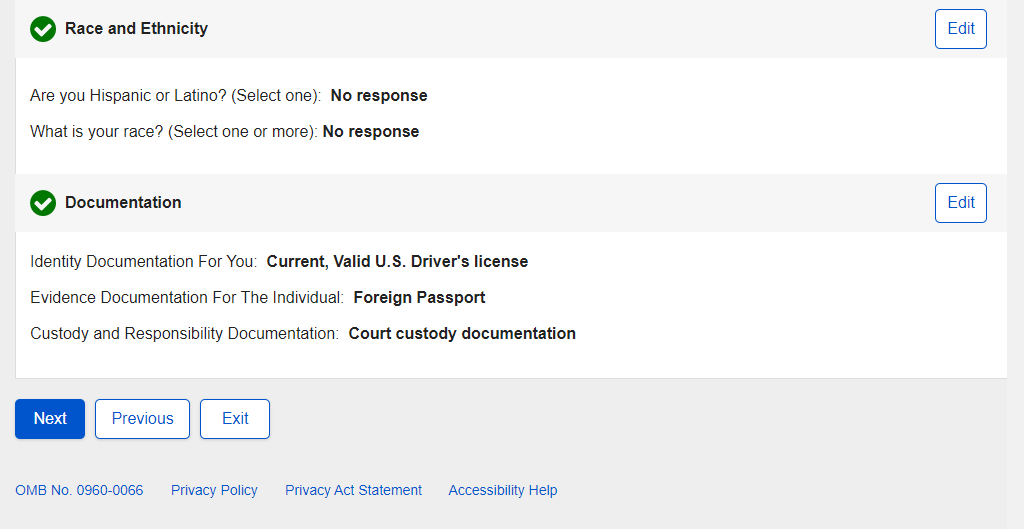 Non-U.S. Replacement Someone Else Child - Attestation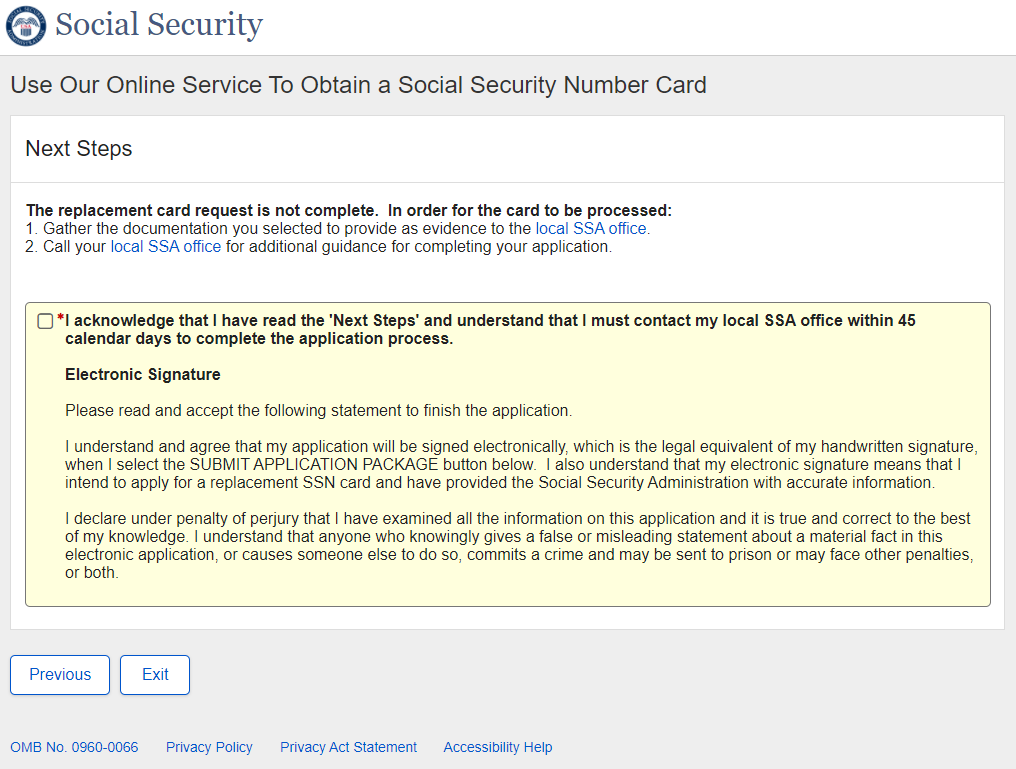 Non-U.S. Replacement Someone Else Child - SuccessSuccess - ESS